Guangxi Hezhou Urban Water Infrastructure & Environment Improvement ProjectEnvironmental & Social Management PlanWorld Bank Financed Guangxi Hezhou Urban Water Infrastructure & Environment Improvement Project Management OfficeGuangxi Zhengze Environmental Protection Technology Co., Ltd.January 2018CONTENT1.	Project background and overview	- 1 -2．Legal and regulatory framework	- 11 -2.1 PRC national laws and regulations and sector regulations on environmental protection	- 11 -2.2 Technical guidelines and specifications of EIA	- 12 -2.3 Environmental quality and pollutant discharge standards	- 12 -2.4 WB safeguard policies and guidelines	- 16 -3．Environment and Social Management System	- 19 -3.1 Environment management agency	- 20 -3.2 Responsibilities and contents of environment management	- 21 -3.3 Environmental protection supervision plan	- 24 -4. Environmental and social impacts and mitigation measures	- 25 -5. Environmental monitoring plan	- 182 -5.1 Objectives of environmental monitoring	- 182 -5.2 Environment monitoring agency	- 182 -5.3 Environmental monitoring plan and budget	- 182 -6. Capacity development and training	- 198 -6.1 Capacity development and training requirements	- 198 -6.2 Contents and cost estimate of capacity developent and training	- 198 -7. Reporting mechanism	- 204 -7.1 Information exchange	- 204 -7.2 Record mechanism	- 204 -7.3 Reporting mechanism	- 204 -8. Grievance redress mechanism	- 206 -9. Investment estimation for environmental protection	- 208 -AnnexesAnnex Ⅰ: Environmental Codes of Practice for Dike Construction in World Bank Financed Hezhou Urban Water Infrastructure and Environment Improvement ProjectAnnex Ⅱ: Environmental Codes of Practice for Small Waterworks Construction in World Bank Financed Hezhou Urban Water Infrastructure and Environment Improvement ProjectAnnex Ⅲ: Environmental Codes of Practice for Road & Pipeline Construction in World Bank Financed Hezhou Urban Water Infrastructure and Environment Improvement ProjectAnnex Ⅳ: Physical Cultural Resources Management Plan of World Bank Financed Hezhou Urban Water Infrastructure and Environment Improvement ProjectAnnex Table Ⅴ: Checklist of Environmental Mitigation Measures for World Bank Financed Guangxi Hezhou Urban Water Infrastructure and Environment Improvement ProjectProject background and overviewA prefecture-level city established in Year 2002 with Hezhou Prefecture and Wuzhou Prefecture as its predecessors, Hezhou Municipality administers two districts of Babu District and Pinggui Administration District and three counties of Zhongshan County, Fuchuan Yao Autonomous County and Zhaoping County, with a total population of 2.35 million. Hezhou Municipality is located in east longitude 111°25′～112°03′ and north latitude 23°39′～25°09′ and covers a total area of 11,855km2. Hezhou Municipality is located at the border area of Hunan Province, Guangdong Province and GZAR, known as the “Three-Province Thoroughfare” and “Backyard of Guangdong, Hong Kong and Macao”.Hezhou boasts of rich reserves of ecological resources, but also has the problem of vulnerable eco-environment. Firstly, the flood control and drainage infrastructure in the urban area of Hezhou is very weak in contrast to the frequent flood events. Secondly, municipal infrastructure construction is slow and the living environment needs further improvement. Thirdly, some inner rivers are slow in terms of water flow and deteriorated in terms of water quality.In order to promote the flood control capacity of He River and the drainage capacity and integrated utilization of water resources in the project area and improve the ecological environment and municipal infrastructure of Hezhou Municipality to support integrated development of the city, Hezhou Municipal Government decided to apply for a loan from the World Bank for implementation of the WB Loan Guangxi Hezhou Urban Water Infrastructure and Environment Improvement ProjectThe objectives of the Project are improving flood management, reducing wastewater pollution and strengthening water resource planning in Hezhou. The Project comprises of three components as follows:Component 1: He River Flood Risk Resilience ImprovementThis component aims at reducing the flood risks of He River urban section. The main contents include (1) upgrading (or demolishing) several small hydro-power stations to improve the flood discharging capacity; (2) widening some sections in the main watercourse of He River in the urban area to improve the flood discharging capacity and developing a green waterfront corridor; and (3) rehabilitating and connecting the main watercourse to Mawei River to divert upstream flood in the northern urban area to the downstream, and developing a green waterfront corridor to improve the flood discharging capacity and reducing the flood risk in downtown area.   Component 2: Urban Drainage and Wastewater Management ImprovementThe purpose of this component is to rehabilitate and connect the urban water bodies including inner rivers and lakes to improve the flood storage capacity, regulate the drainage and reduce flood risk, and improve the drainage capacity of tributaries and channels; to improve the urban water environment, especially at dry seasons, by developing wastewater collection and treatment facilities; and developing a “green circle and green corridor” by rehabilitating the water ways in the urban area. The main contents include (1) rehabilitating inner rivers and developing green waterfront corridors to divert the local floods; (2) developing storm water pipelines and pumping stations at selected areas; and (3) developing Jiangnan WWTP and main sewers.   Component 3: Institutional Strengthening, Capacity Building and Project ManagementThis component will mainly improve the management capacity in Hezhou Municipality.Subcomponent 3.1: Institutional strengtheningIntegrated water management: Technical Assistance will be provided to streamline the management of the water affairs of the Hezhou Municipality. The details include: 1) to set up a mechanism for integrating the water sector master planning and coordinating multiple water-administrative government institutions to improve the consistency and efficiency of the water management in the city and 2) to further optimize the operation of the dams in the region towards an integrated water resources management.  A flood risk early warning and management system will also be developed and training will be provided to protect vulnerable people (aged, children, and disabled) from floods.Strengthening the institutional capacities in hydraulic, environmental and ecological monitoring, including: 1) strengthening capacity of Hezhou Environment Protection Bureau (HEPB) by constructing water quality monitoring stations and ecological monitoring station, providing equipment and data processing systems and training of HEPB staff; and 2) Strengthening the capacity of the Project Implementation Units (PIUs), i.e. Hezhou Municipal Water Resources Bureau (HWRB) by constructing hydraulic station and training of staff.Training and Study Tours. Trainings, workshop and study tours will be conducted to enhance the capacity of the official of the institutions involved in the water management of Hezhou Municipality.Subcomponent 3.2: Project managmenet and supervision.This subcomponent will provide institutional support to the PMO by: i) engaging a consulting firm to assist in finalizing the preliminary design, bidding documents, and final engineering designs; ii) advising construction supervisors in contract management; iii) preparing semi-annual project progress reports, mid-term review, and implementation completion report. Table 1-1 shows the specific contents of the various subcomponents. Figure 1-1 is the schematic diagram of the various subcomponents.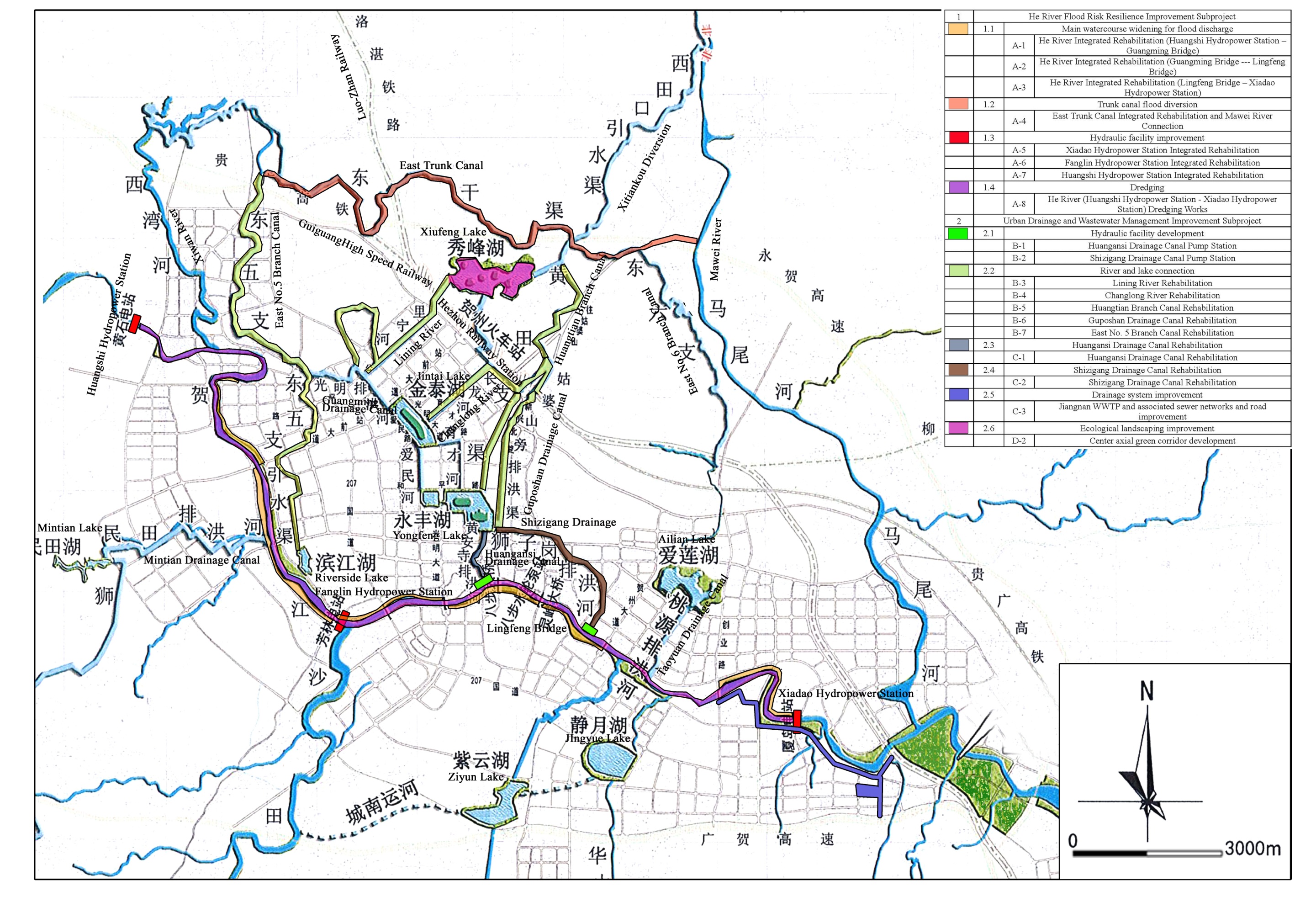 Figure 1-1: Layout Map of Subprojects2．Legal and regulatory framework This report is prepared based on the requirements of the Law of the People’s Republic of China on Environmental Impact Assessment, the Management Regulations on Environment Protection of Construction Projects, and the Notice on Strengthening Management of Environmental Impact Assessment of Construction Projects Utilizing Loans from International Financial Institutions as well as WB Safeguard Policies. The EIA process is carried out not only in accordance with relevant laws and regulations, policies and standards of China, but also the relevant policies of the World Bank.2.1 PRC national laws and regulations and sector regulations on environmental protection and social issuesEnvironmental Protection Law of the People’s Republic of China (amended in Year 2014);Law of the People’s Republic of China on Environmental Impact Assessment (amended in Year 2016);Law of the People’s Republic of China on Prevention and Control of Air Pollution (amended in Year 2015);Law of the People’s Republic of China on Prevention and Control of Water Pollution (amended in Year 2008);Law of the People’s Republic of China on Prevention and Control of Noise Pollution (amended in Year 1997);Law of the People’s Republic of China on Prevention and Control of Environmental Pollution of Solid Wastes (amended in Year 2016);Water and Soil Conservation Law of the Peoples Republic of China (amended in Year 2011);Flood Control Law of the People’s Republic of China (amended in Year 2015); Interim Methods for Public Participation in Environmental Impact Assessment (SEPA Huanfa Circular No. 2006[28], Feb. 14, 2006); Methods for Public Participation in Environmental Protection (MoEP Decree No. (2015)35);Notice on Strengthening Management of Environmental Impact Assessment of Construction Projects Utilizing Loans from International Financial Institutions (Huanjian Circular No. [1993]324);Notice by the National Development and Reform Commission on Further Strengthening Management of Projects Utilizing Loans from International Financial Institutions (NDRC Foreign Investment Circular No. [2008]1269);Management Catalogue of EIA Categories of Construction Projects (Sept. 1, 2017);Notice by the State Council on Printing and Issuing the Action Plan on Prevention and Control of Water Pollution (State Council Circular No. [2015]17).Law of the People’s Republic of China on Protection of Minors (Oct. 26, 2012);Stipulations on Prohibition of Use of Child Labour (Issued in 1991 by the State Council);Law of the People’s Republic of China on Protection of Women’s Rights and Interests (Aug. 28, 3005);Labor Law of the People’s Republic of China (Aug. 27, 2009).2.2 Technical guidelines and specifications of EIA Technical Guidelines on Environmental Impact Assessment – General (HJ2.1-2016)Technical Guidelines on Environmental Impact Assessment - Surface Water Environment (HJ / T2.3-93)Technical Guidelines on Environmental Impact Assessment - Atmospheric Environment (HJ2.2-2008)Technical Guidelines on Environmental Impact Assessment - Sound Environment (HJ2.4-2009)Technical Guidelines on Environmental Impact Assessment - Ecological Impact (HJ19-2011)Technical Specifications on Soil and Water Conservation in Development and Construction Project (GB50433-2008)2.3 Environmental quality and pollutant discharge standards Based on the features and nature of the Project, a comparative analysis will be carried out in the EIA process of the Project on the PRC national standards on environmental quality and pollutant discharge and the pollutant control standards and requirements included in General Guidelines on Environment, Health and Safety issued by the World Bank Group and the more stringent ones will be used as the basis for execution of the monitoring and assessment activities.Ambient Air Quality Standard (GB3095-2012);Surface Water Environmental Quality Standard (GB3838-2002);Sound Environmental Quality Standard (GB3096-2008);Soil Environmental Quality Standard (GB15618-1995);Integrated Air Pollutant Emission Standard (GB16297-1996);Odor Pollutants Discharge Standard (GB14554-93);Integrated Wastewater Discharge Standard (GB8978-1996);Pollutant Discharge Standards for Municipal Wastewater Treatment Plants (GB18918-2002)Environmental Noise Emission Standards for Construction Sites (GB12523-2011);Environmental Noise Emission Standards for Industrial Enterprises Boundary (GB12348-2008);World Bank Group’s General Guidelines on Environment, Health and Safety;World Bank Group’s Guidelines on Water and Sanitation, Health and Safety.Excerptions of the standard limits specified in the environment quality standards applicable to the EIA of the Project are included in Table 2-1 to Table 2-3.Table 2-1: Standard values of surface water environment quality standard                            (excerptoin)                       Unit:(mg/L)Table 2-2: Standard values of ambient air environment quality standard (excerption) Unit: (mg/m3)Table 2-3: Standard values of Acoustic environment quality standard (excerption) Unit: dB(A)According to the project characteristics and discharge of pollutants, construction wastewater discharge, domestic wastewater discharge from the construction worker and wastewater discharge from sludge dewatering of Subproject 1 – Flood Control and Subproject 2 – Urban Drainage Improvement should meet Class I standard of Integrated Wastewater Discharge Standard (GB 8978 -1996). Exhaust gas from construction sites, river dredging sites and sludge dewatering sites should meet Integrated Emission Standard of Air Pollutants Discharge Standard (GB16297-1996) and the unorganized discharge limits of Odor Pollutants Discharge Standard (GB14554-93). The construction site noise should meet the requirements of Environmental Noise Emission Standards for Construction Sites (GB12523-2011). The limits of these standards are shown in Table 2-4 to Table 2-7.Table 2-4 Integrated Wastewater Discharge StandardUnit: mg/L, except pHTable 2-5 Integrated Emission Standard of Air Pollutants Discharge Standard (Excerption)Unit: mg/m³Table 2-6 Odor Pollutants Discharge Standard (Excerption)Unit: (mg/m³)Table 2-7 Environmental Noise Emission Standards for Construction Sites  (Excerption)Unit: dB（A）During the project operation stage, the treated effluent and odor emitted by Jiangnan Wastewater Treatment Plant should meet Class 1A effluent discharge standard and odor emission standard of Pollutant Discharge Standards for Municipal Wastewater Treatment Plants (GB18918-2002) The noise from the wastewater treatment plant and drainage pumping stations should comply with Class 2 standards of Environmental Noise Emission Standards for Industrial Enterprises Boundary (GB12348-2008). The wastewater discharge from the associated project – Hezhou Municipal Solid Waste Landfill should meet the Class 2 standard of Pollution Control Standard of Domestic Solid Waste Landfill Site. The discharge standards that the project should meet during the operation stage are shown in Table 2-8 to 2-11.Table 2-8 Municipal Wastewater Treatment Plant Pollutants Discharge Standards (Wastewater)Unit: mg/L, except pHTable 2-9 Municipal Wastewater Treatment Plant Pollutants Discharge Standards (Exhaust gas)Unit: mg/m³Table 2-10 Environmental Noise Emission Standards for Industrial Enterprises Boundary (Excerption)Unit: dB(A)Table 2-11 Pollution Control Standard of Domestic Solid Waste Landfill Site (Wastewater)Unit: mg/L, except pH2.4 WB safeguard policies and guidelinesThe correlation of the Project and the WB's safeguards policy / procedure is analyzed. The results are shown in Table 2-12 below.3．Environment and Social Management SystemHezhou Municipal Environmental Protection Bureau is responsible for the review and approval of the various subprojects of the Project according to the administrative authority stipulated in the Law of the People’s Republic of China on Environmental Protection and the Regulations on Environmental Protection Management of Construction Projects. As the environment management agency of the Project, Hezhou Municipal Environmental Protection Bureau is mainly responsible for proposing environmental protection requirements based on the contents of the EIA Report of the Project, coordinating the environment management work of the various departments and organizing the “three-simultaneousness” acceptance of the environmental protection facilities. The World Bank Loan Project Management Office is responsible for managing the implementation of the entire Project while the Project owner is responsible for implementing the various specific activities under the general administration framework of the Project as well as the leadership of Hezhou Municipal Government. In order to assure smooth implementation of the environment management activities of the Project, a number of full-time or part-time environment management personnel are assigned in the PMO, the Project owner, the Contractor and the Operator to implement the Environmental & Social Management Plan.3.1 Environment management agencyAs the environment management activities of the Project in the construction stage are significantly different from those in the operation stage and such activities are either short-term or long-term in terms of their deadlines, the Contractor and the Operator should set up separate organizations to take the responsibility for different stages. As the construction stage ends, the management organization of the construction stage will be cancelled while that of the operation stage will start to operate, with a certain overlapping period allowed based on the progress of the specific management activities. See Figure 3-1 and Figure 3-2 for the environment management agencies in the construction stage and the operation stage.Figure 3-1: Schematic Diagram of the Environment Management Agencies in the Construction Stage of the ProjectFigure 3-2: Schematic Diagram of the Environment Management Agencies in the Operation Stage of the Project3.2 Responsibilities and contents of environment management The contents of environment management in the construction stage are remarkably different from those in the operation stage of the Project and the ESMP is implemented by different responsible departments. Table 3-1 shows the contents and staffing of each environment management agency for environment management work in different stages.3.3 Environmental protection supervision planBased on the characteristics of the Project, the implementation status of the environmental protection work of the Project is not only subject to the supervision of Hezhou Municipal EPB, but also the relevant department of the World Bank. Construction supervision engineers should be employed to assist the EA in site supervision and inspection in the construction stage of the Project and an environmental protection division should be set up to supervise the Project in the operation stage.See Table 3-2 for the environmental protection supervision plan of the Project.4. Environmental and social impacts and mitigation measuresThe Project Components include He River Flood Risk Resilience Improvement Subproject and Urban Drainage and Wastewater Management Subproject. In accordance with the relevant laws and codes of China and Guangxi and in association with the World Bank General Environment, Health and Safety (EHS) Guidelines, EHS Guidelines for Water Supply and Drainage, general and special countermeasures and mitigation measures are proposed for the preparation stage, the construction stage and the operation stage of different types of subprojects. For the general countermeasures and mitigation measures, three ECOPs and 1 MP are developed as annexes to the ESMP, namely Annex 1: ECOP for Embankment Construction Component, Annex 2: ECOP for Small Waterworks Construction Component, Annex 3: ECOP for Road and Pipeline Network Construction Component and Annex 4: Management Plan of Physical Cultural Resources. Table 4-1 shows the ECOPs and MP applicable to the respective subprojects while Tables 4-2 to 4-11 present a summary of the environmental and social impacts as well as the mitigation measures. Table 4-12 summarizes the LAR and social impacts and their mitigation measures while Table 4-13 presents the Dam Safety Action Plan. In addition, a Checklist of Environmental Mitigation Measures is also prepared under the ESMP as shown in Annex Table 5.5. Environmental monitoring plan 5.1 Objectives of environmental monitoring Environmental monitoring covers the construction stage and the operation stage of the Project and aims to acquire full and timely information on the pollution conditions of the proposed project, the degree of changes made and scope of impacts brought by the project construction to and on the environment quality of the project area as well as the status of environmental quality in the operation stage so as to give timely feedbacks to the competent authority and provide a scientific basis for the environment management work of the Project.5.2 Environment monitoring agencyEnvironmental monitoring in the construction stage and the operation stage is undertaken by a qualified monitoring agency entrusted by and on behalf of the project contractor or operator. The undertaking agency should be certified in the national environmental quality certification program, have complete equipment and strong technical competence and are able to carry out the respective environmental monitoring task in a satisfactory manner.Sensitive and concerned spots that probably involve significant pollution as shown in the projection results of environment impacts are chosen as the monitoring spots to follow up with the pollution status of the monitored items in the construction stage and the operation stage. Noise, ambient air and surface water that involve significant environmental impacts are chosen as the monitoring contents. The monitoring factors are determined based on the pollution characteristic factors of the Project. The monitoring and analysis method for the respective items specified in the Technical Specifications on Environmental Monitoring promulgated by MoEP is chosen and the national standards confirmed in the EIA of each subproject are adopted as the assessment standard.5.3 Environmental monitoring plan and budgetThe environmental monitoring plan and budget for the construction stage and operation stage of each subproject is shown in Table 5-1 in detail. The requirements of the monitoring plan of the linked projects are shown in Table 5-2 while the water and soil conservation monitoring program is shown in Table 5-3.6. Capacity development and training6.1 Capacity development and training requirementsThe key objects of environmental capacity development are the environment managers and construction supervision engineers, training for whom is one of the key component of technical supports under the Project. In order to assure smooth and effective implementation of the ESMP, it is necessary to provide training on ESMP and other relevant knowledge and skills to the staff of the Project Owner / EA, the operator, the contractor, the supervision engineer, the local PMOs and other stakeholders and also provide different training to staff on different job positions. Training on social issues should also be organized for public subject to social impacts from land acquisition and resettlement, etc. 6.2 Contents and cost estimate of capacity development and training(1) Environment Managers and Construction Supervision EngineerThe training will be organized by the PMO and conducted by the Environment Technology Specialist one year before the implementation of the Project for the full-time environment management personnel of the PMO, the full-time environment management coordinators of the subprojects and the construction supervision engineers.(2) Contractor and Construction WorkersThe training will be organized by the PMO or the subproject contractors in the project area prior to the implementation of the Project and may be specifically implemented by the Environment Management Specialist or trained full-time environment management staff of the enterprises.(3) OperatorThe training will be organized by the PMO or the Employer in the project area before the Project is put into operation and may be specifically implemented by the Environment Management Specialist or trained full-time environment management staff of the enterprises.Groups involved in the LAR processThe training will be organized by the PMO or the Employer in the project area before the LAR process comences and may be specifically implemented by the PMO or the Social Specialist employed by the PMO.Vulnerable groups such as women, children and poor householdsThe training will be organized by the PMO or the Employer in the project area before the Project is put into operation and may be specifically implemented by the PMO or the Social Specialist employed by the PMO.Details of the contents, trainees, time table and estimated budget of the training are shown in Table 6-1 and Table 6-2.Table 6-2 Sample Training Schedule for Social Training7. Reporting mechanism7.1 Information exchangeEnvironment management requires necessary exchange of information among the PMO, the Project Owner, the Contractor, the Operator and the different departments and jobs in the organization and also requires disclosure of relevant information to the external parties (stakeholders, general public, etc.).Internal information exchange may be implemented in diversified forms, such as meetings, internal briefings, but at least 1 formal meeting must be organized each month. All information exchange should be recorded and archived. External information exchange is implemented on a half-year or one-year basis. For information exchange with the cooperative units, meeting minutes shall be developed and put into archives.7.2 Record mechanismIn order to assure the effective operation of the environment management system, the organization must set up a sound record system and keep records in the following aspects:Laws and regulations;Government permits;Environmental factors and the relevant EIA documents and ESMP reports;Training records;Records of inspections, calibrations and maintenance activities;Monitoring data;Effectiveness of corrective and preventive measures;Information of stakeholders; grievance redress procedure and records of results;In addition, the aforesaid records shall be subject to necessary control, including identification, collection, cataloging, archiving, storage, management, maintenance, inquiry, retention life and disposal of records.7.3 Reporting mechanismThe Contractor, the Operator, the Monitoring Agency, the construction supervision engineer and the PMO shall keep records of project progress, ESMP execution status, environmental monitoring results throughout the implementation of the Project and report in a timely manner to the concerned departments. Monitoring records of the operation status of the solid waste landfills and WWTPs involved in the linked projects and the due diligence study shall also be acquired and collected on a periodical basis. The relevant requirements shall be incorporated into the monitoring plan, which mainly consist of the six aspects as follows:The construction supervision engineer of the Project shall keep detailed records of the execution status of the ESMP on a monthly basis and submit the monthly report to the Project Owner and the Municipal PMO in a timely manner. The weekly and monthly reports should include information on the execution status of the environmental protection measures, and the progress and data of environmental monitoring.The Contractor and Operator shall keep detailed records of the progress of the Project and the execution status of the ESMP on a quarterly basis and submit the quarterly report to the PMO in a timely manner, with a copy to Hezhou Municipal EPB.The Monitoring Agency shall submit the monitoring report to the Contractor (Operator) and the construction supervision engineer in a timely manner after the monitoring assignment is carried out.The Contractor and the Operator shall submit the Environmental Monitoring Report of the Project to Hezhou Municipal EPB, Babu District EPB and Hezhou Municipal PMO in a timely manner. Hezhou Municipal PMO shall submit the monthly report, the quarterly report and the yearly report on the progress and effectiveness of the execution of the ESMP of the Project to Hezhou Municipal EPB and the relevant organizations and, when necessary, to the World Bank.In the event of any specific non-compliances in terms of environmental protection, the construction supervision engineer and the PMO shall submit a report to the local competent authority of environmental protection and to the superior levels if necessary.2 ESMP Execution Reports should be submitted each year to the World Bank. The ESMP Execution Report may include the following contents:Project implementation progress, e.g. construction progress and length of sections completed in the embankment works, the river rehabilitation works, the pavement works and the pipeline works;Execution status of the environmental protection measures of the Project; Implementation status and key results of environmental monitoring; Implementation status of the training program;Information of continuous public participation; public complaints and the records of key contents, solution and public satisfaction of such complaints, if any;Existing problems and solutions; ESMP Execution Plan for the second half of the year.8. Grievance redress mechanismThe grievance redress mechanism of the Project covers all stages of implementation of the Project, including resettlement, resident disturbance in the construction stage and supervision of the operation stage.Public complaints on resettlement issues: The affected persons will sign the agreement to confirm their rights and entitlements if they are satisfied with the proposed compensation. A procedure for information disclosure in the process of resettlement is helpful to increase the transparency of the Project. Through information disclosure, the APs will be informed of the multiple complaint channels (including village committees, departments, PMO, land acquisition and demolition office, external monitoring agency, government petition office, and court) and a variety of ways (such as petition and telephone) to express complaints and appeal.In the process of development and implementation of the RP of the Project, great attention will be paid to the participation of affected persons and a grievance redress mechanism will be established to handle complaints and appeals from the APs in the following procedure:Stage 1: If not satisfied with the resettlement plan, the APs can express their complaints to the village committees in oral or written form; oral complaints must be handled and recorded in writing by the village committees or street offices / town or township authorities. Such complaints shall be addressed within one week by the project group at village level, village committee, or street / township authorities.Stage 2: If the APs are still not satisfied with the resolutions made in Stage 1, an appeal can be filed to the PMO after such resolution is received and the PMO shall make a further resolution within 2 weeks.Stage 3: If the APs are still not satisfied with the resolutions made in Stage 2, an appeal can be filed to the LAO after such resolution is received and the LAO shall make a further resolution within 2 weeks.Stage 4: If the APs are still not satisfied with the resolutions made in Stage 3, an appeal can be filed to the External Monitoring Agency after such resolution is received and the External Monitoring Agency shall make a further resolution within 2 weeks. All the complaints and appeals (in oral o written form) shall be reported to the World Bank in the resettlement monitoring report. Stage 5: If the APs are still not satisfied with the resolution made in Stage 4, an appeal may be filed to the government petition office after such resolution is received. The petition office shall make a further resolution within 2 weeks. The APs may directly file a lawsuit to the civil court if he / she is not satisfied with the existing GRM procedures or resolutions made in any of the above stages.Public grievances in the construction period: The Contractor of the Project and the Municipal PMO and Municipal EPB shall follow up with the progress of the Project in a timely manner to learn about inconveniences brought to the local people in the construction of the Project. The construction contractor shall make public the responsible person’s name and contact information for the sake of public supervision and complaint. The Municipal PMO and the Municipal EPB shall set up a special reception window and assign special personnel to collect the public opinions in a timely manner. Public opinion books should be provided so that records are kept of telephone calls or personal visits, including the name and contact information of the callers and visitors, impacts from project implementation and their opinions. Such records shall be archived and reported in a timely manner and questions raised by the public shall be replied within three working days and a solution shall be proposed and implemented within 10 to 15 working days depending on the level of difficulty. The final results of the process of implementation and coordination and resolution shall be added into the Public Opinion Book. In order to better address the inconveniences brought by the construction of the Project to the daily life of local people, the Contractor and the external monitoring agency are required to submit the Public Opinion Book to Hezhou Municipal EPB at the end of each month so that such opinions are handled in time under the supervision of Hezhou Municipal EPB. If the complainant remains dissatisfied with the resolution made the Municipal PMO or EPB, he / she may, upon receipt of such resolutions, file a lawsuit at the local people's court according to the Civil Procedure Law of the People's Republic of China.Operation stage supervision: The public may raise any questions in the operation stage directly to the Municipal PMO or Hezhou Municipal EPB (EP complaint hotline: 12369), which shall record, study and discuss and respond to such questions within 3 working days and propose and implement a solution within 10 to 15 working days depending on the level of difficulty. If the complainant remains dissatisfied with the resolution made the Municipal PMO or EPB, he / she may, upon receipt of such resolutions, file a lawsuit at the local people's court according to the Civil Procedure Law of the People's Republic of China.The aforesaid channels of grievance redress shall be made public via meetings or by other means to enable the public to be fully aware of their rights to complain. In addition, the public media shall be utilized for extensive advertisement. The grievance redress institution shall handle the complaints free of charge and all expenses incurred therefrom shall be disbursed as a part of the contingency fee by the Municipal PMO.9. Investment estimation for environmental protectionTable 9-1 shows the estimated investment required for the aforesaid additional environmental measures needed in the design stage, construction stage and operation stage of the Project. Annex Ⅰ: ECOP for Dike Construction World Bank Financed Guangxi Hezhou Urban Water Infrastructure and Environment Improvement ProjectDike ConstructionEnvironmental Codes of PracticeHezhou World Bank Loan Project Management OfficeGuangxi Zhengze Environmental Protection Technology Co., Ltd.November 2017Contents1. General	11.1. Project background	11.2 Relevant laws and regulations and World Bank safeguard policies	11.2.1 Relevant laws and regulations of China	11.2.2 World Bank safeguard policies and the Environment, Health and Safety Guidelines of international financial institutions	21.3 Key project components	21.4 Objectives of Environmental Codes of Practice （ECOP)	41.5 Applicability	42. ECOP management system	52.1. Establishment of the ECOP management system	52.2. Responsibilities and staffing of agencies involved the environment management system	82.3. Environment management tasks in each stage of the Project	112.4. Work flowchart of agencies implementing ECOP in the construction stage	112.5. ECOP file fanagement	123.	General requirements of ECOP	143.1. Implementation of environmental measures during construction drawing design and tendering document preparation	143.2 Preparations before construction	153.3 Environment management in the construction stage	163.3.1 Full-process construction supervision	163.3.2 Environmental protection unit supervision and public opinion	173.4 Corrective measures to non-conformities to the ECOP requirements	184. Environmental codes of practice in the stage of construction site preparation	185. Environmental codes of practice for management of construction sites	195.1.Construction areas	195.2.Construction access roads	206.Environmental Codes of Practices for construction camps	217．Environment quality management	227.1．Water environment quality management	227.2 Acoustic environment quality management	237.3 Ambient air quality management	247.4 Solid waste management	248. Soil erosion control	258.1. Temporary stockpiling sites	258.2 Quarries and borrowing sites	268.3 Waste disposal sites	279. Ecological protection management	2710. Social environment management	2811. Risk control measures	2911.1．Flood season construction risk control measures	2911.2. Flood control, waterlogging prevention	3011.3. Construction safety	3012. Public participation	3113. Construction traffic management	3114. Supervision plan	3214.1. Scope of construction supervision	3214.2. Contents of construction supervision	3214.3. Terms of reference for construction supervision	3215. Construction safety and health	3316. Traffic safety	3417. Environmental protection training and education	35Annex Table 1: Summary of Environmental Protection Measures	36Annex Table 2: Construction Site Checklist Prior to Mobilization	47Annex Table 3: Checklist for Environment Protection Inspection on Construction Sites	49Annex Table 4: Instruction on Environmental Protection Corrections	64Annex Table 5: Checklist of Environmental Protection Inspection Prior to Project Completion and Hand-over	651. General1.1. Project backgroundWorld Bank Financed Guangxi Hezhou Urban Water Infrastructure and Environment Improvement Project aims to implement integrated improvement of water environment and construction of urban infrastructure under the guidelines of development, livelihood and innovation and following the standards of “green water service, eco-friendly water service and storm and flood safety”. The Project will be helpful to safeguarding regional flood protection and waterlogging drainage, improving regional water environment and building high-standard and modernized urban infrastructure and public facilities; it will provide powerful support and assurance to the sustainable economic development of Hezhou City to promote the level of sustainable urban development and realize the integration of reform and innovation.The Project is classified as a Category A through environmental screening of the category, location, sensitivity and scale of the Project as well as the characteristics and scale of potential environmental impacts based on the requirements of environmental screening and categorization specified in the World Bank safeguard policies on environmental assessment （OP4.01）and requires the development of Environmental Codes of Practice （ECOP). This report is the Environmental Codes of Practice for the Dike Construction and is applicable to the slope protection works to be constructed under the He River Rehabilitation Subproject and Huang’ansi and Shizigang Flood diversion channels rehabilitation subprojects located in Babu District and Pinggui District of Hezhou City. The dike construction works consists of flood dikes and flood diversion channels rehabilitation subprojects. The key contents of the ECOP include project introduction, establishment of environment management system, implementation plan of environment protection measures, construction supervision plan and reporting mechanism and file management.1.2 Relevant laws and regulations and World Bank safeguard policies1.2.1 Relevant laws and regulations of ChinaEnvironmental Protection Law of the People’s Republic of China （amended in Year 2014);Law of the People’s Republic of China on Environmental Impact Assessment （amended in Year 2016);Law of the People’s Republic of China on Prevention and Control of Air Pollution （amended in Year 2015）Law of the People’s Republic of China on Prevention and Control of Water Pollution （amended in Year 2008)Law of the People’s Republic of China on Prevention and Control of Noise Pollution （amended in Year 1997)Law of the People’s Republic of China on Prevention and Control of Environmental Pollution of Solid Wastes （amended in Year 2014);Water and Soil Conservation Law of the People’s Republic of China （amended in Year 2011)Flood Control Law of the People’s Republic of China （amended in Year 2015);Law of the People’s Republic of China on Protection of Cultural Relics （4th amendment on April 24, 2015)Law of the People’s Republic of China on Wildlife Protection （Nov. 8, 1988);Regulations of the People’s Republic of China on Protection of Wild Plants （2nd amendment on July 2, 2016);Law of the People’s Republic of China on Urban and Rural Planning （January 1, 2008);Interim Methods for Public Participation in Environmental Impact Assessment （SEPA Huanfa Circular No. 2006[28], Feb. 14, 2006);Methods for Public Participation in Environmental Protection （MoEP Decree No. （2015)35);Notice on Strengthening Management of Environmental Impact Assessment on Construction Projects Utilizing Loans from International Financial Institutions （Huanjian Circular No. [1993]324);Notice by the National Development and Reform Commission on Further Strengthening Management of Projects Utilizing Loans from International Financial Institutions （NDRC Foreign Investment Circular No. [2008]1269);Management Catalogue of Environmental Impact Assessment  Categories of Construction Projects （Sept. 1, 2017);Notice by the State Council on Printing and Issuing the Action Plan on Prevention and Control of Water Pollution （State Council Circular No. [2015]17).Law of the People’s Republic of China on Protection of Minors (Oct. 26, 2012);Stipulations on Prohibition of Use of Child Labour (Issued in 1991 by the State Council);Law of the People’s Republic of China on Protection of Women’s Rights and Interests (Aug. 28, 3005);Labor Law of the People’s Republic of China (Aug. 27, 2009).1.2.2 World Bank safeguard policies and the Environment, Health and Safety Guidelines of international financial institutionsThis Environmental Codes of Practice is developed in accordance with the Operational Policies on Environmental Assessment as a part of the World Bank safeguard policies （OP4.01）which requires environmental assessment of Category A projects, and the Environment, Health and Safety Guidelines of international financial institutions, which requires the development of an Environmental & Social Management Plan before and during the construction stage as well as the implementation of such Environmental & Social Management Plan and monitoring of the mitigation measures implemented during the construction stage. 1.3 Key project components Table 1.1-1 shows the key construction activities of the dike construction works.Table 1.1-1: Key Construction Works of the Dike Construction1.4 Objectives of ECOPThe ECOP is developed to present a set of detailed, technically feasible, and financially sustainable and operable environmental measures regarding to the inevitable and potential negative environmental impacts involved in the dike construction works, identify the measures and arrangements of environmental pollution mitigation, environment management and institutional building to be implemented by the project construction contractors, supervision engineers, operators and environment management bodies in the construction and operation stages of the Project so as to eliminate or remedy and reduce the adverse environmental and social impacts to an acceptable level. The specific objectives of the ECOP include:Identifying the obligations of environment management of the construction contractors and operatorsThe project management unit, the project owner, the design unit and the EIA consultant should carry out a detailed on-site review and verification of the environmental protection objectives involved in the project area and develop, in association with the local environmental characteristics and project features, and include practical and feasible environmental protection and pollution prevention and mitigation measures into the project design.In the tendering stage of the Project, it should be explicitly specified that it is an obligation of the bid winner to implement the requirements included in the ECOP, which should be incorporated into the actual activities of engineering design and construction of the Project.Serving as the operational guidelines of environment managementThe construction supervision plan proposed in the ECOP for the pre-construction stage and the construction stage as well as the reporting mechanism and the file management procedure can assure the effective implementation of the environmental pollution mitigation measures. To be provided as environmental protection documents to the construction supervision unit, the environmental monitoring unit and other relevant agencies, these documents will specify the responsibilities and roles of the relevant functional departments and management bodies as well as the channels and means of communication between these departments and bodies to effectively assure the smooth implementation of the environmental pollution mitigation measures.1.5 ApplicabilityThis ECOP is applicable to the dike construction works of He River rehabilitation and Huang’ansi and Shizigang drainage channel rehabilitation and aims to provide the environment management agencies, construction supervision agencies and construction contractors with guidelines on the various measures for mitigation and monitoring of adverse environmental impacts in the process of project implementation and operation.2. ECOP management system2.1. Establishment of the ECOP management systemIn order to respect the relevant stipulations and accommodate the actual needs of the Project and better realize the demonstrative effect of the Project, the Project Management Offices (PMOs) at each level will assign a special personnel to be responsible for the environment management work and an environment management system will be established to cover the supervision unit, the implementation unit and the consultant service unit in addition to the regulatory functions performed by the environment protection authorities by law. See Figure 2.1-1 and Table 2.1-1 for detail.Table 2.1-1 Agencies Involved in the Environment Management System2.2. Responsibilities and staffing of agencies involved the environment management systemThe environment management system of Guangxi Hezhou Urban Water Infrastructure and Environment Improvement Project includes the project management agency, the supervision agency, the implementation agency and the consultant service unit. These agencies constitute an integral project environment management system, but each undertaking different assignments and different responsibilities. The Project will be implemented under the leadership of the Project Management Office of World Bank Financed Guangxi Hezhou Urban Water Infrastructure and Environment Improvement Project （hereinafter abbreviated as the “Municipal PMO”）and the administrative agencies of the Municipal Government to assure that the Project complies with the requirements of China and the World Bank in terms of work procedure and implementation of the pollution control measures. See Table 2.2-1 as below for responsibilities and staffing of agencies involved in the Project.Table 2.2-1 Responsibilities and staffing of agencies involved the environment management system2.3. Environment management tasks in each stage of the ProjectFor different stages of project implementation, the ECOP contains different assignments.The most important task of the ECOP is to assure that the various environmental protection measures as proposed are effectively implemented, including: （1）incorporating the ECOP environmental protection measures into the project design, tendering and construction contracts; （2）inspecting the effectiveness and implementation status of environmental protection measures through the supervision by the construction supervision engineer over the implementation of the environmental protection measures in the construction stage of the Project; （3）inspection, reporting and archiving mechanisms of the ECOP to reflect the time effectiveness of work through inspections of routine work activities.2.4. Work flowchart of agencies implementing ECOP in the construction stageIn the construction process of the Project, the task of the construction supervision engineer is to check whether the environmental protection measures taken during construction meet the requirements included in the ECOP. The construction supervision engineer should conduct construction site inspections at least once a week and prepare and put into archives the environmental protection checklist for the construction stage, propose and follow up with the implementation of corrective measures to any environmental problems existing in the construction activities of the construction contractor and submit monthly environment management progress reports to the environment officer of the municipal PMO. The work flowchart of the construction supervision engineer in the construction period is shown in Figure 2.4-1 as follows.Figure 2.4-1 Work Flowchart of Construction Supervision Engineer in the Construction Stage2.5. ECOP file managementIn the implementation process of the ECOP, the World Bank, the municipal PMO, the owner, the monitoring unit, the EIA consultant, the construction supervision unit and the construction contractor should all be engaged in management of the respective files and documents. Requirements of file management for each of these agencies are described in detail in Table 2.5-1.Table 2.5-1 Requirements of file management for each unitGeneral requirements of ECOPIn the construction process of the Project, the contractor of the road and pipeline network component will play a critical role in implementing the environment management, pollution control and prevention measures. In order to assure the execution of the ECOP, the contents included in this Section are general requirements and measures applicable to the major agencies involved in the construction process of the Project and the construction contractor should enforce the environment management measures proposed in the ECOPs under the coordination and supervisory management of the various management agencies.3.1. Implementation of environmental measures during construction drawing design and tendering document preparationAs the Project enters the implementation stage, relevant procurement activities will be implemented according to the Procurement Guidelines of the World Bank.The tendering document preparation unit and the construction design unit are required to include the mitigation measures proposed in the ECOP against any potential adverse environmental impacts into the technical specifications of the tendering documents and the construction design of different stages under the coordination, guidance and supervision of the municipal PMO. The tendering documents need to require the tenderer to make commitments on the following environment management requirement in the bid document and incorporate such contents into the construction contract.The construction design unit should propose measures to mitigate potential adverse environmental impacts in the construction design of different stages. In the feasibility study stage, the environmental impacts should be analyzed and assessed and ECOP should be developed; in the preliminary design stage, the environmental protection measures proposed in the EIA and ECOP should be implemented; in the construction design stage, environmental protection engineering design should be produced based on the comments of ratification of the preliminary design.The contractor of the Dike Construction is required to provide 1 to 2 site environment engineers on each construction site responsible for implementing the environmental protection measures throughout the construction stage to assure that the construction activities of the contractor and its subcontractors （if any）satisfy the various requirements of this ECOP and necessary environmental protection measures are taken in the construction process.The contractor of the Dike Construction must include the “Site Environmental & Social Management Plan” in its construction program after the contract is signed and before the commencement of the construction works.The contractor of the Dike Construction must respect the local construction safety and civilization requirements.The contractor of the Dike Construction and the construction supervision unit must receive training on environmental protection and environment management before the commencement of the construction works.The contractor of the Dike Construction should include a security deposit in terms of environment management at a percentage of around 3% in its yearly budget of the contract expenditures of the Project.3.2 Preparations before constructionAfter the contract award and before commencement of the dike construction works, the ECOP document should be provided by the Municipal PMO to the dike construction contractor and the construction supervision unit should be determined.After the tendering process is ended and a contract is signed with the dike construction works contractor, the contractor should conduct a visit to the construction site to identify environmental restriction factors in the project area. Prior to the commencement of the dike construction works, a construction site checklist should be prepared and completed to inspect the sensitivity of the various environmental elements on site to provide an important basis for environmental protection of the dike construction works in the future.The purpose of the construction site checklist is to identify the relevant issues of environmental safety and identify and screen environmentally sensitive issues needing special protection measures.Based on the results of construction site inspection, the dike construction works contractor should prepare the “Site Environmental & Social Management Plan”, which should incorporate the requirements of the ECOP and get approval by the construction supervision unit.3.3 Environment management in the construction stageDuring the construction of the dike construction works, the dike construction contractor should accept the supervision by the construction supervision unit commissioned by the owner.The contractor of the Dike Construction should implement the various environmental protection measures based on the requirements of environment management in the construction contract and the “Site Environmental & Social Management Plan” approved by the construction supervision unit. The construction supervision unit should carry out direct full-process supervision over the implementation of the environmental protection measures taken by the contractors while the local environmental protection administrative authority and its environmental surveillance agency and the public stakeholders in the project area should conduct external environment management monitoring.Throughout the construction stage, the contractor of the Dike Construction should actively coordinate with the construction supervision unit and the environmental monitoring unit to perform their duties as detailed in “2.2 Responsibilities and Staffing of Agencies involved in the Environment Management System”.The construction contractor should coordinate closely with the local government departments and other authorities to assure full compliance with the requirements of the laws and regulations of China.3.3.1 Full-process construction supervisionThe key assignments of the construction supervision unit include:Mainly responsible for supervising the construction activities of the contractor and other relevant activities, e.g. land occupation and compensation, etc. to assure that the aforesaid activities comply with the requirements, investment and objectives of environmental protection; responsible for coordinating the relationship between the land administration authority and the environmental monitoring authority on the construction site;Responsible for supervising and guiding on a regular basis the contractor’s environmental behaviors and assuring that the requirements of ECOP are satisfied;Responsible for review and approval of the “Site Environmental & Social Management Plan” of the contractorFollowing up with and monitoring the implementation status of measures taken by the contractor in environmental protection and avoiding and mitigation of adverse environmental impacts;Monitoring and checking whether the construction behaviors of the contractor comply with the requirements of this ECOP;Making sure that an investigation should be immediately conducted and a report submitted to the municipal PMO or local environmental protection administration authority for a solution in case of any non-compliance with the environmental protection requirements or any adverse environmental impacts or any complaints from local residents on environmental protection in the project area; issuing simultaneously to the contractor an Instruction on Environmental Protection Corrections and making sure the corrective measures are taken by the contractor under supervision.Stopping any activities or behaviors by the contractor violating the environmental protection requirements;Providing on-the-job training to the contractor to avoid and abate possible adverse impacts on the local environment;Conducting site environment inspections on a weekly basis and preparing, archiving and incorporating the Environmental Protection Checklist in the Construction Stage into the “Site Inspection Report” for monthly submission to the Owner;Conducting a further site environment inspection prior to the environmental protection acceptance upon the completion of the construction works and preparing and putting into archives the Environmental Protection Acceptance Checklist.3.3.2 Environmental protection unit supervision and public opinionThe construction contractors should coordinate closely with the local governments and other authorities throughout the construction stage to assure full compliance with this ECOP and provide adequate information to the affected public, in particular information on construction behaviors affecting public safety, matters infringing upon public interests and sensitive areas and temporary stockpiling sites, etc. The local EPB should carry out sample inspections over the environmental protection measures taken by the construction contractors, receive site inspection reports submitted by the owner and the municipal PMO and carry out its administrative duties based on the reported information and make arrangements for emergency responses to any abnormal environmental conditions arising in the construction process.The contractors will assure that information to be disclosed to the public is posted at sites in the vicinity of local residential buildings in the project area, including name of contractor, name and telephone number of environment management coordinators, environmental impacts likely to arise in the construction process and preventive measures to be taken as well as the estimated duration of such impacts. In the meanwhile, the contractor needs to provide an open and transparent way of public participation and hotline telephone number and complaint handling office to receive public consultation and advices. Environmental issues reflected in the public feedback should be immediately investigated and addressed within the shortest possible time.3.4 Corrective measures to non-conformities to the ECOP requirementsThe contractor and subcontractors （if any）of the dike construction works must respect the requirements included in the ECOP and upon the occurrence of any pollution accidents （or events）due to failure in respecting the environmental protection measures specified in the ECOP:The Contractor of the dike construction works should take immediate measures and trigger the emergency response plan of environmental pollution accidents to eliminate the pollution sources and control the resulted environmental pollution.The contractor of the Dike Construction should immediately notify the construction supervision unit and the project management unit while the construction supervision unit and the project management unit should provide assistance and guidance to the construction contractor to take remedial measures to reduce or eliminate environmental impacts. A report should be delivered within 24 hours to the local environmental protection administration authority （or local environment monitoring authority）for inspection and guidance to minimize the impact.The contractor of the Dike Construction should keep record of the implementation status of the pollution control measures and propose and submit corrective measures to the construction supervision unit and the owner. Such records should be put into archives and registration by the construction supervision unit and the municipal PMO and the implementation status of such remedial measures will be reported by the owner to the municipal PMO.The contractor of the Dike Construction should conduct an in-depth analysis of the causes of environmental pollution and develop preventive measures and improve the construction design proposal to prevent recurrence of similar accidents. The preventive measures developed by the contractor should be approved, archived and registered by the construction supervision unit and the municipal PMO.The owner should take disciplinary and punishment actions to the contractor of the Dike Construction according to the stipulations in the contract based on the nature, scope and degree of impact of the pollution accident and the implementation status of the contractor’s remedial measures and report the results of such actions to the local environmental protection administration authority.4. ECOP in the stage of construction site preparationThis section presents the environmental protection measures that the civil works contractors should take in the construction of Dike Construction, mainly including environmental management of construction sites, control of dust pollution, control of hazardous gases, control of water pollution, control of noise pollution, control of construction wastes and soil erosion, etc..The general requirements of the ECOP of the construction stage include:Effective measures for prevention and control of air, water, noise, solid waste pollution and soil erosion and improvement of environmental sanitation should be included in the construction organization design of the Project.The environmental protection measures included in the construction organization design should be implemented in the construction process to assure that the quality of the ambient air, surface water and acoustic and ecological environment in the project area satisfies the requirements of the functional zone and is subject to supervision by the environment supervision unit and management unit.Environmental protection and environmental sanitation management and inspection system must be set up on the construction sites and inspection records should be properly maintained.The construction contractor should take effective measures for prevention and control of occupational diseases and provide the operators with necessary protective devices and organize physical examination and training for workers engaged in operations involving hazards of occupational diseases （at least once a year).The construction contractors should take account of the seasonal characteristics and take effective actions to properly implement activities of food hygiene assurance, hot weather and cold weather protection and epidemic prevention.Education and training and assessment for operators on construction sites should include contents of laws and regulations related to environmental protection and environmental health.Construction contractors should develop public health emergency response plans for the construction sites in accordance with the respective laws and regulations.5. ECOP for management of construction sitesConstruction areasThe construction area on the construction site should be clearly separated from the office area and the living area with corresponding separating measures and should be kept tidy and in good order.Facilities of environmental protection or measures for mitigating environmental impacts should be provided in the construction area and the living area. For example, in the construction area, wastewater sedimentation tanks and measures for dust prevention and noise reduction should be provided; in the office and living areas, facilities for treatment of domestic sewage, canteen wastewater and domestic solid wastes should be available.Company name or company logo should be displayed at the entrance and exit of the construction sites. A project introduction bulletin board should be set up at obvious positions at the main entrance and exit and the general layout map of the construction site as well as bulletin boards introducing the rules and regulations on production safety, fire and security protection, environmental protection and civilized construction should be erected inside the main gate.A public announcement should be posted at least five days in advance at the construction site as well as the premises of affected households and enterprises to notify the public of the beginning and ending time of any possible suspension of municipal services （including water supply, power supply, telephone and bus service）needed for the implementation of the construction works.Existing buildings and infrastructures should be utilized as a priority on the construction sites. If new temporary buildings are needed, land use should be optimized to occupation of land resources. Use of clay bricks in construction of temporary facilities on construction sites is prohibited and the safety and fire protection requirements and relevant national regulations should be respected.Staff dormitories must not be located in buildings under construction.All temporary facilities should be demolished within one month as of the completion of the construction works.Construction access roadsThe Dike Construction is located in the urban area of Hezhou and enjoys very convenient traffic conditions, thus requiring no construction of temporary access roads. However, if construction access road is needed where there are no existing roads, the construction access road to be involved in the Dike Construction should have a length of 39.6km, including permanent road in a total length of 25.2km, and the pavement should have a width of 3 to 4m and adopt a macadam stone slag structure. The following measures should be taken to avoid possible adverse environmental impacts generated by the construction access roads:Pollution control measures against dust generated from road surfaces:Pavement of new access roads and hardening of sites should be handled based on the design usage. For example, reusable load-bearing bricks （components）may be used for access roads allowing heavy-duty vehicles while reusable seepage bricks may be used for pavement of ordinary footpaths.The access roads should be maintained and cleaned every day and dust-prone sections should be sprayed with water for dust suppression.Noise pollution control measures:The construction contractor must select construction equipment and machinery and transportation vehicles conforming to the relevant national standards and select, if possible, low-noise construction plants.Maintenance and servicing of the various construction equipment should be strengthened to keep them in fine operation to fundamentally reduce the intensity of noise and vibration sources.Ecological impact control measures:Before the construction works is completed, construction access roads used as permanent roads should be maintained with greater efforts; newly constructed temporary access roads should be ecologically restored to at least the pre-construction state.Arable top soil stripped during the construction should be stockpiled temporarily on a relatively flat area on the construction site and fenced up with bagged earth cofferdam. Temporary gutters and sand sedimentation measures should be provided around the stockpiles. The stockpiled top soil should be covered with dust prevention nets and reused for ecological restoration upon completion of the construction activities.Occupied or damaged local roads should be relocated or subject to protective treatment such as pavement rehabilitation and landscaping.ECOPs for construction campsThe construction area on the construction site should be clearly separated from the office area and the living area with corresponding separating measures and should be kept tidy and in good order.Facilities of environmental protection or measures for mitigating environmental impacts should be provided in the construction area and the living area. For example, in the construction area, wastewater sedimentation tanks and measures for dust prevention and noise reduction should be provided; in the office and living areas, facilities for treatment of domestic sewage, canteen wastewater and domestic solid wastes should be available. Oil traps and septic tanks and enclosed garbage stations should be provided and used and measures should be available for timely removal of solid wastes.Company name or company logo should be displayed at the entrance and exit of the construction sites. A project introduction bulletin board should be set up at obvious positions at the main entrance and exit and the general layout map of the construction site as well as bulletin boards introducing the rules and regulations on production safety, fire and security protection, environmental protection and civilized construction should be erected inside the main gate.A public announcement should be posted at least five days in advance at the construction site as well as the premises of affected households and enterprises to notify the public of the beginning and ending time of any possible suspension of municipal services （including water supply, power supply, telephone and bus service）needed for the implementation of the construction works.Existing buildings and infrastructures should be utilized as a priority on the construction sites. If new temporary buildings are needed, land use should be optimized to occupation of land resources. Use of clay bricks in construction of temporary facilities on construction sites is prohibited and the safety and fire protection requirements and relevant national regulations should be respected.A special storage space should be provided for oils and chemical solvents and other substances stored in the construction sites. Warning signs should be erected; floor should be subject to anti-seepage treatment and absorbing bags, sand and chips among other emergency response materials should be prepared.Staff dormitories must not be located in buildings under construction.All temporary facilities should be demolished within one month as of the completion of the construction works.7．Environment quality management7.1．Water environment quality managementThe impacts of the dike construction works on the surface water along the river mainly include impacts of the dredging process on the water quality of surface water and the impact of domestic sewage of the construction camps and oil and grease leakage of construction plants as well as the stockpiling of building materials and earthwork on the water environment.In order to mitigate the impacts of the construction works on the water environment, this ECOP mainly proposes the following measures of environmental protection:Construction and production areas, construction camps, access roads and Soil-spoiling and waste disposal sites should be located as far as possible away from surface waters.It is recommended that water-related operations, such as dike construction, river dredging, dike rehabilitation, are implemented in low-water season and the construction time should be shortened where possible to reduce disturbance of the water systems.Since the dike construction works involved in this Project are mainly located in the vicinity of the built urban area, it is suggested that the public toilets in the nearby villages are used for the construction camps. If the existing public toilets cannot be used, it is suggested that a centralized public toilet is constructed for the construction camps and septic tanks are provided for treatment of wastewater before reuse in farmland irrigation.A sedimentation tank should be provided at the washing site of mixers, concrete pumps and transport vehicles and the wastewater must not be directly discharged into the river and should, instead, reused or used for dust suppression after secondary sedimentation.Materials spilled on the construction sites should be cleaned in time and measures should be taken for protecting the materials stockpiled on site from storm water scours and drenching and avoid possible pollution of water systems.Oily wastewater of the construction plants should be collected in time for treatment and should not be discharged into rivers and water systems. Construction must be suspended in rainy days and the earthwork fill must be covered to avoid possible rainwater scours and pollution of water systems.7.2 Acoustic environment quality managementMany construction plants and transportation vehicles are needed in the construction process of the dike construction, which will radiate strong noises. Some equipment even generates vibration influencing the local residents and schools and other sensitive sites. The main construction plants include excavators, bulldozers, loaders and rollers while the transportation vehicles mainly include various trucks and dump trucks. In order to mitigate the impacts of the dike construction works on the acoustic environment, the following environmental protection measures are taken in this ECOP:Low-noise equipment should be selected to the best possibility in terms of equipment selection and the power and mechanical equipment should be repaired and serviced on a periodical basis.Scientific construction plans should be developed and reasonable construction time should be scheduled to best avoid simultaneous use of a large number of high noise equipment. In addition, the construction time of high-noise equipment （e.g. excavators, mixers, etc.）should be arranged in daytime and nighttime construction should be avoided （22:00 to 06:00）.Handling and transportation of in-situ concrete and bulk materials should be reduced in night time. If continuous operation is needed on special occasions such as dike construction, measures of noise reduction should be taken and the local residents should be notified of the construction time and place and a report submitted to the EPB before the construction proceeds.Mobile sound barriers should be provided by the construction contractors at noise sensitive sites to reduce the impacts of construction noises.The mechanical equipment should be operated according to the respective stipulations and the codes of operation should be followed in the process of baffle and rack removal. Upon material loading and unloading, noise of collision should be reduced.To avoid excessively high noise level at a certain spot, actions should be taken to avoid the arrangement of a large number of power and mechanical equipment at the same site.The executive unit should coordinate with the local residents together with the construction contractor and disclose information on the construction timetable. A prior notice should be given to the affected organizations and residents before the operation starts and information on the construction progress as well as measures taken during construction for reducing noise should also be provided to them to obtain mutual understanding. In addition, complaint hotlines should be set up during the construction process to handle and respond positively to complaints about noise disturbances.7.3 Ambient air quality managementPollutants generating impacts on the ambient air quality in the construction stage of the Project mainly include dust from site leveling, lime soil mixing and transportation vehicles as well as odor from dredging process. In order to mitigate the impacts on ambient air environment from the dike construction works, the following environmental protection measures are proposed in the ECOP:Sediments, earthwork, debris and construction wastes must be transported in enclosed vehicles and vehicle washing facilities must be provided at entrances and exits of construction sites to make sure the vehicles are washed and cleaned to avoid possible take-away of mud and debris out of the site.Effective measures of covering, hardening, landscaping and water spraying should be taken on the construction sites; dust generated on construction sites and roads should be prevented and controlled through water spraying and cleaning.Cement and other fugitive fine-particle construction materials should be stored in an enclosed space and lime and sand on the construction sites should be stockpiled on a centralized site and properly covered.Backfill and transfer of sediments and earth and other construction activities likely to cause dust pollution should not be conducted in days with a wind scale of Grade 4 or above.Vegetation should be restored on temporarily occupied land parcels at the end of the temporary occupation to prevent soil erosion.Construction plants and vehicles with low energy consumption and low pollutant emission should be selected where possible and tail gas purification devices should be installed for vehicles with non-compliant tail gas emission. Management and maintenance of machinery and vehicles should be strengthened to reduce air pollution caused by poor performance of machinery and vehicles.7.4 Solid waste managementWastes generated in the process of dike construction mainly comprise of ordinary solid wastes and hazardous solid wastes. Included in the ordinary wastes are mainly garbage, sludge and domestic wastes from the riverway while the major hazardous waste is waste oil. In order to avoid secondary pollution of solid wastes, this ECOP proposes the following measures of environmental protection: The waste soil contains a certain portion of mellow soil, which should be used in wasteland reclamation and forestation of the project area. The remaining soil may be used as subgrade fill of the dike construction works and bedding fill on both sides of channels in the vicinity.Removal of construction wastes should be carried out with a closed container and random casting is prohibited. The construction wastes should be stored by type in accordance with the relevant classification management requirements of municipal wastes and should be cleared and digested in a timely manner.Construction wastes （including excavation earth）should be transported to a designated waste disposal site for storage and disposal.Domestic wastes should be collected in the garbage bins and bags provided on the construction sites and then transported to a designated waste disposal site for storage and disposal;Burning of toxic and hazardous substances is not permitted on construction sites. Toxic and hazardous substances should be disposed according to the relevant requirements and stipulations.Material transportation should avoid the peak traffic hours at the sensitive sites and appropriate protection measures should be taken to alleviate traffic pressure and reduce material spillage and leakage and possible secondary dust pollution resulting from material transportation.8. Soil erosion controlThe soil and water conservation measures to be taken in the Dike Construction should adhere to the principle that "soil and water conservation will be associated with the main works of the Dike Construction and equal importance will be attached to the main works, the auxiliary works and the temporary works" and the guideline that "simultaneous efforts will be made in both prevention and control to not only achieve comprehensive management but also tackle the problem of soil erosion both superficially and fundamentally". The soil and water conservation facilities should be rationally arranged to not only cater for the local conditions, but also aim at practical effectiveness. Efforts of soil and water conservation in the construction stage will be highlighted and serious attention will be paid to the landscaping and restoration of borrowing sites and Soil-spoiling and waste disposal sites for the Dike Construction. The Soil-spoiling and waste disposal sites will be fenced up before abandoned.8.1. Temporary stockpiling sitesTemporary stockpiling sites in the construction process should be located on the land occupation area on the river banks where possible to minimize occupation of land in other locations.  Such temporary stockpiling sites should be located on waste and poor land and far away from villages and sensitive objects and riverway to minimize impacts on water quality of the rivers. Upon completion of the construction works, surfacing clearing should be carried out and soil and water conservation measures should be taken for the temporary stockpiling sites, which may be restored into greenbelts after soil improvement;The existing riverside roads should be utilized where possible. If it is necessary to open new access roads, heavy excavation and fill should be avoided and efforts should be made in soil and water conservation to reduce soil erosion and ecological damages.Trees and grasses should be planted upon the completion of the construction works;Damages to surface vegetation should be minimized and the construction sites should be leveled properly;Fences, drainage gutters and other measures effectively preventing and controlling soil erosion should be implemented for the temporary stockpiling sites of earthwork and aggregates;Earth stockpiles should be covered with tarpaulins or plastic film, where possible, for prevention of stormwater scours and also control of dust pollution;The soil and water conservation measures should be implemented simultaneously with the other measures to achieve the desired effect;Upon completion of the construction works, top soil should be leveled in time and surface vegetation restored to reduce the excavated area.8.2 Quarries and borrowing sitesSand and gravels needed for the construction works are usually sourced from qualified quarries. In this Project, sand and gravels needed for the construction works are purchased from quarries with official business licenses in the region where this project is located, but strict actions should be taken to manage and control noises and dust generated in the course of loading and unloading and transportation of such materials as well as the stockpiling process in the construction sites. Since this component mainly comprises of rehabilitation of existing dike, based on the engineering characteristics of the project component and the environmental characteristics of the project area, a borrowing site with a land area of 16.85hm2 located 1000m east of Hezhou Electronic Technology Ecological Industrial Park is to be utilized. The borrowing site belongs to the low-hill terrain and the landform types mainly include grassland and eucalyptus forest land.Attention should be paid to dust suppression through water spraying in the operation process of the borrowing site to reduce dust pollution caused by earthwork excavation. Necessary interception and drainage facilities should be constructed in advance before the operation of the borrowing site. Top soil generated from excavation should be preserved and used for land rehabilitation. Such top soil should be should be stockpiled temporarily on a relatively flat area on the construction site and fenced up with bagged earth cofferdam. Temporary gutters and sand sedimentation measures should be provided around the stockpiles. The stockpiled top soil should be covered with dust prevention nets and reused for borrowing site restoration upon completion of the construction activities.8.3 Soil-spoiling and waste disposal sitesConstruction wastes and debris generated in the construction process mainly include construction wastes and waste soil （including some mellow soil). The construction wastes will be utilized in a comprehensive way together with the simultaneously implemented dike and road and pipeline construction works. A waste disposal site will be provided 500m south of Guang-He Expressway to the southwest of Donglu Village with a total land occupation area of 7.40hm2. This site will be mainly used for stockpiling of residual top soil, unusable earthwork and stone materials, soft soil and construction debris. The residual waste soil from the small waterworks construction component will be transported to this waste disposal site for disposal.Windproof and stormproof measures should be taken on temporary waste (debris) disposal sites, which, when necessary, should be fenced up and sprayed with water periodically for dust suppression and covered with tarpaulins in bad weathers. Waste soil (debris) eligible for comprehensive utilization should be utilized in time and the residual waste soil (debris) should be removed out of site in time. Waste soil (debris) during transportation should be covered with tarpaulins and transported along planned routes and at scheduled time to minimize environmental impacts on sensitive spots (areas).9. Ecological protection managementA reasonable construction organization plan should be developed for the construction works at each river section so that the construction activities are implemented and phased on a section-by-section basis and cumulative impacts arising from simultaneous construction on multiple construction sites can be avoided. Industrial and domestic wastewater generated from the construction process should be subject to necessary treatment for compliant discharge; cleaning and maintenance of construction plants should be strengthened to avoid pollution of water systems.Construction materials outsourced for the construction works, such as stone, sand, cement, etc., should be transported on a demand-driven basis to minimize land occupation and vegetation damage. Upon completion of the construction works, the construction sites should be cleaned and landscaped in time to restore damaged vegetation to the maximum extent.Occupation of river banks should be subject to strict control and construction camps and construction material stockpiling sites must not be located on river banks.Upon the completion of the dike reinforcement and revetment works, landscaping of dike and revetment should be considered with priority and should be reasonably combined with cement concrete and masonry works. An ecological corridor should be developed through the integration of revetment landscaping and river bank landscaping.Temporary interception ditches should be constructed on the construction site to provide a flood diversion canal for the surface runoff passage damaged by the Project so as to divert flood formed in rain season and avoid runoff scours.The construction contractor should minimize the duration of temporary land occupation and control the earthwork construction time provided that the construction quality is assured and a stable excavation and fill slope should be maintained to reduce impacts on areas outside the construction area of the Project.Restoration of the construction sites should be carried out prior to the final acceptance of the Project.In order to reduce impacts of the construction operations on fish, specialists of the respective disciplines or local fishermen with practical experiences should be employed at the consent of local fishery administration authority to provide on-site guidance prior to the commencement of the construction works.Stipulations on protection of aquatic organisms should be developed to assure that the construction workers respect the respective requirements of ecological protection. The construction workers should be strictly prohibited to fish or engage in other activities affecting ecological environment and fish protection in the river sections related to the construction works of the Project.10. Social environment managementIn order to mitigate the impacts on the livelihood of local residents due to construction of the small waterworks component, the following environmental impact control measures should be taken:The various LAR subsidies should be allocated to the concerned village groups and individuals based on the compensation standards of Guangxi and Hezhou City, the local circumstances and the agreements signed with the LAR affected households. The various compensations should be reasonably allocated and utilized through full promotion of democracy and respect of the basic citizen rights; the arable land and labor force should be reasonably adjusted through full enforcement of the relevant policies.Local roads occupied or damaged in the construction stage  should be relocated or subject to protective treatment such as pavement rehabilitation and landscaping. In addition, compensation of a certain amount should be paid to local governments to safeguard the righteous interests of local governments and residents. Gravel roads occupied by the sewage pipeline construction works should be restored upon completion of the respective works. Upon the completion of the sewage pipelines along the river, the occupied gravel roads should be restored.Construction and transportation vehicles should avoid the peak hours of local roads to prevent traffic congestion and accidents. Prior to the completion and operation of the Project, connections with the existing roads should be implemented and safety signs erected.11. Risk control measuresThe primary risk of dike construction works is construction safety of water-related construction activities. Therefore, the flood season risk control measures and technical codes of construction and operation safety for water-related construction works should be developed and implemented to put hazardous factors likely to arise in the water-related construction works under strict control and assure construction safety of the water related construction works.11.1．Flood season construction risk control measuresOn the premise that organizational assurances are available, the importance of flood control should be highly recognized and strong efforts of advertisement and safety education should be made to a depth where typhoon and flood risks are controlled and to enable the construction workers to be seriously aware of and act as a group to truly enforce and implement the various flood prevention and control measures.In the flood season, staffing arrangements should be made to assure 24-hour non-interrupted on-duty operation and specific personnel should be assigned to listen to weather forecasts so that flood control actions are immediately mobilized and effective measures are taken when any rainstorm, floods or disastrous weathers are forecasted to assure the safety of the construction works, the construction equipment and personal life and properties.Records should be properly kept during rainstorms or floods and close attention should be paid to water level and possible impacts on the Project.The construction activities should be immediately stopped 2 days ahead of the forecast date of flood arrival and the construction equipment on site should be evacuated to get fully prepared for the coming flood. A telecommunication system mainly comprising of mobile and fixed telephones should be set up and all participating staff of the construction works must keep mobile phones accessible 24 hours.Woven bags, excavators, power generators, water pumps, dump trucks, life jackets and waterproof flashlights and other respective flood control and rescue materials and devices should be provided.11.2. Flood control, waterlogging preventionWeather forecast, hydrological forecast and water level monitoring mechanisms should be established as a part of the construction and operation management system of the Project so that physical and human resources needed for flood control and rescue are prepared in time. The flood control and rescue activities in the rescue process should be well implemented according to the professional and technical requirements.In the non-flood season, the overflow dam involves a big water depth and improvement of the river water environment will also increase the level of participation in the river. Therefore, safety guardrails and the warning signs should be set up to improve the capacity of drowning prevention. In extreme weathers, local residents should be evacuated within the forecast period.A reasonable layout plan should be developed for the construction areas and diesel, engine oil, lubricants, paint and similar materials stored in the construction production areas should be kept far away from the river and appropriate isolation measures should be taken to prevent leakage in the flood season.11.3. Construction safetyThe construction contractors responsible for construction of flood control and diversion facilities in the flood season should develop and submit to the designated authority specified in the construction contract for approval the respective construction program based on design requirements and engineering needs, which shall be submitted by the EA to the competent department of flood control for approval. Dike construction workers and operators should wear protective gloves and other necessary labor protection devices. Construction workers on site must wear safety helmets and those working on the revetment slope must wear safety ropes. Safety fences should be erected on the levee crest to prevent possible falls. In the event of an overstandard flood, the emergency response plan should be triggered and emergency response actions taken in a timely manner. Operators on the construction vessels should strictly abide by the national laws, regulations and standards on water operations. Actions should be taken to assure stability of pit walls during earth excavation; and bottom digging should be banned during facade excavation. Production safety advertisement boards and signs and marks should be erected on construction sites. Safety signs warning against “Deep Water, No Swimming, Drowning Danger” and other dangers and risk and construction road signs should be provided at obvious locations around water pits generated from dike foundation pits that are not backfilled in time.  12. Public participationThe construction contractors should provide adequate information to the public in the affected area, in particular, local residents likely to be directly affected by the construction activities in the project area. Key measures to be taken include:Setting up a bulletin board at the entrance of the construction site to disclose information such as project name, key construction works, construction time as well as the contact person and contact information for complaints and advices;Making arrangements for site environment engineer to answer questions from the public on environmental protection;Fulfilling the relevant formalities for and disclose to the local residents information on any nighttime construction required for the sake of construction technology and workmanship. Information to be disclosed in such cases include beginning and ending time of as well as the permit granted by the environmental protection authority in nighttime construction.A public announcement should be posted at least five days in advance at the construction site as well as the premises of affected households and enterprises to notify the public of the beginning and ending time of any possible suspension of municipal services （including water supply, power supply, telephone and bus service）needed for the implementation of the construction works.All feedbacks, comments and questions from the public should be recorded and archived. Questions raised by the public should be answered and responded in a timely manner, with the results of answers and responses recorded and archived for future inspection by the supervision unit.13. Construction traffic managementTemporary increase of traffic caused by the construction activities will bring noise impacts and daily life inconvenience for local residents along the transportation routes. Therefore, the following construction traffic management measures are proposed in this ECOP.A reasonable construction schedule should be developed to shorten the time of temporary land occupation.Enclosed transportation vehicles must be used for transportation of earth, debris and construction wastes.Transportation of construction materials at night time should be prohibited on any construction access road with a centralized area of residence in a distance of less than 50m.Construction and transportation vehicles should avoid the peak hours of local roads to prevent traffic congestion and accidents.Construction vehicles should travel along designated routes and unauthorized change of routes is prohibited to avoid possible damages to farmland and forest land.14. Supervision planResponsibilities of construction supervision should be incorporated into the environment supervision of the Dike Construction to implement total quality management of the Project following the requirements of both construction quality and environment quality.14.1. Scope of construction supervisionAreas of and along the Project, mainly construction sites, borrowing sites and concrete mixing plants causing environmental pollution to the surrounding environment due to production and construction. 14.2. Contents of construction supervisionReviewing and verifying whether the environmental protection measures proposed in this ECOP are incorporated in the design proposal and the construction drawing design;Assisting the executive unit in organizing environmental protection training for construction and management staff;Reviewing clauses on environmental protection in the project contract;Carrying out the supervision of water, sound and air environment quality in the construction process, the environmental impact mitigation measures and the environmental protection works and organizing staged acceptance based on the respective standards;Keeping systematic records of the environmental impacts of the construction activities, effects of the environmental protection measures and the implementation status of the environmental protection activities;Giving timely feedbacks to the construction supervision team on the relevant environmental protection measures and any unanticipated issues arising in the construction process and recommending solutions;Responsible for preparing the construction supervision plans and summary reports.14.3. Terms of reference for construction supervisionA sound and robust safeguard system should be set up for construction supervision.It is required that a full-time environmental protection personnel should be assigned in the construction supervision team to conduct total quality management in accordance with the construction quality and environmental quality requirements. The environmental protection and construction supervision work of the Project will be supervised by the Municipal PMO, environmental specialist and the environmental protection bureau.Environmental protection management methods as well as their detailed rules of implementation should be developed.Environmental protection regulations, such as environmental protection management methods and the detailed rules of implementation of the environmental protection work should be developed based on the specific characteristics of the Project.A sound work procedure for construction supervision should be established.Work record system, i.e. the “Supervision Diary”, which describes the results of inspection, environmental problems and cause analysis and responsible units as well as the preliminary solution, etc.The various environmental protection checklists specified in the ECOP annexes should be prepared on a periodical basis.Corrective measures should be proposed to any environmental problems existing in the construction activities of the construction contractor and their implementation status should be followed up with, including issuing notices of corrective actions, checklists and archiving of inspection documents.Reports on the implementation status of the Project should be submitted to the Owner on a weekly basis.15. Construction safety and healthThe construction contractor is obliged to respect all national and local safety requirements and take other measures to avoid accidents and assure the safety and health of the construction workers.The construction contractor should ensure that qualified first aid is available. Appropriate first aid devices should be provided at the construction sites and documented emergency handling procedure should be developed for remote sites so that the patient can be transferred to a suitable medical institution;Occupational health and safety training should be provided all newly recruited construction workers to introduce to them basic work rules on the construction site, rules of personal protection and how to prevent the other staff members from being injured;Warning signs should be attached on all powered electric devices and wires; all electricity wires, cables and electric tools on hand should be checked for any damaged or exposed wires and the maximum permissible operating voltage of tools on hand should be determined in accordance with the manufacturer's recommendations. All electrical equipment operating in humid （or possibly humid）environment should be double-insulation / grounded;Appropriate eye protection devices （such as welding goggles and / or masks）should be provided for all operators participating or assisting in the welding operations.Guardrails （with middle and peripheral baffles）should be installed at the edge of all vulnerable and dangerous areas. In addition, the construction workers should be provided with fall prevention devices （including safety belts and distance limiting ropes).The construction contractor should determine and provide the construction workers with appropriate personal protective devices that can adequately protect the workers themselves, other workers and occasional visitors and should not bring unnecessary inconvenience to the user.Health education should be provided to construction workers, e.g. implementing information communication strategies, enhancing face-to-face counseling, addressing systemic problems that affect individual behavior and encouraging individuals to take protective measures and use condoms to avoid spreading diseases to others; in addition, the construction workers should be encouraged to use insect repellent, clothing, mosquito nets and other blocking methods to avoid disease spreading via mosquito bites.16. Traffic safetyThe project staff must maintain traffic safety while traveling and leaving the workplace and operating the project equipment on free roads or public roads. The security measures to prevent and control the injury and death of traffic accidents should be designed to protect project workers and road users and victims of road traffic accidents. Based on the size and nature of the project activities, the following safety actions should be taken:Safety education and training should be organized on a periodical basis to particularly make the drivers aware of the importance of safe driving.To avoid fatigue driving, actions should be taken to limit driving time and make sure drivers drive in turns. To minimize traffic accidents, driving on dangerous roads and time periods should be avoided.Vehicles should be regularly maintained using manufacturer-approved spare parts, which should be purchased in a timely manner to prevent possible serious accidents due to equipment faults or premature failure of spare parts.Separation of pedestrian and motor vehicles should be realized.Traffic safety control measures should be taken and road signs and signal should be used to warn pedestrians and vehicles of any traffic dangers; road signs may be improved through cooperation with the local community and the competent authorities improve visibility of road signs and enhance traffic safety in an all-around way.Traffic safety and pedestrian safety education should be conducted in the communities in the vicinity of the project area and schools.To assure that appropriate first aid is provided in case of any accidents, communications should be kept with the emergency response workers.Locally purchased materials should be used where possible to minimize transportation distance;Driving techniques should be improved and it must be regarded as a mandatory requirement that drivers must hold licenses.17. Environmental protection training and educationPrior to the commencement of the Project, the Municipal PMO should assign an environmental specialist to provide environmental protection training for the contractors and construction supervision agencies of the Dike Construction;Prior to the commencement of the Dike Construction, the contractor should organize training and examinations for the operators on the construction sites on laws and regulations on environmental protection and health and sanitation;The contractor of the Dike Construction should organize staff training on the risk emergency response plan as well as emergency response rehearsals on a yearly basis.Annex Table 1: Summary of Environmental Protection MeasuresAnnex Table 2: Construction Site Checklist Prior to MobilizationAnnex Table 3: Checklist for Environment Protection Inspection on Construction SitesAnnex Table 4: Instruction on Environmental Protection CorrectionsAnnex Table 5: Checklist of Environmental Protection Inspection Prior to Project Completion and Hand-over* Any local and existing item recorded as “not implemented” might indicate a condition that is non-conforming or needs further improvement. In such an event, the Supervision Engineer shall immediately issue to the Contractor an “Instruction on Environmental Protection Corrections” and note the serial number. Details of corrective actions taken by the contractor need to be recorded separately.Site Inspector (signature): 								Date:Supervision Engineer (signature):						Date:Annex Ⅱ: ECOP for Small Waterworks ConstructionWorld Bank Financed Guangxi Hezhou Urban Water Infrastructure and Environment Improvement ProjectSmall Waterworks ConstructionEnvironmental Codes of PracticeHezhou World Bank Loan Project Management OfficeGuangxi Zhengze Environmental Protection Technology Co., Ltd.November 20171. General1.1 Project backgroundWorld Bank Financed Guangxi Hezhou Urban Water Infrastructure and Environment Improvement Project aims to implement integrated improvement of water environment and construction of urban infrastructure under the guidelines of development, livelihood and innovation and following the standards of “green water service, eco-friendly water service and storm and flood safety”. The Project will be helpful to safeguarding regional flood protection and waterlogging drainage, improving regional water environment and building high-standard and modernized urban infrastructure and public facilities; it will provide powerful support and assurance to the sustainable economic development of Hezhou City to promote the level of sustainable urban development and realize the integration of reform and innovation.The Project is classified as a Category A through environmental screening of the category, location, sensitivity and scale of the Project as well as the characteristics and scale of potential environmental impacts based on the requirements of environmental screening and categorization specified in the World Bank safeguard policies on environmental assessment (OP4.01) and requires the development of Environmental Codes of Practice (ECOP). This report is the Environmental Codes of Practice for small waterworks construction, which is located in Pinggui District, Hezhou City of Guangxi. Mainly comprising of river rehabilitation and renovation, the small waterworks construction component includes the construction of the dispatching and control gate, the stormwater lift pump station, river cross section rehabilitation, ecological water replenishing and riverside sewage interceptors.The key contents of the ECOP include project introduction, establishment of environment management system, implementation plan of environment protection measures, construction supervision plan and reporting mechanism and file management.1.2 Relevant laws and regulations and World Bank safeguard policies1.2.1 Relevant laws and regulations of ChinaEnvironmental Protection Law of the People’s Republic of China (amended in Year 2014);Law of the People’s Republic of China on Environmental Impact Assessment (amended in Year 2016);Law of the People’s Republic of China on Prevention and Control of Air Pollution (amended in Year 2015) Law of the People’s Republic of China on Prevention and Control of Water Pollution (amended in Year 2008)Law of the People’s Republic of China on Prevention and Control of Noise Pollution (amended in Year 1997)Law of the People’s Republic of China on Prevention and Control of Environmental Pollution of Solid Wastes (amended in Year 2014);Water and Soil Conservation Law of the People’s Republic of China (amended in Year 2011)Flood Control Law of the People’s Republic of China (amended in Year 2015);Law of the People’s Republic of China on Protection of Cultural Relics (4th amendment on April 24, 2015)Law of the People’s Republic of China on Wildlife Protection (Nov. 8, 1988);Regulations of the People’s Republic of China on Protection of Wild Plants (2nd amendment on July 2, 2016);Law of the People’s Republic of China on Urban and Rural Planning (January 1, 2008);Interim Methods for Public Participation in Environmental Impact Assessment (SEPA Huanfa Circular No. 2006[28], Feb. 14, 2006);Methods for Public Participation in Environmental Protection (MoEP Decree No. (2015)35);Notice on Strengthening Management of Environmental Impact Assessment on Construction Projects Utilizing Loans from International Financial Institutions (Huanjian Circular No. [1993]324);Notice by the National Development and Reform Commission on Further Strengthening Management of Projects Utilizing Loans from International Financial Institutions (NDRC Foreign Investment Circular No. [2008]1269);Management Catalogue of Environmental Impact Assessment Categories of Construction Projects (Sept. 1, 2017);Notice by the State Council on Printing and Issuing the Action Plan on Prevention and Control of Water Pollution (State Council Circular No. [2015]17).Law of the People’s Republic of China on Protection of Minors (Oct. 26, 2012);Stipulations on Prohibition of Use of Child Labour (Issued in 1991 by the State Council);Law of the People’s Republic of China on Protection of Women’s Rights and Interests (Aug. 28, 3005);Labor Law of the People’s Republic of China (Aug. 27, 2009).1.2.2 World Bank safeguard policies and guidelinesThis ECOP is developed in accordance with the Operational Policies on Environmental Assessment as a part of the World Bank safeguard policies (OP4.01) which requires environmental assessment of Category A projects and the development of an Environmental & Social Management Plan before and during the construction stage as well as the implementation of such Environmental & Social Management Plan and monitoring of the mitigation measures implemented during the construction stage.1.3 Key project componentsThe key construction activities included in the small waterworks construction subproject of Guangxi Hezhou Urban Water Infrastructure and Environment Improvement Project are shown in Table 1.3-1. The geographical location of the Project is shown in Figure 1 as attached.Table 1.3-1 Key Construction Works of the Small Waterworks Construction1.4 Objectives of ECOPThe ECOP is developed to present a set of detailed, technically feasible, and financially sustainable and operable environmental measures regarding to the inevitable and potential negative environmental impacts involved in the small waterworks component, identify the measures and arrangements of environmental pollution mitigation, environment management and institutional building to be implemented by the project construction contractors, supervision engineers, operators and environment management bodies in the construction and operation stages of the Project so as to eliminate or remedy and reduce the adverse environmental and social impacts to an acceptable level. The specific objectives of the ECOP include:Identifying the obligations of environment management of the construction contractors and operatorsThe project management unit, the project owner, the design unit and the EIA consultant should carry out a detailed on-site review and verification of the environmental protection objectives involved in the project area and develop, in association with the local environmental characteristics and project features, and include practical and feasible environmental protection and pollution prevention and mitigation measures into the project design.In the tendering stage of the Project, it should be explicitly specified that it is an obligation of the bid winner to implement the requirements included in the ECOP, which should be incorporated into the actual activities of engineering design and construction of the Project.Serving as the operational guidelines of environment managementThe construction supervision plan proposed in the ECOP for the pre-construction stage and the construction stage as well as the reporting mechanism and the file management procedure can assure the effective implementation of the environmental pollution mitigation measures. To be provided as environmental protection documents to the construction supervision unit, the environmental monitoring unit and other relevant organizations, these documents will specify the responsibilities and roles of the relevant functional departments and management bodies as well as the channels and means of communication between these departments and bodies to effectively assure the smooth implementation of the environmental pollution mitigation measures.1.5 ApplicabilityThe Project is identified as a Category A Project through environmental screening of the category, location, sensitivity and scale of the Project as well as the characteristics and scale of potential environmental impacts based on the requirements of environmental screening and categorization specified in the World Bank safeguard policies on environmental assessment (OP4.01). This ECOP is mainly applicable to small waterworks. The Project will produce impacts of different degrees in the construction stage and the operation stage and requires corresponding environment management mechanisms, environmental protection and mitigation measures to reduce such impacts to the minimum.This ECOP aims to provide the environment management agencies, construction supervision agencies and construction contractors with guidelines on the various measures for mitigation and monitoring of adverse environmental impacts in the process of project implementation and operation.2. ECOP management system2.1 Establishment of the ECOP management systemIn order to respect the relevant stipulations and accommodate the actual needs of the Project and better realize the demonstrative effect of the Project, the Project Management Offices (PMOs) at each level will assign a special personnel to be responsible for the environment management work and an environment management system will be established to cover the supervision unit, the implementation unit and the consultant service unit in addition to the regulatory functions performed by the environment protection authorities by law. See Figure 2.1-1 and Table 2.1-1 for detail.Table 2.1-1 Agencies Involved in the Environment Management System2.2 Responsibilities and staffing of agencies involved the environment management systemThe environment management system of Guangxi Hezhou Urban Water Infrastructure and Environment Improvement Project includes the project management unit, the supervision unit, the implementation unit and the consultant service unit. These agencies constitute an integral project environment management system, but each undertaking different assignments and different responsibilities. The Project will be implemented under the leadership of the Project Management Office of World Bank Financed Guangxi Hezhou Urban Water Infrastructure and Environment Improvement Project (hereinafter abbreviated as the “Municipal PMO”) and the administrative agencies of the Municipal Government to assure that the Project complies with the requirements of China and the World Bank in terms of work procedure and implementation of the pollution control measures. See Table 2.2-1 as below for responsibilities and staffing of agencies involved in the Project.Table 2.2-1 Responsibilities and staffing of agencies involved the environment management system2.3 Environment management tasks in each stage of the ProjectFor different stages of project implementation, the ECOP contains different assignments.The most important task of the ECOP is to assure that the various environmental protection measures as proposed are effectively implemented, including: (1) incorporating the ECOP environmental protection measures into the project design, tendering and construction contracts; (2) inspecting the effectiveness and implementation status of environmental protection measures through the supervision by the construction supervision engineer over the implementation of the environmental protection measures in the construction stage of the Project; (3) inspection, reporting and archiving mechanisms of the ECOP to reflect the time effectiveness of work through inspections of routine work activities.2.4 Work flowchart of agencies implementing ECOP in the construction stageIn the construction process of the Project, the task of the construction supervision engineer is to check whether the environmental protection measures taken during construction meet the requirements included in the ECOP. The construction supervision engineer should conduct construction site inspections at least once a week and prepare and put into archives the environmental protection checklist for the construction stage, propose and follow up with the implementation of corrective measures to any environmental problems existing in the construction activities of the construction contractor and submit monthly environment management progress reports to the environment officer of the municipal PMO. The work flowchart of the construction supervision engineer in the construction period is shown in Figure 2.4-1 as follows.Figure 2.4-1 Work Flowchart of Construction Supervision Engineer in the Construction Stage2.5 Management of ECOP filesIn the implementation process of the ECOP, the World Bank, the municipal PMO, the owner, the monitoring unit, the EIA consultant, the construction supervision unit and the construction contractor should all be engaged in management of the respective files and documents. Requirements of file management for each of these agencies are described in detail in Table 2.5-1.Table 2.5-1: Requirements of file management for each unitGeneral requirements of the ECOPIn the construction process of the Project, the contractor of the small waterworks component will play a critical role in implementing the environment management, pollution control and prevention measures. In order to assure the execution of the ECOP, the contents included in this Section are general requirements and measures applicable to the major agencies involved in the construction process of the Project and the construction contractor should enforce the environment management measures proposed in the ECOPs under the coordination and supervisory management of the various management agencies3.1 Implementation of environmental measures during construction drawing design and tendering document preparationAs the Project enters the implementation stage, relevant procurement activities will be implemented according to the Procurement Guidelines of the World Bank.The tendering document preparation unit and the construction design unit are required to include the mitigation measures proposed in the ECOP against any potential adverse environmental impacts into the technical specifications of the tendering documents and the construction design of different stages under the coordination, guidance and supervision of the municipal PMO. The tendering documents need to require the tenderer to make commitments on the following environment management requirement in the bid document and incorporate such contents into the construction contract.The construction design unit should propose measures to mitigate potential adverse environmental impacts in the construction design of different stages. In the feasibility study stage, the environmental impacts should be analyzed and assessed and ECOP should be developed; in the preliminary design stage, the environmental protection measures proposed in the EIA and ECOP should be implemented; in the construction design stage, environmental protection engineering design should be produced based on the comments of ratification of the preliminary design.The contractor of the small waterworks component is required to provide 1 to 2 site environment engineers on each construction site responsible for implementing the environmental protection measures throughout the construction stage to assure that the construction activities of the contractor and its subcontractors (if any) satisfy the various requirements of this ECOP and necessary environmental protection measures are taken in the construction process.The contractor of the small waterworks component must include the “Site Environmental & Social Management Plan” in its construction program after the contract is signed and before the commencement of the construction works.The contractor of the small waterworks component must respect the local construction safety and civilization requirements.The contractor of the small waterworks component and the construction supervision unit must receive training on environmental protection and environment management before the commencement of the construction works.The contractor of the small waterworks component should include a security deposit in terms of environment management at a percentage of around 3% in its yearly budget of the contract expenditures of the Project.3.2 Preparations before constructionAfter the contract award and before commencement of the small waterworks construction component, the ECOP document should be provided by the Municipal PMO to the small waterworks construction contractor and the construction supervision unit should be determined.After the tendering process is ended and a contract is signed with the contractor, the contractor should conduct a visit to the construction site to identify environmental restriction factors in the project area. Prior to the commencement of the road and pipeline network construction works, a construction site checklist should be prepared and completed to inspect the sensitivity of the various environmental elements on site to provide an important basis for environmental protection of the small waterworks component in the future.The purpose of the construction site checklist is to identify the relevant issues of environmental safety and identify and screen environmentally sensitive issues needing special protection measures.Based on the results of construction site inspection, the contractor should prepare the “Site Environmental & Social Management Plan”, which should incorporate the requirements of the ECOP and get approval by the construction supervision unit.3.3 Environment management in the construction stageDuring the construction of the small waterworks, the contractor should accept the supervision by the construction supervision unit commissioned by the owner.The contractor of the small waterworks component should implement the various environmental protection measures based on the requirements of environment management in the construction contract and the “Site Environmental & Social Management Plan” approved by the construction supervision unit. The construction supervision unit should carry out direct full-process supervision over the implementation of the environmental protection measures taken by the contractors while the local environmental protection administrative authority and its environmental surveillance unit and the public stakeholders in the project area should conduct external environment management monitoring.Throughout the construction stage, the contractor of the small waterworks component should actively coordinate with the construction supervision unit and the environmental monitoring unit to perform their duties as detailed in “2.2 Responsibilities and Staffing of Agencies involved in the Environment Management System”.The construction contractor should coordinate closely with the local government departments and other authorities to assure full compliance with the requirements of the laws and regulations of China. For details of the environmental protection measures, see Section 4 to 21.3.3.1 Full-process construction supervisionThe key assignments of the construction supervision unit include:Mainly responsible for supervising the construction activities of the contractor and other relevant activities, e.g. land occupation and compensation, etc. to assure that the aforesaid activities comply with the requirements, investment and objectives of environmental protection; responsible for coordinating the relationship between the land administration authority and the environmental monitoring authority on the construction site;Responsible for supervising and guiding on a regular basis the contractor’s environmental behaviors and assuring that the requirements of ECOP are satisfied;Responsible for review and approval of the “Site Environmental & Social Management Plan” of the contractor;Following up with and monitoring the implementation status of measures taken by the contractor in environmental protection and avoiding and mitigation of adverse environmental impacts;Monitoring and checking whether the construction behaviors of the contractor comply with the requirements of this ECOP;Making sure that an investigation should be immediately conducted and a report submitted to the municipal PMO or local environmental protection administration authority for a solution in case of any non-compliance with the environmental protection requirements or any adverse environmental impacts or any complaints from local residents on environmental protection in the project area; issuing simultaneously to the contractor an Instruction on Environmental Protection Corrections (Table 4 as attached) and making sure the corrective measures are taken by the contractor under supervision.Stopping any activities or behaviors by the contractor violating the environmental protection requirements;Providing on-the-job training to the contractor to avoid and abate possible adverse impacts on the local environment;Conducting site environment inspections on a weekly basis and preparing, archiving and incorporating the Environmental Protection Checklist in the Construction Stage into the “Site Inspection Report” for monthly submission to the municipal PMO;Conducting a further site environment inspection prior to the environmental protection acceptance upon the completion of the construction works and preparing and putting into archives the Environmental Protection Acceptance Checklist (Table 5 as attached).3.3.2 Environmental protection unit supervision and public opinionThe construction contractors should coordinate closely with the local governments and other authorities throughout the construction stage to assure full compliance with this ECOP and provide adequate information to the affected public, in particular information on construction behaviors affecting public safety, matters infringing upon public interests and sensitive areas and temporary stockpiling sites, etc. The local EPB should carry out sample inspections over the environmental protection measures taken by the construction contractors, receive site inspection reports submitted by the owner and the municipal PMO and carry out its administrative duties based on the reported information and make arrangements for emergency responses to any abnormal environmental conditions arising in the construction process.The contractors will assure that information to be disclosed to the public is posted at sites in the vicinity of local residential buildings in the project area, including name of contractor, name and telephone number of environment management coordinators, environmental impacts likely to arise in the construction process and preventive measures to be taken as well as the estimated duration of such impacts. In the meanwhile, the contractor needs to provide an open and transparent way of public participation and hotline telephone number and complaint handling office to receive public consultation and advices. Environmental issues reflected in the public feedback should be immediately investigated and addressed within the shortest possible time.3.4 Corrective measures to non-conformities to the ECOP requirementsThe contractor and subcontractors (if any) of the small waterworks component must respect the requirements included in the ECOP and upon the occurrence of any pollution accidents (or events) due to failure in respecting the environmental protection measures specified in the ECOP:The Contractor of the small waterworks component should take immediate measures and trigger the emergency response plan of environmental pollution accidents to eliminate the pollution sources and control the resulted environmental pollution.The contractor of the small waterworks component should immediately notify the construction supervision unit and the project management unit while the construction supervision unit and the project management unit should provide assistance and guidance to the construction contractor to take remedial measures to reduce or eliminate environmental impacts. A report should be delivered within 24 hours to the local environmental protection administration authority (or local environment monitoring authority) for inspection and guidance to minimize the impact.The contractor of the small waterworks component should keep record of the implementation status of the pollution control measures and propose and submit corrective measures to the construction supervision unit and the owner. Such records should be put into archives and registration by the construction supervision unit and the municipal PMO and the implementation status of such remedial measures will be reported by the owner to the municipal PMO.The contractor of the small waterworks component should conduct an in-depth analysis of the causes of environmental pollution and develop preventive measures and improve the construction design proposal to prevent recurrence of similar accidents. The preventive measures developed by the contractor should be approved, archived and registered by the construction supervision unit and the municipal PMO.The owner should take disciplinary and punishment actions to the contractor of the small waterworks component according to the stipulations in the contract based on the nature, scope and degree of impact of the pollution accident and the implementation status of the contractor’s remedial measures and report the results of such actions to the local environmental protection administration authority.4. 	Environmental codes of practice in the stage of construction site preparationThe purpose of developing the ECOPs for the construction stage is to protect the physical health and safety of the operators, improve their working environment and living conditions, protect the ecological environment, and prevent soil erosion in the construction process and prevent environmental pollution and various diseases occurred in the construction process.This section presents the environmental protection measures that the civil works contractors should take in the construction of small waterworks component, mainly including environmental management of construction sites, control of dust pollution, control of hazardous gases, control of water pollution, control of noise pollution, control of construction wastes and soil erosion, etc..The general requirements of the ECOP of the construction stage include:Effective measures for prevention and control of air, water, noise, solid waste pollution and soil erosion and improvement of environmental sanitation should be included in the construction organization design of the Project.The environmental protection measures included in the construction organization design should be implemented in the construction process to assure that the quality of the ambient air, surface water and acoustic and ecological environment in the project area satisfies the requirements of the functional zone and is subject to supervision by the environment supervision unit and management unit.Environmental protection and environmental sanitation management and inspection system must be set up on the construction sites and inspection records should be properly maintained.The construction contractor should take effective measures for prevention and control of occupational diseases and provide the operators with necessary protective devices and organize physical examination and training for workers engaged in operations involving hazards of occupational diseases (at least once a year).The construction contractors should take account of the seasonal characteristics and take effective actions to properly implement activities of food hygiene assurance, hot weather and cold weather protection and epidemic prevention.Education and training and assessment for operators on construction sites should include contents of laws and regulations related to environmental protection and environmental health.Construction contractors should develop public health emergency response plans for the construction sites in accordance with the respective laws and regulations.5. Management of construction sites and facilitiesThe scope of construction sites consists of construction area, office area and living area.The construction area on the construction site should be clearly separated from the office area and the living area with corresponding separating measures and should be kept tidy and in good order.Facilities of environmental protection or measures for mitigating environmental impacts should be provided in the construction area and the living area. For example, in the construction area, wastewater sedimentation tanks and measures for dust prevention and noise reduction should be provided; in the office and living areas, facilities for treatment of domestic sewage, canteen wastewater and domestic solid wastes should be available.Company name or company logo should be displayed at the entrance and exit of the construction sites. A project introduction bulletin board should be set up at obvious positions at the main entrance and exit and the general layout map of the construction site as well as bulletin boards introducing the rules and regulations on production safety, fire and security protection, environmental protection and civilized construction should be erected inside the main gate. A public announcement should be posted at least five days in advance at the construction site as well as the premises of affected households and enterprises to notify the public of the beginning and ending time of any possible suspension of municipal services (including water supply, power supply, telephone and bus service) needed for the implementation of the construction works.Existing buildings and infrastructures should be utilized as a priority on the construction sites. If new temporary buildings are needed, land use should be optimized to occupation of land resources. Use of clay bricks in construction of temporary facilities on construction sites is prohibited and the safety and fire protection requirements and relevant national regulations should be respected.Staff dormitories must not be located in buildings under construction.All temporary facilities should be demolished within one month as of the completion of the construction works.6. Construction material stockpiling sites6.1 Quarries and borrowing sitesSand and gravels needed for the construction works are usually sourced from qualified quarries. In this Project, sand and gravels needed for the construction works are purchased from quarries with official business licenses in the region where this project is located, but strict actions should be taken to manage and control noises and dust generated in the course of loading and unloading and transportation of such materials as well as the stockpiling process in the construction sites.Since this component mainly comprises of rehabilitation of existing water conservancy facilities, including channels, control gates and drainage pump stations, etc., based on the engineering characteristics of the project component and the environmental characteristics of the project area, a borrowing site with a land area of 16.85hm2 located 1000m east of Hezhou Electronic Technology Ecological Industrial Park is to be utilized. The borrowing site belongs to the low-hill terrain and the landform types mainly include grassland and eucalyptus forest land.6.2 Soil-spoiling and waste disposal sitesConstruction wastes (debris) generated in the construction process of the Project mainly comprises of construction wastes and waste soil (including some mellow soil) generated from rehabilitation of channels, control gates and drainage pump stations. The construction wastes will be utilized in a comprehensive way together with the simultaneously implemented revetment and road and pipeline construction works. 1 soil-spoiling and waste disposal site with a land area of 7.40hm2 located 500m south of Guang-He Expressway south of Donglu Village is to be utilized for stockpiling of residual top soil, non-reusable earth and stone, soft soil and construction wastes. The remaining part of waste soil of the small waterworks component will be transported to the soil-spoiling and waste disposal site for disposal.Windproof and stormproof measures should be taken for temporary waste (debris) disposal sites and fences should be erected if necessary. Water spraying should be conducted on a periodical basis for the sake of dust suppression. In bad weathers, the waste (debris) disposal sites should be covered with tarpaulins; in addition, reusable waste soil (debris) should be used in time and the residual waste soil (debris) should be removed out of site in time. Covering measures should be taken during transportation and the routes and timing of transportation should be properly planned to minimize environmental impacts on sensitive sites (areas).6.2 Precast yardsThe construction process of this component comprises of sand and gravel bedding + precast concrete blocks + channel lining + pointing. The precast yards may be located in the vicinity of the construction sites based on the environmental characteristics and orientation of the channels as planned and designed. Noise and curing wastewater generated in the processes of mechanical mixing, vibrating and concrete curing will produce impacts on the acoustic environment and surface water environment.Precast yards should be located more than 300m away at the downwind side of environmentally sensitive sites and fences should be erected when necessary;Silencers should be installed at noise sources such as the mixers and the vibrators and vibration reduction bases or vibration-reduction bearings may also be adopted;The construction workers should be arranged in a reasonable way by the construction contractor to reduce the time of operation of the high-noise equipment operators and earmuffs may be provided to reduce the impacts on the construction workers.7. Ambient air quality managementPollutants generating impacts on the ambient air quality in the construction stage of the Project mainly include construction dust and construction plant exhaust gas and dredging odor.7.1 Construction dust and construction plant exhaust gasThe construction access roads are simple gravel roads and water will be sprayed periodically to reduce dust.Fine particle bulky materials stockpiled on construction sites should be enclosed or covered and water should be sprayed over the stockpiles, based on the nature of the material, to effectively suppress dust.Road fences should be set up for environmentally sensitive sites (zones) along the road sections or pipeline sections under construction.Removal of construction wastes should be carried out with a closed container and aerial casting is prohibited. The construction wastes should be stored by type in accordance with the relevant classification management requirements of municipal wastes and should be cleared and digested in a timely manner. Water should be sprayed to an appropriate extent ahead of the clearing operation.Management of transportation vehicles should be strengthened and those transporting dust-prone materials should be covered with tarpaulins.Water spraying should be carried out during demolition for the sake of dust suppression. The construction wastes should be cleared out of site within 3 days as of the completion of the demolition activity and the relevant requirements on demolition management should be respected.Dust-prone areas on the construction sites should be enclosed with fences or sprayed with water for dust suppression.Earthwork materials on construction sites should be stockpiled at a centralized place and properly covered; vehicles should not be overloaded to avoid spillage en route due to vibration.Vehicle washing facilities should be provided at the entrance and exit of construction sites and surface mud and earth should be cleaned before vehicles leave the site.The storage sites of materials and formworks on site should be flat and solid;The construction sites should be cleaned and sprayed with water in a timely manner;On account of the dominant wind direction and the objects of environmental protection in the vicinity, stockpiling sites of fine-particle bulky materials and other key dust sources should be located more than 300m away at the downwind side of objects of environmental protection.Burning of wastes is prohibited.7.2 Odor of dredging sludgeThe dredging operation should be conducted in low water season and deodorant should be sprayed on a periodical basis on the sludge dewatering site to reduce environmental impacts. Protective devices, such as protective masks, should be provided for the construction workers.8. Acoustic environment quality managementNoise sources at different stages of the construction stage will produce impacts of different degrees on the acoustic environment quality of the project area. Stronger efforts of management should be made and respective environment control measures should be taken to minimize such impacts.State-of-the-art and reliable low-noise equipment should be selected upon type selection;The construction period in a day lasts from 8:00am to 20:00pm and construction activities should be banned in the noon nap hours from 12:00am to 14:00pm. Nighttime construction is restricted, but if continuous nighttime construction is truly necessary, a certificate should be obtained from local construction administration authority, an approval granted by local EP authority and a public announcement made to local residents.The construction progress should be reasonably scheduled to avoid simultaneous operation of multiple high-noise mechanical plants on the same construction site and at the same time. During construction, efforts should be made to speed up the progress and shorten the duration of noise impacts so as to minimize the impacts of construction noises on the operators.Noises of transportation vehicles may produce certain impacts on the sensitive sites of acoustic environment along the route. Therefore, the construction contractor needs to strengthen the construction workers’ awareness of environmental protection, learn local customs and habits and reasonably schedule the transportation time and take self-conscious measures to limit speed and prohibit honking for vehicles and other construction plants operating in high-density residential areas and other environmentally-sensitive areas so as to effectively prevent and reduce noise impacts.Mechanical equipment generating relatively high noise should be located on the far side of the residential area and noise-reducing fences should be erected around construction sites with a distance of less than 5m from residences, schools and similar buildings.Advices should be given to the construction contractor to reasonably arrange and allocate the construction workers to reduce the operation time of high-noise machinery operators. Earmuffs may be provided to reduce noise impacts on the construction workers.Low-noise pump units should be selected for the drainage pump station and vibration reduction devices should be installed on the pump bases. Sound insulation and absorption measures should be taken for the main pump house, which should be enclosed or provided with sound insulation windows.Stronger efforts should be made in maintenance and servicing of pump equipment to avoid increase of noise impacts due to abnormal operation.9. Water environment quality managementTemporary pit toilets are to be provided on the construction site. Feces should be periodically removed as farmland fertilizer based on the actual living conditions in the rural areas;Stronger efforts should be made in construction management to strictly control oil leakages of the construction plants; drainage system and water and soil conservation measures should be properly implemented for the temporary stockpiling areas to prevent possible impacts on the water environment by soil erosion at the waste soil stockpiling sites.The construction units must carry out the treatment measures for construction and production wastewater and domestic sewage to assure that such wastewater is properly treated and disposed.Environmental protection education for construction workers should be strengthened to enhance their environmental awareness and prevent and stop any random dumping of wastes and wastewater by construction workers.The low water season should be selected for dredging operations and the construction time should be minimized to reduce disturbances to the water systems.Since dredging is the main source of pollution affecting the water environment in the construction period, the dredging process should be standardized and sludge submersible pumps should be used to reduce pollution of water environment in the construction period.The construction plants involved in the dredging process must be inspected strictly to prevent oil leakage. Wastewater, solid wastes and oily wastewater must not be discharged into the water systems and should, instead, be collected and treated together with the other construction wastes.The construction camps and building material stockpiles should be located as far as possible away from wetlands and other surface waters. If it becomes necessary for the sake of construction activities to have ordinary construction materials stockpiles in the vicinity of water systems, the stockpiles must be covered up and fences should be provided if necessary.Domestic solid wastes generated by construction staff must not be disposed in a random way and must not be dumped into the water systems. Such domestic wastes must be collected for centralized treatment by the environment and sanitation authority on a periodical basis;Waste oil and other solid wastes involved in the construction process must neither be dumped or cast into nor placed around the water systems and should, instead, be transported to designated sites or treated according to the relevant requirements in a timely manner.The pipeline construction quality should be strictly controlled to avoid leakage or flooding of sewage due to failure of sewage pipelines that might lead to pollution of ground water environment and the branch channel water environment.10. Solid waste treatment managementAccording to the requirements of the relevant laws and regulations, solid wastes such as construction wastes, waste soil (debris) and domestic solid wastes and dredged sludge must be properly collected and reasonably treated.Arrangements should be made to achieve comprehensive use of construction wastes in the road and pipeline network component simultaneously implemented, with the remnants stockpiled at a designed stockpiling place on the construction site and transported in a timely manner based on the construction progress to the solid waste landfills of each project town for disposal.Removal of construction wastes should be carried out with a closed container and aerial casting is prohibited. The construction wastes should be stored by type in accordance with the relevant classification management requirements of municipal wastes and should be cleared and digested in a timely manner.Water should be sprayed to an appropriate extent ahead of the clearing operation.Domestic wastes should be collected in the garbage bins and bags provided on the construction sites and then transported to a designated place for centralized treatment and disposal;The waste soil contains a certain portion of mellow soil, which should be used in wasteland reclamation and forestation of the project area. The remaining soil may be used as subgrade fill of the road works and bedding fill on both sides of channels in the vicinity.Burning of toxic and hazardous substances is not permitted on construction sites. Toxic and hazardous substances should be disposed according to the relevant requirements and stipulations.Random stockpiling of dredged sludge should be prohibited to prevent possible soil erosion, impacts on water environment and soil and damages to landscape.Dredging should be conducted in low water season and the dredged sludge should be dewatered and then transported to the solid waste landfill for treatment.Temporary land occupation should be minimized through timely removal and transportation of dredged sludge.Screening residues generated in the operation stage of the drainage pump station should be stockpiled at a designated site in the station and collected and transported by the public sanitation department to the garbage site for disposal.11. Ecological protection managementThe layout of the construction sites should be reasonably optimized to minimize the scope of construction activities and reduce the level of damages to vegetation from implementation of the construction works.Construction materials outsourced for the construction works, such as stone, sand, cement, etc., should be transported on a demand-driven basis to minimize land occupation and vegetation damage. Upon completion of the construction works, the construction sites should be cleaned and landscaped in time to restore damaged vegetation to the maximum extent.Temporary protective fences should be erected before the commencement of the construction works to protect trees left undisturbed on the construction sites based on the site visit results.The excavation scope of the culvert gate should be subject to strict control and must not occupy land and waters outside the boundary; efforts should be made to shorten the construction period of the culvert gate to reduce the impact on aquatic organisms due to disturbance of waters and increase of suspended matters.The construction contractor should minimize the duration of temporary land occupation and control the earthwork construction time provided that the construction quality is assured and a stable excavation and fill slope should be maintained to reduce impacts on areas outside the construction area of the Project.Dredging works should be conducted in the low water season and the construction time should be reasonably arranged to reduce disturbances of waters;Ecological restoration of the construction sites should be carried out prior to the final acceptance of the Project.12. Social environment managementIn order to mitigate the impacts on the livelihood of local residents due to construction of the small waterworks component, the following environmental impact control measures should be taken:The various LAR subsidies should be allocated to the concerned village groups and individuals based on the national and provincial compensation standards, the local circumstances and the agreements signed with the LAR affected households. The various compensations should be reasonably allocated and utilized through full promotion of democracy and respect of the basic citizen rights; the arable land and labor force should be reasonably adjusted through full enforcement of the relevant policies.Local roads occupied or damaged in the construction stage  should be relocated or subject to protective treatment such as pavement rehabilitation and landscaping. In addition, compensation of a certain amount should be paid to local governments to safeguard the righteous interests of local governments and residents. Gravel roads occupied by the sewage pipeline construction works should be restored upon completion of the respective works.Construction and transportation vehicles should avoid the peak hours of local roads to prevent traffic congestion and accidents.13. Risk control measuresThe primary risk of small waterworks construction is construction safety of water-related construction activities. Therefore, the flood season risk control measures and technical codes of construction and operation safety for water-related construction works should be developed and implemented to put hazardous factors likely to arise in the water-related construction works under strict control and assure construction safety of the water related construction works.13.1 Flood season construction risk control measuresOn the premise that organizational assurances are available, the importance of flood control should be highly recognized and strong efforts of advertisement and safety education should be made to the depth of typhoon and flood risk control and to enable the construction workers to be seriously aware of and act as a group to truly enforce and implement the various flood prevention and control measures.In the flood season, staffing arrangements should be made to assure 24-hour non-interrupted on-duty operation and specific personnel should be assigned to listen to weather forecasts so that flood control actions are immediately mobilized and effective measures are taken when any rainstorm, floods or disastrous weathers are forecasted to assure the safety of the construction works, the construction equipment and personal life and properties.Records should be properly kept during rainstorms or floods and close attention should be paid to water level and possible impacts on the Project.The construction activities should be immediately stopped 2 days ahead of the forecast date of flood arrival and the construction equipment on site should be evacuated to get fully prepared for the coming flood. A telecommunication system mainly comprising of mobile and fixed telephones should be set up and all participating staff of the construction works must keep mobile phones accessible 24 hours.Woven bags, excavators, power generators, water pumps, dump trucks, life jackets and waterproof flashlights and other respective flood control and rescue materials and devices should be provided.13.2 Flood and waterlogging prevention and controlWeather forecast, hydrological forecast and water level monitoring mechanisms should be established for management of the construction stage and operation stage of the Project so that physical and human resources needed for flood control and rescue are prepared in time. The flood control and rescue activities in the rescue process should be well implemented according to the professional and technical requirements.In the flood season, the overflow dam involves a big water depth and improvement of the river water environment will also increase the level of participation in the river. Therefore, safety guardrails and the warning signs should be set up to improve the capacity of drowning prevention. In extreme weathers, local residents should be evacuated within the forecast period.A reasonable layout plan should be developed for the construction areas and diesel, engine oil, lubricants, paint and similar materials stored in the construction production areas should be kept far away from the river and appropriate isolation measures should be taken to prevent leakage during the flood season.13.3 Construction safety The construction contractors responsible for construction of flood control and diversion facilities in the flood season should develop and submit to the designated authority specified in the construction contract for approval the respective construction program based on design requirements and engineering needs, which shall be submitted by the EA to the competent department of flood control for approval.Small waterworks construction workers and operators should wear protective gloves and other necessary labor protection devices. Construction workers on site must wear safety helmets and those working on the revetment slope must wear safety ropes. Safety fences should be erected on the levee crest to prevent possible falls. In the event of an overstandard flood, the emergency response plan should be triggered and emergency response actions taken in a timely manner.Actions should be taken to assure stability of pit walls during earth excavation; and bottom digging should be banned during facade excavation. Production safety advertisement boards and signs and marks should be erected on construction sites. Safety signs warning against “Deep Water, No Swimming, Drowning Danger” and other dangers and risk and construction road signs should be provided at obvious locations around water pits generated from embankment foundation pits that are not backfilled in time.14. Public participationThe construction contractors should provide adequate information to the public in the affected area, in particular, local residents likely to be directly affected by the construction activities in the project area. Key measures to be taken include:Setting up a bulletin board at the entrance of the construction site to disclose information such as project name, key construction works, construction time as well as the contact person and contact information for complaints and advices;Making arrangements for site environment engineer to answer questions from the public on environmental protection;Fulfilling the relevant formalities for and disclose to the local residents information on any nighttime construction required for the sake of construction technology and workmanship. Information to be disclosed in such cases include beginning and ending time of as well as the permit granted by the environmental protection authority on  nighttime construction.A public announcement should be posted at least five days in advance at the construction site as well as the premises of affected households and enterprises to notify the public of the beginning and ending time of any possible suspension of municipal services (including water supply, power supply, telephone and bus service) needed for the implementation of the construction works.All feedbacks, comments and questions from the public should be recorded and archived. Questions raised by the public should be answered and responded in a timely manner, with the results of answers and responses recorded and archived for future inspection by the supervision unit.15. Construction traffic managementTemporary increase of traffic caused by the construction activities will bring noise impacts and daily life inconvenience for local residents along the transportation routes. Therefore, the following construction traffic management measures are proposed in this ECOP.A reasonable construction schedule should be developed to shorten the time of temporary land occupation.Enclosed transportation vehicles must be used for transportation of earth, debris and construction wastes. Transportation of construction materials at night time should be prohibited on any construction access road with a centralized area of residence in a distance of less than 50m. Construction and transportation vehicles should avoid the peak hours of local roads to prevent traffic congestion and accidents.Construction vehicles should travel along designated routes and unauthorized change of routes is prohibited to avoid possible damages to farmland and forest land;16. Supervision planResponsibilities of construction supervision should be incorporated into the environment supervision of the small waterworks component to implement total quality management of the Project following the requirements of both construction quality and environment quality.16.1 Scope of construction supervisionAreas of and along the Project, mainly construction sites, temporary stockpiling areas causing environmental pollution to the surrounding environment due to production and construction.16.2 Contents of construction supervisionReviewing and verifying whether the environmental protection measures proposed in this ECOP are incorporated in the design proposal and the construction drawing design;Assisting the executive unit in organizing environmental protection training for construction and management staff;Reviewing clauses on environmental protection in the project contract;Carrying out the supervision of water, sound and air environment quality in the construction process, the environmental impact mitigation measures and the environmental protection works and organizing staged acceptance based on the respective standards;Keeping systematic records of the environmental impacts of the construction activities, effects of the environmental protection measures and the implementation status of the environmental protection activities;Giving timely feedbacks to the construction supervision team on the relevant environmental protection measures and any unanticipated issues arising in the construction process and recommending solutions;Responsible for preparing the construction supervision plans and summary reports.16.3 Terms of reference for construction supervisionA sound and robust safeguard system should be set up for construction supervision. t is required that a full-time environmental protection personnel should be assigned in the construction supervision team to conduct total quality management in accordance with the construction quality and environmental quality requirements. The environmental protection and construction supervision work of the Project will be supervised by the Municipal PMO, environmental specialist and the environmental protection bureau.Environmental protection management methods as well as their detailed rules of implementation should be developed. Environmental protection regulations, such as environmental protection management methods and the detailed rules of implementation of the environmental protection work should be developed based on the specific characteristics of the Project.A sound work procedure for construction supervision should be established.Work record system, i.e. the “Supervision Diary”, which describes the results of inspection, environmental problems and cause analysis and responsible units as well as the preliminary solution, etc.Reporting system: As the key channel for vertical and horizontal and internal and external communication and transmission of information, the reporting system includes the Engineer’s “monthly reports”, “quarter reports” and “half-year progress evaluation reports” and the contractors’ “monthly environment reports”.Document notification system: Matters that require actions by both the Engineer and the contractors are communicated and confirmed in letters and documents. Verbal notice is allowed for emergency cases, but must be validated with a written document afterwards. Regular environment meeting system: Environmental protection meetings are held once a month to review the work of environmental protection, raise existing problems and correction requirements and develop an implementation plan.17. Construction safety and healthThe construction contractor is obliged to respect all national and local safety requirements and take other measures to avoid accidents and assure the safety and health of the construction workers.The construction contractor should ensure that qualified first aid is available. Appropriate first aid devices should be provided at the construction sites and documented emergency handling procedure should be developed for remote sites so that the patient can be transferred to a suitable medical institution;Occupational health and safety training should be provided all newly recruited construction workers to introduce to them basic work rules on the construction site, rules of personal protection and how to prevent the other staff members from being injured;Warning signs should be attached on all powered electric devices and wires; all electricity wires, cables and electric tools on hand should be checked for any damaged or exposed wires and the maximum permissible operating voltage of tools on hand should be determined in accordance with the manufacturer's recommendations. All electrical equipment operating in humid (or possibly humid) environment should be double-insulation / grounded;Appropriate eye protection devices (such as welding goggles and / or masks) should be provided for all operators participating or assisting in the welding operations.Guardrails (with middle and peripheral baffles) should be installed at the edge of all vulnerable and dangerous areas. In addition, the construction workers should be provided with fall prevention devices (including safety belts and distance limiting ropes).The construction contractor should determine and provide the construction workers with appropriate personal protective devices that can adequately protect the workers themselves, other workers and occasional visitors and should not bring unnecessary inconvenience to the user.Health education should be provided to construction workers, e.g. implementing information communication strategies, enhancing face-to-face counseling, addressing systemic problems that affect individual behavior and encouraging individuals to take protective measures and use condoms to avoid spreading diseases to others; in addition, the construction workers should be encouraged to use insect repellent, clothing, mosquito nets and other blocking methods to avoid disease spreading via mosquito bites.18. Traffic safetyThe project staff must maintain traffic safety while traveling and leaving the workplace and operating the project equipment on free roads or public roads. The security measures to prevent and control the injury and death of traffic accidents should be designed to protect project workers and road users and victims of road traffic accidents. Based on the size and nature of the project activities, the following safety actions should be taken:Safety education and training should be organized on a periodical basis to particularly make the drivers aware of the importance of safe driving.To avoid fatigue driving, actions should be taken to limit driving time and make sure drivers drive in turns. To minimize traffic accidents, driving on dangerous roads and time periods should be avoided.Vehicles should be regularly maintained using manufacturer-approved spare parts, which should be purchased in a timely manner to prevent possible serious accidents due to equipment faults or premature failure of spare parts.Separation of pedestrian and motor vehicles should be realized.Traffic safety control measures should be taken and road signs and signal should be used to warn pedestrians and vehicles of any traffic dangers; road signs may be improved through cooperation with the local community and the competent authorities improve visibility of road signs and enhance traffic safety in an all-around way.Traffic safety and pedestrian safety education should be conducted in the communities in the vicinity of the project area and schools.To assure that appropriate first aid is provided in case of any accidents, communications should be kept with the emergency response workers.Locally purchased materials should be used where possible to minimize transportation distance;Driving techniques should be improved and it must be regarded as a mandatory requirement that drivers must hold licenses.19. Environmental protection training and educationPrior to the commencement of the Project, the owner should assign an environmental specialist to provide environmental protection training for the contractors and construction supervision agencies of the small waterworks component;Prior to the commencement of the small waterworks component, the contractor of the road and pipeline network component should organize training and examinations for the operators on the construction sites on laws and regulations on environmental protection and health and sanitation;The contractor of the small waterworks component should organize staff training on the risk emergency response plan as well as emergency response rehearsals on a yearly basis.Annex Table 1: Summary of Environmental Protection MeasuresAnnex Table 2: Construction Site Checklist Prior to MobilizationAnnex Table 3: Checklist for Environment Protection Inspection on Construction SitesAnnex Table 4: Instruction on Environmental Protection CorrectionsAnnex Table 5: Checklist of Environmental Protection Inspection Prior to Project Completion and Hand-over* Any local and existing item recorded as “not implemented” might indicate any condition that is non-conforming or needs further improvement. In such an event, the Supervision Engineer shall immediately issue to the Contractor an “Instruction on Environmental Protection Corrections” and note the serial number. Details of corrective actions taken by the contractor need to be recorded separately.Site Inspector (signature): 								Date:Supervision Engineer (signature):						Date:Annex Ⅲ: ECOP for Road & Pipeline Construction World Bank Financed Guangxi Hezhou Urban Water Infrastructure and Environment Improvement ProjectRoad and Pipeline ConstructionEnvironmental Codes of PracticeHezhou World Bank Loan Project Management OfficeGuangxi Zhengze Environmental Protection Technology Co., Ltd.November 20171. General1.1 Project backgroundWorld Bank Financed Guangxi Hezhou Urban Water Infrastructure and Environment Improvement Project aims to implement integrated improvement of water environment and construction of urban infrastructure under the guidelines of development, livelihood and innovation and following the standards of “green water service, eco-friendly water service and storm and flood safety”. The Project will be helpful to safeguarding regional flood protection and waterlogging drainage, improving regional water environment and building high-standard and modernized urban infrastructure and public facilities; it will provide powerful support and assurance to the sustainable economic development of Hezhou City to promote the level of sustainable urban development and realize the integration of reform and innovation.The Project is classified as Category A through environmental screening of the category, location, sensitivity and scale of the Project as well as the characteristics and scale of potential environmental impacts based on the requirements of environmental screening and categorization specified in the World Bank safeguard policies on environmental assessment (OP4.01) and requires the development of Environmental Codes of Practice (ECOP). This report is the Environmental Codes of Practice for the Road and Pipeline Construction and is applicable to the road and pipelines to be constructed at Binjiang South Road in the urban area of Hezhou City. As a new road to be constructed, the road construction works consists of road engineering, stormwater engineering, sewage engineering, electrical engineering, telecommunication engineering, lighting engineering, landscaping engineering and traffic engineering. The key contents of the ECOP include project introduction, establishment of environment management body, implementation plan of environment protection measures, construction supervision plan and reporting mechanism and file management.1.2 Relevant laws and regulations and World Bank safeguard policies1.2.1 Relevant laws and regulations of ChinaEnvironmental Protection Law of the People’s Republic of China (amended in Year 2014);Law of the People’s Republic of China on Environmental Impact Assessment (amended in Year 2016);Law of the People’s Republic of China on Prevention and Control of Air Pollution (amended in Year 2015) Law of the People’s Republic of China on Prevention and Control of Water Pollution (amended in Year 2008)Law of the People’s Republic of China on Prevention and Control of Noise Pollution (amended in Year 1997)Law of the People’s Republic of China on Prevention and Control of Environmental Pollution of Solid Wastes (amended in Year 2014);Water and Soil Conservation Law of the People’s Republic of China (amended in Year 2011)Flood Control Law of the People’s Republic of China (amended in Year 2015);Law of the People’s Republic of China on Protection of Cultural Relics (4th amendment on April 24, 2015)Law of the People’s Republic of China on Wildlife Protection (Nov. 8, 1988);Regulations of the People’s Republic of China on Protection of Wild Plants (2nd amendment on July 2, 2016);Law of the People’s Republic of China on Urban and Rural Planning (January 1, 2008);Interim Methods for Public Participation in Environmental Impact Assessment (SEPA Huanfa Circular No. 2006[28], Feb. 14, 2006);Methods for Public Participation in Environmental Protection (MoEP Decree No. (2015)35);Notice on Strengthening Management of Environmental Impact Assessment on Construction Projects Utilizing Loans from International Financial Institutions (Huanjian Circular No. [1993]324);Notice by the National Development and Reform Commission on Further Strengthening Management of Projects Utilizing Loans from International Financial Institutions (NDRC Foreign Investment Circular No. [2008]1269);Management Catalogue of Environmental Impact Assessment Categories of Construction Projects (Sept. 1, 2017);Notice by the State Council on Printing and Issuing the Action Plan on Prevention and Control of Water Pollution (State Council Circular No. [2015]17).Law of the People’s Republic of China on Protection of Minors (Oct. 26, 2012);Stipulations on Prohibition of Use of Child Labour (Issued in 1991 by the State Council);Law of the People’s Republic of China on Protection of Women’s Rights and Interests (Aug. 28, 3005);Labor Law of the People’s Republic of China (Aug. 27, 2009).1.2.2 World Bank safeguard policies and the Environment, Health and Safety Guidelines of international financial institutionsThis ECOP is developed in accordance with the Operational Policies on Environmental Assessment as a part of the World Bank safeguard policies (OP4.01) which requires environmental assessment of Category A projects, and the Environment, Health and Safety Guidelines of international financial institutions, which requires the development of an Environmental & Social Management Plan before and during the construction stage as well as the implementation of such Environmental & Social Management Plan and monitoring of the mitigation measures implemented during the construction stage.1.3 Key Project ComponentsStarting at Chuangye Road and ending at Jiangnan WWTP, Binjiang South Road is a secondary urban trunk road with a total length of 5.56km, a design speed of 40km/h and a pavement width of 30m. This road construction component consists of road engineering, stormwater engineering, sewage engineering, electrical engineering, telecommunication engineering, lighting engineering, greenbelt and landscaping engineering and traffic engineering.Supporting pipeline network: Sewage interception works of Binjiang South Road include sewage interception facilities covering an area of approximately 8.28ha to be constructed along the river bank with Binjiang South Road on its north, planned Wenyuan Road on its south, South Ring Road on its west and Xinxing South Road on its east aiming at intercepting sewage generated from Jiangnan District. This pipeline network will comprise of sewage pipelines with a total length of 18.07km, including 16.57km long gravity sewers and 1.5km long sewage pressure pipes with a diameter range of DN400-DN1350, and stormwater pipelines with a total length of 6.43km with a diameter range of DN600 to DN1600.1.4 Objectives of ECOPThe ECOP is developed to present a set of detailed, technically feasible, and financially sustainable and operable environmental measures regarding to the inevitable and potential negative environmental impacts involved in the road and pipeline network construction works, identify the measures and arrangements of environmental pollution mitigation, environment management and institutional building to be implemented by the project construction contractors, supervision engineers, operators and environment management bodies in the construction and operation stages of the Project so as to eliminate or remedy and reduce the adverse environmental and social impacts to an acceptable level. The specific objectives of the ECOP include:Identifying the obligations of environment management of the construction contractors and operatorsThe project management unit, the project owner, the design unit and the EIA agency should carry out a detailed on-site review and verification of the environmental protection objectives involved in the project area and develop, in association with the local environmental characteristics and project features, and include practical and feasible environmental protection and pollution prevention and mitigation measures into the project design. In the tendering stage of the Project, it should be explicitly specified that it is an obligation of the bid winner to implement the requirements included in the ECOP, which should be incorporated into the actual activities of engineering design and construction of the Project.Serving as the operational guidelines of environment managementThe construction supervision plan proposed in the ECOP for the pre-construction stage and the construction stage as well as the reporting mechanism and the file management procedure can assure the effective implementation of the environmental pollution mitigation measures. To be provided as environmental protection documents to the construction supervision unit, the environmental monitoring unit and other relevant agencies, these documents will specify the responsibilities and roles of the relevant functional departments and management bodies as well as the channels and means of communication between these departments and bodies to effectively assure the smooth implementation of the environmental pollution mitigation measures.1.5 Applicability This ECOP is applicable to Binjiang South Road and its sewage interception works and aims to provide the environment management agencies, construction supervision agencies and construction contractors with guidelines on the various measures for mitigation and monitoring of adverse environmental impacts in the process of project implementation and operation.2. ECOP Management System2.1 Establishment of the ECOP Management SystemIn order to respect the relevant stipulations and accommodate the actual needs of the Project and better realize the demonstrative effect of the Project, the Project Management Offices (PMOs) at each level will assign a special personnel to be responsible for the environment management work and an environment management system will be established to cover the supervision unit, the implementation unit and the consultant service unit in addition to the regulatory functions performed by the environment protection authorities by law. See Figure 2.1-1 and Table 2.1-1 for detail.Table 2.1-1 Agencies Involved in the Environment Management System2.2 Responsibilities and staffing of agencies involved the environment management systemThe environment management system of Guangxi Hezhou Urban Water Infrastructure and Environment Improvement Project includes the project management unit, the supervision unit, the implementation unit and the consultant service unit. These agencies constitute an integral project environment management system, but each undertaking different assignments and different responsibilities. The Project will be implemented under the leadership of the Project Management Office of World Bank Financed Guangxi Hezhou Urban Water Infrastructure and Environment Improvement Project (hereinafter abbreviated as the “Municipal PMO”) and the administrative agencies of the Municipal Government to assure that the Project complies with the requirements of China and the World Bank in terms of work procedure and implementation of the pollution control measures. See Table 2.2-1 as below for responsibilities and staffing of agencies involved in the Project.Table 2.2-1 Responsibilities and staffing of agencies involved the environment management system2.3 Environment management tasks in each stage of the ProjectFor different stages of project implementation, the ECOP contains different assignments.The most important task of the ECOP is to assure that the various environmental protection measures as proposed are effectively implemented, including: (1) incorporating the ECOP environmental protection measures into the project design, tendering and construction contracts; (2) inspecting the effectiveness and implementation status of environmental protection measures through the supervision by the construction supervision engineer over the implementation of the environmental protection measures in the construction stage of the Project; (3) inspection, reporting and archiving mechanisms of the ECOP to reflect the time effectiveness of work through inspections of routine work activities.2.4 Work Flowchart of Agencies Implementing ECOP in the Construction StageIn the construction process of the Project, the task of the construction supervision engineer is to check whether the environmental protection measures taken during construction meet the requirements included in the ECOP. The construction supervision engineer should conduct construction site inspections at least once a week and prepare and put into archives the environmental protection checklist for the construction stage, propose and follow up with the implementation of corrective measures to any environmental problems existing in the construction activities of the construction contractor and submit monthly environment management progress reports to the environment officer of the municipal PMO. The work flowchart of the construction supervision engineer in the construction period is shown in Figure 2.4-1 as follows.Figure 2.4-1 Work Flowchart of Construction Supervision Engineer in the Construction Stage2.5 Management of ECOP FilesIn the implementation process of the ECOP, the World Bank, the municipal PMO, the project owner, the monitoring unit, the EIA consultant, the construction supervision unit and the construction contractor should all be engaged in management of the respective files and documents. Requirements of file management for each of these agencies are described in detail in Table 2.5-1.Table 2.5-1 Requirements of file management for each unit3. General requirements of the ECOPIn the construction process of the Project, the contractor of the road and pipeline construction works will play a critical role in implementing the environment management, pollution control and prevention measures. In order to assure the execution of the ECOP, the contents included in this Section are general requirements and measures applicable to the major agencies involved in the construction process of the Project and the construction contractor should enforce the environment management measures proposed in the ECOP under the coordination and supervisory management of the various management agencies.3.1 Implementation of environmental measures during construction drawing design and tendering document preparationAs the Project enters the implementation stage, relevant procurement activities will be implemented according to the Procurement Guidelines of the World Bank.The tendering document preparation unit and the construction design unit are required to include the mitigation measures proposed in the ECOP against any potential adverse environmental impacts into the technical specifications of the tendering documents and the construction design of different stages under the coordination, guidance and supervision of the municipal PMO. The tendering documents need to require the tenderer to make commitments on the following environment management requirement in the bid document and incorporate such contents into the construction contract.The construction design unit should propose measures to mitigate potential adverse environmental impacts in the construction design of different stages. In the feasibility study stage, the environmental impacts should be analyzed and assessed and ECOP should be developed; in the preliminary design stage, the environmental protection measures proposed in the EIA and ECOP should be implemented; in the construction design stage, environmental protection engineering design should be produced based on the comments of ratification of the preliminary design.The contractor of the road and pipeline construction works is required to provide 1 to 2 site environment engineers on each construction site responsible for implementing the environmental protection measures throughout the construction stage to assure that the construction activities of the contractor and its subcontractors (if any) satisfy the various requirements of this ECOP and necessary environmental protection measures are taken in the construction process.The contractor of the road and pipeline construction works must include the “Site Environmental & Social Management Plan” in its construction program after the contract is signed and before the commencement of the construction works.The contractor of the road and pipeline construction works must respect the local construction safety and civilization requirements.The contractor of the road and pipeline construction works and the construction supervision unit must receive training on environmental protection and environment management before the commencement of the construction works.The contractor of the road and pipeline construction works should include a security deposit in terms of environment management at a percentage of around 3% in its yearly budget of the contract expenditures of the Project.The following design elements should be taken into account as a priority in the various stages of design based on the general requirements of the ECOP and in association with the characteristics of the road and pipeline infrastructure works:Road design requirements:During the route and site selection stage of the construction drawing design of the temporary land occupation of the Project (construction sites, construction camps and access roads), full consideration should be given to avoidance of sensitive sites to mitigate impacts on residential areas in the neighborhood by temporary land occupation, minimize occupation of arable land and reduce damages to existing landscape and vegetation.In the design of earthworks and stonework, earthworks and stonework balance should be optimized and deep excavation should be avoided to achieve best possible balance between excavation and fill.Subgrade design should consider characteristics of local climate and rain season and construction of channels crossing roads should be planned and arranged ahead of time. Subgrade stormwater interception and drainage measures should be reinforced and side ditches and gutters and other roadside water diversion measures should be provided to increase the function of soil and water conservation. The slope protection design should cater for the specific features of the Project and the reality of the local natural environment and also take protection of embankment slope as the top goal and extend concurrent consideration to the needs of production activities.In the process of development of the construction program, the characteristics of local climate should be considered to develop a reasonable construction schedule and assure proper implementation of the flood prevention and stormwater drainage activities in the rain season. In addition, preventive measures should be taken to prevent and control erosion of exposed subgrade after excavation and fill caused by stormwater scouring.In terms of land acquisition and resettlement, a detailed plan of land acquisition and resident resettlement should be developed as soon as possible after the design proposal is finalized and negotiations with local people should be implemented ahead of time according to the resettlement plan to assure that resident resettlement is carried out in a harmonious way and compensations made through friendly negotiation.The construction organization plan of the road construction works should give prior consideration to the protection of local residents and other sensitive objects and practical and feasible pollution prevention measures should be proposed in the design process to minimize disturbances to sensitive objects.The landscaping design should be developed in association with the noise control and dust control measures. Appropriate tree species should be selected to minimize repetitive investment in water and soil conservation, greenbelt beautification and dust prevention and noise insulation.Pipeline design requirements:The pipeline layout should be developed in such a way that the shortest route is selected and smallest undulation is achieved. The trunk pipelines to be constructed should be located along urban roads with high density of residents, where possible, to minimize the number of branch drainage pipes.The orientation and location design should be developed in association with the master urban planning and the pipelines should be laid along existing or planned roads where possible for easy construction and maintenance.The drainage pipeline network should be designed according to the long-term planning and the pipeline diameter should be determined by means of hydraulic calculation based on daily maximum hourly flow.3.2 Preparations before constructionAfter the contract award and before commencement of the road and pipeline network construction works, the ECOP document should be provided by the Municipal PMO to the road and pipeline network construction contractor and the construction supervision unit should be determined.After the tendering process is ended and a contract is signed with the civil works contractor, the contractor should conduct a visit to the construction site to identify environmental restriction factors in the project area. Prior to the commencement of the road and pipeline network construction works, a construction site checklist should be prepared and completed to inspect the sensitivity of the various environmental elements on site to provide an important basis for environmental protection of the road and pipeline network works in the future.The purpose of the construction site checklist is to identify the relevant issues of environmental safety and identify and screen environmentally sensitive issues needing special protection measures.Based on the results of construction site inspection, the civil works contractor should prepare the “Site Environmental & Social Management Plan”, which should incorporate the requirements of the ECOP and get approval by the construction supervision unit.3.3 Environment management in the construction stageDuring the construction of the road and pipeline network construction works, the civil works contractor should accept the supervision by the construction supervision unit commissioned by the project owner.The contractor of the road and pipeline construction works should implement the various environmental protection measures based on the requirements of environment management in the construction contract and the “Site Environmental & Social Management Plan” approved by the construction supervision unit. The construction supervision unit should carry out direct full-process supervision over the implementation of the environmental protection measures taken by the contractors while the local environmental protection administrative authority and its environmental surveillance unit and the public stakeholders in the project area should conduct external environment management monitoring. Throughout the construction stage, the contractor of the road and pipeline construction works should actively coordinate with the construction supervision unit and the environmental monitoring unit to perform their duties as detailed in “2.2 Responsibilities and Staffing of Agencies involved in the Environment Management System”.The construction contractor should coordinate closely with the local government departments and other authorities to assure full compliance with the requirements of the laws and regulations of China.3.3.1 Full-process construction supervisionThe key assignments of the construction supervision unit include:Mainly responsible for supervising the construction activities of the contractor and other relevant activities, e.g. land occupation and compensation, etc. to assure that the aforesaid activities comply with the requirements, investment and objectives of environmental protection; responsible for coordinating the relationship between the land administration authority and the environmental monitoring authority on the construction site; Responsible for supervising and guiding on a regular basis the contractor’s environmental behaviors and assuring that the requirements of ECOP are satisfied;Responsible for review and approval of the “Site Environmental & Social Management Plan” of the contractor; Following up with and monitoring the implementation status of measures taken by the contractor in environmental protection and avoiding and mitigation of adverse environmental impacts;Monitoring and checking whether the construction behaviors of the contractor comply with the requirements of this ECOP; Making sure that an investigation should be immediately conducted and a report submitted to the municipal PMO or local environmental protection administration authority for a solution in case of any non-compliance with the environmental protection requirements or any adverse environmental impacts or any complaints from local residents on environmental protection in the project area; issuing simultaneously to the contractor an Instruction on Environmental Protection Corrections (Table 4 as attached) and making sure the corrective measures are taken by the contractor under supervision. Stopping any activities or behaviors by the contractor violating the environmental protection requirements; Providing on-the-job training to the contractor to avoid and abate possible adverse impacts on the local environment; Conducting site environment inspections on a weekly basis and preparing, archiving and incorporating the Environmental Protection Checklist in the Construction Stage (Table 3 as attached) into the “Site Inspection Report” for monthly submission to the municipal PMO; Conducting a further site environment inspection prior to the environmental protection acceptance upon the completion of the construction works and preparing and putting into archives the Environmental Protection Acceptance Checklist (Table 5 as attached).3.3.2 Environmental Protection Unit Supervision and Public OpinionThe construction contractors should coordinate closely with the local governments and other authorities throughout the construction stage to assure full compliance with this ECOP and provide adequate information to the affected public, in particular information on construction behaviors affecting public safety, matters infringing upon public interests and sensitive areas and temporary stockpiling sites, etc. The local EPB should carry out sample inspections over the environmental protection measures taken by the construction contractors, receive site inspection reports submitted by the project owner and the municipal PMO and carry out its administrative duties based on the reported information and make arrangements for emergency responses to any abnormal environmental conditions arising in the construction process.The contractors will assure that information to be disclosed to the public is posted at sites in the vicinity of local residential buildings in the project area, including name of contractor, name and telephone number of environment management coordinators, environmental impacts likely to arise in the construction process and preventive measures to be taken as well as the estimated duration of such impacts. In the meanwhile, the contractor needs to provide an open and transparent way of public participation and hotline telephone number and complaint handling office to receive public consultation and advices. Environmental issues reflected in the public feedback should be immediately investigated and addressed within the shortest possible time.3.4 Corrective measures to non-conformities to the ECOP requirementsThe contractor and subcontractors (if any) of the road and pipeline network construction works must respect the requirements included in the ECOP and upon the occurrence of any pollution accidents (or events) due to failure in respecting the environmental protection measures specified in the ECOP:The Contractor of the road and pipeline network construction works should take immediate measures and trigger the emergency response plan of environmental pollution accidents to eliminate the pollution sources and control the resulted environmental pollution.The contractor of the road and pipeline construction works should immediately notify the construction supervision unit and the project management unit while the construction supervision unit and the project management unit should provide assistance and guidance to the construction contractor to take remedial measures to reduce or eliminate environmental impacts. A report should be delivered within 24 hours to the local environmental protection administration authority (or local environment monitoring authority) for inspection and guidance to minimize the impact.The contractor of the road and pipeline construction works should keep record of the implementation status of the pollution control measures and propose and submit corrective measures to the construction supervision unit and the project owner. Such records should be put into archives and registration by the construction supervision unit and the municipal PMO and the implementation status of such remedial measures will be reported by the project owner to the municipal PMO.The contractor of the road and pipeline construction works should conduct an in-depth analysis of the causes of environmental pollution and develop preventive measures and improve the construction design proposal to prevent recurrence of similar accidents. The preventive measures developed by the contractor should be approved, archived and registered by the construction supervision unit and the municipal PMO.The project owner should take disciplinary and punishment actions to the contractor of the road and pipeline construction works according to the stipulations in the contract based on the nature, scope and degree of impact of the pollution accident and the implementation status of the contractor’s remedial measures and report the results of such actions to the local environmental protection administration authority.4. ECOP in the stage of construction site preparation4.1 Road and pipeline network constructionThe construction sites of the road and pipeline network construction works mainly include the main works construction areas, the construction and production areas, the construction camps and the access roads as well as the stockpiling sites of related construction materials.Main works construction areas include land within the boundary of the right-of-way of roads and pipelines. Construction and production areas generally include the asphalt and concrete mixing plants, lime soil mixing plants, precast yards and construction material stockpiling sites.Construction camps are temporary places of centralized residence for construction workers participating in a construction project.Access roads are temporary roads constructed for the convenience of the construction activities.Construction material stockpiling sites generally include the sand and stone quarries, borrowing sites and soil-spoiling and waste disposal sites.Construction site preparation mainly includes the formalities of land acquisition and resettlement to be fulfilled in advance. The construction areas of the main works are areas of permanent land occupation while the construction and production areas, construction camps, access roads and construction material stockpiling sites are generally areas of temporary land occupation.Both permanent and temporary land occupation involve the following environmental and social impacts:  Change of land use;Damages to surface vegetation;Aggravation of soil erosion among a series of environmental problems;Negative impacts caused by land acquisition and resettlement on the daily life of local residents.Therefore, in order to save land resources and avoid unnecessary environmental impacts from land occupation, the scope of permanent and temporary land occupation (construction and production areas, construction camps and construction access roads) for the road and pipeline network works should be determined and the relevant formalities of land use for the Project should be fulfilled in the construction preparation stage prior to construction mobilization and commencement.The following principles should be followed in terms of temporary land occupation:Where resettlement is involved in the process of land acquisition for the construction area of the main works of road and pipeline network under the Project, the relocation program included in the resettlement plan of the Project should be strictly implemented so that any problems of production and livelihood of the affected residents in the future are solved effectively and reasonable compensation are provided.The construction and production areas mainly include the asphalt and concrete mixing plants, lime soil mixing plants and precast yards and should be located in a centralized way. Prior investigations should be carried out to identify any reliable and available municipal asphalt mixing plants or concrete mixing plants. Where possible, commodity asphalt mixtures and commodity concrete should be selected as a priority and in-situ asphalt mixing on the construction sites (the construction areas of main works) should be banned; in case of any operation difficulties, the construction and production areas should be selected in accordance with the requirements in Table 4.1-1.Table 4.1-1 Requirements on selection of construction and production areasExisting buildings and infrastructures should be utilized as a priority as construction camps to reduce soil and water conservation and environmental impacts caused by construction of construction camps; in case of any operation difficulties, the construction camps should be selected in accordance with the requirements in Table 4.1-2.Table 4.1-2 Requirements on siting of construction campsExisting roads should be utilized to the best possibility as access roads for construction of road and pipeline networks and such access roads should be located far away from sensitive sites such as residential buildings, schools and hospitals.New access road should be paved based on their usages. Site pavement should be handled based on the usage of the respective sites. For example, roads allowing the passage of heavy-duty vehicles should be paved with recyclable load-bearing bricks (structures) while ordinary sidewalks should be paved with recyclable seepage bricks. Dust along road sections prone to dust generation should be suppressed by water spraying.Construction material stockpiling sites generally include sand and aggregate stockpiling sites, borrowing sites and soil-spoiling and waste disposal sites.Quarries: Aggregates needed for construction of the Project should unexceptionally be purchased locally.Borrowing sites: Construction projects usually need heavy volume of earthwork. In the construction site preparation stage, surveys should be implemented to an adequate extent about the available soil resources in the neighborhood and commodity soil should be selected or urban construction projects should be utilized for waste disposal to avoid the construction of new borrowing sites. In case of any operational difficulty, the principles of siting included in Table 4.1-3 should be followed.Table 4.1-3 Requirements on siting of borrowing sitesSoil-spoiling and waste disposal sites: In the process of construction, a certain volume of construction wastes and debris will likely be generated, mainly including waste soil from excavation, waste materials of road construction and waste rocks and mud from clearing and grubbing. In the construction site preparation stage, the destination of such wastes should be selected in a reasonable way based on the results of calculation of earthwork and stonework balance in the design stage and local recycling or borrowing site vegetation restoration should be selected as a top priority. In case of any operational difficulty, the siting of soil-spoiling and waste disposal sites should satisfy the requirements in Table 4.1-4.Table 4.1-4 Requirements on siting of soil-spoiling and waste disposal sitesPrior to the commencement of the construction works, the supervision engineer should carry out a strict review of the land use plan for temporary facilities to assure minimized occupation of farmland (in particular paddy field) and forest land.Prior to road excavation and pipeline excavation, a survey of the existing pipelines should be properly carried out to avoid damages to existing pipelines during construction.The construction contractors should identify suitable public water sources and municipal tap water or existing drinking water sources in the nearby villages should be selected. Drilling of new wells is strictly banned.5. Management of construction sites and facilities5.1 Management of construction sitesThe construction sites mainly include the construction areas of the main works, the construction and production areas and the construction access roads.5.1.1 Construction areas of main worksThe construction sites mainly include the construction areas of the main works, the construction and production areas and the construction access roads.5.1.1.1 Pollution source analysis for the construction areas of main worksConstruction activities of the main works cover a number of construction stages including clearing and grubbing, subgrade construction, pipeline and supporting infrastructure construction, pavement construction, side slope trimming and ecological restoration. In addition to the supporting pipeline network, the Project includes a special pipeline construction component. The environmental impacts generated in the construction of the main works under the Project mainly include the following aspects:Clearing and grubbing: Loose soil, construction wastes, crushed stone and other debris may be generated in this process, which, if not properly treated, will cause dust and solid waste pollution and thus soil erosion.Subgrade and pipeline construction: Vegetation on the subgrade and pipelines will be damaged and surface will be exposed to result in certain changes of the local ecological structure in areas along the road and pipeline; In the meanwhile, waste soil will be generated from earthwork excavation and dust pollution and soil erosion from direct excavation or delayed fencing or temporary waterproofing during earthwork fill; dust may also arise during material transportation.Pavement construction: asphalt smoke generated in the process of mixing and transportation, placement and compacting of asphalt mixtures in the construction of roads with asphalt concrete pavement contains heavy load of toxic and hazardous substances such as polycyclic aromatic hydrocarbons and benzo [a] pyrene, which is harmful to the physical health of operators and local residents.Slope trimming: Failure in timely slope trimming will lead to impacts of soil erosion and dust pollution.Ecological restoration: Construction behaviors such as temporary stockpiling of earth materials and compacting of construction plants will inevitably cause damages to vegetation on land around the boundaries of the right of way of road and pipelines and lead to aggravated soil erosion around the project area.Construction noises: All the aforesaid construction stages will require the use of many construction plants and transportation vehicles, which will radiate strong noises. Some equipment even generates vibration influencing the local residents and schools. The main construction plants include pile drivers, excavators, bulldozers, loaders and rollers while the transportation vehicles mainly include various trucks and dump trucks.Pollution control measures in the construction areas of the main worksThe following pollution control measures should be taken during clearing and grubbing:Serious attention should be paid to dust suppression through water spraying so as to abate dust pollution.Construction wastes and debris as generated should be cleared out of site in a timely manner and enclosed transportation vehicles must be used for transportation of earth, debris and construction wastes, which should be subject to reasonable disposal according to the requirements of “Section VII ECOP of Construction Material Stockpiling Sites”.In order to prevent soil erosion, the respective water and soil conservation measures should be taken according to the requirements in “Section VIII Water and Soil Conservation Management”.The following pollution control measures should be taken in subgrade construction:Strict control should be implemented on the subgrade to avoid damages from over-excavation to surrounding vegetation and any felling of trees outside the construction areas is prohibited.Construction wastes and debris as generated should be cleared out of site in a timely manner and enclosed transportation vehicles must be used for transportation of earth, debris and construction wastes, which should be subject to reasonable disposal according to the requirements of “Section VII ECOP of Construction Material Stockpiling Sites” Water should be sprayed on construction site to abate dust pollution.In order to prevent soil erosion, the respective water and soil conservation measures should be taken according to the requirements in “Section VIII Water and Soil Conservation Management”The following pollution control measures should be taken during pavement construction: Centralized asphalt mixing plant must be used and the mixing plant should be located inside the construction and production area. No asphalt mixing plant should be located in the construction area of the main works.The following pollution control measures should be taken during pipeline construction:Upon the completion of the pipeline construction works, roads and greenbelts should be restored in time and urban artificial trees and lawns should be grown to avoid change of the original urban eco-system.Waste transportation vehicles should not choose urban roads so as to avoid the increase of local traffic and traffic congestion. In addition, waste transportation should be timed in such a way to avoid the morning and evening peak hours as well as the peak hours of pedestrian circulation and material transportation.The transportation routes in the construction stage should be optimized to avoid areas sensitive to noise pollution. Nighttime material loading and unloading operations are banned; specific personnel should be assigned to be responsible for guiding the material transportation vehicles entering the construction sites; horning is prohibited in the construction sites; artificial conveyance of materials should be adopted during loading and unloading operations and casting or dumping of materials from trucks and nighttime material loading and unloading are prohibited.An enclosed construction method should be adopted on the construction sites, which should be isolated from the surrounding environment with fences and fine mesh nets to insulate dust and fly ash on the construction site and avoid impacts on the surrounding environment.During construction, watertight test, backfilling and vegetation restoration should be carried out for installed pipelines in a timely manner along the construction progress so as to reduce exposed surface and temporary stockpiles of earthwork.The following pollution control measures should be taken upon slope trimming:Exposed slopes should be trimmed in time to reduce time of exposure.Exposed slopes should be covered with dust prevention nets or sprayed with water for dust suppression to avoid dust pollution.  Respective water and soil conservation measures should be taken according to the requirement of Section VIII --- Management of Water and Soil Conservation. The following pollution control measures should be taken upon ecological restoration:Ecological restoration of damaged land should be carried out prior to the completion of the construction works and such damaged land should at least be restored to the status prior to construction.Arable top soil stripped during the construction should be stockpiled temporarily on a relatively flat area on the construction site and fenced up with bagged earth cofferdam. Temporary gutters and sand sedimentation measures should be provided around the stockpiles. The stockpiled top soil should be covered with dust prevention nets and reused for ecological restoration upon completion of the construction activities.Pollution control measures for construction noises:The construction time should be subject to strict control. Construction activities using plants and equipment generating strong noises on construction sites within a distance of less than 150m from the residential areas must be suspended at night (from 22:00 pm to 06:00 am). On construction sites where the construction activities must be implemented in a continuous way, the contractor should contact in a timely manner, depending on the specific cases, the local environmental protection departments and obtain a nighttime construction permit according to the respective provisions and issue a public announcement to obtain maximum public support.Mobile or temporary sound barriers and other noise prevention measures should be used on sensitive sites in the vicinity of the construction site (with a distance of less than 50m).The construction site should be located far away from schools and hospitals where possible. The construction time for construction sites in the neighborhood of schools involving the use of strong-noise machinery should be negotiated and agreed with the schools and no construction activities should be arranged during the exam hours of the schools where possible.Others: Burning of wastes is prohibited on construction sites.5.1.2 Construction and production areas5.1.2.1 Pollution source analysis for construction and production areasConstruction and production areas mainly include asphalt mixing plants, concrete mixing plants, lime soil mixing plants and precast yards and the key sources of pollution are:Loose soil, construction wastes, crushed stone and other debris generated in the process of clearing and grubbing, which, if not properly treated, will cause dust and solid waste pollution and soil erosion. Asphalt smoke generated in the process of asphalt mixing;Dust generated in the process of concrete mixing;Dust generated in the process of lime soil mixing;Dust generated in the process of material loading and unloading and storage;Dust generated by construction and transportation vehicles;Wastewater generated in the process of concrete curing on the precast yards;Noises and vibration generated in the process of equipment operation and transportation.5.1.2.2 Pollution control measures for the construction and production areasThe following pollution control measures should be taken in the process of clearing and grubbing:Serious attention should be paid to dust suppression through water spraying so as to abate dust pollution. Construction wastes and debris as generated should be cleared out of site in a timely manner.In order to prevent soil erosion, respective water and soil conservation measures should be taken according to the requirement of Section VIII --- Management of Water and Soil Conservation.Pollution control measures that should be taken in the process of asphalt mixing include:Procurement of commodity asphalt mixtures should be regarded as the top priority.Mixing plants with excellent sealing performance and high dust removal efficiency should be selected for asphalt concrete mixing plants and semi-enclosed bitumen boiling operation process should be banned.Pollution control measures that should be taken in the process of concrete mixing include:Commodity concrete should be selected as the top priority.Wet mixing should be selected as the method of concrete mixing and the mixing process should be carried out in an enclosed state.Pollution control measures to be taken in the process of lime soil mixing include:Wet mixing should be selected for the lime soil mixing plant, which should be operated in a fenced enclosure.Material loading and unloading and stockpiling processWindproof and covering measures or dust suppression measures should be taken in the process of transportation, temporary storage and loading and unloading of earth, cement and lime among other bulk materials.The material stockpiling site should be flat and solid.Fencing measures should be taken for stockpiling sites of construction materials, such as cement, lime and sand and stone, which should covered with tarpaulins to reduce pollution from stormwater scouring.Pollution control measures to be taken for dust pollution generated by construction and transportation vehicles include:Vehicle washing facilities should be provided at the entrances and exits of the construction sites so that vehicles are washed and cleaned upon departure. Roads connecting the vehicle washing equipment and the exit of the construction site should be paved with concrete, asphalt or crushed brick to avoid possible take-away of mud and debris out of the site.Enclosed transportation vehicles must be used for transportation of earth, debris and construction wastes.Pollution control measures to be taken against wastewater generated in the process of concrete curing at the precast yards include:Wastewater from concrete mixing must not be discharged in an uncontrolled way and should be collected and treated in the sedimentation tank and reused for dust suppression on the construction sites. Upon the completion of the construction works, the sedimentation tanks should be backfilled for ecological restoration.Pollution control measures to be taken for construction noises should include:Shock absorbers should be provided on the bases of fixed mechanical equipment with strong vibration (e.g. mixers). Fixed strong noise sources should be provided with sound insulators (e.g. the power-generation trucks) or positioned and operated indoors. The construction time should be subject to strict control. Construction activities using plants and equipment generating strong noises on construction sites within a distance of less than 150m from the residential areas must be suspended at night (from 22:00 pm to 06:00 am). Others:Damaged land should be ecologically restored to at least the pre-construction state after the construction works is completed.Arable top soil stripped during the construction should be stockpiled temporarily on a relatively flat area on the construction site and fenced up with bagged earth cofferdam. Temporary gutters and sand sedimentation measures should be provided around the stockpiles. The stockpiled top soil should be covered with dust prevention nets and reused for ecological restoration upon completion of the construction activities.Burning of wastes is prohibited on construction sites. 5.1.3 Construction access roads5.1.3.1 Pollution source analysis for the construction access roadsEnvironmental impacts generated from opening and construction of access road are mainly reflected in the following aspects:Dust pollution from road surfaces during operation of trucks and equipment;Noise pollution generated in the process of vehicle operation;Damages to surface vegetation and soil erosion resulting from temporary land occupation.5.1.3.2 Analysis of pollution control measures for access roadsPollution control measures against dust generated from road surfaces:Pavement of new access roads and hardening of sites should be handled based on the design usage. For example, reusable load-bearing bricks (components) may be used for access roads allowing heavy-duty vehicles while reusable seepage bricks may be used for pavement of ordinary footpaths.The access roads should be maintained and cleaned every day and dust-prone sections should be sprayed with water for dust suppression.Noise pollution control measures:Transportation vehicles should be maintained according to Section 5.2 Construction equipment management.Requirements in Section XVIII Construction Traffic Management should be followed.Ecological impact control measures:Newly constructed access roads should be ecologically restored to at least the pre-construction state after the construction works is completed.In order to prevent soil erosion, respective water and soil conservation measures should be taken according to the requirement of Section VIII --- Management of Water and Soil ConservationArable top soil stripped during the construction should be stockpiled temporarily on a relatively flat area on the construction site and fenced up with bagged earth cofferdam. Temporary gutters and sand sedimentation measures should be provided around the stockpiles. The stockpiled top soil should be covered with dust prevention nets and reused for ecological restoration upon completion of the construction activities.Occupied or damaged local roads should be relocated or subject to protective treatment such as pavement rehabilitation and landscaping. In addition, compensation of a certain amount should be paid to local governments to safeguard the righteous interests of local governments and residents.5.2 Construction equipment management5.2.1 Pollution source analysis for construction equipmentIn the construction process of roads and pipeline networks, the operation of construction plants will bring a number of adverse impacts on the surrounding environment and sensitive sites, which are mainly reflected in the following aspects:Oil leakage from equipment results in contamination of soil and water.Noise generated from equipment operation;Waste gas and tail gas emitted by fuel-powered machinery and vehicles.Waste engine oil, waste cotton yarns and other solid wastes generated in the process of equipment maintenance and repair.It is therefore of great significance to strengthen the equipment management and maintenance.5.2.2  Pollution control for construction equipmentIn order to strengthen management of construction equipment, the following pollution control measures are proposed:Pollution control measures through reduction of oil leakageState-of-the-art equipment and machinery should be selected, if possible, to effectively reduce the number of oil leakage and machinery repair and thus the generation of oily wastewater.In the process of inevitable oil leakage, solid oil-absorbing materials (e.g. cotton yarns, wood chips, oil-absorbing paper) should be used, if possible, and the waste oil should be collected and transformed into the solid substances to avoid excessive generation of oily wastewater.Maintenance and servicing of machinery, equipment and transportation vehicles should be carried out at centralized maintenance sites along each road section, if possible, for the sake of easy collection of oily wastewater.Horizontal sedimentation tanks should be provided in the machinery maintenance sites and the oily wastewater will be collected in the sedimentation tanks for simple treatment such as acid-alkaline neutralization, sedimentation, oil separation and debris removal before discharge. The sedimentation tanks should be backfilled with soil for landscaping upon completion of the construction works.The ground surface of the equipment maintenance sites should be paved and subject to anti-seepage treatment to avoid possible contamination of soil caused by oil leakage.Records of equipment repair and maintenance should be developed to enable periodical maintenance based on the operation status of equipment.Pollution control measures against equipment operation noises:The construction contractor must select construction equipment and machinery and transportation vehicles conforming to the relevant national standards and select, if possible, low-noise construction plants.Shock absorbers should be provided on the bases of fixed mechanical equipment with strong vibration. Fixed strong noise sources (e.g. the power-generation trucks) should be provided with sound insulators or positioned and operated indoors.Maintenance and servicing of the various construction equipment should be strengthened to keep them in fine operation to fundamentally reduce the intensity of noise and vibration sources.Pollution control measures against tail gas and exhaust gas from equipment:The construction contractor must select construction equipment and machinery and transportation vehicles conforming to the relevant national health protection standards and assure that the exhaust gas emission of such equipment and vehicles conforms to the relevant national standards.Pollution control measures against solid wastes:Waste oil and chemical solvents are hazardous wastes and should be separately stored based on their nature. Sites for temporary storage of hazardous wastes should be provided with obvious signs and constructed in accordance with the "Pollution control standards for storage of hazardous wastes" (GB18597-2001). Such hazardous wastes should be treated and disposed by a qualified unit and must not be dumped in a random way.Toxic and hazardous wastes requiring recovery (e.g. oil buckets) should be recovered by material suppliers in principle and such responsibilities should be defined in the material procurement contract.Recovery and disposal of hazardous wastes generated in a decentralized way (e.g. oil gloves, oil yarn heads) should be carried out by qualified agencies authorized by the PMO.Oil and grease leaked into the soil should be collected in a timely manner with scrapping devices and sealed up and transported to a qualified treatment plant for centralized treatment.When it is unlikely to carry out the maintenance and servicing of machinery, equipment and transportation vehicles at a designated maintenance site for each road section, containers or solid oil-absorbing materials should be used to collect the oily wastewater generated from such equipment, which should be sealed up and transported to an external site for further treatment. A nearby disposal plant with the required qualifications for disposal of such wastes should be selected. 6. ECOP for construction camps6.1 Pollution source analysis of construction campsPollution sources in the construction camps mainly comprise of pollutants generated in the domestic activities of the construction workers, including: Loose soil, construction wastes, crushed stone and other debris generated in the process of site leveling for the construction camps, which, if not properly treated, will cause dust and solid waste pollution and soil erosion.Domestic wastewater, including washing wastewater, bathing wastewater and food and beverage wastewater.Domestic exhaust gas, including exhaust gas and smoke from cooking gas combustion.Solid wastes, mainly comprising of domestic wastes of workers and sludge from septic tanks.Ecological environment impacts: Land occupation by the construction camps belongs to temporary occupation and the following environmental impacts will be generated during the land occupation period:change of land use; damages to surface vegetation; aggravated soil erosion.6.2 Pollution control for construction campsWith regard to the various pollution sources in the construction and operation processes of the construction camps, the construction contractor should take the following pollution control measures:Construction wastes and debris as generated should be cleared out of site in a timely manner and enclosed transportation vehicles must be used for transportation of earth, debris and construction wastes, which should be subject to reasonable disposal according to the requirements of “Section VII ECOP of Construction Material Stockpiling Sites”.Serious attention should be paid to dust suppression through water spraying so as to abate dust pollution.In order to prevent soil erosion, respective water and soil conservation measures should be taken according to the requirement of Section VIII --- Management of Water and Soil ConservationThe following pollution control measures should be taken against domestic sewage of the construction camps:Oil or grease traps should be provided in the canteen and a qualified unit with the waste digestion qualification certificate and business license approved by the competent authority should be employed to assure timely removal of wastes. Temporary toilets and septic tanks should be provided on the construction camps and should be subject to anti-seepage treatment.Drainage gutters and sedimentation tanks should be provided on the construction camps. Filters should be installed on sewer pipes of canteen, washrooms and shower rooms. Construction wastewater should not be discharged into the municipal sewage pipeline or natural rivers until properly settled. In the meanwhile, the drainage ditches should be kept tidy and free of obstacles to assure smooth drainage.The construction camps should be kept in a smooth drainage condition and free of ponding of black and odor wastewater and unregulated urination and defecation.Uncontrolled dump and discharge of domestic wastewater into agricultural irrigation canals is prohibited. No domestic solid wastes and construction wastes should be stockpiled around the aforesaid areas.Domestic exhaust gas control measures:Clean energy, such as natural gas, electricity, should be used for cooking on the construction camps according to the requirements of local EP authorities. Solid waste treatment measures:Recoverable wastes (e.g. waste paper, etc.) should be recovered and disposed by an authorized unit.Enclosed garbage stations should be provided in the construction camps for timely collection, removal and digestion of domestic solid wastes of staff according to the respective requirements.Enclosed slop pails should be provided outside the canteen and be emptied and cleaned in a timely manner.The septic tanks should be emptied and cleaned by the authorized unit and should be backfilled upon the completion of the construction works.Control measures for ecological impacts:All temporary facilities should be demolished and the occupied site restored to the pre-construction state within one month as of the completion of the construction works.Arable top soil stripped during the construction should be stockpiled temporarily on a relatively flat area on the construction site and fenced up with bagged earth cofferdam. Temporary gutters and sand sedimentation measures should be provided around the stockpiles. The stockpiled top soil should be covered with dust prevention nets and reused for ecological restoration upon completion of the construction activities.Other environmental protection requirements:The civil works contractor should strictly abide by the following bans in the construction process of the construction camps:Use of clay bricks in construction of temporary facilities in the construction camp is prohibited and the safety and fire protection requirements and relevant national regulations should be respected.The construction camps should be clearly distinguished from the construction areas and separation measures should be taken to assure that the construction camps remain in a tidy and orderly condition.Burning of wastes is prohibited in the construction camps.7. ECOP for construction material stockpiling sitesRoad pavement structures involved in the Project include cement concrete pavement and asphalt concrete pavement. The key materials of road construction are sand and stone, cement and bitumen. Reinforced concrete pipes are used in the pipeline network and the key materials involved are sand and stone and cement.7.1 Sand and stone quarriesThe construction sites of the road and pipeline construction works of the Project do not have the conditions for setting up dedicated quarries. Site survey reveals that the subproject areas have rich reserves of sand and stone materials. Rich reserves of rubbles, (block) stone, aggregates and gravels needed for construction of pavement and structures are present in the vicinity of the project area. The quarries are uniformly distributed and capable of producing materials to a certain scale and conforming to the quality standard of construction materials. With convenient transportation condition from the quarries to the construction sites, it is unnecessary to set up new quarries.7.2 Borrowing sites7.2.1 Analysis of environmental impact factors for the borrowing sitesHeavy volume of earthwork is involved in the road and pipeline network construction. Analysis shows that the impacts on environment caused by the borrowing sites are mainly reflected in the following aspects: Relatively serious dust pollution may arise in the borrowing site excavation process if no actions are taken.Soil erosion may arise if no fencing or temporary waterproofing actions are taken in a timely manner prior to borrowing site operation.Borrowing site operation may damage surface vegetation and bring adverse impacts on ecological environment.Surface vegetation damages and surface exposure caused by earthwork excavation may bring adverse impacts on local landscape.7.2.2 Control of environmental impacts from the borrowing sitesIn order to avoid possible adverse environmental impacts arising from setting up borrowing sites for the road and pipeline construction works of the Project, this ECOP proposes the following environmental protection measures:General requirements:Deep excavation should be avoided in the construction process and all efforts should be made to achieve balance between excavation and earthwork fill. If borrow fill is needed, the prior choice is to purchase commodity soil or seeking waste soil from urban construction projects so as to avoid setting up new borrowing sites and thus fundamentally eliminate the environmental impacts of borrowing sites.Centralized borrow fill should be selected for the Project to reduce the number of borrowing sites.Dust control measures:Attention should be paid to dust suppression through water spraying in the course of borrow fill operation to reduce dust pollution resulting from earthwork excavation.Soil erosion control:In order to prevent soil erosion, respective water and soil conservation measures should be taken according to the requirement of Section VIII --- Management of Water and Soil Conservation.Control of ecological impacts:During excavation, the top soil should be preserved for land rehabilitation. The top soil should be stockpiled temporarily on a relatively flat area on the construction site and fenced up with bagged earth cofferdam. Temporary gutters and sand sedimentation measures should be provided around the stockpiles. The stockpiled top soil should be covered with dust prevention nets and reused for ecological restoration of the borrowing sites upon completion of the construction activities.Vegetation restoration should be carried out upon the completion of the construction works according to the requirements in Section XII --- Ecological Protection Management.Control of landscape impactsRespective environmental protection measures should be taken according to the requirements of Section XVII --- Control of Landscape Impacts.7.3 Soil-spoiling and waste disposal sites7.3.1 Analysis of environmental impact factors for the soil-spoiling and waste disposal sitesA certain volume of construction wastes and debris may be generated in the construction process of the road and pipeline network works, mainly including waste soil from excavation, waste road construction materials, waste rock and mud from site clearing, which, if not disposed in a reasonable way, may bring the following environmental impacts:Exposed surface of the soil-spoiling and waste disposal sites may incur relatively serious dust pollution if no action is taken.Soil erosion may arise if no fencing or temporary waterproofing actions are taken in a timely manner at the soil-spoiling and waste disposal sites.Damages to surface vegetation may bring adverse impacts on ecological environment.Surface vegetation damages and surface exposure caused by earthwork excavation may bring adverse impacts on local landscape.7.3.2 Control of environmental impacts from soil-spoiling and waste disposal sitesIn order to avoid adverse environmental impacts from the establishment of the soil-spoiling and waste disposal sites, this ECOP proposes the following environmental protection measures:General requirements:If any waste soil is generated, the top choice is to have such waste soil reused on the same construction site or other construction sites or reused for vegetation restoration in the borrowing sites so as to avoid setting up new waste soil disposal sites and fundamentally eliminate environmental impacts in this regard.If reuse of waste soil is unlikely, a local survey should be carried out to find out if any designated digestion sites exist locally for construction wastes and debris. If any, the required formalities of removal and transportation should be fulfilled and the construction wastes should be delivered to the designated places for digestion.Dust control measures:Layered compaction may effectively suppress dust on the soil-spoiling and waste disposal sites.Dust suppression should be carried out through water spraying to reduce dust pollution caused by exposed surface.Soil erosion control:In order to prevent soil erosion, respective water and soil conservation measures should be taken according to the requirement of Section VIII --- Management of Water and Soil Conservation.Control of ecological impacts:Before the soil-spoiling and waste disposal site is mobilized, the top soil should be excavated and used for land rehabilitation. The top soil should be stockpiled temporarily on a relatively flat area on the construction site and fenced up with bagged earth cofferdam. Temporary gutters and sand sedimentation measures should be provided around the stockpiles. The stockpiled top soil should be covered with dust prevention nets and reused for ecological restoration of the soil-spoiling and waste disposal sites upon completion of the construction activities.Vegetation restoration should be carried out upon the completion of the borrow fill operation according to the requirements in Section XII --- Ecological Protection Management.Control of landscape impactsRespective environmental protection measures should be taken upon the completion of the construction works according to the requirements of Section XVII --- Control of Landscape Impacts.8. Management of water and soil conservationWater and soil conservation in the road and pipeline network construction works should be implemented following the principle where “the water and soil conservation activities are integrated with the main works of road and pipeline network construction and equal emphasis is laid on the main works, the ancillary works and the temporary works so that both the fundamental and indicative causes of soil erosion are eliminated through integrated efforts of prevention and control focusing on prevention. In addition, the water and soil conservation facilities should be distributed and arranged in a reasonable way to not only cater for the local circumstances and pursue effectiveness, but also highlight the importance of water and soil conservation in the construction stage. Serious attention should be paid to landscaping and reclamation of borrowing sites and waste soil disposal sites involved in the road and pipeline network construction works and fences should be erected around the soil-spoiling and waste disposal sites before any disposal operation commences.8.1 Distribution of water and soil conservation facilities and construction arrangementDistribution of preventive and control measuresSoil erosion likely to arise in the construction of the Project mainly occurs in the subgrade zones and the waste soil disposal sites. The roadbed and pipeline trough excavation involves the longest duration and the focus of soil erosion prevention should be the treatment of side slope and distribution of drainage facilities. The focus of soil erosion prevention in the soil-spoiling and waste disposal sites include temporary fencing, drainage facilities and vegetation restoration.Construction progress schedulingSoil erosion likely to arise in the construction of the Project mainly occurs in the construction stage of the Project. The key erosion type is hydraulic erosion and the focus of erosion prevention is stormwater diversion. Since a relatively sound stormwater system is included in the design of the main works, a part of the stormwater system should be implemented in advance and connected with the natural ditches and existing drainage facilities to perform its function of water and soil conservation at the earliest possible date.8.2 Prevention and control zone of the main worksTop soil stockpiling is not permitted in catchment areas of surface runoffs, in sensitive zones such as roads or river ways in the vicinity of the Project, in areas affecting construction or road traffic. In order to reduce the quantity of protection measures, top soil should be stockpiled at unoccupied low-lying land parcels where possible. If the top soil is temporarily stockpiled on both sides of the right-of-way of the subgrade, a cofferdam of bagged earth should be built up around the stockpile to avoid possible slides; temporarily stockpiled top soil should be used as topping soil for future side slope landscaping.Slope protection should be carried out in a timely manner. Since roads included under the Project are urban roads, the subgrade slope protection should, in principle, take ecological protection as the main solution and lightweight supports as the secondary solution, with land development on both sides taken into account. Based on the geological and hydrological condition of the project area, geotextile net grass protection slope should be used along the filled embankment and retaining walls at certain individual sections. For sections of the embankment crossing ponds and running along the rivers where the slope extends into the water ponds or rivers, the slope ratio from the constant water level +0.5m down to the bottom of the slope is 1:1.75 and masonry rubble surfacing with a thickness of no less than 0.6m should be selected for the waterfront side; the slope ratio for the part from the constant water level + 0.5m upward to the designed elevation of the subgrade is 1:1.5.Temporary retaining ditches should be provided outside the boundary of low-lying areas in the project area to prevent stormwater scours in rain season.Sand sedimentation tanks should be provided at the outlet of the subgrade drainage gutters.8.3 Prevention and control zone for the construction and production areasThe construction and production areas mainly include asphalt mixing plant, concrete mixing plant, lime soil mixing plant and precast yard, etc.On-site soil erosion is the focus of prevention and control in the construction and production areas. To accommodate frequent passage of vehicles and need of material stockpiling, the entire site should be hardened and paved with cement concrete.Temporary retaining ditches should be provided outside the boundary of low-lying areas in the project area to prevent stormwater scours in rain season.Top soil and material stockpiles should be covered with dust prevention nets to prevent stormwater scours and pollution to surrounding environment.A reasonable construction schedule should be developed to shorten the time of temporary land occupation and vegetation restoration or land rehabilitation should be immediately implemented for the temporarily occupied land parcels upon completion of the Project.The key tasks of land rehabilitation in the late stage of the Project include demolition of construction facilities, removing aggregates, sand and other construction materials spilled in the course of concrete mixing and landscaping or rehabilitation of land parcel where the construction site is located to restore the land parcel to its original state to the best possibility.The following ECOP should be executed in the soil erosion prevention and control zone of the concrete mixing plant:Construction requirements:The layout design of the concrete mixing plants should respect the principle of “minimized number and centralized construction” to minimize the area of temporary land occupation.Concrete mixing plants should be located at places with a relatively high elevation to avoid external scours.The concrete mixing plant should be concrete-paved surface.Necessary dust suppression and prevention measures should be taken for the concrete mixing plants, e.g. addition of dust prevention devices to the cement cylinders.Water should be sprayed periodically in clear days (dry days) to suppress dust at the concrete mixing plants;Sedimentation tanks should be dredged in a timely manner and sediments should not be stockpiled around the sedimentation tanks in a random way.Prevention and control measuresSurface water on site is the focus of prevention and control for the concrete mixing plants. To accommodate frequent passage of vehicles and need of material stockpiling, it is recommended to have the entire site hardened and paved with cement concrete. Since a large volume of sand and stone aggregates is stockpiled on site, surface water contains high content of sand in rainy days. In addition, the wastewater from washing of cement tankers and mixing equipment contains high content of cement and may result in water pollution if directly discharged. Therefore, 1 sand sedimentation tank is to be provided at each concrete mixing plant and the surface water on site will be settled in the sand sedimentation tank and then reused.8.4  Prevention and control zone for the construction access roadsThe access roads to be constructed for the road and pipeline construction works of the Project are roads for transportation of construction materials and waste soil (and debris). If it is truly necessary to build new access roads under the Project, waste and dry land should be selected in terms of land occupation. In addition, the scope of access roads should be minimized to reduce damages to vegetation and soil due to temporary land occupation by the access roads.Construction requirementsIf possible, an existing road should be selected and financed after negotiation with local authorities and developed on a win-win basis into an access road through widening and hardening.Newly developed access roads should be routed in such a way that large-scale excavation and riverside land parcels are avoided.Water should be sprayed periodically in clear and windy days for dust suppression.Design of prevention and control measuresSince access roads run through farmland on both sides, drainage gutters will be excavated on one side and connected to the drainage gutters of the temporary soil-spoiling and waste disposal site and subgrade in order to minimize land occupation. Type II trapezoidal section will be selected for the drainage gutter.8.5 Prevention and control zone of the construction campsGrass and shrubs should be planted in areas except the camps and the hardened areas as a measure of temporary landscaping and beautification of the construction camps.Brick masonry drainage gutters should be constructed for fast discharge of ponded water on site.At the end of the Project, the camps and the hardened areas should be demolished for land rehabilitation and vegetation restoration.8.6 Prevention and control zone of the borrowing sitesNecessary stormwater interception and drainage facilities should be built before the borrowing site is put into operation. Drainage gutters should be provided around the borrowing site and sedimentation tanks at the exits so that stormwater from the borrowing site is settled and then discharged into the natural ditches in the vicinity. Interception ditches should be provided on the outer side of the slope platform and upper slope of the borrow area and connected to the drainage gutters.If possible, excavation should be followed with backfill and landscaping to avoid extensive surface exposure from continuous excavation and the resulted serious soil erosion. Prior to landscaping, top soil should be backfilled to the landscaping area and the land rehabilitation measures should be taken.It is difficult to achieve fast restoration of vegetation on the upper slope, which, in case of strong rainfall, should be temporarily covered to avoid runoff scours.Upon the completion of the construction works, vegetation restoration or land rehabilitation should be immediately implemented at the borrowing sites.8.7 Prevention and control zone for the soil-spoiling and waste disposal sitesIn case of any implementation difficulty, soil-spoiling and waste disposal sites need to be set up in preferably mountain plain or low-lying areas.Based on the topographical features of the soil-spoiling and waste disposal site, retaining wall should be constructed at the bottom part of the soil-spoiling and waste disposal site prior to disposal operation. Such retaining wall should be constructed in such a way that the location and topographical features of the waste disposal stockpiles are taken into account and the retaining walls are safe, cost-effective and reasonable. Interception ditches should be constructed at the upper slope of the soil-spoiling and waste disposal site to intercept slope runoffs and sedimentation tanks should be built on both ends. Energy digestion facilities should be provided if the interception ditch has a big end slope.The disposed wastes should be rolled and compacted in time. A 1-2m wide terrace should be provided at a spacing of 5-6m along the elevation of the disposed waste and drainage gutters should be provided on the terrace.Upon the completion of the construction works, ecological restoration should be immediately implemented to the soil-spoiling and waste disposal sites.9. Ambient air quality managementPollutants generating impacts on the ambient air quality in the construction stage of the Project mainly include construction dust and vehicle tail gas.9.1 Construction dustThe construction access roads are simple gravel roads and water will be sprayed periodically to reduce dust.Fine particle bulky materials stockpiled on construction sites should be enclosed or covered and water should be sprayed over the stockpiles, based on the nature of the material, to effectively suppress dust.Road fences should be set up for environmentally sensitive sites (zones) along the road sections or pipeline sections under construction. Removal of construction wastes should be carried out with a closed container and aerial casting is prohibited. The construction wastes should be stored by type in accordance with the relevant classification management requirements of municipal wastes and should be cleared and digested in a timely manner. Water should be sprayed to an appropriate extent ahead of the clearing operation.Management of transportation vehicles should be strengthened and those transporting dust-prone materials should be covered with tarpaulins.Water spraying should be carried out during demolition for the sake of dust suppression. The construction wastes should be cleared out of site within 3 days as of the completion of the demolition activity and the relevant requirements on demolition management should be respected.Dust-prone areas on the construction sites should be enclosed with fences or sprayed with water for dust suppression.Earthwork materials on construction sites should be stockpiled at a centralized place and properly covered; vehicles should not be overloaded to avoid spillage en route due to vibration.Vehicle washing facilities should be provided at the entrance and exit of construction sites and surface mud and earth should be cleaned before vehicles leave the site. The storage sites of materials and formworks on site should be flat and solid;The construction sites should be cleaned and sprayed with water in a timely manner;On account of the dominant wind direction and the objects of environmental protection in the vicinity, stockpiling sites of fine-particle bulky materials and other key dust sources should be located more than 300m away at the downwind side of objects of environmental protection.Burning of wastes is prohibited.9.2 Automobile tail gasConstruction machinery and vehicles in excellent operating condition should be selected;Fuel-powered construction machinery and vehicles must be utilized in normal state to assure compliant emission of tail gas.The equipment should be utilized in a reasonable way and equipment maintenance and repair should be strengthened.10. Vibration and acoustic environment quality management10.1 Vibration environment quality management measuresThe vibration control measures include source control, media control, building protection, reasonable planning and layout, scientific management and other comprehensive control measures.Management of vibration sources involves gradual renovation of transportation vehicles, stronger efforts in maintenance and servicing of vehicles and adoption of new vibration reduction technologies. Control of vibration media may be achieved through installation of vibration isolation ditches or walls and other vibration barriers to reduce the environmental impacts of vibration. The impacts of vibration at the environmentally-sensitive sites may also be reduced through changing the function of buildings and taking other effective measures.10.2 Acoustic environment quality management measuresNoise sources at different stages of the construction stage will produce impacts of different degrees on the acoustic environment quality of the project area. Stronger efforts of management should be made and respective environment control measures should be taken to minimize such impacts.State-of-the-art and reliable low-noise equipment should be selected upon type selection;The construction period in a day lasts from 8:00am to 20:00pm and construction activities should be banned in the noon nap hours from 12:00am to 14:00pm. Nighttime construction is restricted, but if continuous nighttime construction is truly necessary, a certificate should be obtained from local construction administration authority, an approval granted by local EP authority and a public announcement made to local residents. The construction progress should be reasonably scheduled to avoid simultaneous operation of multiple high-noise mechanical plants on the same construction site and at the same time. During construction, efforts should be made to speed up the progress and shorten the duration of noise impacts so as to minimize the impacts of construction noises on the operators.For mechanical equipment generating relatively high noise, vibration reduction technology or vibration-reduction bearings and damping materials should be applied to the equipment base;Noises of transportation vehicles may produce certain impacts on the sensitive sites of acoustic environment along the route. Therefore, the construction contractor needs to strengthen the construction workers’ awareness of environmental protection, learn local customs and habits and reasonably schedule the transportation time and take self-conscious measures to limit speed and prohibit honking for vehicles and other construction plants operating in high-density residential areas and other environmentally-sensitive areas so as to effectively prevent and reduce noise impacts.Mechanical equipment generating relatively high noise should be located on the far side of the residential area and noise-reducing fences should be erected around construction sites with a distance of less than 5m from residences, schools and similar buildings.Advices should be given to the construction contractor to reasonably arrange and allocate the construction workers to reduce the operation time of high-noise machinery operators. Earmuffs may be provided to reduce noise impacts on the construction workers.All the mechanical equipment should be effectively maintained and serviced on a periodical basis to keep such equipment in an excellent condition for the purpose of reducing noise and extending equipment service life.Strict management requirements should be implemented on construction intensity, machinery and vehicle operators and code of operation. 11. Water environment quality managementWastewater from site washing, vehicle washing, construction material washing, concrete curing and aggregate washing on the construction sites should be collected via the sluice and then mixed and diluted before entering the temporary sedimentation tank for treatment. The temporary sedimentation tank should be appropriately sized to assure a standard wastewater retention time of more than 12 hours. Treated wastewater will be reused in site washing, construction material washing, concrete curing and aggregate washing on the construction sites.Stronger efforts should be made in construction management to strictly control oil leakages of the construction plants; drainage system and water and soil conservation measures should be properly implemented for the temporary stockpiling areas to prevent possible impacts on the water environment by soil erosion at the waste soil stockpiling sites.The construction units must carry out the treatment measures for construction and production wastewater and domestic sewage to assure that such wastewater is properly treated and disposed.Environmental protection education for construction workers should be strengthened to enhance their environmental awareness and prevent and stop any random dumping of wastes and wastewater by construction workers.Waste oil and other solid wastes involved in the construction process must neither be dumped or cast into nor placed around the water systems and should, instead, be transported to designated sites or treated according to the relevant requirements in a timely manner.12. Ecological protection managementThe layout of the construction sites should be reasonably optimized to minimize the scope of construction activities and reduce the level of damages to vegetation from implementation of the construction works.Construction materials outsourced for the construction works, such as stone, sand, cement, etc., should be transported on a demand-driven basis to minimize land occupation and vegetation damage. Upon completion of the construction works, the construction sites should be cleaned and landscaped in time to restore damaged vegetation to the maximum extent.Temporary protective fences should be erected before the commencement of the construction works to protect trees left undisturbed on the construction sites based on the site visit results.No signs other than the identification label should be attached to the trees. Stockpiling of construction materials or parking of mechanical equipment around the tree protection zones is neither permitted.Temporary interception ditches should be constructed on the construction site to provide a flood diversion canal for the surface runoff passage damaged by the Project so as to divert flood formed in rain season and avoid runoff scours.The construction contractor should minimize the duration of temporary land occupation and control the earthwork construction time provided that the construction quality is assured and a stable excavation and fill slope should be maintained to reduce impacts on areas outside the construction area of the Project.Ecological restoration of the construction sites should be carried out prior to the final acceptance of the Project.The following principles should be followed for ecological restoration:Ecological restoration should be carried out, where possible, utilizing top soil stored in the process of clearing and grubbing instead of excavating new soil.Landscaping should be implemented through combination of trees, shrubs and grass. In addition to trees, some evergreen broadleaf shrubs with high growth density should also be planted as undergrowth plant so that extensive landscaping is achieved and no unoccupied space is left to prevent invasion by alien species.Alien species should not be selected as landscaping plants.Areas requiring ecological restoration include: Land parcels around the right-of-way of the road and pipeline construction works in the main works area where vegetation is damaged due to road construction;Land parcels within the scope of land use for the construction and production areas;Newly opened access roads;Land parcels within the scope of land use for the construction camps;Borrowing sites and soil-spoiling and waste disposal sites.13. Social environment managementIn order to mitigate the impacts on the livelihood of local residents due to construction of the road and pipeline construction works, the following environmental impact control measures should be taken:The various LAR subsidies should be allocated to the concerned village groups and individuals based on the compensation standards of Guangxi and Hezhou City, the local circumstances and the agreements signed with the LAR affected households. The various compensations should be reasonably allocated and utilized through full promotion of democracy and respect of the basic citizen rights; the arable land and labor force should be reasonably adjusted through full enforcement of the relevant policies. Local roads occupied or damaged in the construction of the proposed road and pipeline networks should be relocated or subject to protective treatment such as pavement rehabilitation and landscaping. In addition, compensation of a certain amount should be paid to local governments to safeguard the righteous interests of local governments and residents. Gravel roads occupied by the sewage pipeline construction works should be restored upon completion of the respective works.Construction and transportation vehicles should avoid the peak hours of local roads to prevent traffic congestion and accidents. Connection with the relevant roads and installation of safety signs should be implemented before the construction works is completed and put into operation.14. Solid waste treatment managementAccording to the requirements of the relevant laws and regulations, solid wastes such as construction wastes, waste soil (debris) and domestic solid wastes must be properly collected and reasonably treated.Arrangements should be made to achieve comprehensive use of construction wastes in the road and pipeline construction works simultaneously implemented, with the remnants stockpiled at a designed stockpiling place on the construction site and transported in a timely manner based on the construction progress to the solid waste landfills of each project town for disposal.Removal of construction wastes should be carried out with a closed container and aerial casting is prohibited. The construction wastes should be stored by type in accordance with the relevant classification management requirements of municipal wastes and should be cleared and digested in a timely manner. Water should be sprayed to an appropriate extent ahead of the clearing operation.Domestic wastes should be collected in the garbage bins and bags provided on the construction sites and then transported to Hezhou Domestic Waste Landfill for further treatment and disposal;The waste soil contains a certain portion of mellow soil, which should be used in wasteland reclamation and forestation of the project area. The remaining soil may be used as subgrade fill of the road works and bedding fill on both sides of channels in the vicinity.Burning of toxic and hazardous substances is not permitted on construction sites. Toxic and hazardous substances should be disposed according to the relevant requirements and stipulations.15. Hazardous wastes and flammables and explosives15.1 Management measures for hazardous wastes, flammables and explosivesSome hazardous wastes (e.g. waste diesel, waste engine oil, waste lubricants, and waste paint) and flammables and explosives (e.g. diesel, engine oil) are involved in the construction process of the road and pipeline construction works. If not properly handled upon storage and transportation, significant environmental impacts may arise.Management measures for storage of hazardous wastes and flammables and explosives:Upon delivery of diesel, engine oil, lubricants and paints into the construction site, the inspectors should carefully check the package and confirm if there are any leakages. The delivered goods should be rejected if any leakages are identified;A special storage space should be provided for hazardous wastes and flammables and explosives stored in the construction and production areas. Warning signs should be erected; floor should be subject to anti-seepage treatment and absorbing bags, sand and chips among other emergency response materials should be prepared.Labels should be attached to hazardous wastes and flammables and explosives;Storage of diesel, engine oil, lubricants and paints should comply with the requirements of storage type and data specified in the storage certificate.During the maintenance and repair of mechanical equipment, waste diesel, waste engine oil and waste lubricants should be collected and stored in dedicated containers and transported on a periodical basis to Guangxi Hazardous Waste Treatment and Disposal Center.Fire prevention management measuresLaws, bylaws and regulations on fire safety management promulgated by the national and local governments should be enforced and the enterprise work standards should be followed.Fire operation approval procedure should be strictly followed and unapproved fire operation should be prohibited.Strict management methods should be developed for flammables and explosives and effective measures should be taken for safety assurance;Greater efforts should be made in electricity safety education and unapproved connection of electric cables is prohibited.On-site rescue measures for fire incidents and accidentsA：	In the event of a fire accident, rescue activities should be organized on site based on the fire accident emergency response plan. Rescue personnel entering the scene must carry protective devices and unrelated persons should not be allowed to enter the accident scene.B：	Fire causes should be identified and suitable fire extinguishers should be selected;C：	Once the fire is extinguished, a special monitoring personnel should be assigned to prevent possible resurgence. The rescue time may be extended when necessary;D：The fire accident scene should be cleaned in time and burned materials and articles properly disposed.Fire extinguishers of the corresponding types should be provided in the storage places of diesel, engine oil, lubricants and paints.15.2 Risk control measures and emergency response plan15.2.1 Risk control measuresAn emergency response network should be set up and an emergency leading group should be established and an emergency response director appointed; An emergency response network headed by the Municipal PMO and comprising of the Environmental Protection Bureau, the Public Security Bureau, the Fire Brigade and the Water Resources Bureau among other relevant units should be set up while a hazardous goods transportation accident handling group comprising of staff with accident handling capability should be established to be responsible for emergency response to hazardous goods transportation accidents.Strict management rules and regulations on transportation of hazardous wastes and flammables and explosives should be developed based on survey results and stronger efforts should be made in managing and preventing unanticipated environmental pollution accidents on roads;Management of transportation of hazardous wastes and flammables and explosives should be strengthened and an emergency response plan for traffic accidents involving hazardous wastes and flammables and explosives should be developed. Transportation of hazardous wastes and flammables and explosives should be registered at the public security and transportation administration authority. On-the-job training should be provided for the relevant management staff and practitioners to make sure each engineer is certified for his/her job to avoid occurrence of accidents.Drivers and passengers should be highly alert to observe road signs in the transportation process of hazardous wastes and flammables and explosives. Traffic safety deserves greater attention in particular along residential areas and rivers. Unauthorized half-way stoppage is not permitted.15.2.2 Risk emergency response planThe construction contractor should develop a detailed emergency plan so that emergency response actions are implemented in a uniform way and the responsibilities of the responsible persons and the concerned departments are defined to assure that accidents are put under control within the shortest possible time and damages to the environment are minimized. The emergency response plan of the Project should be incorporated into the regional emergency response plan. In order to carry out the rescue activities at the fastest speed and reduce damages and losses resulting from accidents of hazardous wastes and flammables and explosives to the minimum, an emergency response and rescue headquarter for accidents of hazardous wastes and flammables and explosives should be established to be responsible for organizing and commanding rescue activities upon accidents of hazardous wastes and flammables and explosives in the region. The main contents of the emergency response plan include: Alarming and contract information;Leveled response procedure;Emergency environmental monitoring, disaster relief, emergency rescue and control measures;Organization plan of emergency personnel evacuation and withdrawal;Restoration measures;Restoration measures for an accident mainly refer to the restoration of contaminated soil and water. For seriously contaminated soil, the contaminated top soil should be stripped and delivered to the hazardous waste center for treatment; for contaminated water, active purification measures should be taken, e.g. removal of surface pollutants, etc., which should be sent to the WTP or the incineration plant for treatment. Emergency training plan.16. Public participationThe construction contractors should provide adequate information to the public in the affected area, in particular, local residents likely to be directly affected by the construction activities in the project area. Key measures to be taken include:Setting up a bulletin board at the entrance of the construction site to disclose information such as project name, key construction works, construction time as well as the contact person and contact information for complaints and advices;Making arrangements for site environment engineer to answer questions from the public on environmental protection;Fulfilling the relevant formalities for and disclose to the local residents information on any nighttime construction required for the sake of construction technology and workmanship. Information to be disclosed in such cases include beginning and ending time of as well as the permit granted by the environmental protection authority on  nighttime construction. A public announcement should be posted at least five days in advance at the construction site as well as the premises of affected households and enterprises to notify the public of the beginning and ending time of any possible suspension of municipal services (including water supply, power supply, telephone and bus service) needed for the implementation of the construction works.All feedbacks, comments and questions from the public should be recorded and archived. Questions raised by the public should be answered and responded in a timely manner, with the results of answers and responses recorded and archived for future inspection by the supervision unit.17. Landscape impact controlLandscape impacts brought by the construction of the road and pipeline construction works mainly include damages to the natural landform and landscape and disharmony with the surrounding environment caused by activities of main works excavation, borrowing site excavation, waste and debris stockpiling at the soil-spoiling and waste disposal sites. In order to control the landscape impacts arising from the construction of the Project, the following control measures are proposed in this ECOP:In order to achieve better compatibility and coordination between the project and the surrounding landscape, the earthwork and excavation slope should be connected with the natural ground and an arc-shaped slope may be selected for better visual effect. The slope surface should retain a certain roughness to facilitate easy implementation of surface protection or grass vegetation measures. In order to improve the visual effect of the retaining wall, shrubs and evergreen trees or even climbing plants may be planted to put the retaining wall under shelter.As the access roads are mostly located on both sides of existing roads, it is thus recommended that stronger efforts are made in advertisement of environmental protection to promote the awareness of environmental protection of both the administration and construction staff and prohibit random disposal of domestic and production wastes.Operations at the soil-spoiling and waste disposal sites and the construction materials temporary stockpiling sites must be carried out strictly within the specified area. Random disposal of wastes must be prohibited to avoid pollution to landscape and environment.Upon the completion of the construction works, grease and garbage in the soil-spoiling and waste disposal sites, quarries, construction access roads and construction camps should be removed in time and ground leveled to restore the original landform and vegetation where possible and achieve the harmony between project construction and natural environment in the vicinity.18. Construction traffic managementTemporary increase of traffic caused by the construction of the roads and pipeline network will bring noise impacts and daily life inconvenience for local residents along the transportation routes. Therefore, the following construction traffic management measures are proposed in this ECOP.A reasonable construction schedule should be developed to shorten the time of temporary land occupation.Enclosed transportation vehicles must be used for transportation of earth, debris and construction wastes. Transportation of construction materials at night time should be prohibited on any construction access road with a centralized area of residence in a distance of less than 50m. Construction and transportation vehicles should avoid the peak hours of local roads to prevent traffic congestion and accidents.Construction vehicles should travel along designated routes and unauthorized change of routes is prohibited to avoid possible damages to farmland and forest land;Construction nameplates should be installed at obvious positions to indicate the name of project, scope of construction site, names of EA, contractor, supervision company and monitoring unit as well as the name of project responsible person, date of commencement and completion and supervision and complaint hotline as well as the specific environmental protection measures;The construction contractor should post commencement notices around the construction site 7 days prior to the scheduled date of commencement of the respective construction works to disclose information including project overview, construction plan, name of responsible construction units and name of project manager and complaint and appeal telephone numbers.Nighttime construction should be restricted. If nighttime construction is needed in any special circumstances, the impacts by nighttime construction on the neighborhood should be controlled and a prior notice should be sent to obtain the understanding of the local residents;The height of construction fences should not be smaller than 1.8m for ordinary road sections and 2.5m for key road sections in the urban area. The advertisement slogans should be attached in a standardized way; the walls should have blue color as the base color and be kept clean all year long and free of scribbling and spraying. 19. Supervision planResponsibilities of construction supervision should be incorporated into the environment supervision of the road and pipeline construction works to implement total quality management of the Project following the requirements of both construction quality and environment quality.19.1 Scope of construction supervisionAreas of and along the road and pipeline network construction works, mainly construction sites, soil-spoiling and waste disposal sites, concrete mixing plants and areas causing environmental pollution to the surrounding environment due to production and construction.19.2 Contents of construction supervisionReviewing and verifying whether the environmental protection measures proposed in this ECOP are incorporated in the design proposal and the construction drawing design; Assisting the construction unit in organizing environmental protection training for construction and management staff;Reviewing clauses on environmental protection in the project contract;Carrying out the supervision of water, sound and air environment quality in the construction process, the environmental impact mitigation measures and the environmental protection works and organizing staged acceptance based on the respective standards;Keeping systematic records of the environmental impacts of the construction activities, effects of the environmental protection measures and the implementation status of the environmental protection activities;Giving timely feedbacks to the construction supervision team on the relevant environmental protection measures and any unanticipated issues arising in the construction process and recommending solutions;Responsible for preparing the construction supervision plans and summary reports.19.3 Terms of reference for construction supervisionA sound and robust safeguard system should be set up for construction supervision.It is required that a full-time environmental protection personnel should be assigned in the construction supervision team to conduct total quality management in accordance with the construction quality and environmental quality requirements. The environmental protection and construction supervision work of the Project will be supervised by the Municipal PMO, environmental specialist and the environmental protection bureau.Environmental protection management methods as well as their detailed rules of implementation should be developed.Environmental protection regulations, such as environmental protection management methods and the detailed rules of implementation of the environmental protection work should be developed based on the specific characteristics of the Project.A sound work procedure for construction supervision should be established.Work record system, i.e. the “Supervision Diary”, which describes the results of inspection, environmental problems and cause analysis and responsible units as well as the preliminary solution, etc.The various environmental protection checklists specified in the ECOP annexes should be prepared on a periodical basis.Corrective measures should be proposed to any environmental problems existing in the construction activities of the construction contractor and their implementation status should be followed up with, including issuing notices of corrective actions, checklists and archiving of inspection documents.Reports on the implementation status of the Project should be submitted to the Municipal PMO on a weekly basis.20. Construction safety and health20.1 Occupational healthActions should be taken to ensure the integrity of all the buildings on the construction site; temporary buildings, which should be structurally safe and reliable and able to resist impacts of a certain level generated by local bad weather, should have lighting to an appropriate level and be able to insulate some dust and noises.The construction contractor should ensure that qualified first aid is available. Appropriate first aid devices should be provided at the construction sites and documented emergency handling procedure should be developed for remote sites so that the patient can be transferred to a suitable medical institution;Occupational health and safety training should be provided all newly recruited construction workers to introduce to them basic work rules on the construction site, rules of personal protection and how to prevent the other staff members from being injured;Correct signs should be provided to indicate hazardous areas, devices, materials, safety measures, emergency exits, etc.If a worker's hand or arm is vibrated while using a hand tool or a power tool or if a worker's body is vibrated while standing or sitting on a vibrating surface, such vibration should be controlled through selection or installation of a vibration pad or a damping device or limiting the exposure time;The risk of clamping should be eliminated in the design of a machine to ensure that the protruded part of a machinery causes no harm to the human body in normal operation;Warning signs should be attached on all powered electric devices and wires; all electricity wires, cables and electric tools on hand should be checked for any damaged or exposed wires and the maximum permissible operating voltage of tools on hand should be determined in accordance with the manufacturer's recommendations. All electrical equipment operating in humid (or possibly humid) environment should be double-insulation / grounded;Appropriate eye protection devices (such as welding goggles and / or masks) should be provided for all operators participating or assisting in the welding operations.Guardrails (with middle and peripheral baffles) should be installed at the edge of all vulnerable and dangerous areas. In addition, the construction workers should be provided with fall prevention devices (including safety belts and distance limiting ropes).The construction contractor should determine and provide the construction workers with appropriate personal protective devices that can adequately protect the workers themselves, other workers and occasional visitors and should not bring unnecessary inconvenience to the user.The construction contractor should establish procedures and systems for reporting and recording occupational accidents and diseases and hazardous events and accidents;Health education should be provided to construction workers, e.g. implementing information communication strategies, enhancing face-to-face counseling, addressing systemic problems that affect individual behavior and encouraging individuals to take protective measures; in addition, the construction workers should be encouraged to use insect repellent, clothing, mosquito nets and other blocking methods to avoid disease spreading via mosquito bites.20.2 Health and epidemic preventionThe respective health standards should be satisfied in terms of meals, drinking water, rest places provided for staff on the construction sites.Dormitories, canteens, bathrooms and toilets should be properly ventilated and illuminated, with full-time personnel assigned and responsible for their routine maintenance. Openable windows must be provided for dormitories on construction sites.Valid health permits issued by the relevant departments should be available at canteens and all cooking devices should be cleaned according to the respective specifications and all cooks should hold valid health certificates;The canteens should located away from toilets, garbage stations, toxic and hazardous places and other pollution sources.Independent preparation rooms and storage room should be provided in the canteens and mouse guards of no less than 0.2m high should be provided at the bottom of the doors.Toilets, sanitary facilities, drainage gutters and dark and humid areas should be sterilized on a periodical basis;Enclosed containers should be provided in the living areas; flies should be periodically killed and containers emptied in a timely manner;Clinics should be provided on construction sites and equipped with health kits, frequently used drugs and bandages, tourniquets, neck care, stretchers and other first aid devices.Any incidents of infectious diseases, food poisoning, acute occupational poisoning of the construction workers should be promptly reported to the local health and epidemic prevention authorities and construction administration authorities so that corresponding actions are taken in accordance with the relevant provisions of the health and epidemic prevention authorities.21. Traffic safetyTraffic accidents have become one of the most common causes of public injury and death in the world. All project staff must maintain traffic safety while traveling and leaving the workplace and operating the project equipment on free roads or public roads. The security measures to prevent and control the injury and death of traffic accidents should be designed to protect project workers and road users and victims of road traffic accidents. Based on the size and nature of the project activities, the following safety actions should be taken:Safety education and training should be organized on a periodical basis to particularly make the drivers aware of the importance of safe driving.To avoid fatigue driving, actions should be taken to limit driving time and make sure drivers drive in turns. To minimize traffic accidents, driving on dangerous roads and time periods should be avoided.Vehicles should be regularly maintained using manufacturer-approved spare parts, which should be purchased in a timely manner to prevent possible serious accidents due to equipment faults or premature failure of spare parts.Separation of pedestrian and motor vehicles should be realized.Traffic safety control measures should be taken and road signs and signal should be used to warn pedestrians and vehicles of any traffic dangers; road signs may be improved through cooperation with the local community and the competent authorities improve visibility of road signs and enhance traffic safety in an all-around way.Traffic safety and pedestrian safety education should be conducted in the communities in the vicinity of the project area and schools.To assure that appropriate first aid is provided in case of any accidents, communications should be kept with the emergency response workers.Locally purchased materials should be used where possible to minimize transportation distance;Driving techniques should be improved and it must be regarded as a mandatory requirement that drivers must hold licenses.22. Physical and cultural resources22.1 Cultural relics protectionResults of relevant surveys show that no cultural relics and ancient buildings are involved in the construction area of the road and pipeline construction works.In accordance with Article 32 of the Law of the People’s Republic of China on Cultural Relics Protection (Oct. 28, 2002), “in the course of construction of a project or agricultural production, all units and individuals that discover cultural relics shall keep the scene intact and immediately report to the local administrative department for cultural relics; after receiving the report, the department shall, except under special circumstances, rush to the scene within 24 hours and put forth its proposals on the handling of the matter within seven days. The administrative department for cultural relics may report to and request the local people’s government to inform the public security organ of the matter and to seek its assistance in keeping the scene intact; and where important cultural relics are discovered, the matter shall immediately be reported to the administrative department for cultural relics under the State Council, which shall put forth its proposal on the handling of the matter within 15 days after receiving the report. The cultural relics discovered in such a manner as mentioned in the preceding paragraph belong to the State, and no unit or individual may plunder, privately divide or conceal them.” It is stipulated in Article 26 of the Regulations of Guangxi Zhuang Autonomous Region on Cultural Relics Protection that “In the course of construction of a project or agricultural production, all units and individuals that discover cultural relics shall keep the scene intact and immediately report to the local administrative department for cultural relics; after receiving the report, the department shall rush to the scene within 24 hours and put forth its proposals on the handling of the matter within seven days. The administrative department for cultural relics may report to and request the local people’s government to inform the public security organ of the matter and to seek its assistance in keeping the scene intact.” Based on the aforesaid legal and regulatory requirements, this ECOP proposes the following management requirements on cultural relics discovered during construction:If any cultural relics are discovered during construction, the construction works should be immediately suspended to protect the scene and a report should be immediately delivered to the local cultural relics administration department. No further action taken should be taken without authorization. Upon receipt of the opinion of the cultural relics administration department on further action, the construction contractor should develop its construction program for the concerned section based on the opinion of the cultural relics administration department and should not resume the construction until a consent is obtained from the cultural relics administration department. No unit and individuals should continue the construction or carry out any production activities in the archaeological excavation area until such excavation is completed. No unit or individual should plunder, privately divide or conceal any cultural relics discovered during construction.Figure 22.1-1 shows the procedure for handling cultural relics discovered in the construction stage.Figure 22.1-1 Flowchart for the Procedure of Handling Cultural Relics Discovered During Construction23. Environmental protection training and educationTraining and education on environmental protection should include the following contents:Prior to the commencement of the Project, the Municipal PMO should assign an environmental specialist to provide environmental protection training for the contractors and construction supervision agencies of the road and pipeline construction works;Prior to the commencement of the construction works, the contractor of the road and pipeline construction works should organize training and examinations for the operators on the construction sites on laws and regulations on environmental protection and health and sanitation;The contractor of the road and pipeline construction works should organize staff training on the risk emergency response plan as well as emergency response rehearsals on a yearly basis.The contractor of the road and pipeline construction works should organize occupational health training and physical examination on a half-year basis for operators handling toxic and hazardous substances and provide guidance to such operators on correct use of occupational disease prevention devices and personal labor protection devices.Annex Table 1: Summary of Environmental Protection MeasuresAnnex Table 2: Construction Site Checklist Prior to MobilizationAnnex Table 3: Checklist for Environment Protection Inspection on Construction SitesAnnex Table 4: Instruction on Environmental Protection CorrectionsAnnex Table 5: Checklist of Environmental Protection Inspection Prior to Project Completion and Hand-over* Any local and existing item recorded as “not implemented” might indicate any condition that is non-conforming or needs further improvement. In such an event, the Supervision Engineer shall immediately issue to the Contractor an “Instruction on Environmental Protection Corrections” and note the serial number. Details of corrective actions taken by the contractor need to be recorded separately.Site Inspector (signature): 								Date:Supervision Engineer (signature):						Date:Annex Ⅳ: Physical Cultural Resources Management Plan World Bank Financed Guangxi Hezhou Urban Water Infrastructure and Environment Improvement ProjectPhysical Cultural Resources Management PlanHezhou World Bank Loan Project Management OfficeGuangxi Zhengze Environmental Protection Technology Co., LtdNovember 20171. Guidelines and Principles of Preservation1.1 Guidelines（1）Following the guidelines of protection-orientation, reasonable utilization and strengthened management, the project shall properly balance the relationship between protection and social-economic development, resources conservation and environmental protection through integrated and positive protection and achieve sustainable development of the traditional street block in an all-round way through promotion of Hezhou Culture and stimulate the vitality of the old street.（2）Following the principle of integrated protection in all dimensions, the project will not only preserve the historical buildings, but also the natural eco-space, cultural eco-space, economic eco-space and social eco-space that the physical cultural resources rely on. 1.2 Relevant Laws and Regulations and World Bank safeguard policies1.2.1 Relevant Laws and Policies of the People’s Republic of ChinaEnvironmental protection law of People's Republic of China (2016)Law of People’s Republic of China on protection of Cultural Relics (2013)Law of the People’s Republic of China on Urban and Rural Planning (2007)UNESCO The Convention Concerning the Protection of World Cultural and Natural Heritage (1972)Measures for the Administration of Culture Relics Preservation Projects (Ministry of Culture, 2003)Code of conservation planning for historic cities (Ministry of Construction, 2005)Rules for the implementation of the law of the people's republic of china on the protection of cultural relics (State Administration of Cultural Heritage, 1992)Notice of the State Council on Strengthening Protection of Cultural Heritages （2005）Guidance of the Ministry of Culture on strengthening the development of nation-level cultural ecological reserves (2010)Application materials of Hezhou historical and cultural street1.2.2 World Bank safeguard policies and guidelinesThe proposed subprojects of He River integrated rehabilitation subproject (from Lingfeng Bridge to Xiadao Hydropower Station), Huang’ansi drainage channel, Huang’ansi and Changlong River integrated rehabilitation will trigger the World Bank policies for physical cultural resources OP/BP 4.11, and thus a Physical cultural resources management plan should be developed.2. Current status of Physical Cultural Resources ProtectionIt is observed that Xiyue Street is not located in the red line scope of the He River Integrated Rehabilitation Subproject (Guangming Bridge-Lingfeng Bridge) and Huang’ansi Flood Discharge Channel Rehabilitation Subproject. The old site of CCP Babu Special Branch is not within the construction red line of He River integrated rehabilitation subproject (Lingfeng bridge-Xiadao hydropower station), but it is in the vicinity of the construction red line of the project. Noise and odor generated by the Project will have some impacts on the physical cultural resources.2.1 Xiyue Street Historical and Cultural Quarter2.1.1 Status of planning Xiyue Street Historical and Cultural Quarter is located in the mid-southern urban area of Babu District and borders the old site of Pingle Special Administration to the west, Babu Bridge to the east, the Linjiang north shore to the south and the north border of Xiyue Street to the north. The Quarter covers three streets, namely, Xiyue Street, Shajie Lane and Hebian Lane and involves a planned area of protection of 5.17 ha. The core area of protection is 1.78 hectares, accounting for 34.43% of the preserved area, and the streets and lanes in the area have a full length of 509 m. In the historic and cultural quarter, there are six immovable historical relics including  Babu Old River Bank, Yijing Bridge, Heweizhongjian Stone Wall, Tianyi Tobacco Shop, Qianji Pawnshop and Jiancheng Rice Shop and there are four recommended historic architectures. Land area occupied by traditional buildings, including the immovable cultural relics, historic buildings and traditional style buildings, accounts for 63.62% of the total area of the preserved zone. The scope of construction controlled area covers an area of about 3.39 ha. in total, extending from Babu Bridge to the east to Xiyue Garden to the west, from chicken wholesale market to the north and He River to the south.2.1.2 Current status of architecture protectionMost of the existing buildings in Xiyue Street Historical and Cultural Quarter are buildings of one-story to four-stories and a few are modern buildings built in recent years. More than 38% of the buildings were built before the period of the Republic of China but well-preserved. 36% of the buildings can be traced back to the period from the 1950s to 1970s and the remaining 26% built after the 1980s. Most buildings in the quarter are brick-concrete structures, with a small portion of them frame or brick-wood structures. These buildings are generally well-preserved and only a tiny portion of them are dilapidated buildings and unapproved shanty houses. Buildings built for residential purposes and commercial & residential purposes respectively account for 55% and 45% and are mainly located on both sides of Xiyue Street.Table 2-1 Catalog of Historical Buildings on Xiyue Street2.2 The old site of CCP Babu Special Branch2.2.1 History of the old siteThe old site of CCP Babu Special Branch is located within Xiadao Primary School of Xiadao Village, Etang Township. In 1945, the first CCP organization was established by the deputy secretary of Guangdong and Guangxi special branch. In the first lunar month in the next year, “Babu Special Branch” was established to manage the underground party affairs of Babu, Yongqing, Nanxiang, Guiling, Shatian, Hezhong, Linzhong, Pingguikuang and Zhongshan County. In those days, CCP Babu Special Branch organized teacher strikes of Zhongshan Normal School, Babu Wujie School and Babu Central School, which gave a heavy blow to local Kuomintang regime and influenced the local society deeply. As the critical base of patriotism events at that time, the old site of CCP Babu Special Branch has become the existing red culture heritage of Hezhou as well as the patriotism education base for the development of red culture tourism.Xiadao Primary School was redeveloped on the basis of the ancient temple in 1943. the main school building is designed into a U-shaped plane with a north-facing gate and split into seven rooms (lobby in the middle, one office and two classrooms on each side. The office is right next to the hall). The buildings of the school are all multi-storied and the playground is about 100m long in the courtyard. The auditorium is located in the southern end. 2.2.2 Current status of the old siteAt present, the scope of Xiadao Primary School remains the same as before. A modernized 2-storey teaching building was built where the auditorium is located. The former teaching building was destroyed and only the gate was remained. To the west of the original site of the ancient temple is a newly established “CCP Babu Special Branch Memorial Hall” exhibiting the historical data of the branch. At present, the area from the old school gate to the Memorial has been preserved as the site of CCP Babu Special Branch. The Memorial has also been protected as the red patriotism education base though it was built as early as 1980s.2.3 Graves nearby Changlong Village53 tombs of Changlong Village in the vicinity will be demolished in Project D-2: Central Axle Green Corridor Building Project.3. Impacts on physical cultural resources3.1 Impacts on Xiyue Street Historical and Cultural QuarterAccording to this plan, the buildings and structures in the downstream cultural protection quarter will be preserved and a leisure circular corridor catering to the quarter will be constructed in collaboration with the construction of composite mainstream dike of He River. The buildings and structures in the downstream cultural protection quarter will not be demolished and the only construction activity will be river dredging plus the indispensable restoration of damaged embankments. Meanwhile, for the flood drainage pump station at the estuary of Huang’ansi flood diversion channel, compound dike will be constructed for rehabilitation of the 1.2km long section of the existing preserved dike and glass gallery path will be constructed to protect the masonry embankment. A 120m-long section downstream of the estuary of Huang’ansi flood diversion channel is a part of the provincial-level protected historic quarter and a key object of protection. Therefore, the designed function of Huang’ansi flood diversion channel is flood discharge within the specified area and landscape sites, waterfront squares and garden paths among many other facilities will be constructed in the spacious floodplain on both banks.The construction works nearby Xiyue Street should be designed in association with the local architecture style and effective measures for cultural relics protection shall be developed. Improperly designed construction measures under the Project are likely to result in irreversible consequences such as destroyed structure and contaminated and damaged cultural relics. (Details should be added according to the actual construction plan.)3.2 Conclusions on the Impacts on the old site of the CCP Babu Special BranchThe old site of CCP Babu Special Branch, located in Xiadao Primary School, is included in the scope of He River Integrated Rehabilitation subproject (from Guangming Bridge to Lingfeng Bridge). The former teaching building was destroyed and only the gate remains. To the west of the original site is a “CCP Babu Special Branch Memorial” built in the 1980s as one of the patriotism education bases in Hezhou. The proposed solution for the protection of the old site is to alter the dike design by replacing the original T-slope with a vertical retaining wall so as to shrink the scope of construction and avoid construction at the old site, which will be preserved by means of practical and effective measures. Improperly designed construction measures under the Project are likely to result in irreversible consequences such as destroyed structure and contaminated and damaged cultural relics.3.3 Conclusions on the impacts on tombs nearby Changlong VillageThe tombs to be affected for land acquisition under the Project are in Changlong Village, most of which are monuments and tombs built over recent years.Assistance from geomancers will be involved in siting of new tombs. If the new site belongs to a family member or close relative, then no fees will be rendered.External assistance will be needed in digging the old tombs and changing the bone altars after the new tomb site is chosen; the affected household need to prepare wreath, joss paper needed for the day of tomb movement and provide meals to family members and relatives on that day.During the interview, the resettlement consulting team learned that the villagers support the implementation of the project actively and are willing to relocate the tombs which are located within the scope of land acquisition. The compensation standards are also accepted. Figure 1: Layout Map of Preservation Elements in Xiyue Street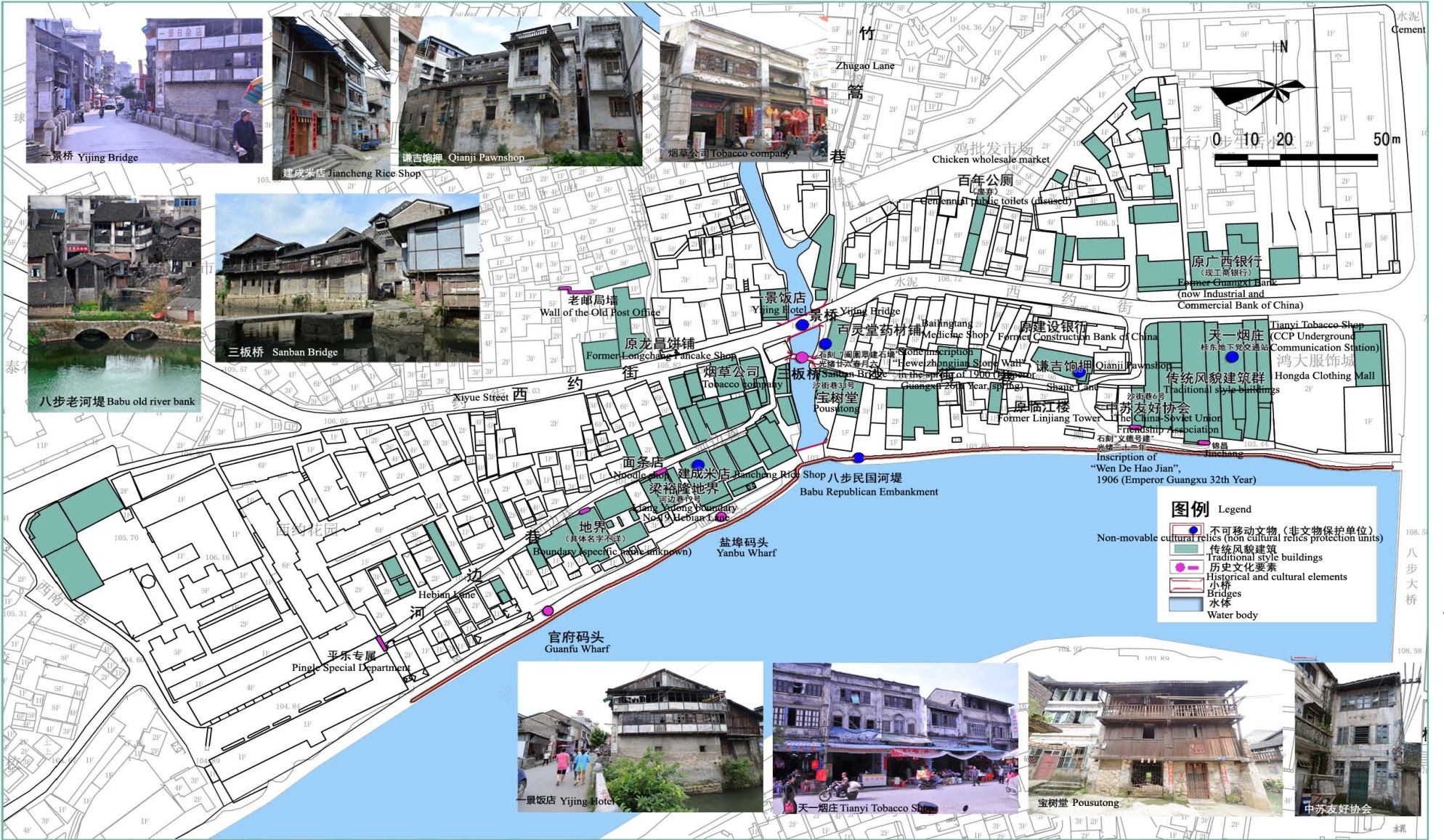 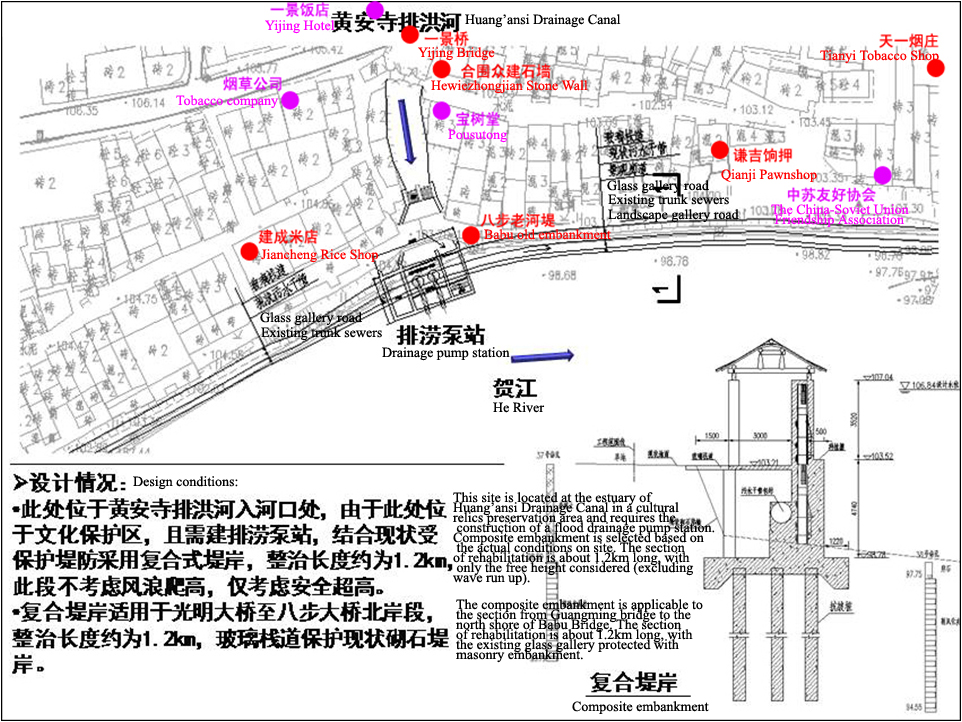 Figure 2: Designed Red Line Map of Huang’ansi Flood Diversion Pump Station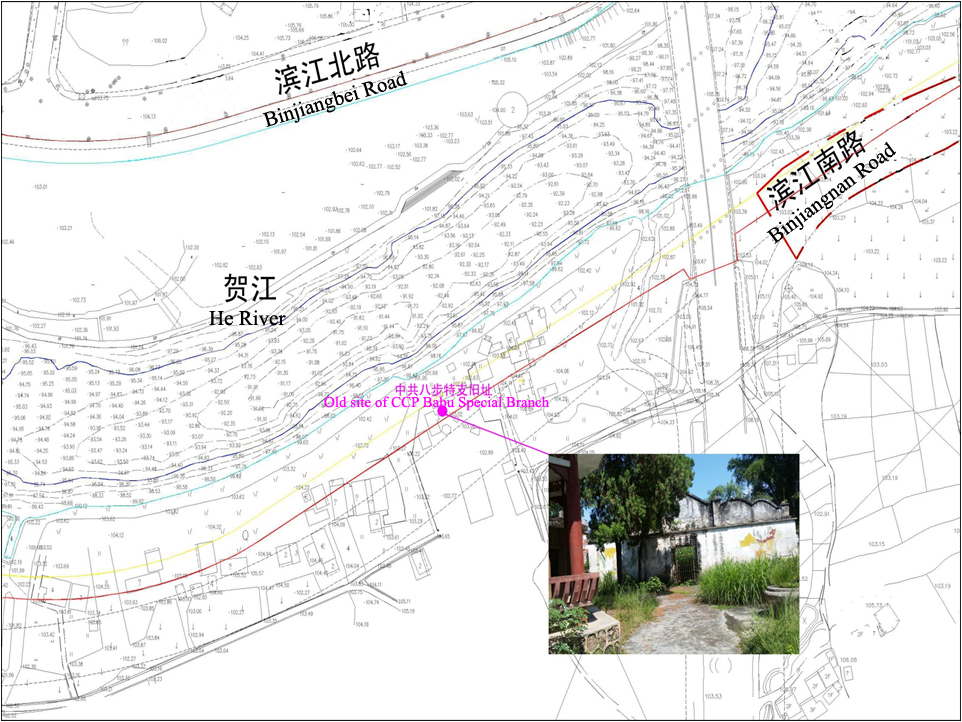 Figure 3: Designed Red Line Map of Binjiangnan Road4. Management UnitThe competent department of Xiyue Street Historical and Cultural Quarter is Hezhou Municipal Culture, Press, Publication, Radio, Film and TV Bureau (HCPPRFTB) and the daily management unit is Hezhou Municipal Committee for Protection and Management of Historical and Cultural City. In addition, the other relevant units include municipal PMO, the project owner, contractors and construction supervision unit. Table 4.1-1 Member Units of the Environmental Management System5. Protection measures for avoiding or mitigating impactsXiyue Street is not located in the scope of the construction red line; for the old site of CCP Babu Special Branch in Xiadao Primary School, it is proposed to alter the dike design by replacing the original T-slope with a vertical retaining wall so as to shrink the scope of construction and avoid construction at the old site.Improperly designed construction measures under the Project are likely to result in irreversible consequences such as destroyed structure and contaminated and damaged cultural relics. Therefore, the following measures should be taken with particular importance in the construction activities involving Xiyue Street and the old site of CCP Babu Special Branch:Protection Measures for the historical and cultural quarter of Xiyue StreetThe project design must try to avoid the scope of application for national historical city and protection areas of Hezhou Municipality.Annex buildings and buildings to be built in the scope of application for national historical and cultural city of Hezhou Municipality shall have consistent style with the existing historical and cultural quarter of Xiyue Street.The original river dikes and ancient wharf will be preserved and antique leisure waterfront corridors will be constructed along the river bank to conceal all the sewers along the river and improve cityscape.Before entering the site, all construction workers shall be organized to study the Law on Cultural Relics Protection and local regulations on protection of cultural relics to increase the awareness of cultural relics protection as well as establish self-consciousness of historical heritage protection. Prior to the commencement of construction, the construction unit shall develop an effective cultural relics conservation plan in consultation with local cultural relics protection authority.Prior to the commencement of construction, a detailed construction scheme shall be developed. Signs should be erected on the construction sites to indicate the nature, importance, scope, and protection measures of the cultural relics among many other aspects as well as the contact persons and contact information of the cultural relics protection authority. Safety and stability of the cultural relics within the scope of the construction area shall be maintained. A sound safeguard system, operation procedures and work norms at the construction site shall be formulated in accordance with national laws, rules and regulations. All administrative requirements specified by management and operation units shall be followed to avoid possible damages or theft of cultural relics in the construction stage.Instead of using excavators and piling machines, manual excavation should be used as the major method for excavation within the scope of cultural relics protection to reduce the impacts of construction vibration on cultural relics.It is forbidden to set up construction camps and temporary topsoil stockpiling sites in the cultural relics protection area. It is forbidden to allow large vehicles and plants to enter the cultural relics protection area.The construction entity shall provide training on cultural relics protection to the construction workers so that they will stay away from the cultural relics as much as possible and avoid artificial damages to the cultural relics.In the construction stage, if any fossils, coins, valuable substances or cultural relics, ancient buildings structures and geological or other relics with archaeological value are excavated or discovered, the construction unit must suspend construction immediately, report to the supervision unit, the project owner and the local competent department of cultural relics protection and take effective protection measures on site. The construction shall not resume until an order of work resumption is received.The construction timing shall be arranged in a reasonable manner. The equipment with loud noise, strong impacts and vibration are prohibited to operate at nighttime (22:00 p.m. to 6:00 a.m.).The construction site shall be laid out in a reasonable manner in order to avoid excessively high noise level in some local areas.The construction site shall be equipped with temporary noise barrier (wall), to minimize the noise impacts on the residential area during construction. Knowledge of physical cultural resources shall be disseminated to advertise the historical, cultural and economic value of physical cultural resources to the residents of Xiyue Street to enable them to focus on long-term interests and, in particular, enable them to directly participate in the protection and management of physical cultural resources and formulation of protection laws, schemes, regulations among other works.Protection measures for the old site of CCP Babu Special BranchBefore the commencement of construction, the construction unit shall develop an effective old site conservation plan in consultation with local cultural relics protection bureau.Before entering the site, all construction workers shall be organized to study the Law on Cultural Relics Protection and local regulations on protection of cultural relics to increase the awareness of cultural relics protection as well as establish self-consciousness of historical heritage protection.Prior to the commencement of construction, a detailed construction scheme shall be developed. Signs should be erected on the construction sites to indicate the nature, importance, scope, and protection measures of the old site among many other aspects as well as the contact persons and contact information of the old site protection authoritySafety and stability of the old site within the scope of the construction area shall be maintained. A sound safeguard system, operation procedures and work norms at the construction site shall be formulated and improved in accordance with national laws, rules and regulations. All administrative regulations of construction entity shall be complied with. During construction, the old site shall be protected exactly as it was and ensured to prevent from any damages or theft.Instead of using excavators and piling machines, manual excavation should be used as the major method for excavation within the scope of old site protection area to reduce the impacts of construction vibration on the old site.It is forbidden to set up construction camps and temporary topsoil stockpiling sites in the old site protection area. It is forbidden to allow large vehicles and plants to enter the old site protection area.The construction entity shall provide trainings on old site protection to the construction workers so that they will carry out construction works far away from the old site as much as possible, to avoid the occurrence of artificially damages to the old site.The construction entity shall provide training on old site protection to the construction workers so that they will stay away from the old site as much as possible and avoid artificial damages.In the construction stage, if any fossils, coins, valuable substances or cultural relics, ancient buildings structures and geological or other relics with archaeological value are excavated or discovered, the construction unit must suspend construction immediately, report to the supervision unit, the project owner and the local competent department of cultural relics protection and take effective protection measures on site. The construction shall not resume until an order of work resumption is received.Procedures for handling physical cultural resources discovered in the construction stageIn accordance with Article 32 of the Law of the People’s Republic of China on Cultural Relics Protection (April 24th 2015), “in the course of construction of a project or agricultural production, all units and individuals that discover cultural relics shall keep the scene intact and immediately report to the local administrative department for cultural relics; after receiving the report, the department shall, except under special circumstances, rush to the scene within 24 hours and put forth its proposals on the handling of the matter within seven days. The administrative department for cultural relics may report to and request the local people’s government to inform the public security organ of the matter and to seek its assistance in keeping the scene intact; and where important cultural relics are discovered, the matter shall immediately be reported to the administrative department for cultural relics under the State Council, which shall put forth its proposal on the handling of the matter within 15 days after receiving the report.The cultural relics discovered in such a manner as mentioned in the preceding paragraph belong to the State, and no unit or individual may plunder, privately divide or conceal them.” Based on the aforesaid legal and regulatory requirements, this ECOP proposes the following management requirements on cultural relics discovered during construction:If any cultural relics are discovered during construction, the construction works should be immediately suspended to protect the scene and a report should be immediately delivered to the local cultural relics administration department. No further action taken should be taken without authorization. Upon receipt of the opinion of the cultural relics administration department on further action, the construction contractor should develop its construction program for the concerned section based on the opinion of the cultural relics administration department and should not resume the construction until a consent is obtained from the cultural relics administration department. No unit and individuals should continue the construction or carry out any production activities in the archaeological excavation area until such excavation is completed. No unit or individual should plunder, privately divide or conceal any cultural relics discovered during construction.Figure 5-1 shows the procedure for handling cultural relics discovered in the construction stage.Figure 5-1 Flowchart for the Procedure of Handling Cultural Relics Discovered During Construction6. Training（1）	Training objectsRepresentatives of the PMO, project owner, supervision engineer and all subproject contractors（2）	Training contentLaws, regulations and theories on cultural relics protection; Relevant technical specifications and basic skills;Physical culture resources management plan;Environmental management regulations of the project, in particular, the environmental management regulations for the construction stage.7. Environmental monitoring planConstruction period: According to the construction contents, the physical cultural resources are not within the scope of construction red line. However, as it is located in the vicinity of the construction red line of the project, arrangements are made for noise and odor monitoring in the construction stage. Qualified supervision units will be engaged to carry out full-process supervision of the construction process, in particular, the protection status of physical cultural resources in Xiyue street Historical and Cultural Quarter. Hezhou Municipal Culture, Press, Publication, Radio, Film & TV Bureau and Hezhou Municipal Committee for Protection and Management of Historical and Cultural City are responsible for administrative supervision and inspection.Table 7-1 Environmental Monitoring PlanAnnex Table Ⅴ: Checklist of Environmental Mitigation Measures for World Bank Financed Guangxi Hezhou Urban Water Infrastructure and Environment Improvement ProjectTable 1-1： Summary of Project Activities for Guangxi Hezhou Urban Water Infrastructure and Environment Improvement ProjectTable 1-1： Summary of Project Activities for Guangxi Hezhou Urban Water Infrastructure and Environment Improvement ProjectTable 1-1： Summary of Project Activities for Guangxi Hezhou Urban Water Infrastructure and Environment Improvement ProjectTable 1-1： Summary of Project Activities for Guangxi Hezhou Urban Water Infrastructure and Environment Improvement ProjectTable 1-1： Summary of Project Activities for Guangxi Hezhou Urban Water Infrastructure and Environment Improvement ProjectNo.Project activitiesDescriptionImplementation scheduleCost estimate 00,000 RMB1Flood risk control67729.63 A-1He River Integrated Rehabilitation (Huangshi Hydropower Station – Guangming Bridge)Rehabilitation of He River Huangshi Hydropower Station – Guangming Bridge section involves a total length of 12.66 km. The channel width between the dikes on both sides ranges from 120m to 150 m. There will be a 20.25 km long new dike including 18.85 km long earth dike and 1.4 km long flood retaining dike. The design water level of floods with a recurrence period of 50 years ranges from 107.4 m to 111.36 m. He Riverbed elevation is between 103.1 m and 98.47 m. He Riverbed slope is 0.0366%.   2019 and 202023515.46A-2He River Integrated Rehabilitation (Guangming Bridge --- Lingfeng Bridge)Rehabilitation of He River Guangming Bridge --- Lingfeng Bridge section involves a total length of 2.1 km. The channel width between the dikes on both sides ranges from 120m to 135 m. There will be a 2.4 km long new dike including 1.2 km long earth dike, 0.2 km long mobile gate dike and 1.0 km long flood retaining wall plus glass baffle dike. The design water level of floods with a recurrence period of 50 years ranges from 106.04 m to 107.4 m. He Riverbed elevation is between 96.25 m and 98.47 m. He Riverbed slope is 0.106%. Babu Bridge has significant back water effect and, therefore, it is planned to replace the 2 spans on the right side of He River with a new beam bridge to meet the flood control needs. After span increase, the bridge will be 35.5 m long and 8 m wide. The design elevation of He Riverbed beneath the bridge is 102.5 m, and the elevation of the bridge surface is between 108.75 m and 106.2 m. 2019 and 202017321.87 A-3He River Integrated Rehabilitation (Lingfeng Bridge – Xiadao Hydropower Station)Rehabilitation of He River Lingfeng Bridge – Xiadao Hydropower Station section involves a total length of 6.9 km. The channel width between the dikes on both sides is between 120 and 186 m. A new flood dike in a total length of 5.98 km will be constructed, including a 2.3 km long road dike section, a 1.0 km long flood retaining dike and a 2.68km long earth dike. The design water level of floods with a recurrence period of 50 years is between 103.12 m and 106.04 m. He Riverbed elevation is between 93.69 m and 96.25 m. He Riverbed slope is 0.037%.   2019 and 20206692.30A-4East Trunk Canal Integrated Rehabilitation and Mawei River Connection The East Trunk Canal connects with the planned Bodailing Road in the upstream and the Xitiankou Diversion Canal in the downstream. The flood control standard is for floods with a recurrence period of 20 years. The total length of the works is 9.88 km. He Riverbed width is between 1.66 and 8 m and the opening is between 6.6 and 23.88 m. The design elevation of He Riverbed is between 118.64 m and 123.54 m. The design slope of He Riverbed is between 0.013% and 0.086%. The design water level is between 125.04 m and 119.47 m. The total dredging volume is 4610 m3. The canal dike elevation will be based on existing dike with moderate modification. The elevation of the left bank dike is between 130.72 m and 119.77 m. The elevation of the right bank dike is between 131.62 m and 119.77m. The East Trunk Canal diversion canal connects with East Trunk Canal in the upstream and the Mawei River in the downstream. The total length of the works is 2.69 km. He Riverbed width is 6 m and the opening is between 11.22 and 12 m. The design elevation of He Riverbed is between 107.00 m and 118.64 m. The design slope of He Riverbed is between 0.28% and 0.42%. The design water level is between 119.47 m and 109.50 m. The dike elevation is between 119.77 m and 109.80 m. 2023 and 202412743.21A-5Xiadao Hydropower Station Integrated RehabilitationXiadao Hydropower Station has an installed capacity of 6000kw with 3 Nos. 2000 kw generator units. The average annual power generation capacity is 15.39 million kwh. The power station is a dam-type hydropower station with weir-top elevation of 96.13 m for the dam and 96.95 m for the hydraulic flap gates. Average single-hole width is 11 m for the 6-hole side and 28.7 m for the 3-hole side. The width of the center pier is 1.8 m. After comprehensive alternative comparison, the recommended alternative is to keep the existing structures and upgrade the external building surface of the plant, and to upgrade the upstream dike by increasing the dike top elevation by 0 to 1.0 m within 4 km length to ensure upstream flood safety. In addition it is recommended to integrate the operational scheduling of Xiadao Hydropower Station into the triple-prevention system (flood prevention, drought prevention and gale prevention system)of Hezhou..   2019 and 2020305.10A-6Fanglin Hydropower Station Integrated RehabilitationFanglin Hydropower Station has an installed capacity of 525kw and 2 Nos. 100kW generator units, 1 No. 200kW generator unit and 1 No. 125kW generator unit. Hejiang Power Station has an installed capacity of 1000 KW for 5 No. 200kW generator units.The two hydropower stations share the same impounding dam and are dike-type hydropower station with a crest elevation of 102.72m, a base elevation of 97.71m. 33 sluice gates distributed in 11 spans will be arranged, with a maximum dike height of 4.26m and a dike section length of 225.According to the reconsturction program of Fanglin / Hejiang Hydropower Stations, these hydropower stations shall be buy-back hydropower stations and the existing sluice gates and intermediate sluice piers will be demilished and Fanglin Bridge will be retained. Rhe facade of the power plant buildings will be rehabilitated. 4 new centrifugal irrigation pumps with a unit capacity of 324m³ / h, a lift of 30m, and a motor power of 55 kW will be built. Due to water resistance, it is necessary to increase the height of a 4.4km long dike upstream of Fangling Bridge by 0 to 0.8m.2018 and 20191631.30A-7Huangshi Hydropower Station Integrated RehabilitationHuangshi Hydropower Station is a run-off dam hydropower station with a total installed capacity of 1000kW and 5 Nos. 200 KW generator units. The designed annual power generation capacity is 4.7 million KWh. The dam type is a 100m long masonry gravity dam with a crest elevation of 109.00 m and a maximum dam height of 4.0m. The existing fixed dam with safety risks will be demolished and replaced with an adjustable hydraulic lifting dam, which will be designed into a continuous hydraulic lift dam with 13 holes and a single-hole-width of 7 m. The size of the new dam is n × B × H = 13 m * 7 m * 4.5 m. The water gate height is 4.5 m and the discharge channel width is 91 m. The water gate is composed of the upper deck, the gate chamber, the stilling basin and the Haiman section, with length of 6 m, 10 m, 10 m and 8.5 m, respectively.2020 2008.01A-8He River (Huangshi Hydropower Station - Xiadao Hydropower Station) Dredging WorksRemoval of silt, sandbank, sediment, garbage, weeds, debris, and construction waste such as brick and stone in the channel or on the bank. The dredging section is from GL6 + 100 to GL7 + 700 and from GL11 + 300 to GL13 + 300 with total length of approximately 3.6 km, a total dredging volume of approximately 332,500 m3 (including 156,900n m3 of sediment and 175,600 m3 of sand or stone).2018 and 20192512.382Urban drainage improvement106966.54B-1Huangansi Drainage Canal Pump StationHuangansi Drainage Canal is used only for local flood discharge. The design flow of the pumping station is 6.0 m3/s. 2018 and 20191095.00B-2Shizigang Drainage Canal Pump StationShizigang Drainage Canal is used to transfer the storm water from the catchment upstream of Huangansi. The design flow of the pumping station is 36 m3/s. 2018 and 20198145.00B-3Lining River RehabilitationThe rehabilitation works will follow the planned river alignment with a total length of6 km (4.38 km for Lining River and 1.62 km for Guangming Canal). The flood control standard for floods with a recurrence period of 20 years will be followed. The Lining River has a riverbed width ranging from 6 m to 8 m and an opening width of 10 m to 15 m. The design bottom elevation is between 102 m and 104 m. The design slope is 0.3%. The design water level is between 125.58 m and 119.47 m. The design dike top elevation on the left side is between 127.79 m and 119.77m and right side between 127.79 m and 120.07 m. The works for Guangming Channel is 1.62 km. The channel bottom width is between 6 m and 8 m and the opening width is between 10 m and 15 m. Its function is to transfer the supplement water from EastNo.5 Branch Canal to Jintai Lake instead of being a drainage canal. The design bottom elevation is between 102 m and 104 m and design slope is 0.3%.  2022 8380.20B-4Changlong River RehabilitationThe rehabilitation works will follow the planned river alignment with a total length of4.90 km. The flood control standard for floods with a recurrence period of 20 years will be followed. He Riverbed width is between 6 m and 8 m, and the opening width is between 10 m and 15 m. The design bottom elevation is between 102 m and 104 m. The design slope is 0.3%. The design water level is between 125.58 m and 119.47 m. The design dike top elevation on the left side is between 127.79 m and 119.77m and right side between 127.79 m and 120.07 m. The water replenishing channel of Changlong River upstream of Xiufeng Lake is 0.69 km long. Its function is to replenish water from Huangtian Canal to Xiufeng Lake and is not a drainage canal. The design bottom elevation is between 102 m and 104 m and the design slope is 0.3%.  20229659.84B-5Huangtian Branch Canal RehabilitationThe rehabilitation works will follow the planned river alignment with a total length of6.20 km. The flood control standard for floods with a recurrence period of 20 years will be followed. He Riverbed width is between 2 m and 10 m, and the opening width is between 7.5 m and 25 m. The design bottom elevation is between 102 m and 104 m. The design slope is between 0.067 and 0.3%. The design water level is between 105.4 m and 119.37 m. The design dike top elevation on the left side is between 105.7 m and 119.77m and right side between 105.7 m and 119.77 m. The dredging volume for Huangtian Canal is 7440 m3. Huangtian Branch Canal has interceptors along the canal to intercept the dry season sewage from Huangtian Township. The DN400 interceptor has a length of approximately 600 m.  2021 2811.91B-6Guposhan Drainage Canal RehabilitationThe rehabilitation works will follow the planned river alignment with a total length of3.93 km. The flood control standard for floods with a recurrence period of 20 years will be followed. He Riverbed width is between 1 m and 1.9 m, and the opening width is between 2.6 m and 4 m. The design bottom elevation is between 103 m and 111.57 m. The design slope is 0.21%. The design water level is between 112.55 m and 105.22 m. The design dike top elevation on the left side is between 112.85 m and 105.52 m and right side between 112.85 m and 105.52 m. The dredging volume for Guposhan Drainage Canal is 3540 m3. As the intercepting facilities, DN 400 interceptors with a length of approximately 50m are installed at the end of Guposhan Drainage Canal or where it enters Shizigang Drainage Canal.2021 1476.42B-7East No. 5 Branch Canal RehabilitationThe rehabilitation works will follow the planned river alignment. The East No.5 Branch Canal was used mainly for irrigation. After the Project it will serve for various functions including irrigation, drainage and landscaping. The canal alignment is adjusted and planned to be rerouted at Zhanqian Avenue and enters He River directly with a total length of 8.39 km. The flood control standard for floods with a recurrence period of 20 years will be followed. He Riverbed width is between 6 m and 8 m, and the opening width is between 10 m and 15 m. The design bottom elevation is between 102 m and 104 m. The design slope is 0.3%. The design water level is between 125.58 m and 119.47 m. The design dike top elevation is between 127.79 m and 119.77 m on the left side and between 127.79 m and 120.07 m on the right side.2023 and 20246822.453Water quality improvement33879.65C-1Huangansi Drainage Canal RehabilitationThe length of the rehabilitation works is 1.23 km. The flood control standard for floods with a recurrence period of 20 years will be followed. The main canal is 1.5 deep and 8 to 10 m wide. The design slope is 0.15%. The design bottom elevation is between 102.41 m and 100.70 m. The design dike top elevation is between 106.60 m and 102.80 m. The design discharge flow is 7.6 m3/s (and the maximum discharge capacity is 20 m3/s). The design water level is between 103.66 m and 101.95 m. The dredging volume is 8800 m3. The interceptor is DN400-500 and approximately 1900 m long.  2018 and 20191997.94C-2Shizigang Drainage Canal RehabilitationThe length of the rehabilitation works is 3.72 km. The flood control standard for floods with a recurrence period of 20 years will be followed. The main canal is 21 to 32 m wide. The design slope is 0.09% to 1%. The design bottom elevation is between 103.00 m and 98.9 m. The design dike top elevation is between 105.36 m and 105.80 m. The design discharge flow is 104.4 m3/s. The design water level is between 105.33 m and 103.89 m. The dredging volume is 3300 m3. The interceptor is DN500-600 and approximately 6000 m long.2018 and 201912342.70C-3Jiangnan WWTP and associated pipeline networks1 No. WWTP (Jiangnan WWTP) with a treatment capacity of 15000 m3/day. The main structures include: fine screen, aeration grit chamber (integrated with fine screen), A2/O micro-aeration oxidation ditch, distribution well, sedimentation tank, high-efficiency sedimentation tank, drum filter, buffer tank, gravity condensing tank, sludge storage tank, dewatering room, blower room, contact reactor tank, drainage pumping house, etc. The associated pipeline network includes: 5.384 km new sewage pipeline (including 3.084km long DN500-DN1350 gravity flow pipeline with and 2.3 km long DN 600 pressurized flow pipeline), and 1.165 km long DN500 new pre-buried sewage pipeline.Construction of a new road, namely Binjiangnan Road in a length of 5.56km and the associated facilities for storm water, sewage, power, telecommunication, lighting, landscaping and traffic management, etc. 2018 and 201921099.994Ecological landscaping improvement11640.71D-2Center axial green corridor developmentRehabilitation of Lining River and Changlong River focuses on greening and afforestation. The deep water and shallow shoals will be utilized closely linked to the theme of riverside waterfront ecology to develop a riverside eco-park to deliver waterfront experience mainly in the form of gentle eco-slope. Within He River channel limited by the boundary of municipal roads and built areas, a waterfront greenbelt comprising of shallow water aquatic plants will be built with a greening area of 6.46 ha, a pavement area of 0.3 ha, a garden path area of 7.4 ha and pavilions and structures with a total area of 600 m2. 2021 11640.715Technical assistance5483.58E-1River governor system + Internet intelligent management and control systemDevelopment of an urban early warning management system, improvement of main watercourse hydrological monitoring stations; development of branch channel hydrological monitoring stations.2019 -2024874.51E-2He River Watershed water environment monitoring, early warning and integrated management systemDevelopment of automatic water quality monitoring stations for main watercourse and branch channels; construction of Municipal Environmental Monitoring Station as a part of the national standardization project; development of automatic water environment monitoring and early warning platform 2018 and 20194609.07ItemClass Ⅲ LimitsClass Ⅲ LimitsClass IV LimitsClass IV LimitsNH3-N≤1.0Target water body: He River1.5Target water bodies: East Trunk Canal, Lining River, Changlong River, Huangtian Branch Canal, Guoposhan Drainage Canal, East No. 5 Branch Canal, Huangansi Drainage Canal, Shizigang Drainage CanalTP0.2Target water body: He River0.3Target water bodies: East Trunk Canal, Lining River, Changlong River, Huangtian Branch Canal, Guoposhan Drainage Canal, East No. 5 Branch Canal, Huangansi Drainage Canal, Shizigang Drainage CanalTN1.0Target water body: He River1.5Target water bodies: East Trunk Canal, Lining River, Changlong River, Huangtian Branch Canal, Guoposhan Drainage Canal, East No. 5 Branch Canal, Huangansi Drainage Canal, Shizigang Drainage CanalSS30Target water body: He River60Target water bodies: East Trunk Canal, Lining River, Changlong River, Huangtian Branch Canal, Guoposhan Drainage Canal, East No. 5 Branch Canal, Huangansi Drainage Canal, Shizigang Drainage CanalDO≥5Target water body: He River3Target water bodies: East Trunk Canal, Lining River, Changlong River, Huangtian Branch Canal, Guoposhan Drainage Canal, East No. 5 Branch Canal, Huangansi Drainage Canal, Shizigang Drainage CanalCOD≤20Target water body: He River30Target water bodies: East Trunk Canal, Lining River, Changlong River, Huangtian Branch Canal, Guoposhan Drainage Canal, East No. 5 Branch Canal, Huangansi Drainage Canal, Shizigang Drainage CanalPermanganate Index≤6Target water body: He River10Target water bodies: East Trunk Canal, Lining River, Changlong River, Huangtian Branch Canal, Guoposhan Drainage Canal, East No. 5 Branch Canal, Huangansi Drainage Canal, Shizigang Drainage CanalBOD5≤4Target water body: He River6Target water bodies: East Trunk Canal, Lining River, Changlong River, Huangtian Branch Canal, Guoposhan Drainage Canal, East No. 5 Branch Canal, Huangansi Drainage Canal, Shizigang Drainage CanalFecal coliforms10000Target water body: He River20000Target water bodies: East Trunk Canal, Lining River, Changlong River, Huangtian Branch Canal, Guoposhan Drainage Canal, East No. 5 Branch Canal, Huangansi Drainage Canal, Shizigang Drainage CanalAssessment factorTime of valuationClass II limitsTotal Suspended Solids (TSP) Annual Average0.20Total Suspended Solids (TSP) Daily Average0.30Inhalable Particulate Matter （PM10）Annual Average0.10Inhalable Particulate Matter （PM10）Daily Average0.15Sulfur Dioxide（SO2）Annual Average0.06Sulfur Dioxide（SO2）Daily Average0.15Sulfur Dioxide（SO2）Hourly Average0.50Nitrogen Dioxide（NO2）Annual Average0.08Nitrogen Dioxide（NO2）Daily Average0.12Nitrogen Dioxide（NO2）Hourly Average0.24ClassDaytimeNighttimeClass 26050IndicatorspHSSCODBOD5NH3-NPhosphateOilAnionic SurfactantsLimits6～97010020150.555IndicatorsTSPClassUnorganized dischargeLimits5IndicatorNH3OdorH2SClass222Limits1.5200.06StandardItemLimitsEnvironmental Noise Emission Standards for Construction Sites (GB12523-2011)Daytime [dB（A）]70Environmental Noise Emission Standards for Construction Sites (GB12523-2011)Nighttime [dB（A）]55IndicatorspHSSCODBOD5NH3-NTPTNAnimal and vegetable oilLimits6～91050105（8）0.5151ItemNH3H2SOdor concentration (dimensionless)Limits1.50.0620ClassDaytimeNighttimeClass 26050IndicatorsChromaCODBOD5SSTNNH3-NTPLimits40100303040253IndicatorsFecal ColiformHgCdCrCr6+AsPbLimits10000 no./L0.0010.010.10.050.10.1Table 2-12: Correlation Analysis of the Project and the WB Safeguard PoliciesTable 2-12: Correlation Analysis of the Project and the WB Safeguard PoliciesTable 2-12: Correlation Analysis of the Project and the WB Safeguard PoliciesTable 2-12: Correlation Analysis of the Project and the WB Safeguard PoliciesS/NSafeguard PoliciesTriggered ?Explanation1Environmental Assessment OP/BP 4.01YesThe project is designed to assist Hezhou Municipality to address its existing challenges on environmental protection and flood control. The proposed investments include river rehabilitation and dredging, improvement of drainage system (pumping stations), construction of sewage interceptor, WWTP and associated pipelines and roads, and strengthening of water and ecological environment monitoring capacity. Based on the characteristics and scope of the Project, it is anticipated that the Project will involve the following environmental impacts: The construction activities in the downtown area of Hezhou Municipality will generate certain environmental and social impacts, especially to the nearby residents and historical and heritage buildings on Xiyue Street. Dredging of He River and its tributaries will generate environmental and social impacts. In the EIA process,  the sludge nature and dredging quantity have been assessed and methods for dredging, sludge transportation, treatment and disposal are designed to minimize the impacts on local environment and residents.The construction works under the Project (river rehabilitation, pumping station and wastewater treatment plant) will involve land acquisition and resettlement and thus significant social impacts.The Project and the other development activities already implemented, to be implemented and reasonably foreseeable on the urban section of He River will have accumulative impacts on flood control and water environment, which, according to analysis, are primarily positive impacts.Therefore, the Project triggers World Bank OP4.01 and is identified as Category A Project.2Natural HabitatsOP/BP 4.04YesThe policy is triggered because the construction and operation of proposed WB-financed investments will have impacts on natural habitats including aquatic and terrestrial ecosystem along He River and its tributaries. As per the requirements of OP4.04, survey on aquatic and terrestrial ecosystem were conducted in the project-affected area and no critical/sensitive natural habitat has been identified. The project-related ecological impacts will be generally positive, and the anticipated adverse impacts are short-term, temporary and site-specific. The project has been developed in an environmentally sustainable way considering the protection of local species and biodiversity, and the specific mitigation measures were incorporated into the ESMP and ECOPs to ensure the potential adverse impacts were sufficiently addressed during construction and operation.3ForestsOP/BP 4.36NoThe project will not finance activities that involve significant conversion or degradation of critical forest or related critical habitat defined under the policy. This policy will not be triggered.4Pest Management OP 4.09NoThe proposed project will neither procure pesticides nor result in increased use of pesticides. This policy will not be triggered.5Physical Cultural Resources OP/BP 4.11YesThe EA process confirms that the river rehabilitation subprojects of He River main watercourse rehabilitation (Guangming Bridge - Lingfeng Bridge section), Huang’ansi Flood Discharge Pumpstation and Discharge Canal Rehabilitation will have indirect impacts on some ancient buildings on the nearby historical and cultural street of Xiyue Street in the construction stage. In particular, a 120m-long downstream section of Huang’ansi Channel is part of this provincial-level protected historic quarter. A PCR management plan has been developed as part of the ESMP and mitigation measures have been developed to avoid, minimize and compensate the project-related impacts. In addition, the RAP survey also found that the subproject of central green corridor will affect 53 new tombs of rural household and might generate impacts on local sacrificial customs. All the compensation and relocation measures for those tombs have been formally planned and developed in the RAP based on detailed survey and extensive consultation.6Indigenous Peoples OP/BP 4.10NoThe Project is located in Hezhou Municipality of GZAR. According to the investigation, there are no ethnic minorities in the project areas. Therefore, the project will not affect the ethnic minorities. Details will be further investigated during the project preparation.7Involuntary Resettlement OP/BP 4.12YesProject components, including watercourse widening of He River and its tributaries for flood discharge, river and lake connection, Jiangnan WWTP, will involve extensive occupation of land and also private house demolition. Therefore, in the project design, the impact of land acquisition has been minimized. The Project triggers OP4.12 and a Resettlement Plan has thus been prepared. 8Safety of Dams OP/BP 4.37YesIt has been found during environmental screening that there are two dams upstream of the proposed WB-financed Project. However, there are three small hydroelectric stations involved in the Project for rehabilitation. This policy is therefore triggered considering their direct impacts on the safety of proposed interventions. The Borrower has arranged one independent dam specialist to: 1) Inspect and evaluate the safety status of existing dams identified as relevant; 2) Review and evaluate the owner’s operation and maintenance procedures; and 3) Provide a written report of findings and recommendations for any remedial work or safety-related measures.9Projects on International Waterways OP/BP 7.50NoThis Project involves no international waterways. The policy is not applicable and no action is required.10Projects in Disputed Areas OP/BP 7.60NoAll the project areas are in Guangxi and no disputed areas are involved.Table 3-1: Contents of Environment Management in Different StagesTable 3-1: Contents of Environment Management in Different StagesTable 3-1: Contents of Environment Management in Different StagesTable 3-1: Contents of Environment Management in Different StagesStageProject stakeholdersKey Contents of Environment ManagementStaffingDesign and preparationPMOContacting and coordinating with the competent government department of environment management for implementation of the environment management matters;2Design and preparationProject owner1. Responsible for a series of environmental protection management work in the design and preparation stage of the Project;2. Securing the fund needed for the environmental protection work;3. Responsible for coordinating with the competent government department of environment management for implementation of the environment management matters;4. Recruiting supervision engineer and collecting records.3Design and preparationDesigner1. Incorporating the environmental protection measures into the design program and budget;2. Incorporating the ESMP mitigation measures into the technical specifications of the bidding documents.3Design and preparationEIA consultant1. Providing technical support to the environmental protection work included in the project design;2. Preparing the EIA documents of the Project;3. Development ESMP.5Design and preparationMunicipal EPB1. Responsible for review and approval of EIA Report of the Project;2. Providing guidance to the urban and county EPBs on proper implementation of the routine environment supervision and management work of the Project.2Construction stageProject owner1. Responsible for a series of environmental protection management work in the construction stage of the Project and securing the fund needed for the environmental protection work;2. Managing and supervising the environmental protection work in the construction stage and investigating into and handling problems of public disturbance or pollution arising in the construction process;3. Responsible for coordinating with the competent government department of environment protection for implementation of the environment management matters;4. Following up with the execution status of the ESMP and reporting on a periodical basis to the competent government department of the same level, the provincial PMO and the World Bank ;5. Accepting and handing public complaints.3Construction stageContractor1. Implementing the environmental protection measures and the various activities in the construction stage based on the bidding documents, the construction contract and this ESMP;2. Accepting guidance and supervision by the environment management personnel of the Project owner, the construction supervision engineer and the related government departments;3. Accepting technical supports provided by the environmental protection consulting agency;4. Implementing safety protection measures, e.g. erecting signs and fences on the boundary of construction sites, setting up channels of public communication and assuring construction safety;5. Executing the ESMP.3Construction stageConstruction Supervision Engineer1. Supervising the contractor’s execution of the ESMP and carrying out the environment mitigation measures in the construction contract;2. Carrying out site supervision of the implementation status of the Contractor;3. Assisting the EA in carrying out the environment management work;4. Keeping records of and developing and submitting to the Project owner on a periodical basis ESMP execution status reports.5Construction stageEnvironmental Monitoring Agency1. Carrying out the environmental monitoring work of the construction stage and operation stage of the Project based on the authorization of the Project owner and the environmental monitoring plan included in this EIA report;2. Conducting the monitoring activity under the authorization of the Project owner in case of any abnormalities in the construction process.Depending on the scope of authorized assignmentConstruction stageLocal EPB1. Supervising and inspecting the environmental protection measures of the Project owner and the Contractor;2. Receiving ESMP execution reports submitted by the Project owner and the PMO and performing the administration functions based on such reports;3. Arranging emergency response actions in the event of any abnormal environmental conditions in the construction process;4. Accepting and coordinating the handling process of public complaints.2Construction stageTechnical Assistance / Consultant1. Providing technical supports to the environmental protection work in the construction stage of the Project according to the authorization of the Project owner and this EIA Report as well as the environmental protection design outcomes;2. Providing the contractor with technical guidance on the environmental protection work and properly carrying out the environmental protection training work in the construction stage of the Project.UnlimitedOperation stageProject owner or Operator1. Responsible for the post-operation management work of environmental protection and implementing the mitigation measures and monitoring of the ESMP in the operation stage;2. Responsible for contacting and coordinating with the competent government department about the implementation of the environment management matters;3. Making emergency responses to environmental accidents;4. Providing periodical staff training to enhance their competence and actively organizing activities for exchange of environmental protection technology and experiences to further improve the management work of environmental protection.3Operation stageEnvironmental Monitoring Agency1. Carrying out the environmental monitoring work of the operation stage of the Project as authorized by the Project owner and required in the environmental monitoring plan;2. Carrying out the routine monitoring activities related to the Project on a periodical basis.Depending on the scope of authorized assignmentOperation stageMunicipal EPB1. Responsible for the final acceptance of the environmental protection work of the Project;2. Guiding the county EPB to properly carry out the routine environment supervision and management work of the Project.2Operation stageLocal EPB1. Managing and supervising the status of compliance with the environmental protection standards in the operation stage;2. Carrying out routine supervision and inspection of the operation status of the built environmental protection facilities.2Operation stagePublic or organizationsPublic supervisionNot limitedTable 3-2   Environmental Protection Supervision Plan of the ProjectTable 3-2   Environmental Protection Supervision Plan of the ProjectTable 3-2   Environmental Protection Supervision Plan of the ProjectTable 3-2   Environmental Protection Supervision Plan of the ProjectStageAgencyContent of SupervisionPurpose of SupervisionFS stageMunicipal EPB, WB1. Reviewing EIA Outlines;2. Reviewing EIA Report;3. Reviewing EAP1. To make sure the EIA Report has complete content, well-selected topics and clear focus;2. To make sure that any significant and potential issues likely to arise in the Project are reflected;3. To make sure that a specific and feasible implementation plan is available for the mitigation measures of the environmental impacts.Design and construction stageMunicipal GovernmentMunicipal EPBBabu District EPBPinggui District EPBMunicipal Culture & Tourism Bureau1. Reviewing the preliminary environmental protection design and ESMP;2. Inspecting the restoration of temporarily occupied land, and vegetation and environment affected by the construction works;3. Inspecting measures for control of dust and noise pollution and deciding construction time;4. Inspecting emission of air pollutants;5. Inspecting discharge and treatment of domestic sewage and waste engine oil on the construction sites;6. Inspecting restoration and treatment of borrow pits and waste disposal sites;7. Inspecting disposal of sludge;8. Inspecting and determining whether there any underground cultural relics.1. To strictly enforce the “three-simultaneousness” policy of the Project;2. To assure that all the construction sites satisfy the environmental protection requirements;3. To reduce the impacts on the surrounding environment in the construction stage and enforce the relevant laws and regulations and standards of environmental protection;4. To make sure that the water quality of He River and Nei River are not polluted;5. To make sure that the landscape and land resources are not seriously damaged to avoid soil erosion;6. To make sure that the sludge is properly disposed;7. To protect the cultural resources from damages.Operation stageMunicipal EPBBabu District EPBPinggui District EPBMunicipal public security and fire protection authorities1. Inspecting the implementation of EAP in the operation stage;2. Inspecting the implementation of the monitoring plan;3. Inspecting sensitive spots where further environmental protection measures are needed (and where unanticipated environmental problems may arise);4. Inspecting whether the environment quality at the environmentally-sensitive spots satisfies the requirements of the corresponding quality standard;5. Strengthening supervision to prevent unanticipated incidents and developing emergency response plans so that the environmental risks can be eliminated in time in the event of any accidents.1. To implement EAP;2. To implement monitoring plan;3. To protect environment in the true sense;4. To strengthen environment management and actually safeguard personal health;5. To assure that the pollutant emission satisfies the emission standards.Table 4-1: ECOP and ESMP applicable to each subprojectTable 4-1: ECOP and ESMP applicable to each subprojectTable 4-1: ECOP and ESMP applicable to each subprojectS.NName of subprojectApplicable ECOPIFlood risk controlA-1He River Integrated Rehabilitation Subproject (Huangshi Hydropower Station – Guangming Bridge)ESMP Annex 1: ECOP for Embankment Construction ComponentA-2He River Integrated Rehabilitation Subproject (Guangming Bridge --- Lingfeng Bridge)ESMP Annex 1: ECOP for Embankment Construction Component; Annex 4: Physical Cultural Resources Management PlanA-3He River Integrated Rehabilitation Subproject (Lingfeng Bridge – Xiadao Hydropower Station)ESMP Annex 1: ECOP for Embankment Construction ComponentA-4East Trunk Canal Integrated Rehabilitation and Mawei River Connection SubprojectESMP Annex 2: ECOP for Small Waterworks Construction ComponentIIUrban drainage improvementB-1Huangansi Drainage Pump StationESMP Annex 2: ECOP for Small Waterworks Construction Component; Annex 4: Physical Cultural Resources Management PlanB-2Shizigang Drainage Pump StationESMP Annex 2: ECOP for Small Waterworks Construction ComponentB-3Lining River RehabilitationESMP Annex 2: ECOP for Small Waterworks Construction ComponentB-4Changlong River RehabilitationESMP Annex 2: ECOP for Small Waterworks Construction ComponentB-5Huangtian Branch Canal RehabilitationESMP Annex 2: ECOP for Small Waterworks Construction Component ; Annex 3: ECOP for Road and Pipeline Network Construction ComponentB-6Guposhan Drainage Canal RehabilitationESMP Annex 2: ECOP for Small Waterworks Construction ComponentB-7East No. 5 Branch Canal RehabilitationESMP Annex 2: ECOP for Small Waterworks Construction ComponentIIIWater quality improvementC-1Huangansi Drainage Canal Integrated RehabilitationESMP Annex 1: ECOP for Embankment Construction Component; Annex 4: Physical Cultural Resources Management PlanC-2Shizigang Drainage Canal Integrated RehabilitationESMP Annex 1: ECOP for Embankment Construction ComponentC-3Jiangnan WWTP and associated pipeline constructionESMP Annex 3: ECOP for Road and Pipeline Network Construction ComponentIVInstitutional Capacity Building and Project ManagementE-1River supervisor system + Internet Smart Management SystemESMP Annex II: ECOP for Small Waterworks Construction ComponentTable 4-2 Environment Impacts and Mitigation Measures of Main Watercourse Widening SubcomponentTable 4-2 Environment Impacts and Mitigation Measures of Main Watercourse Widening SubcomponentTable 4-2 Environment Impacts and Mitigation Measures of Main Watercourse Widening SubcomponentTable 4-2 Environment Impacts and Mitigation Measures of Main Watercourse Widening SubcomponentTable 4-2 Environment Impacts and Mitigation Measures of Main Watercourse Widening SubcomponentTable 4-2 Environment Impacts and Mitigation Measures of Main Watercourse Widening SubcomponentTable 4-2 Environment Impacts and Mitigation Measures of Main Watercourse Widening SubcomponentTable 4-2 Environment Impacts and Mitigation Measures of Main Watercourse Widening SubcomponentTable 4-2 Environment Impacts and Mitigation Measures of Main Watercourse Widening SubcomponentSubcomponentPeriodActivityEnvironmental Sensitive ReceptorPotential ImpactMitigation/Prevention MeasuresCostCNY 10,000Implemented BySupervised ByMain Watercourse Widening for Flood Discharge:A-1 He River Rehabilitation (Huangshi Hydropower Station to Guangming Bridge); A-2 He River Rehabilitation (Guangming Bridge to Lingfeng Bridge);A-3 He River Rehabilitation (Lingfeng Bridge to Xiadao Hydropower Station)DesignTechnical designResidents on the right bank of He River downstream from Huangshi Hydropower Station, ancient buildings in Xiyue Street Historical and Cultural Quarter, The Old Site of CCP Babu Special Branch within Xiadao Primary SchoolOriginal technical design requires demolition of large quantities of residential buildings on the right bank of He River downstream from Huangshi Hydropower Station, occupation of part of land of Hezhou Municipality High School, demolition of The Old Site of CCP Babu Special Branch, and occupation of protected area of Xiyue Street Historical and Cultural Quarter.1. He River (Huangshi Hydropower Station to Guangming Bridge, GL20+800~GL21+485), 685 m in length. Embankment width of the right bank is narrowed by 40 m and glass retaining wall will be built to avoid relocation of residents downstream from Huangshi Hydropower Station.2. He River (Huangshi Hydropower Station to Guangming Bridge, GL10+545~GL10+940), 395 m in length. Technical design is optimized by changing earth dike to glass retaining wall to narrow land area occupied and avoid impact to Hezhou High School on the right bank.3. He River (Huangshi Hydropower Station to Guangming Bridge, GL2+760~GL2+800), 40 m in length. T-shaped revetment slope is changed to vertical retaining wall to narrow land area occupied and avoid demolition of The Old Site of CCP Babu Special Branch.4. Construction area boundary is changed to avoid protected area of Xiyue Street Historical and Cultural Quarter./Design Institute/Main Watercourse Widening for Flood Discharge:A-1 He River Rehabilitation (Huangshi Hydropower Station to Guangming Bridge); A-2 He River Rehabilitation (Guangming Bridge to Lingfeng Bridge);A-3 He River Rehabilitation (Lingfeng Bridge to Xiadao Hydropower Station)ConstructionWatercourse widening, civil work construction, construction material and soil/stone transportation, construction camp, and temporary construction site access roadShangsong Village, shanty town of Xiwan Village, Xiwan Town residents, Pinggui District Government, Xiwan Community, houses of Jinshuiwan Community by He River (not delivered for use), Jigongzhou, Songmuji Community of Gonghe Village, Longjiangdu, Hezhou College, Sanjia Village, Fanglin Street, Hezhou Municipality Pilot Middle School, Fanglin Village, Loacengwu, residential buildings of Wenyuanhuadu Community by He River, residents in No.2 Xinan Alley of Babu Street, Xiyue Street residents, Xialiang Village, Diandengzhai, Chushuitang, Xiadao Primary School, Xiadao Village, JichitanOperation noise of excavator, bulldozer, loader, vibrator and dump truck during construction will have certain impact on sensitive receptors within 30 m around the construction site.Earth excavation, onsite storage, backfilling, people and vehicle moving, and leakage and spill of earth transportation vehicles will have impact on sensitive receptors within 50 m around construction site.Construction solid waste generated from demolition of buildings acquired and waste soil/stone from construction of new buildings/structures will have environmental impact, if not well managed.As specified in Annex 1 of the ESMP, ECOP for Embankment Construction, temporary sound barrier with height not lower than 2 m should be set for construction sites near Hezhou College, Hezhou Pilot Middle School and Xiadao Primary School, and construction activities should be scheduled to avoid normal school time.30ContractorHezhou Municipal EPBMain Watercourse Widening for Flood Discharge:A-1 He River Rehabilitation (Huangshi Hydropower Station to Guangming Bridge); A-2 He River Rehabilitation (Guangming Bridge to Lingfeng Bridge);A-3 He River Rehabilitation (Lingfeng Bridge to Xiadao Hydropower Station)ConstructionWatercourse widening, civil work construction, construction material and soil/stone transportation, construction camp, and temporary construction site access roadLand area permanently and temporarily occupied by the Project Soil erosion area of 166.09 hm2 and soil loss of 24,350 tons caused by construction activities He River Rehabilitation (Huangshi Hydropower Station to Guangming Bridge)Reusable surface soil in disturbed area should be removed and stored in designated area before construction. Cut slope and surface with vegetation being removed should be covered with dense-mesh net for protection during construction and restored through soil covering and greening in later stage.Structural measures: removal of 227900m3 surface soil, 227900m3 surface soil backfill, and construction of 15123 m long bio-swale (included in technical design).Greening measures: 330031 m2 embankment slope covered with grass, 30246 m2 planting of trees, bush and grass, and 60 m2 vertical greening (included in technical design).Temporary measures: temporary covering by 10,000m2 dense-mesh net (new).He River Rehabilitation (Guangming Bridge to Lingfeng Bridge)Reusable surface soil in disturbed area should be removed and stored in designated area before construction. Cut slope and surface with vegetation being removed should be covered with dense-mesh net for protection during construction and restored through soil covering and greening in later stage.Structural measures: removal of 31300 m3 surface soil, 31300 m3 surface soil backfill, and construction of 450 m long bio-swale, 3795m2 for permeable bricks (included in technical design).Greening measures: 31924 m2 embankment slope covered with grass, 750 m2 planting of trees, bush and grass, 944m2 vertical landscaping, 1145m2 key area landscaping, 137998m2 landscaping (included in technical design).Temporary measures: temporary covering by 1,000 m2 dense-mesh net (new).③ He River Rehabilitation (Lingfeng Bridge to Xiadao Hydropower Station)Reusable surface soil in disturbed area should be removed and stored in designated area before construction. Cut slope and surface with vegetation being removed should be covered with dense-mesh net for protection during construction and restored through soil covering and greening in later stage.Structural measures: removal of 35,100 m3 surface soil, 35,100 m3 surface soil backfill, and construction of 3040 m long ecological swale (included in technical design).Greening measures: 209926 m2 embankment slope covered with grass, 3,040 m2 planting of trees, bush and grass, 64441m2 landscaping (included in technical design).Temporary measures: temporary covering by 7,000 m2 dense-mesh net (new).15.6ContractorHezhou Water Resources BureauMain Watercourse Widening for Flood Discharge:A-1 He River Rehabilitation (Huangshi Hydropower Station to Guangming Bridge); A-2 He River Rehabilitation (Guangming Bridge to Lingfeng Bridge);A-3 He River Rehabilitation (Lingfeng Bridge to Xiadao Hydropower Station)ConstructionWatercourse widening, and dike constructionHe River water qualityWithout good management, construction material such as asphalt, fuel, chemicals and domestic sewage of construction workers may enter surface water and cause water environment pollution.1. Construction should be scheduled in dry season as much as possible.2. Construction area should be minimized and construction period should be shortened.3. Vegetation should be restored as early as possible to minimize impact.4. ECOP for dike construction, included as Annex 1 of the ESMP should be followed.10ContractorHezhou Municipal EPBMain Watercourse Widening for Flood Discharge:A-1 He River Rehabilitation (Huangshi Hydropower Station to Guangming Bridge); A-2 He River Rehabilitation (Guangming Bridge to Lingfeng Bridge);A-3 He River Rehabilitation (Lingfeng Bridge to Xiadao Hydropower Station)ConstructionWatercourse widening, civil work construction, construction material and soil/stone transportationAncient buildings in Xiyue Street Historical and Cultural Quarter, The Old Site of CCP Babu Special Branch within Xiadao Primary SchoolThere are no protected ancient buildings or relics within construction area, but uncontrolled construction activities may lead to damage to ancient buildings and the relics and pollution, and the damage may be irremediable.Physical and cultural resources management plan as included in Annex 4 of the ESMP should be strictly followed by construction activities.10ContractorHezhou Culture and Press and Publications BureauMain Watercourse Widening for Flood Discharge:A-1 He River Rehabilitation (Huangshi Hydropower Station to Guangming Bridge); A-2 He River Rehabilitation (Guangming Bridge to Lingfeng Bridge);A-3 He River Rehabilitation (Lingfeng Bridge to Xiadao Hydropower Station)Constructioncivil work construction, construction material and soil/stone transportation4 banyan in Xialiang Community, 2 hackberries, 1 banyan and 1 Cinnamomun camphor in Mid Jiangbei RoadAncient and rare trees are not within construction area of the Project, but quite near the construction site, approximately 50 m away from the site. Normal growth of these trees will possibly be affected by earth taking and disposal, storage of construction solid waste, moving of construction vehicles and transportation of construction equipment.Construction scope should be minimized and construction period should be shortened as possible;It is prohibited to chop down the trees, transplant without being permitted, peel the bark, dig out the root and inject toxic and harmful substance to the trees;It is not allowed within 5 meters outside crown shadow of the trees for construction of buildings or structures, laying of pipelines, laying of power cables, pit excavation and earth taking, sand and stone taking, inundation or paving ground surface, fume emission, wastewater discharge and solid waste dumping, storage or dumping of flammable and combustible or toxic and harmful substances;It is not allowed for carving, nailing, winding, hanging on the trees or piling material against the tree trunk; andEntry of construction vehicles and equipment is not allowed within 5 meters outside crown shadow of the trees./ContractorHezhou Urban Administration BureauMain Watercourse Widening for Flood Discharge:A-1 He River Rehabilitation (Huangshi Hydropower Station to Guangming Bridge); A-2 He River Rehabilitation (Guangming Bridge to Lingfeng Bridge);A-3 He River Rehabilitation (Lingfeng Bridge to Xiadao Hydropower Station)ConstructionRoad occupation by construction activity, construction material and soil/stone transportationHezhou College, Hezhou Municipality Pilot Middle School, and Xiadao Primary SchoolOccupation of school access road will cause access difficulties of students, school staff and parents and may affect access safety of the students and disturb normal school activities.For construction activities that will affect public traffic, construction program should be provided to public traffic authority in advance for arrangements for adjusting public traffic route, and construction cannot commence until permission is obtained. Signs should be set on construction site before construction indicating construction description and schedule, requesting public understanding of inconvenience caused by construction activities, and disclosing contact information and complaint hotline. This information could be disclosed in advance through media, micro-blog and wechat, as possible.Excavation and backfilling should be done by zone.Temporary access path should be built when construction site is near public facilities like bus stop. Material transportation should be scheduled to avoid peak hours to reduce peak traffic volume. Traffic diversion and adjustment should be done by traffic police in peak school hours and temporary traffic lights and other signs should be set.Training on construction management and environmental protection should be strengthened. 2ContractorHezhou Transport Bureau, Hezhou Traffic Police GroupMain Watercourse Widening for Flood Discharge:A-1 He River Rehabilitation (Huangshi Hydropower Station to Guangming Bridge); A-2 He River Rehabilitation (Guangming Bridge to Lingfeng Bridge);A-3 He River Rehabilitation (Lingfeng Bridge to Xiadao Hydropower Station)ConstructionCivil work construction, and watercourse wideningWater supply pipeline located 23 m upstream from Sanjia BridgeInterruption of existing underground pipelines due to poor construction managementThe contractor should further coordinate with municipal and urban development authorities during construction for collection of underground pipeline information including pipeline type, alignment and depth, and establish pipeline coordination team. Prior approval should be obtained from municipal and urban development authorities for excavation interfering with underground pipelines.Construction plan and emergency responsive program should be developed based on pipeline alignment and depth to avoid interference with existing underground pipelines as much as possible.In the event of interference with existing pipelines, the concerned authority should be informed of particular construction location and schedule of excavation activities, and emergency responsive program should be in place./ContractorHezhou Housing and Urban and Rural Development BureauMain Watercourse Widening for Flood Discharge:A-1 He River Rehabilitation (Huangshi Hydropower Station to Guangming Bridge); A-2 He River Rehabilitation (Guangming Bridge to Lingfeng Bridge);A-3 He River Rehabilitation (Lingfeng Bridge to Xiadao Hydropower Station)ConstructionEarth borrow, and waste soil disposal2 borrow areas located at 1.25 km east to Xiadao Bridge in eastern Hezhou Municipality and west to Hezhou Municipality electronic technology ecological industrial park; the disposal site located in construction solid waste landfill in Huangtian Town Gonghe Village of Hezhou MunicipalitySoil erosion area of 87.72 hm2 and soil loss of 100058 tons caused by earth borrow and disposal for temporary land use, construction access road, construction camp, etc.Temporary Construction PathSurface soil should be removed and be stored in temporary storage site in The main watercourse of He River rehabilitation zone, and temporary drainage and sedimentation structures should be built along both sides of the road. The site should be restored in late construction stage.Structural measures: removal of 41600 m3 surface soil, 41600 m3 surface soil backfill and 20.82 hm2 land restoration (new).Greening measures: 5.12 hm2 forest restoration and 7.04 hm2 grass land restoration (new).Temporary measures: 138660 m temporary earth drainage canal, and 139 temporary sedimentation tanks (new). Construction Site and CampSurface soil should be removed and be stored in designated storage site, and temporary drainage and sedimentation structures should be built around the site before construction. Temporary material storage site should be covered during construction. The site should be restored in late construction stage.Structural measures: removal of 9,000 m3 surface soil, 9,000 m3 surface soil backfill and 4.50 hm2 land restoration (new).Greening measures: 0.11 hm2 garden plot restoration and 2.71 hm2 grass land restoration (new).Temporary measures: 4,685 m temporary earth drainage canal, and 26 temporary sedimentation tanks, and 7,700 m2 dense-mesh net (new). Temporary Soil Storage SiteStraw bag stuffed with soil will be put surrounding the site, and temporary drainage and sedimentation structures should be built around the site before construction. Temporary soil storage site should be covered during construction. The site should be restored in late construction stage.Structural measures: 18.05 hm2 land restoration (new).Greening measures: 4.31 hm2 forest land restoration, 1.38hm2 garden restoration and 2.22 hm2 grass land restoration (new).Temporary measures: installation and removal of 8658 m long temporary straw bag stuffed with soil, 5758 m temporary earth drainage canal, and 53 temporary sedimentation tanks, and 206250 m2 dense-mesh net (new). Borrow AreaWater and soil conservation measures for borrow area are not included in project technical design, which should be a comprehensive system composed of structural measures, planting measures and temporary measures. Surface soil should be removed and be stored in temporary storage site before construction. Excavation during construction should be done from top to bottom and bench by bench to form stable cut slope. Retaining wall of soil bags should be built along slope bottom and bare ground surface should be covered with dense-mesh net. Temporary drainage canals and structures should be built around the site. The borrow area should be restored in late construction stage through surface soil backfill and vegetation replanting.Structural measures: removal of 11,080 m3 surface soil, 11,080 m3 surface soil backfill, 36.95 hm2 land restoration, 3,800 m long brick drainage canal, and 15 brick sedimentation tanks (new).Greening measures: 36.95 hm2 grass planting, planting of 46,187 pines and 92,375 bushes (new).Temporary measures: 1,000 m retaining wall for temporary storage site and 36,000 m2 dense-mesh net (new). Disposal SiteWater and soil conservation measures for disposal site are not included in project technical design, which should be a comprehensive system composed of structural measures, planting measures and temporary measures. Surface soil should be removed and be stored in temporary storage site before construction. Retaining wall, masonry drainage canal and various drainage structures should built around the site. The disposal site should be restored in late construction stage through surface soil backfill and vegetation replanting.Structural measures: removal of 22,200 m3 surface soil, 22,200 m3 surface soil backfill, 7.4 hm2 land restoration, 150 m long masonry retaining wall, 1,100m long masonry interception/drainage canal, and 4 brick sedimentation tanks (new).Greening measures: 7.4 hm2 grass planting, planting of 9,250 pines and 18,500 bushes (new).Temporary measures: installation of 2,000 m2 dense-mesh net (new).⑥Mud transfer tank: Temporary measures: 21 mud transfer tanks to be provided; 11193m3 for earthwork excavation and backfill; 861m3 for fencing and demolition of earth-filled woven bags; 495m for temporary drainage ditches.1491.16ContractorHezhou Water Resources BureauTable 4-3 Environmental Impacts and Mitigation Measures of Water Diversion SubcomponentTable 4-3 Environmental Impacts and Mitigation Measures of Water Diversion SubcomponentTable 4-3 Environmental Impacts and Mitigation Measures of Water Diversion SubcomponentTable 4-3 Environmental Impacts and Mitigation Measures of Water Diversion SubcomponentTable 4-3 Environmental Impacts and Mitigation Measures of Water Diversion SubcomponentTable 4-3 Environmental Impacts and Mitigation Measures of Water Diversion SubcomponentTable 4-3 Environmental Impacts and Mitigation Measures of Water Diversion SubcomponentTable 4-3 Environmental Impacts and Mitigation Measures of Water Diversion SubcomponentTable 4-3 Environmental Impacts and Mitigation Measures of Water Diversion SubcomponentSubcomponentPeriodActivityEnvironmental Sensitive ReceptorPotential ImpactMitigation/Prevention MeasuresCostCNY 10,000Implemented BySupervised ByWater Diversion(A-4 East Trunk Canal Rehabilitation and Connection with Mawei River)ConstructionWatercourse widening, civil work construction, construction material and earth transportation, construction camp, temporary construction pathXianghuadaoNoise of exactor, bulldozer, loader, vibrator and dump truck during construction will have certain impact on sensitive receptors within 30 m.Dust from earth exaction, onsite storage and backfilling, moving of construction workers and vehicles, and leakage and spill of transportation vehicles will have impact on sensitive receptors within 50 m of the construction site.Demolition of buildings acquired and construction of new buildings/structures will generate construction solid waste and waste soil, which will have environmental impact without proper management.ECOP for small waterworks as included in Annex 2 of the ESMP should be followed.1ContractorHezhou Municipal EPBWater Diversion(A-4 East Trunk Canal Rehabilitation and Connection with Mawei River)ConstructionWatercourse widening, civil work construction, construction material and earth transportation, construction camp, temporary construction pathLand area permanently and temporarily occupied by the ProjectSoil erosion area and soil loss caused by construction of the Project will be 26.10 hm2 and 2,368 tons, respectively.Reusable surface soil in disturbed area should be removed and stored in designated area before construction. Cut slope and surface with vegetation being removed should be covered with dense-mesh net for protection during construction and restored through soil covering and greening in later stage.East Trunk Canal RehabilitationStructural measures: removal of 20,100 m3 surface soil, 20,100 m3 surface soil backfill， 12300 permeable bricks (included in technical design).Greening measures: 62424m2 turfing, 16343m2 greenbelt, 99492m2 landscaping (included in technical design).Temporary measures: temporary covering by 5,000 m2 dense-mesh net (new).Flood Diversion Canal of East Trunk CanalStructural measures: removal of 5,500 m3 surface soil, 5,500 m3 surface soil backfill, 5386m ecological swale, 5386m2 permeable bricks (included in technical design).Greening measures: 24267 m2 three-dimensional geo-technical net embankment slope with grass, 5386 m2 greening belt, 4200 m2 landscaping and greening (included in technical design).Temporary measures: temporary covering by 3,000 m2 dense-mesh net (new).18ContractorHezhou Water Resources BureauWater Diversion(A-4 East Trunk Canal Rehabilitation and Connection with Mawei River)ConstructionOperation of dredging equipment and dewatering facilityWater quality of East Trunk Canal, area along sediment transportation routeDredging will have temporary disturbance to water body, cause increase of suspended solids, and possibly have odor emission. Without strict management, transportation process may have secondary pollution.Information of construction schedule, environmental impact and sediment transportation route should be disclosed to the public in a timely manner.Dredging should be scheduled in dry season as possible and construction period should be shorted to minimize disturbance to water body.Mechanical excavation supplemented by manual excavation is adopted for East Trunk Canal, and movable vehicular dewatering equipment is used for onsite dewatering. Dredging effluent is discharged to the canal. Interception and diversion + dry dredging method may be used for dredging provided that the construction condition permits (with the required operation space available for inner river interception and diversion) and a sound regional intercepting pipeline network is in place.Sediment is dewatered to sludge cake with moisture content less than 50%, and is hauled through enclosed vehicle to Hezhou solid waste landfill for disposal.Strict equipment inspection should be done during dredging to prevent oil leakage. Wastewater and solid waste should be collected with other construction waste, and is not allowed to enter surface water.2ContractorHezhou Municipal EPBWater Diversion(A-4 East Trunk Canal Rehabilitation and Connection with Mawei River)ConstructionWatercourse widening, dike constructionWater quality of East Trunk Canal and Mawei RiverWithout appropriate management, construction material (asphalt, oil, chemicals), oily construction wastewater and domestic sewage of construction workers may enter surface water and cause water pollution.Construction should be scheduled in dry season as possible.Construction area should be minimized as possible and construction period should be shortened.Vegetation should be restored as early as possible to minimize impact on local environment.ECOP for small waterworks as included in Annex 2 of the ESMP should be followed.1ContractorHezhou Municipal EPBWater Diversion(A-4 East Trunk Canal Rehabilitation and Connection with Mawei River)ConstructionEarth borrow and disposalTwo borrow areas located 1.25 km east to Xiadao Bridge in eastern Hezhou and west to Hezhou Municipality electronic technology ecological industrial park; disposal site located in construction solid waste landfill in Gonghe village.Soil erosion area and soil loss caused by earth borrow and disposal for temporary land use, construction access road and construction camps will be 87.72 hm2 and 100058 tons, respectively.Temporary Construction PathSurface soil should be removed and be stored in temporary storage site in The main watercourse of He River rehabilitation zone, and temporary drainage and sedimentation structures should be built along both sides of the road. The site should be restored in late construction stage.Structural measures: removal of 41600 m3 surface soil, 41600 m3 surface soil backfill and 120.82 hm2 land restoration (new).Greening measures: 5.12 hm2 forest restoration and 7.04 hm2 grass land restoration (new).Temporary measures: 138660 m temporary earth drainage canal, and 139 temporary sedimentation tanks (new). Construction Site and CampSurface soil should be removed and be stored in designated storage site, and temporary drainage and sedimentation structures should be built around the site before construction. Temporary material storage site should be covered during construction. The site should be restored in late construction stage.Structural measures: removal of 9,000 m3 surface soil, 9,000 m3 surface soil backfill and 4.50 hm2 land restoration (new).Greening measures: 0.11 hm2 garden plot restoration and 2.71 hm2 grass land restoration (new).Temporary measures: 4,685 m temporary earth drainage canal, and 26 temporary sedimentation tanks, and 7,700 m2 dense-mesh net (new). Temporary Soil Storage SiteStraw bag stuffed with soil will be put surrounding the site, and temporary drainage and sedimentation structures should be built around the site before construction. Temporary soil storage site should be covered during construction. The site should be restored in late construction stage.Structural measures: 18.05 hm2 land restoration (new).Greening measures: 4.31 hm2 forest land restoration, 1.38hm2 garden restoration and 2.22 hm2 grass land restoration (new).Temporary measures: installation and removal of 8658 m long temporary straw bag stuffed with soil, 5758 m temporary earth drainage canal, and 53 temporary sedimentation tanks, and 206250 m2 dense-mesh net (new). Borrow AreaWater and soil conservation measures for borrow area are not included in project technical design, which should be a comprehensive system composed of structural measures, planting measures and temporary measures. Surface soil should be removed and be stored in temporary storage site before construction. Excavation during construction should be done from top to bottom and bench by bench to form stable cut slope. Retaining wall of soil bags should be built along slope bottom and bare ground surface should be covered with dense-mesh net. Temporary drainage canals and structures should be built around the site. The borrow area should be restored in late construction stage through surface soil backfill and vegetation replanting.Structural measures: removal of 11,080 m3 surface soil, 11,080 m3 surface soil backfill, 36.95 hm2 land restoration, 3,800 m long brick drainage canal, and 15 brick sedimentation tanks (new).Greening measures: 36.95 hm2 grass planting, planting of 46,187 pines and 92,375 bushes (new).Temporary measures: 1,000 m retaining wall for temporary storage site and 36,000 m2 dense-mesh net (new). Disposal SiteWater and soil conservation measures for disposal site are not included in project technical design, which should be a comprehensive system composed of structural measures, planting measures and temporary measures. Surface soil should be removed and be stored in temporary storage site before construction. Retaining wall, masonry drainage canal and various drainage structures should built around the site. The disposal site should be restored in late construction stage through surface soil backfill and vegetation replanting.Structural measures: removal of 22,200 m3 surface soil, 22,200 m3 surface soil backfill, 7.4 hm2 land restoration, 150 m long masonry retaining wall, 1,100m long masonry interception/drainage canal, and 4 brick sedimentation tanks (new).Greening measures: 7.4 hm2 grass planting, planting of 9,250 pines and 18,500 bushes (new).Temporary measures: installation of 2,000 m2 dense-mesh net (new). Mud transfer tank:Temporary measures: 21 mud transfer tanks to be provided; 11193m3 for earthwork excavation and backfill; 861m3 for fencing and demolition of earth-filled woven bags; 495m for temporary drainage ditches.1491.16ContractorHezhou Water Resources BureauTable 4-4 Environmental Impacts and Mitigation Measures of Waterworks ImprovementTable 4-4 Environmental Impacts and Mitigation Measures of Waterworks ImprovementTable 4-4 Environmental Impacts and Mitigation Measures of Waterworks ImprovementTable 4-4 Environmental Impacts and Mitigation Measures of Waterworks ImprovementTable 4-4 Environmental Impacts and Mitigation Measures of Waterworks ImprovementTable 4-4 Environmental Impacts and Mitigation Measures of Waterworks ImprovementTable 4-4 Environmental Impacts and Mitigation Measures of Waterworks ImprovementTable 4-4 Environmental Impacts and Mitigation Measures of Waterworks ImprovementTable 4-4 Environmental Impacts and Mitigation Measures of Waterworks ImprovementSubcomponentPeriodActivityEnvironmental Sensitive ReceptorPotential ImpactMitigation/Prevention MeasuresCostCNY 10,000Implemented BySupervised ByWaterworks Improvement:A-5 Xiadao Hydropower Station Upgrade;A-6 Fanglin Hydropower Station Upgrade;A-7 Huangshi Hydropower Station UpgradeConstructionWater-related construction, transportation of construction material and earth, construction camp, and temporary construction pathJichitanOperation noise of exactor, bulldozer, loader, vibrator and dump truck during construction will have certain impact on sensitive receptors within 30 m.Dust from earth exaction, onsite storage and backfilling, moving of construction workers and vehicles, and leakage and spill of transportation vehicles will have impact on sensitive receptors within 50 m of the construction site.Demolition of buildings acquired and construction of new buildings/structures will generate construction solid waste and waste soil, which will have environmental impact without proper management.ECOP for small waterworks as included in Annex 2 of the ESMP should be followed.1ContractorHezhou Municipal EPBWaterworks Improvement:A-5 Xiadao Hydropower Station Upgrade;A-6 Fanglin Hydropower Station Upgrade;A-7 Huangshi Hydropower Station UpgradeConstructionWater-related construction, transportation of construction material and earth, construction camp, and temporary construction pathWater quality of He RiverWithout appropriate management, construction material (asphalt, oil, chemicals) , oily construction wastewater and domestic sewage of construction workers may enter surface water and cause water pollution.Construction should be scheduled in dry season as possible.Construction area should be minimized as possible and construction period should be shortened.Vegetation should be restored as early as possible to minimize impact on local environment.ECOP for dike construction as included in Annex 1 of the ESMP should be followed.1ContractorHezhou Municipal EPBWaterworks Improvement:A-5 Xiadao Hydropower Station Upgrade;A-6 Fanglin Hydropower Station Upgrade;A-7 Huangshi Hydropower Station UpgradeConstructionRemoval of Huangshi Hydropower Station and Fanglin Hydropower Station gate dams.Residents of Fanglin Street and Tianchang VillageTraffic interruption and travel inconvenience during constructionFor construction activities that will affect public traffic, construction program should be provided to public traffic authority in advance for arrangements for adjusting public traffic route, and construction cannot commence until permission is obtained. Signs should be set on construction site before construction indicating construction description and schedule, requesting public understanding of inconvenience caused by construction activities, and disclosing contact information and complaint hotline. This information could be disclosed in advance through media, micro-blog and wechat, as possible.Excavation and backfilling should be done by zone.Temporary access path should be built when construction site is near public facilities like bus stop. Material transportation should be scheduled to avoid peak hours to reduce peak traffic volume. Separate construction access road should be built for construction in rural area to avoid use of rural road and damage of rural road by oversize equipment and vehicle.Training on construction management and environmental protection should be strengthened.During construction of Fanglin Hydropower Station improvement, travel from Fanglin Street and Tianchang Village to area north to He River will be re-routed along Fanglin Road, G207 and Sanjia Bridge or through Mintian rural road and Bahuang Class 2 road. Traffic re-routing plan is subject to approval of traffic police and road closing and re-routing signs will be posted.1ContractorHezhou Transport Bureau, Hezhou Traffic Police GroupWaterworks Improvement:A-5 Xiadao Hydropower Station Upgrade;A-6 Fanglin Hydropower Station Upgrade;A-7 Huangshi Hydropower Station UpgradeConstructionRemoval of Fanglin Hydropower Station river flashboard400 mu dry and paddy field in Tianchang Village, 200 mu farmland in Mintian Village and 1,000 mu farmland in Fanglin VillageFanglin Hydropower Station has irrigation function. Relying on high water level contributed by barrage, river water can flow to irrigation channels through diversion culverts by gravity. As flashboard is removed, existing irrigated area will be affected.A small-sized pump station will be built. River water will be lifted by three pumps with designed delivery head of 30 m and distance of 800 m and diverted to irrigated area in Tianchang, Fanglin and Mintian villages through existing water diversion culverts and channels.400ContractorHezhou Water Resources BureauWaterworks Improvement:A-5 Xiadao Hydropower Station Upgrade;A-6 Fanglin Hydropower Station Upgrade;A-7 Huangshi Hydropower Station UpgradeConstructionEarth borrow and disposalTwo borrow areas located 1.25 km east to Xiadao Bridge in eastern Hezhou and west to Hezhou Municipality electronic technology ecological industrial park; disposal site located in construction solid waste landfill in Gonghe village.Soil erosion area and soil loss caused by earth borrow and disposal for temporary land use, construction access roads and construction camps will be 87.82 hm2 and 10058 tons, respectively.Temporary Construction PathSurface soil should be removed and be stored in temporary storage site in The main watercourse of He River rehabilitation zone, and temporary drainage and sedimentation structures should be built along both sides of the road. The site should be restored in late construction stage.Structural measures: removal of 41600 m3 surface soil, 41600 m3 surface soil backfill and 20.82 hm2 land restoration (new).Greening measures: 5.12 hm2 forest restoration and 7.04 hm2 grass land restoration (new).Temporary measures: 138660 m temporary earth drainage canal, and 139 temporary sedimentation tanks (new). Construction Site and CampSurface soil should be removed and be stored in designated storage site, and temporary drainage and sedimentation structures should be built around the site before construction. Temporary material storage site should be covered during construction. The site should be restored in late construction stage.Structural measures: removal of 9,000 m3 surface soil, 9,000 m3 surface soil backfill and 4.50 hm2 land restoration (new).Greening measures: 0.11 hm2 garden plot restoration and 2.71 hm2 grass land restoration (new).Temporary measures: 4,685 m temporary earth drainage canal, and 26 temporary sedimentation tanks, and 7,700 m2 dense-mesh net (new). Temporary Soil Storage SiteStraw bag stuffed with soil will be put surrounding the site, and temporary drainage and sedimentation structures should be built around the site before construction. Temporary soil storage site should be covered during construction. The site should be restored in late construction stage.Structural measures: 18.05 hm2 land restoration (new).Greening measures: 4.31 hm2 forest land restoration, 1.38hm2 garden restoration and 2.22 hm2 grass land restoration (new).Temporary measures: installation and removal of 8658 m long temporary straw bag stuffed with soil, 5758 m temporary earth drainage canal, and 47 temporary sedimentation tanks, and 206250 m2 dense-mesh net (new). Borrow AreaWater and soil conservation measures for borrow area are not included in project technical design, which should be a comprehensive system composed of structural measures, planting measures and temporary measures. Surface soil should be removed and be stored in temporary storage site before construction. Excavation during construction should be done from top to bottom and bench by bench to form stable cut slope. Retaining wall of soil bags should be built along slope bottom and bare ground surface should be covered with dense-mesh net. Temporary drainage canals and structures should be built around the site. The borrow area should be restored in late construction stage through surface soil backfill and vegetation replanting.Structural measures: removal of 11,080 m3 surface soil, 11,080 m3 surface soil backfill, 36.95 hm2 land restoration, 3,800 m long brick drainage canal, and 15 brick sedimentation tanks (new).Greening measures: 36.95 hm2 grass planting, planting of 46,187 pines and 92,375 bushes (new).Temporary measures: 1,000 m retaining wall for temporary storage site and 36,000 m2 dense-mesh net (new). Disposal SiteWater and soil conservation measures for disposal site are not included in project technical design, which should be a comprehensive system composed of structural measures, planting measures and temporary measures. Surface soil should be removed and be stored in temporary storage site before construction. Retaining wall, masonry drainage canal and various drainage structures should built around the site. The disposal site should be restored in late construction stage through surface soil backfill and vegetation replanting.Structural measures: removal of 22,200 m3 surface soil, 22,200 m3 surface soil backfill, 7.4 hm2 land restoration, 150 m long masonry retaining wall, 1,100m long masonry interception/drainage canal, and 4 brick sedimentation tanks (new).Greening measures: 7.4 hm2 grass planting, planting of 9,250 pines and 18,500 bushes (new).Temporary measures: installation of 2,000 m2 dense-mesh net (new).⑥ Mud transfer tank:Temporary measures: 21 mud transfer tanks to be provided; 11193m3 for earthwork excavation and backfill; 861m3 for fencing and demolition of earth-filled woven bags; 495m for temporary drainage ditches.1491.16ContractorHezhou Water Resources BureauTable 4-5 Environmental impacts of He River Dredging Subproject and their mitigation measuresTable 4-5 Environmental impacts of He River Dredging Subproject and their mitigation measuresTable 4-5 Environmental impacts of He River Dredging Subproject and their mitigation measuresTable 4-5 Environmental impacts of He River Dredging Subproject and their mitigation measuresTable 4-5 Environmental impacts of He River Dredging Subproject and their mitigation measuresTable 4-5 Environmental impacts of He River Dredging Subproject and their mitigation measuresTable 4-5 Environmental impacts of He River Dredging Subproject and their mitigation measuresTable 4-5 Environmental impacts of He River Dredging Subproject and their mitigation measuresTable 4-5 Environmental impacts of He River Dredging Subproject and their mitigation measuresName of subprojectStageActivityEnvironmentally sensitive spotPotential impactMitigation / control measuresEnvironmental protection investment (CNY10000)EASupervision agencyRiver dredging (A-8 He River Dredging Subproject (Huangshi Hydropower Station – Xiadao Hydropower Station)Design stageSchematic designHezhou Institute, Hezhou Experimental Middle School, areas along sludge transportation routeOdor generated in dredging process, odor and leachate generated from temporary sludge storage, tail water generated from sludge dewatering and impacts from sludge transportation route, etc.1. With heavy load of dredging, wide water surface and a certain water depth, He River has the conditions required for operation of large dredgers. In the optimized design proposal, cutter suction dredger known for its high dredging efficiency is selected to significantly shorten the construction period, reduce disturbances to water systems and correspondingly reduce the time of impacts of the sludge dewatering sites.2. As the optimum choice, No. 1 dewatering site (river shores on the right bank of He River approximately 100m upstream from Lingfeng Bridge) and No. 2 dewatering site (river shore on the left bank of He River approximately 100m upstream from Fanglin Bridge) are selected, both located more than 100m away from the closest sensitive spot, helpful to avoid impacts on the environmentally sensitive sites from temporary storage and dewatering of sludge.3. Optimization of sludge transportation routes: The transportation route from No. 1 sludge dewatering site to the solid waste landfill is from Lingfengnan Road to National Highway 207, Gongye Avenue, National Highway 323 and then the access road to the solid waste landfill, involving a haulage of approximately 14km; The transportation route from No. 2 sludge dewatering site to the solid waste landfill is from Fanglin Road to Guangming Avenue, National Highway 207, Gongye Avenue, National Highway 323 and then the access road to the solid waste landfill, involving a haulage of approximately 18km. Such a selection of the sludge transportation routes has considered the need for avoiding densely populated residential areas, shortening haulage to the best possibility and reducing the environmental impacts. /FS unitRiver dredging (A-8 He River Dredging Subproject (Huangshi Hydropower Station – Xiadao Hydropower Station)Construction stageOperation of dredging vessel, operation of integrated sludge treatment facility, sludge dewatering and onsite dewateringHezhou Institute, Hezhou Experimental Middle School, water quality of He RiverThe dredging process will generate temporary disturbances to water systems and result in increased SS concentration and possibly fugitive odor in a small amount. Improper management of sludge dewatering or transportation process may cause secondary pollution.  1. Information on the construction plan, the environmental impact descriptions, dredger operation route and sludge transportation route should be disclosed in time to the public.2. The dredging operation should be conducted in the low-water season and the construction time should be shortened, if possible, to reduce disturbances to water systems.3. Cutter suction dredger is selected for the dredging operation of the main watercourse of He River and the sludge is delivered to dewatering facilities on No. 1 and No. 2 dewatering sites along He River and dewatered into sludge cakes with a moisture content of less than 50%, which are then transported in enclosed vehicles to Hezhou Municipal Domestic Solid Waste Landfill for disposal.4. Construction plants and vessels involved in the dredging process must be subject to strict inspection to prevent oil leakage. Sewage, solid wastes and oily wastewater from vessel cabins must not be cast into the water systems and should, instead, be collected and treated together with the other construction wastes.5. Flood interception ditches should be excavated around the temporary sludge storage tanks on the dewatering site and connected to the wastewater sedimentation tanks.6. Stormwater, tail water from sludge dewatering collected by the flood interception ditches should be discharged into the wastewater sedimentation tank for sedimentation before finally discharged into He River.7. The sludge should be dewatered and transported out of site in a timely manner to avoid the generation of leachate due to excessive storage.8. Quick lime and deodorants should be provided for sterilization and deodorization of the dewatering site and labor protection devices such as masks should be provided to the construction workers.5Construction contractorMunicipal EPBTable 4-6 Environmental Impacts of the Water Conservancy Infrastructure Construction Subproject and their Mitigation MeasuresTable 4-6 Environmental Impacts of the Water Conservancy Infrastructure Construction Subproject and their Mitigation MeasuresTable 4-6 Environmental Impacts of the Water Conservancy Infrastructure Construction Subproject and their Mitigation MeasuresTable 4-6 Environmental Impacts of the Water Conservancy Infrastructure Construction Subproject and their Mitigation MeasuresTable 4-6 Environmental Impacts of the Water Conservancy Infrastructure Construction Subproject and their Mitigation MeasuresTable 4-6 Environmental Impacts of the Water Conservancy Infrastructure Construction Subproject and their Mitigation MeasuresTable 4-6 Environmental Impacts of the Water Conservancy Infrastructure Construction Subproject and their Mitigation MeasuresTable 4-6 Environmental Impacts of the Water Conservancy Infrastructure Construction Subproject and their Mitigation MeasuresTable 4-6 Environmental Impacts of the Water Conservancy Infrastructure Construction Subproject and their Mitigation MeasuresName of subprojectStageActivityEnvironmentally sensitive spotPotential impactMitigation / control measuresEnvironmental protection investment (CNY10000)EASupervision agencyWater conservancy infrastructure construction (B-1 Huangansi Drainage Canal Pump Station, B-2 Shizigang Drainage Canal Pump Station)Design stageSchematic designXiyue Street Historical and Cultural Quarter, residential buildings on Xiyue Street, residential buildings and staff dormitory of Transportation Bureau on Jiangbeizhong RoadFlood risks for the Xiyue Street Historical and Cultural Quarter, noise impacts from the operation of pump stations along Huangansi Drainage Canal and Shizigang Drainage Canal1. The optimized design takes account of the preservation of the historical and cultural relics of Xiyue Street and aims to assure that the cultural relics protection zone is not flooded and not relocated, land use difficulty is addressed through capacity minimization of drainage pump stations and selection of existing watercourses needing no widening and full diversion of regional flood via Shizigang Drainage Canal. 2. In order to reduce the impacts of noises generated in the operation of the drainage pump stations, well-designed and low-noise mechanical equipment is selected and vibration insulation and control measures are adopted where possible during installation and operation to reduce noise; the robust structure and evenly grouted bases of the pump equipment can absorb vibrations and provide a solid support to the base plate. Through reasonable arrangement of sound absorbing materials and vibration reduction devices, e.g. asbestos boards and shock absorbers, on the inner walls, ceilings, floors and beside the equipment in the pump station helps to effectively control and eliminate spread and reflection of noises./FS unit/Water conservancy infrastructure construction (B-1 Huangansi Drainage Canal Pump Station, B-2 Shizigang Drainage Canal Pump Station)Construction stageCivil works construction, construction material and earth and aggregate transportation, construction camps, access roadsResidential buildings on Xiyue Street, residential buildings and staff dormitory of Transportation Bureau on Jiangbeizhong RoadNoises generated in the operation of excavators, bull dozers, dump trucks and other construction plants used in the construction stage will generate certain impacts on sensitive sites within a distance of 30m in the neighborhood.Dust generated in earthwork excavation, stockpiling, backfill, pedestrian and motor vehicle movement, spillage from earthwork transportation vehicles in the construction stage will generate certain impacts on sensitive sites within a distance of 50m in the neighborhood.Poor management of construction wastes and debris, waste soil generated in the demolition of acquired buildings and construction of new buildings will cause impacts on the environment.Requirements included in ESMP Annex 2: World Bank Loan Guangxi Hezhou Urban Water Infrastructure and Environment Improvement Project ECOP for Small Waterworks Construction Component will be implemented.5Construction contractorMunicipal EPBWater conservancy infrastructure construction (B-1 Huangansi Drainage Canal Pump Station, B-2 Shizigang Drainage Canal Pump Station)Construction stageCivil works construction, construction material and earth and aggregate transportation, construction camps, access roadsRight of way and temporary land use for the ProjectConstruction activities will result in additional soil erosion of 0.37hm2 and  20t.Huangansi Drainage Pump StationCut slope and ground with vegetation being removed should be covered with dense-mesh net during construction, and temporary drainage canals and structures should be built on construction site.Structural measures: 20 m long stormwater pipelines (already included in the technical design)Temporary measures: 42 m long temporary earth drainage canal, 2 temporary sedimentation tanks, and temporary covering of dense-mesh net of 100 m2 (newly included in the technical design)。Shizigang Drainage Pump StationCut slope and ground with vegetation being removed should be covered with dense-mesh net during construction, and temporary drainage canals and structures should be built on construction site.Structural measures: 150 m long stormwater pipelines (already included in the technical design)Temporary measures: 150 m long temporary earth drainage canal, 2 temporary sedimentation tanks, and temporary covering of dense-mesh net of 500 m2 (newly included in the technical design)。24.95Construction contractorMunicipal WRBWater conservancy infrastructure construction (B-1 Huangansi Drainage Canal Pump Station, B-2 Shizigang Drainage Canal Pump Station)Construction stageConstruction of civil works, transportation of construction materials and earth and stone materials Ancient buildings in the Xiyue Street Historical and Cultural QuarterNo preserved ancient buildings are distributed in the construction area. However, poor construction management and uncivilized construction behaviors may lead to irrevocable consequences such as damage, contamination and even destruction of the preserved ancient buildings and sites.The construction activities will be carried out in strict accordance with the requirements included in ESMP Annex 4: World Bank Financed Guangxi Hezhou Urban Water Infrastructure and Environment Improvement Project Management Plan of Physical Cultural Resources.2Construction contractorMunicipal CPPRFTBWater conservancy infrastructure construction (B-1 Huangansi Drainage Canal Pump Station, B-2 Shizigang Drainage Canal Pump Station)Construction stageConstruction of civil works, transportation of construction materials and earth and stone materials2 camphor trees and 1 banyan tree at Xinaner Street, 1 camphor tree at Xiyue StreetNo famous or ancient trees are found in the project implementation area, but temporary borrow and dump of soil, stockpiling of construction wastes and movement of construction vehicles and plants on the construction sites may affect the normal growth of such trees in the vicinity with a distance of less than 50m.  Construction scope should be narrowed and construction period should be shortened as much as possible;Tree felling, unlicensed transplanting, bark peeling, root digging and injection of toxic and hazardous substances to trees should be prohibited;It is not allowed to construct buildings or structures, lay pipelines, install power cables, excavate borrow areas, mine sand and stone, flood or seal the ground, emit fumes, discharge wastewater and dump solid wastes, stockpile or dump flammables, explosives or toxic and hazardous substances in the area with a distance of less than 5m from the outer edge of the crown shadow of trees.It is not allowed to engrave, nail, wind, hang or support or stack articles on or around tree trunks; andConstruction vehicles and plants are not permitted to enter or roll the area with a distance of less than 5m from the outer edge of the crown shadow of trees./Construction contractorMunicipal MEBWater conservancy infrastructure construction (B-1 Huangansi Drainage Canal Pump Station, B-2 Shizigang Drainage Canal Pump Station)Construction stageExcavations during civil works constructionPipelines at the intersection between Shizigang Drainage Canal and the Transportation Bureau on Jiangbeizhong RoadPoor construction management may lead to interruption of underground pipelines.The contractor should further coordinate with municipal and urban development authorities during construction for collection of underground pipeline information including pipeline type, alignment and depth, and establish a pipeline coordination team. Prior approval should be obtained from municipal and urban development authorities for excavation interfering with underground pipelines.Construction plan and emergency response plan should be developed based on pipeline alignment and depth to avoid interference with existing underground pipelines as much as possible.In the event of interference with existing pipelines, the concerned authority should be informed of particular construction location and schedule of excavation activities to be prepared for emergency responses./Construction contractorMunicipal HURBWater conservancy infrastructure construction (B-1 Huangansi Drainage Canal Pump Station, B-2 Shizigang Drainage Canal Pump Station)Construction stageBorrow fill and waste oilBorrow area located 1.25km east of Xiadao Bridge in the eastern part of Hezhou Municipality, borrow area located at Hezhou Electronic Technology Ecological Industry Park and the construction waste disposal site located at Gonghe Village, Huangtian of Hezhou Municipality Borrow fill and waste soil for temprary land use, construction access road and construction camps will result in soil erosion in a total area of 87.72hm2 and an additional soil erosion of 100058t.Construction access roadsPrior to construction, top soil in the right of way will be removed and stockpiled on a temporary stockpiling site in the construction area of the main stream rehabilitation works of He River. In the meanwhile, temporary drainage and sedimentation measures will be taken on both sides of the road and land rehabilitation and cut-over land restoration will be conducted in the late stage of the Project.Structural measures: top soil removal in a total volume of 41600m3, top soil backfill in a total volume of 41600 m3 and land rehabilitation in a total area of 20.82hm2 (newly included in the technical design);Greening measures: 5.12hm2 for forest land restoration, 7.04hm2 for grassland restoration (newly included in the technical design);Temporary measures: 138660m for temporary earth drainage gutter; 139 temporary sedimentation tanks (newly included in the technical design).（2）Construction production and domestic activity areasPrior to construction, top soil in the right of way will be removed and stockpiled on a temporary stockpiling site in the construction area of the main stream rehabilitation works of He River. In the meanwhile, temporary drainage and sedimentation measures will be taken on both sides of the road and land rehabilitation and cut-over land restoration will be conducted in the late stage of the Project.Structural measures: top soil removal in a total volume of 9000m3, top soil backfill in a total volume of 9000 m3 and land rehabilitation in a total area of 4.50hm2 (newly included in the technical design);Greening measures: 0.11hm2 for garden land restoration, 2.71hm2 for grassland restoration (newly included in the technical design);Temporary measures: 4685m for temporary earth drainage gutter; 26 temporary sedimentation tanks; 7700m2 for dense-mesh net (newly included in the technical design). (3) Temporary soil storage siteStraw bag stuffed with soil will be placed and temporary drainage and sedimentation structures should be built around the site before construction. Temporary soil storage site should be covered during and restored through land rehabilitation and cut-over land restoration at the end of the construction stage.Structural measures: 18.05 hm2 land rehabilitation (newly included in the technical design).Greening measures: 4.31 hm2 forest land restoration, 1.38hm2 for garden restoration and 2.22 hm2 grass land restoration (newly included in the technical design).Temporary measures: installation and removal of 8658 m long temporary straw bag stuffed with soil, 5758 m long temporary earth drainage canal, and 53 temporary sedimentation tanks, and 206250 m2 dense-mesh net (newly included in the technical design).Borrow sitesWater and soil conservation measures for borrow area are not included in project technical design, which should be a comprehensive system composed of structural measures, planting measures and temporary measures. Surface soil should be removed and be stored in temporary storage site before construction. Excavation during construction should be done from top to bottom and bench by bench to form stable cut slope. Retaining wall of soil bags should be built along slope bottom and bare ground surface should be covered with dense-mesh net. Temporary drainage canals and structures should be built around the site. The borrow area should be restored in late construction stage through surface soil backfill and vegetation replantingStructural measures: 11,080 m3 for surface soil removal, 11,080 m3 for surface soil backfill, 36.95 hm2 for land rehabilitation, 3,800 m long brick masonry drainage canal, and 15 brick masonry sedimentation tanks (newly included in the technical design).Greening measures: 36.95 hm2 for grass planting, planting of 46,187 pines and 92,375 bushes (newly included in the technical design).Temporary measures: 1,000 m long retaining wall for temporary storage site and 36,000 m2 dense-mesh net (newly included in the technical design).Waste disposal sites Water and soil conservation measures for disposal site are not included in project technical design, which should be a comprehensive system composed of structural measures, planting measures and temporary measures. Surface soil should be removed and be stored in temporary storage site before construction. Retaining wall, masonry drainage canal and various drainage structures should be built around the site. The disposal site should be restored at the end of the construction stage through surface soil backfill and vegetation replanting.Structural measures: 22,200 m3 for surface soil removal, 22,200 m3 for surface soil backfill, 7.4 hm2 for land rehabilitation, 150 m long masonry retaining wall, 1,100m long masonry interception/drainage canal, and 4 brick masonry sedimentation tanks (newly included in the technical design).Greening measures: 7.4 hm2 grass planting, planting of 9,250 pines and 18,500 bushes (newly included in the technical design).Temporary measures: installation of 2,000 m2 dense-mesh net (newly included in the technical design). Mud transfer tank:Temporary measures: 21 mud transfer tanks to be provided; 11193m3 for earthwork excavation and backfill; 861m3 for fencing and demolition of earth-filled woven bags; 495m for temporary drainage ditches.1491.16Construction contractorMunicipal WRBWater conservancy infrastructure construction (B-1 Huangansi Drainage Canal Pump Station, B-2 Shizigang Drainage Canal Pump Station)Operation stageOperation of drainage pump stationResidences on Xiyue Street and Jiangbeizhong Road and staff dormitory of Transportation BureauNoise impacts from operation of drainage pump station of Huangansi Drainage Canal and Shizigang Drainage CanalMaintenance and servicing of water pumps should be strengthened by means of periodical inspection of electric motor and pump axle concentricity and assuring excellent lubrication of axles so as to reduce wearing of pump parts and reduce noise.1OperatorMunicipal EPBTable 4-7 Environmental Impacts of He River-lake Connection Subproject and their Mitigation MeasuresTable 4-7 Environmental Impacts of He River-lake Connection Subproject and their Mitigation MeasuresTable 4-7 Environmental Impacts of He River-lake Connection Subproject and their Mitigation MeasuresTable 4-7 Environmental Impacts of He River-lake Connection Subproject and their Mitigation MeasuresTable 4-7 Environmental Impacts of He River-lake Connection Subproject and their Mitigation MeasuresTable 4-7 Environmental Impacts of He River-lake Connection Subproject and their Mitigation MeasuresTable 4-7 Environmental Impacts of He River-lake Connection Subproject and their Mitigation MeasuresTable 4-7 Environmental Impacts of He River-lake Connection Subproject and their Mitigation MeasuresTable 4-7 Environmental Impacts of He River-lake Connection Subproject and their Mitigation MeasuresName of subprojectStageActivityEnvironmentally sensitive spotPotential impactMitigation / control measuresEnvironmental protection investment (CNY10000)EASupervision agencyRiver-lake connection (B-3 Lining River Rehabilitation, B-4 Changlong River Rehabilitation, B-5 Huangtian Branch Canal Rehabilitation, B-6 Guposhan Drainage Canal Rehabilitation, B-7 East No. 5 Branch Canal Rehabilitation)Construction stageWatercourse widening, Civil works construction, construction material and earth and aggregate transportation, construction camps, access roadsPingjing, Lijiatang, Lining Village, Daninggang, Xiangjiayuan, Taipingzhai, Yingshi Primary School, Huangtian Town, Pinggui No. 3 Middle School, Douhang, Bantanggang, Xinzhai, Huangtian Village, Muyuanna, Baijiazhai, ShizigangNoises generated in the operation of excavators, bull dozers, dump trucks and other construction plants used in the construction stage will generate certain impacts on sensitive sites within a distance of 30m in the neighborhood.Dust generated in earthwork excavation, stockpiling, backfill, pedestrian and motor vehicle movement, spillage from earthwork transportation vehicles in the construction stage will generate certain impacts on sensitive sites within a distance of 50m in the neighborhood.Poor management of construction wastes and debris, waste soil generated in the demolition of acquired buildings and construction of new buildings will cause impacts on the environment.Requirements included in ESMP Annex 2: World Bank Loan Guangxi Hezhou Urban Water Infrastructure and Environment Improvement Project ECOP for Small Waterworks Construction Component will be implemented.Temporary sound barriers with a height of no less than 2m and high effectiveness of noise reduction should be provided for construction sites around Yingshi Primary School and Pinggui No. 3 Middle School and the construction activities should be scheduled in such a way that the teaching periods are avoided.25Construction contractorMunicipal EPBRiver-lake connection (B-3 Lining River Rehabilitation, B-4 Changlong River Rehabilitation, B-5 Huangtian Branch Canal Rehabilitation, B-6 Guposhan Drainage Canal Rehabilitation, B-7 East No. 5 Branch Canal Rehabilitation)Construction stageWatercourse widening, Civil works construction, construction material and earth and aggregate transportation, construction camps, access roadsRight of way and temporary land use for the ProjectConstruction activities will result in additional soil erosion of 67.73hm2 and  6040t.Lining River RehabilitationReusable surface soil in disturbed area should be removed and stored in designated area before construction. Cut slope and surface with vegetation being removed should be covered with dense-mesh net for protection during construction and restored through soil covering and greening in later stage.Structural measures: removal of 28,600 m3 surface soil, 28,600 m3 surface soil backfill (already included in the technical design).Greening measures: 56146 m2 three-dimensional geo-technical net embankment slope covered with grass, 9310 m2 greening belt, 35,020 m2 landscaping and greening (already included in the technical design).Temporary measures: temporary covering by 10,000 m2 dense-mesh net (newly included in the technical design).Changlong River RehabilitationReusable surface soil in disturbed area should be removed and stored in designated area before construction. Cut slope and ground surface with vegetation being removed should be covered with dense-mesh net for protection during construction and restored through soil covering and greening in later stage.Structural measures: removal of 22,600 m3 surface soil, 22,600 m3 surface soil backfill, 6306m ecological swale (already included in the technical design).Greening measures: 47113m2 three-dimensional geo-technical net embankment slope covered with grass, 7966 m2 greening belt, 29,630 m2 landscaping and greening (already included in the technical design).Temporary measures: temporary covering by 10,000 m2 dense-mesh net (newly included in the technical design).Dongwu Branch Canal RehabilitationReusable surface soil in disturbed area should be removed and stored in designated area before construction. Cut slope and surface with vegetation removed should be covered with dense-mesh net for protection during construction and restored through soil covering and greening in later stage.Structural measures: removal of 45,000 m3 surface soil, 45,000 m3 surface soil backfill, 4270m ecological swale, 18675m2 permeable bricks (already included in the technical design).Greening measures: 113930 m2 bush planting and 7685m2 greening (already included in the technical design).Temporary measures: temporary covering by 15,000 m2 dense-mesh net (newly included in the technical design).Huangtian Branch Canal RehabilitationReusable surface soil in disturbed area should be removed and stored in designated area before construction. Cut slope and ground surface with vegetation being removed should be covered with dense-mesh net for protection during construction and restored through soil covering and greening in later stage.Structural measures: removal of 24,400 m3 surface soil, 24,400 m3 surface soil backfill, 18750m2 permeable bricks (already included in the technical design).Greening measures: 54260m2 three-dimensional geo-technical net embankment slope covered with grass and 14880 m2 greenbelt, 45000m2 landscaping (already included in the technical design).Temporary measures: temporary covering by 10,000 m2 dense-mesh net (newly included in the technical design).Guposhan Drainage Canal RehabilitationCut slope and ground surface with vegetation being removed should be covered with dense-mesh net for protection during construction.Greening measures: 6000 m2 landscaping and greening (already included in the technical design).Temporary measures: temporary covering by 5,000 m2 dense-mesh net (newly included in the technical design).60Construction contractorMunicipal WRBRiver-lake connection (B-3 Lining River Rehabilitation, B-4 Changlong River Rehabilitation, B-5 Huangtian Branch Canal Rehabilitation, B-6 Guposhan Drainage Canal Rehabilitation, B-7 East No. 5 Branch Canal Rehabilitation)Construction stageWatercourse widening, dike construction, etc.Water quality of Lining River, Changlong River, Huangtian Branch Canal, Guposhan Branch Canal and East No. 5 Branch CanalImproper management of construction materials such as asphalt, oils, chemical substances and oily construction wastewater, domestic sewage of construction workers may result in their discharge into the surface water and cause pollution of the water environment.1. The construction works should be arranged in the low-water season where possible;2. The scope of the construction activities should be narrowed and the construction period should be shortened as much as possible.3. The construction works should be implemented according to the requirements included in ESMP Annex 1: ECOP for the Embankment Construction Component of World Bank Financed Guangxi Hezhou Urban Water Infrastructure and Environment Improvement Project.10Construction contractorMunicipal EPBRiver-lake connection (B-3 Lining River Rehabilitation, B-4 Changlong River Rehabilitation, B-5 Huangtian Branch Canal Rehabilitation, B-6 Guposhan Drainage Canal Rehabilitation, B-7 East No. 5 Branch Canal Rehabilitation)Construction stageOperation of dredging plants, operation of integrated sludge treatment facilityWater systems of Huangtian Branch Canal, Guposhan Branch Canal and areas along the sludge transportation routesThe dredging process will generate temporary disturbances to water systems and result in increased SS concentration and possibly fugitive odor in a small amount. Improper management of transportation process may cause secondary pollution.  1. Information on the construction plan, the environmental impact descriptions and sludge transportation route should be disclosed in time to the public.2. The dredging operation should be conducted in the low-water season and the construction time should be shortened, if possible, to reduce disturbances to water systems.3. Dredging for Huangtian Branch Canal and Guposhan Branch Canal is conducted through mechanical dredging assisted with artificial operation. Dewatering is achieved on site using the movable vehicle-mounted integrated drying facility and the residual water is discharged into Huangtian Branch Canal and Guposhan Branch Canal in the vicinity. Interception and diversion + dry dredging method may be used for dredging provided that the construction condition permits (with the required operation space available for inner river interception and diversion) and a sound regional intercepting pipeline network is in place. 4. The sludge is dewatered into sludge cakes with a moisture content of less than 50%, which are then transported in enclosed vehicles to Hezhou Municipal Domestic Solid Waste Landfill for disposal.5. Construction plants involved in the dredging process must be subject to strict inspection to prevent oil leakage. Sewage and solid wastes must not be cast into the water systems and should, instead, be collected and treated together with the other construction wastes.4Construction contractorMunicipal EPBRiver-lake connection (B-3 Lining River Rehabilitation, B-4 Changlong River Rehabilitation, B-5 Huangtian Branch Canal Rehabilitation, B-6 Guposhan Drainage Canal Rehabilitation, B-7 East No. 5 Branch Canal Rehabilitation)Construction stageOccupation of local roads by the construction activities, transportation of earth and aggregatesPinggui No. 3 Middle SchoolSchool access roads are occupied, resulting in travelling difficulty for students, school faculty and parents and possibly affecting traffic safety of students and order of school teaching.1. A construction plan should be submitted to the transportation authority for construction activities with impacts on public transit and re-routing of public transit must be well planned and permit must be obtained before proceeding with such construction activities.2. A bulletin board should be erected on the construction site before the construction works commences to introduce the project components and construction time to obtain public understanding of inconveniences generated in the construction process. Contact information and complaint hotlines should be also disclosed. If possible, such prior announcement may be achieved via the news media, micro blog, wechat, etc.3. The construction works should be implemented on a section-by-section or zone-by-zone basis and excavation and backfill should be carried out in the shortest possible time.4. Temporary access roads should be provided for construction works close to bus stops and other public facilities. Material transportation should be time in such a way that the traffic peak hours are avoided to alleviate pressure on urban traffic.5. Traffic police guiding and dispatching should be needed during school peak hours and temporary signal lights and other signs should be provided.6. Stronger efforts should be made in construction management and environmental protection training for construction workers.1Construction contractorMunicipal Transportation BureauMunicipal Traffic Police BrigadeRiver-lake connection (B-3 Lining River Rehabilitation, B-4 Changlong River Rehabilitation, B-5 Huangtian Branch Canal Rehabilitation, B-6 Guposhan Drainage Canal Rehabilitation, B-7 East No. 5 Branch Canal Rehabilitation)Construction stageCivil works construction, watercourse widening, etc.Pipelines at the intersection of Lining River with Zhanqian Avenue, the intersections of Changlong River with Guangming Avenue and Guposhan Avenue and the intersection of East No. 5 Branch Canal with National Highway No. 207Poor construction management may lead to interruption of underground pipelines.The contractor should further coordinate with municipal and urban development authorities during construction for collection of underground pipeline information including pipeline type, alignment and depth, and establish a pipeline coordination team. Prior approval should be obtained from municipal and urban development authorities for excavation interfering with underground pipelines.Construction plan and emergency response plan should be developed based on pipeline alignment and depth to avoid interference with existing underground pipelines as much as possible.In the event of interference with existing pipelines, the concerned authority should be informed of particular construction location and schedule of excavation activities to be prepared for emergency responses./Construction contractorMunicipal HURDBRiver-lake connection (B-3 Lining River Rehabilitation, B-4 Changlong River Rehabilitation, B-5 Huangtian Branch Canal Rehabilitation, B-6 Guposhan Drainage Canal Rehabilitation, B-7 East No. 5 Branch Canal Rehabilitation)Construction stageLAR involved in Changlong River Integrated Rehabilitation53 recently constructed private tombsImproper implementation of LAR may affect the progress of the Project.Requirements included in ESMP Annex 4: World Bank Financed Guangxi Hezhou Urban Water Infrastructure and Environment Improvement Project Management Plan of Physical Cultural Resources/Construction contractorResettlement external monitoring agencyRiver-lake connection (B-3 Lining River Rehabilitation, B-4 Changlong River Rehabilitation, B-5 Huangtian Branch Canal Rehabilitation, B-6 Guposhan Drainage Canal Rehabilitation, B-7 East No. 5 Branch Canal Rehabilitation)Construction stageEarthwork and stonework construction at the intersections of East Trunk Canal and Lining River with Gui-Guang Express RailwayGui-Guang Express RailwayImproper construction measures and management may affect the foundation stability and safe operation of railway/Construction contractorNanning Railway BureauRiver-lake connection (B-3 Lining River Rehabilitation, B-4 Changlong River Rehabilitation, B-5 Huangtian Branch Canal Rehabilitation, B-6 Guposhan Drainage Canal Rehabilitation, B-7 East No. 5 Branch Canal Rehabilitation)Construction stageBorrow fill and waste oilBorrow area located 1.25km east of Xiadao Bridge in the eastern part of Hezhou Municipality, borrow area located at Hezhou Electronic Technology Ecological Industry Park and the construction waste disposal site located at Gonghe Village, Huangtian of Hezhou Municipality Borrow fill and waste soil for temporary land use, construction access road and construction camp will result in soil erosion in a total area of 87.72hm2 and an additional soil erosion of 100058t.Construction access roadsPrior to construction, top soil in the right of way will be removed and stockpiled on a temporary stockpiling site in the construction area of the main stream rehabilitation works of He River. In the meanwhile, temporary drainage and sedimentation measures will be taken on both sides of the road and land rehabilitation and cut-over land restoration will be conducted in the late stage of the Project.Structural measures: top soil removal in a total volume of 41600m3, top soil backfill in a total volume of 41600 m3 and land rehabilitation in a total area of 20.82hm2 (newly included in the technical design);Greening measures: 5.12hm2 for forest land restoration, 7.04hm2 for grassland restoration (newly included in the technical design);Temporary measures: 138660m for temporary earth drainage gutter; 139temporary sedimentation tanks (newly included in the technical design).Construction production and domestic activity areasPrior to construction, top soil in the right of way will be removed and stockpiled on a temporary stockpiling site in the construction area of the main stream rehabilitation works of He River. In the meanwhile, temporary drainage and sedimentation measures will be taken on both sides of the road and land rehabilitation and cut-over land restoration will be conducted in the late stage of the Project.Structural measures: top soil removal in a total volume of 9000m3, top soil backfill in a total volume of 9000 m3 and land rehabilitation in a total area of 4.50hm2 (newly included in the technical design);Greening measures: 0.11hm2 for garden land restoration, 2.71hm2 for grassland restoration (newly included in the technical design);Temporary measures: 4685m for temporary earth drainage gutter; 26 temporary sedimentation tanks; 7700m2 for dense-mesh net (newly included in the technical design).Temporary soil storage siteStraw bag stuffed with soil will be placed and temporary drainage and sedimentation structures should be built around the site before construction. Temporary soil storage site should be covered during and restored through land rehabilitation and cut-over land restoration at the end of the construction stage.Structural measures: 18.05 hm2 land rehabilitation (newly included in the technical design).Greening measures: 4.31 hm2 forest land restoration, 1.38hm2 garden restoration and 2.22 hm2 grass land restoration (newly included in the technical design).Temporary measures: installation and removal of 8658 m long temporary straw bag stuffed with soil, 5758 m long temporary earth drainage canal, and 53 temporary sedimentation tanks, and 206250 m2 dense-mesh net (newly included in the technical design).Borrow sitesWater and soil conservation measures for borrow area are not included in project technical design, which should be a comprehensive system composed of structural measures, planting measures and temporary measures. Surface soil should be removed and be stored in temporary storage site before construction. Excavation during construction should be done from top to bottom and bench by bench to form stable cut slope. Retaining wall of soil bags should be built along slope bottom and bare ground surface should be covered with dense-mesh net. Temporary drainage canals and structures should be built around the site. The borrow area should be restored in late construction stage through surface soil backfill and vegetation replantingStructural measures: 11,080 m3 for surface soil removal, 11,080 m3 for surface soil backfill, 36.95 hm2 for land rehabilitation, 3,800 m long brick masonry drainage canal, and 15 brick masonry sedimentation tanks (newly included in the technical design).Greening measures: 36.95 hm2 for grass planting, planting of 46,187 pines and 92,375 bushes (newly included in the technical design).Temporary measures: 1,000 m long retaining wall for temporary storage site and 36,000 m2 dense-mesh net (newly included in the technical design). (5) Disposal sites Water and soil conservation measures for disposal site are not included in project technical design, which should be a comprehensive system composed of structural measures, planting measures and temporary measures. Surface soil should be removed and be stored in temporary storage site before construction. Retaining wall, masonry drainage canal and various drainage structures should be built around the site. The disposal site should be restored at the end of the construction stage through surface soil backfill and vegetation replanting.Structural measures: 22,200 m3 for surface soil removal, 22,200 m3 for surface soil backfill, 7.4 hm2 for land rehabilitation, 150 m long masonry retaining wall, 1,100m long masonry interception/drainage canal, and 4 brick masonry sedimentation tanks (newly included in the technical design).Greening measures: 7.4 hm2 grass planting, planting of 9,250 pines and 18,500 bushes (newly included in the technical design).Temporary measures: installation of 2,000 m2 dense-mesh net (newly included in the technical design).⑥ Mud transfer tank:Temporary measures: 21 mud transfer tanks to be provided; 11193m3 for earthwork excavation and backfill; 861m3 for fencing and demolition of earth-filled woven bags; 495m for temporary drainage ditches.1491.16Construction contractorMunicipal WRBTable 4-8 Environmental Impacts of Huangansi Drainage Canal Integrated Rehabilitation Subproject and their Mitigation MeasuresTable 4-8 Environmental Impacts of Huangansi Drainage Canal Integrated Rehabilitation Subproject and their Mitigation MeasuresTable 4-8 Environmental Impacts of Huangansi Drainage Canal Integrated Rehabilitation Subproject and their Mitigation MeasuresTable 4-8 Environmental Impacts of Huangansi Drainage Canal Integrated Rehabilitation Subproject and their Mitigation MeasuresTable 4-8 Environmental Impacts of Huangansi Drainage Canal Integrated Rehabilitation Subproject and their Mitigation MeasuresTable 4-8 Environmental Impacts of Huangansi Drainage Canal Integrated Rehabilitation Subproject and their Mitigation MeasuresTable 4-8 Environmental Impacts of Huangansi Drainage Canal Integrated Rehabilitation Subproject and their Mitigation MeasuresTable 4-8 Environmental Impacts of Huangansi Drainage Canal Integrated Rehabilitation Subproject and their Mitigation MeasuresTable 4-8 Environmental Impacts of Huangansi Drainage Canal Integrated Rehabilitation Subproject and their Mitigation MeasuresName of subprojectStageActivityEnvironmentally sensitive spotPotential impactMitigation / control measuresEnvironmental protection investment (CNY10000)EASupervision agencyHuangansi Drainage Canal Integrated Rehabilitation (C-1 Huangansi Drainage Canal Integrated Rehabilitation)Design stageSchematic designXiyue Street Historical and Cultural Quarter, residential buildings on Badaxi Road, Qianjin Road, Jiangbeizhong Road, Youxing Street and Xiyue StreetFlood risk to the Xiyue Street Historical and Cultural Quarter; impacts of river dredging odor on the residential buildings on Badaxi Road, Qianjin Road, Jiangbeizhong Road, Youxing Street and Xiyue Street1. The design boundary is optimized based on the scope of preservation of the Xiyue Street Historical and Cultural Quarter and the area needed to be preserved is avoided.2. Due to the perennial reception of domestic sewage along He River, Huangansi Drainage Canal is known for its poor water quality and odor sediments. Since the drainage canal is located in the urban center that is densely populated with limited space for operation, the optimized program chooses the underwater dredging method with suction sludge pump assisted with artificial operation. Water sealing plays a significant role in reducing odor emission and reducing the amount of odor generated from sludge agitation.  3. As the optimum choice, No. 1 dewatering site (river shores on the right bank of He River approximately 100m upstream from Lingfeng Bridge) is selected. It is located more than 100m away from the closest sensitive spot, helpful to avoid impacts on the environmentally sensitive sites from temporary storage and dewatering of sludge./FS unit/Huangansi Drainage Canal Integrated Rehabilitation (C-1 Huangansi Drainage Canal Integrated Rehabilitation)Construction stageCivil works construction, construction material and earth and aggregate transportation, construction camps, access roadsResidential buildings at Badaxi Road, Qianjin Road, Jianshezhong Road, Youxing Street and Xiyue StreetNoises generated in the operation of excavators, bull dozers, dump trucks and other construction plants used in the construction stage will generate certain impacts on sensitive sites within a distance of 30m in the neighborhood.Dust generated in earthwork excavation, stockpiling, backfill, pedestrian and motor vehicle movement, spillage from earthwork transportation vehicles in the construction stage will generate certain impacts on sensitive sites within a distance of 50m in the neighborhood.Poor management of construction wastes and debris, waste soil generated in the demolition of acquired buildings and construction of new buildings will cause impacts on the environment.Requirements included in ESMP Annex 1: World Bank Loan Guangxi Hezhou Urban Water Infrastructure and Environment Improvement Project ECOP for Embankment Construction Component 3Construction contractorMunicipal EPBHuangansi Drainage Canal Integrated Rehabilitation (C-1 Huangansi Drainage Canal Integrated Rehabilitation)Construction stageCivil works construction, construction material and earth and aggregate transportation, construction camps, access roadsRight of way and temporary land use for the ProjectConstruction activities will result in additional soil erosion of 4.13hm2 and  143t.Reusable surface soil in disturbed area should be removed and stored in designated area before construction. Cut slope and land surface with vegetation being removed should be covered with dense-mesh net for protection during construction and restored through soil covering and greening in later stage.Structural measures: 6,500 m3 surface soil backfill (already included in the technical design).Greening measures: 21,528 m2 greening, and 1,920 m2 wetland planting (already included in the technical design).Temporary measures: temporary covering by 3,000 m2 dense-mesh net (newly included in the technical design).3.6Construction contractorMunicipal WRBHuangansi Drainage Canal Integrated Rehabilitation (C-1 Huangansi Drainage Canal Integrated Rehabilitation)Construction stageOperation of dredging vessel, operation of integrated sludge treatment facility, sludge dewatering and onsite dewateringWater system of Huangansi Drainage Canal, areas along the sludge transportation routesThe dredging process will generate temporary disturbances to water systems and result in increased SS concentration and possibly fugitive odor in a small amount. Improper management of sludge dewatering or transportation process may cause secondary pollution.1. Information on the construction plan, the environmental impact descriptions and sludge transportation route should be disclosed in time to the public.2. The dredging operation should be conducted in the low-water season and the construction time should be shortened, if possible, to reduce disturbances to water systems.3. The dredging method selected for Huangansi Drainage Canal is suction sludge pump plus artificial operation. The dredged sludge with a moisture content of 95% are conveyed through fecal suction truck to No. 1 dewatering site along He River. Interception and diversion + dry dredging method may be used for dredging provided that the construction condition permits (with the required operation space available for inner river interception and diversion) and a sound regional intercepting pipeline network is in place4. Sludge is dewatered into sludge cakes with a moisture content of less than 50%, which are then transported in enclosed vehicles to Hezhou Municipal Domestic Solid Waste Landfill for disposal.5. Construction plants involved in the dredging process must be subject to strict inspection to prevent oil leakage. Sewage and solid wastes must not be cast into the water systems and should, instead, be collected and treated together with the other construction wastes.6. Flood interception ditches should be excavated around the temporary sludge storage tanks on the dewatering site and connected to the wastewater sedimentation tanks.7. Stormwater, tail water from sludge dewatering collected by the flood interception ditches should be discharged into the wastewater sedimentation tank for sedimentation before finally discharged into He River.8. The sludge should be dewatered and transported out of site in a timely manner to avoid the generation of leachate due to excessive storage.9. Quick lime and deodorants should be provided for sterilization and deodorization of the dewatering site and labor protection devices such as masks should be provided to the construction workers.5Construction contractorMunicipal EPBHuangansi Drainage Canal Integrated Rehabilitation (C-1 Huangansi Drainage Canal Integrated Rehabilitation)Construction stageConstruction of civil works, transportation of construction materials and earth and stone materials Ancient buildings in the Xiyue Street Historical and Cultural QuarterNo preserved ancient buildings are distributed in the construction area. However, poor construction management and uncivilized construction behaviors may lead to irrevocable consequences such as damage, contamination and even destruction of the preserved ancient buildings and sites.The construction activities will be carried out in strict accordance with the requirements included in ESMP Annex 4: World Bank Financed Guangxi Hezhou Urban Water Infrastructure and Environment Improvement Project Management Plan of Physical Cultural Resources.2Construction contractorMunicipal CPPRFTBHuangansi Drainage Canal Integrated Rehabilitation (C-1 Huangansi Drainage Canal Integrated Rehabilitation)Construction stageConstruction of civil works, transportation of construction materials and earth and stone materials2 camphor trees and 1 banyan tree at Xinaner Street, 1 camphor tree at Xiyue StreetNo famous or ancient trees are found in the project implementation area, but temporary borrow and dump of soil, stockpiling of construction wastes and movement of construction vehicles and plants on the construction sites may affect the normal growth of such trees in the vicinity with a distance of less than 50m.  Construction scope should be narrowed and construction period should be shortened as much as possible;Tree felling, unlicensed transplanting, bark peeling, root digging and injection of toxic and hazardous substances to trees should be prohibited;It is not allowed to construct buildings or structures, lay pipelines, install power cables, excavate borrow areas, mine sand and stone, flood or seal the ground, emit fumes, discharge wastewater and dump solid wastes, stockpile or dump flammables, explosives or toxic and hazardous substances in the area with a distance of less than 5m from the outer edge of the crown shadow of trees.It is not allowed to engrave, nail, wind, hang or support or stack articles on or around tree trunks; andConstruction vehicles and plants are not permitted to enter or roll the area with a distance of less than 5m from the outer edge of the crown shadow of trees./Construction contractorMunicipal MEBHuangansi Drainage Canal Integrated Rehabilitation (C-1 Huangansi Drainage Canal Integrated Rehabilitation)Construction stageExcavations during civil works constructionPipelines at the intersection between Huangansi Drainage Canal and Badaxi Road and Jianshezhong RoadPoor construction management may lead to interruption of underground pipelines.The contractor should further coordinate with municipal and urban development authorities during construction for collection of underground pipeline information including pipeline type, alignment and depth, and establish a pipeline coordination team. Prior approval should be obtained from municipal and urban development authorities for excavation interfering with underground pipelines.Construction plan and emergency response plan should be developed based on pipeline alignment and depth to avoid interference with existing underground pipelines as much as possible.In the event of interference with existing pipelines, the concerned authority should be informed of particular construction location and schedule of excavation activities to be prepared for emergency responses./Construction contractorMunicipal HURBHuangansi Drainage Canal Integrated Rehabilitation (C-1 Huangansi Drainage Canal Integrated Rehabilitation)Construction stageBorrow fill and waste oilBorrow area located 1.25km east of Xiadao Bridge in the eastern part of Hezhou Municipality, borrow area located at Hezhou Electronic Technology Ecological Industry Park and the construction waste disposal site located at Gonghe Village, Huangtian of Hezhou Municipality Borrow fill and waste soil for temporary land use, construction access road and construction camp will result in soil erosion in a total area of 87.72hm2 and an additional soil erosion of 100058t.Construction access roadsPrior to construction, top soil in the right of way will be removed and stockpiled on a temporary stockpiling site in the construction area of the main stream rehabilitation works of He River. In the meanwhile, temporary drainage and sedimentation measures will be taken on both sides of the road and land rehabilitation and cut-over land restoration will be conducted in the late stage of the Project.Structural measures: top soil removal in a total volume of 41,600m3, top soil backfill in a total volume of 41,600 m3 and land rehabilitation in a total area of 20.82hm2 (newly included in the technical design);Greening measures: 5.12hm2 for forest land restoration, 7.04hm2 for grassland restoration (newly included in the technical design);Temporary measures: 138660m for temporary earth drainage gutter; 139 temporary sedimentation tanks (newly included in the technical design).Construction production and domestic activity areasPrior to construction, top soil in the right of way will be removed and stockpiled on a temporary stockpiling site in the construction area of the main stream rehabilitation works of He River. In the meanwhile, temporary drainage and sedimentation measures will be taken on both sides of the road and land rehabilitation and cut-over land restoration will be conducted in the late stage of the Project.Structural measures: top soil removal in a total volume of 9000m3, top soil backfill in a total volume of 9000 m3 and land rehabilitation in a total area of 4.50hm2 (newly included in the technical design);Greening measures: 0.11hm2 for garden land restoration, 2.71hm2 for grassland restoration (newly included in the technical design);Temporary measures: 4685m for temporary earth drainage gutter; 26 temporary sedimentation tanks; 7700m2 for dense-mesh net (newly included in the technical design).Temporary soil storage siteStraw bag stuffed with soil will be placed and temporary drainage and sedimentation structures should be built around the site before construction. Temporary soil storage site should be covered during and restored through land rehabilitation and cut-over land restoration at the end of the construction stage.Structural measures: 18.05 hm2 land rehabilitation (newly included in the technical design).Greening measures: 4.31 hm2 forest land restoration, 1.38hm2 garden restoration and 2.22 hm2 grass land restoration (newly included in the technical design).Temporary measures: installation and removal of 8658 m long temporary straw bag stuffed with soil, 5758m long temporary earth drainage canal, and 53 temporary sedimentation tanks, and 206250 m2 dense-mesh net (newly included in the technical design).Borrow areasWater and soil conservation measures for borrow area are not included in project technical design, which should be a comprehensive system composed of structural measures, planting measures and temporary measures. Surface soil should be removed and be stored in temporary storage site before construction. Excavation during construction should be done from top to bottom and bench by bench to form stable cut slope. Retaining wall of soil bags should be built along slope bottom and bare ground surface should be covered with dense-mesh net. Temporary drainage canals and structures should be built around the site. The borrow area should be restored in late construction stage through surface soil backfill and vegetation replantingStructural measures: 11,080 m3 for surface soil removal, 11,080 m3 for surface soil backfill, 36.95 hm2 for land rehabilitation, 3,800 m long brick masonry drainage canal, and 15 brick masonry sedimentation tanks (newly included in the technical design).Greening measures: 36.95 hm2 for grass planting, planting of 46,187 pines and 92,375 bushes (newly included in the technical design).Temporary measures: 1,000 m long retaining wall for temporary storage site and 36,000 m2 dense-mesh net (newly included in the technical design).Waste disposal sites Water and soil conservation measures for disposal site are not included in project technical design, which should be a comprehensive system composed of structural measures, planting measures and temporary measures. Surface soil should be removed and be stored in temporary storage site before construction. Retaining wall, masonry drainage canal and various drainage structures should be built around the site. The disposal site should be restored at the end of the construction stage through surface soil backfill and vegetation replanting.Structural measures: 22,200 m3 for surface soil removal, 22,200 m3 for surface soil backfill, 7.4 hm2 for land rehabilitation, 150 m long masonry retaining wall, 1,100m long masonry interception/drainage canal, and 4 brick masonry sedimentation tanks (newly included in the technical design).Greening measures: 7.4 hm2 grass planting, planting of 9,250 pines and 18,500 bushes (newly included in the technical design).Temporary measures: installation of 2,000 m2 dense-mesh net (newly included in the technical design). Mud transfer tank:Temporary measures: 21 mud transfer tanks to be provided; 11193m3 for earthwork excavation and backfill; 861m3 for fencing and demolition of earth-filled woven bags; 495m for temporary drainage ditches 1491.16Construction contractorMunicipal WRBTable 4-9 Environmental Impacts of Shizigang Drainage Canal Integrated Rehabilitation Subproject and their Mitigation MeasuresTable 4-9 Environmental Impacts of Shizigang Drainage Canal Integrated Rehabilitation Subproject and their Mitigation MeasuresTable 4-9 Environmental Impacts of Shizigang Drainage Canal Integrated Rehabilitation Subproject and their Mitigation MeasuresTable 4-9 Environmental Impacts of Shizigang Drainage Canal Integrated Rehabilitation Subproject and their Mitigation MeasuresTable 4-9 Environmental Impacts of Shizigang Drainage Canal Integrated Rehabilitation Subproject and their Mitigation MeasuresTable 4-9 Environmental Impacts of Shizigang Drainage Canal Integrated Rehabilitation Subproject and their Mitigation MeasuresTable 4-9 Environmental Impacts of Shizigang Drainage Canal Integrated Rehabilitation Subproject and their Mitigation MeasuresTable 4-9 Environmental Impacts of Shizigang Drainage Canal Integrated Rehabilitation Subproject and their Mitigation MeasuresTable 4-9 Environmental Impacts of Shizigang Drainage Canal Integrated Rehabilitation Subproject and their Mitigation MeasuresName of subprojectStageActivityEnvironmentally sensitive spotPotential impactMitigation / control measuresEnvironmental protection investment (CNY10000)EASupervision agencyShizigang Drainage Canal Integrated Rehabilitation (C-2 Shizigang Drainage Canal Integrated Rehabilitation)Design stageSchematic designResidential buildings at Wanquan Street, Zhushan Road, Longxing Road, and Yinhe Street; office building of Hezhou Land and Resources Bureau, office building and staff dormitory building of Guidong Electricity Bureau, residential buildings at Wangjiao Road, Jianshe Road, Longshan Road, Xingguang Road; shops and swimming pool of Hezhou Water Resources Bureau, residential building at Pinganxi Road, office building of Hezhou Health and Family Planning Committee, office building and staff dormitory building of Babu District Transportation Bureau, residential buildings at Jiangbeizhong RoadDredging odor will generate impacts on residential buildings at Wanquan Street, Zhushan Road, Longxing Road, and Yinhe Street; office building of Hezhou Land and Resources Bureau, office building and staff dormitory building of Guidong Electricity Bureau, residential buildings at Wangjiao Road, Jianshe Road, Longshan Road, Xingguang Road; shops and swimming pool of Hezhou Water Resources Bureau, residential building at Pinganxi Road, office building of Hezhou Health and Family Planning Committee, office building and staff dormitory building of Babu District Transportation Bureau, residential buildings at Jiangbeizhong Road. Blind-to-open canal transformation will generate impacts travelling convenience of residential buildings at Yinhe Street, office building of Hezhou Land & Resources Bureau, office building and staff dormitory building of Guidong Electricity Bureau.1. Due to the perennial reception of domestic sewage along He River, Shizigang Drainage Canal is known for its poor water quality and odor sediments. Since the drainage canal is located in the urban center that is densely populated with limited space for operation, the optimized program chooses the underwater dredging method with suction sludge pump assisted with artificial operation. Water sealing plays a significant role in reducing odor emission and reducing the amount of odor generated from sludge agitation.2. As the optimum choice, No. 1 dewatering site (river shores on the right bank of He River approximately 100m upstream from Lingfeng Bridge) is selected. It is located more than 100m away from the closest sensitive spot, helpful to avoid impacts on the environmentally sensitive sites from temporary storage and dewatering of sludge.3. Upon transformation of blind canal to open canal, the optimized program considers the construction of one small overbridge each at Yinhe Street, the Land & Resources Bureau and Guidong Electricity Bureau to mitigate impacts on travelling of local residents due to such transformation./FS unit/Shizigang Drainage Canal Integrated Rehabilitation (C-2 Shizigang Drainage Canal Integrated Rehabilitation)Construction stageCivil works construction, construction material and earth and aggregate transportation, construction camps, access roadsResidential buildings at Wanquan Street, Zhushan Road, Longxing Road, and Yinhe Street; office building of Hezhou Land and Resources Bureau, office building and staff dormitory building of Guidong Electricity Bureau, residential buildings at Wangjiao Road, Jianshe Road, Longshan Road, Xingguang Road; shops and swimming pool of Hezhou Water Resources Bureau, residential building at Pinganxi Road, office building of Hezhou Health and Family Planning Committee, office building and staff dormitory building of Babu District Transportation Bureau, residential buildings at Jiangbeizhong RoadNoises generated in the operation of excavators, bull dozers, dump trucks and other construction plants used in the construction stage will generate certain impacts on sensitive sites within a distance of 30m in the neighborhood.Dust generated in earthwork excavation, stockpiling, backfill, pedestrian and motor vehicle movement, spillage from earthwork transportation vehicles in the construction stage will generate certain impacts on sensitive sites within a distance of 50m in the neighborhood.Poor management of construction wastes and debris, waste soil generated in the demolition of acquired buildings and construction of new buildings will cause impacts on the environment.Requirements included in ESMP Annex 1: World Bank Financed Guangxi Hezhou Urban Water Infrastructure and Environment Improvement Project ECOP for Embankment Construction Component.10Construction contractorMunicipal EPBShizigang Drainage Canal Integrated Rehabilitation (C-2 Shizigang Drainage Canal Integrated Rehabilitation)Construction stageCivil works construction, construction material and earth and aggregate transportation, construction camps, access roadsRight of way and temporary land use for the ProjectConstruction activities will result in additional soil erosion of 13.62hm2 and  1045t.Reusable surface soil in disturbed area should be removed and stored in designated area before construction. Cut slope and land surface with vegetation being removed should be covered with dense-mesh net for protection during construction and restored through soil covering and greening in later stage.Structural measures: 3,990 m long bio-swale, 2,247 m long covered drainage canal, and 9,000 m3 surface soil backfill (already included in the technical design).Greening measures: 23,340m2 three-dimensional geo-technical net embankment slope covered with grass, 30,057 m2 greening, and 3,990 m2 wetland planting (already included in the technical design).Temporary measures: temporary covering by 5,000 m2 dense-mesh net (newly included in the technical design).6Construction contractorMunicipal WRBShizigang Drainage Canal Integrated Rehabilitation (C-2 Shizigang Drainage Canal Integrated Rehabilitation)Construction stageOperation of dredging vessel, operation of integrated sludge treatment facility, sludge dewatering and onsite dewateringWater system of Shizigang Drainage Canal, areas along the sludge transportation routeThe dredging process will generate temporary disturbances to water systems and result in increased SS concentration and possibly fugitive odor in a small amount. Improper management of sludge dewatering or transportation process may cause secondary pollution.1. Information on the construction plan, the environmental impact descriptions, dredger operation route and sludge transportation route should be disclosed in time to the public.2. The dredging operation should be conducted in the low-water season and the construction time should be shortened, if possible, to reduce disturbances to water systems.3. The dredging method selected for Shizigang Drainage Canal is suction sludge pump plus artificial operation. The dredged sludge with a moisture content of 95% are conveyed through fecal suction truck to No. 1 dewatering site along He River. Interception and diversion + dry dredging method may be used for dredging provided that the construction condition permits (with the required operation space available for inner river interception and diversion) and a sound regional intercepting pipeline network is in place.4. Sludge is dewatered into sludge cakes with a moisture content of less than 50%, which are then transported in enclosed vehicles to Hezhou Municipal Domestic Solid Waste Landfill for disposal.5. Construction plants and vessels involved in the dredging process must be subject to strict inspection to prevent oil leakage. Sewage, solid wastes and oily wastewater from vessel cabins must not be cast into the water systems and should, instead, be collected and treated together with the other construction wastes.6. Flood interception ditches should be excavated around the temporary sludge storage tanks on the dewatering site and connected to the wastewater sedimentation tanks.7. Stormwater, tail water from sludge dewatering collected by the flood interception ditches should be discharged into the wastewater sedimentation tank for sedimentation before finally discharged into He River.8. The sludge should be dewatered and transported out of site in a timely manner to avoid the generation of leachate due to excessive storage.9. Quick lime and deodorants should be provided for sterilization and deodorization of the dewatering site and labor protection devices such as masks should be provided to the construction workers.5Construction contractorMunicipal EPBShizigang Drainage Canal Integrated Rehabilitation (C-2 Shizigang Drainage Canal Integrated Rehabilitation)Construction stageBlind-to-open canal transformationResidential building at Yinhe Street, office building of Hezhou Land & Resources Bureau, office and staff dormitory buildings of Guidong Electricity BureauInterrupted operation of shops at Yinhe Street will generate impacts on income of business owners. Some parking spaces in Hezhou Land & Resources Bureau will become no longer usable, imposing pressure on office parking for this unit.1. Impacts on the normal operation of shops at Yinhe Street, Hezhou Land & Resources Bureau and Guidong Electricity Bureau will be mitigated mainly through implementation of LAR and compensation measures detailed in the RP.2. Impacts on the parking lot of the Land & Resources Bureau will be mitigated through diversion of traffic and restriction of access for vehicles of other organizations by diverting them to several parking lots available in the vicinity./Construction contractorMEBShizigang Drainage Canal Integrated Rehabilitation (C-2 Shizigang Drainage Canal Integrated Rehabilitation)Construction stageExcavations during civil works constructionPipelines at the intersection between Shizigang Drainage Canal and Guposhan Avenue, Wanquan Street, Zhushan Road, Badaxi Road, Yinhe Street, Jianshezhong Road, Pinganxi Road, Longshan Road, Anshanxi Road, Xingguang Road, Pinganxi Road and the Transportation Bureau at Jiangbeizhong RoadPoor construction management may lead to interruption of underground pipelines.1. The contractor should further coordinate with municipal and urban development authorities during construction for collection of underground pipeline information including pipeline type, alignment and depth, and establish a pipeline coordination team. Prior approval should be obtained from municipal and urban development authorities for excavation interfering with underground pipelines.2. Construction plan and emergency response plan should be developed based on pipeline alignment and depth to avoid interference with existing underground pipelines as much as possible.3. In the event of interference with existing pipelines, the concerned authority should be informed of particular construction location and schedule of excavation activities to be prepared for emergency responses./Construction contractorMunicipal HURDBShizigang Drainage Canal Integrated Rehabilitation (C-2 Shizigang Drainage Canal Integrated Rehabilitation)Construction stageBorrow fill and waste oilBorrow area located 1.25km east of Xiadao Bridge in the eastern part of Hezhou Municipality, borrow area located at Hezhou Electronic Technology Ecological Industry Park and the construction waste disposal site located at Gonghe Village, Huangtian of Hezhou Municipality Borrow fill and waste soil for temporary land use, construction access road and construction camp will result in soil erosion in a total area of 87.72hm2 and an additional soil erosion of 100058t.Construction access roadsPrior to construction, top soil in the right of way will be removed and stockpiled on a temporary stockpiling site in the construction area of the main stream rehabilitation works of He River. In the meanwhile, temporary drainage and sedimentation measures will be taken on both sides of the road and land rehabilitation and cut-over land restoration will be conducted in the late stage of the Project.Structural measures: top soil removal in a total volume of 41,600m3, top soil backfill in a total volume of 41,600 m3 and land rehabilitation in a total area of 20.82hm2 (newly included in the technical design);Greening measures: 5.12hm2 for forest land restoration, 7.04hm2 for grassland restoration (newly included in the technical design);Temporary measures: 138660m for temporary earth drainage gutter; 139 temporary sedimentation tanks (newly included in the technical design).Construction production and domestic activity areasPrior to construction, top soil in the right of way will be removed and stockpiled on a temporary stockpiling site in the construction area of the main stream rehabilitation works of He River. In the meanwhile, temporary drainage and sedimentation measures will be taken on both sides of the road and land rehabilitation and cut-over land restoration will be conducted in the late stage of the Project.Structural measures: top soil removal in a total volume of 9000m3, top soil backfill in a total volume of 9000 m3 and land rehabilitation in a total area of 4.50hm2 (newly included in the technical design);Greening measures: 0.11hm2 for garden land restoration, 2.71hm2 for grassland restoration (newly included in the technical design);Temporary measures: 4685m for temporary earth drainage gutter; 26 temporary sedimentation tanks; 7700m2 for dense-mesh net (newly included in the technical design).Temporary soil storage siteStraw bag stuffed with soil will be placed and temporary drainage and sedimentation structures should be built around the site before construction. Temporary soil storage site should be covered during and restored through land rehabilitation and cut-over land restoration at the end of the construction stage.Structural measures: 14.75 hm2 land rehabilitation (newly included in the technical design).Greening measures: 4.31 hm2 forest land restoration and 2.42 hm2 grass land restoration (newly included in the technical design).Temporary measures: installation and removal of 6,985 m long temporary straw bag stuffed with soil, 7,085 m long temporary earth drainage canal, and 47 temporary sedimentation tanks, and 173,800 m2 dense-mesh net (newly included in the technical design).Borrow areasWater and soil conservation measures for borrow area are not included in project technical design, which should be a comprehensive system composed of structural measures, planting measures and temporary measures. Surface soil should be removed and be stored in temporary storage site before construction. Excavation during construction should be done from top to bottom and bench by bench to form stable cut slope. Retaining wall of soil bags should be built along slope bottom and bare ground surface should be covered with dense-mesh net. Temporary drainage canals and structures should be built around the site. The borrow area should be restored in late construction stage through surface soil backfill and vegetation replantingStructural measures: 11,080 m3 for surface soil removal, 11,080 m3 for surface soil backfill, 36.95 hm2 for land rehabilitation, 3,800 m long brick masonry drainage canal, and 15 brick masonry sedimentation tanks (newly included in the technical design).Greening measures: 36.95 hm2 for grass planting, planting of 46,187 pines and 92,375 bushes (newly included in the technical design).Temporary measures: 1,000 m long retaining wall for temporary storage site and 36,000 m2 dense-mesh net (newly included in the technical design). (5) Disposal sites Water and soil conservation measures for disposal site are not included in project technical design, which should be a comprehensive system composed of structural measures, planting measures and temporary measures. Surface soil should be removed and be stored in temporary storage site before construction. Retaining wall, masonry drainage canal and various drainage structures should be built around the site. The disposal site should be restored at the end of the construction stage through surface soil backfill and vegetation replanting.Structural measures: 22,200 m3 for surface soil removal, 22,200 m3 for surface soil backfill, 7.4 hm2 for land rehabilitation, 150 m long masonry retaining wall, 1,100m long masonry interception/drainage canal, and 4 brick masonry sedimentation tanks (newly included in the technical design).Greening measures: 7.4 hm2 grass planting, planting of 9,250 pines and 18,500 bushes (newly included in the technical design).Temporary measures: installation of 2,000 m2 dense-mesh net (newly included in the technical design). Mud transfer tank:Temporary measures: 21 mud transfer tanks to be provided; 11193m3 for earthwork excavation and backfill; 861m3 for fencing and demolition of earth-filled woven bags; 495m for temporary drainage ditches1491.16Construction contractorMunicipal WRBTable 4-10 Environmental Impacts of the Drainage System Improvement Subproject and their Mitigation MeasuresTable 4-10 Environmental Impacts of the Drainage System Improvement Subproject and their Mitigation MeasuresTable 4-10 Environmental Impacts of the Drainage System Improvement Subproject and their Mitigation MeasuresTable 4-10 Environmental Impacts of the Drainage System Improvement Subproject and their Mitigation MeasuresTable 4-10 Environmental Impacts of the Drainage System Improvement Subproject and their Mitigation MeasuresTable 4-10 Environmental Impacts of the Drainage System Improvement Subproject and their Mitigation MeasuresTable 4-10 Environmental Impacts of the Drainage System Improvement Subproject and their Mitigation MeasuresTable 4-10 Environmental Impacts of the Drainage System Improvement Subproject and their Mitigation MeasuresTable 4-10 Environmental Impacts of the Drainage System Improvement Subproject and their Mitigation MeasuresName of subprojectStageActivityEnvironmentally sensitive spotPotential impactMitigation / control measuresEnvironmental protection investment (CNY10000)EASupervision agencyDrainage system improvement (C-3 Jiangnan WWTP and associated pipeline and road constructionDesign stageSchematic designSensitive sites around the WWTP, water quality of He RiverImpacts on the environmentally sensitive sites from operation of WWTP; impacts on water quality of He River from accidental discharge of WWTP1. The WWTP siting should be optimized and the area east of the planned Jiangnan District of Hezhou, east of Luo-Zhan Railway, south of He River and west of Songbozhai of Gubai Village is recommended as the WWTP site to reduce resettlement and avoid impacts on environmentally sensitive sites.2. In order to reduce the impacts of noises generated in the operation of the pumps and equipment in the WWTP, well-designed and low-noise mechanical equipment is selected and vibration insulation and control measures are adopted where possible during installation and operation to reduce noise; the robust structure and evenly grouted bases of the pump equipment can absorb vibrations and provide a solid support to the base plate. Through reasonable arrangement of sound absorbing materials and vibration reduction devices, e.g. asbestos boards and shock absorbers, on the inner walls, ceilings, floors and beside the equipment in the pump station helps to effectively control and eliminate spread and reflection of noises.3. A certain allowance will be considered in the WWTP design to keep a certain buffer in accident state and avoid impacts on the water quality of He River from accidental discharge./FS unit/Drainage system improvement (C-3 Jiangnan WWTP and associated pipeline and road constructionConstruction stageConstruction of civil works, transportation of construction materials and earth and aggregates, construction camps, access roads, etc.Residential buildings at NiupailanNoises generated in the operation of excavators, bull dozers, dump trucks and other construction plants used in the construction stage will generate certain impacts on sensitive sites within a distance of 30m in the neighborhood.Dust generated in earthwork excavation, stockpiling, backfill, pedestrian and motor vehicle movement, spillage from earthwork transportation vehicles in the construction stage will generate certain impacts on sensitive sites within a distance of 50m in the neighborhood.Poor management of construction wastes and debris, waste soil generated in the demolition of acquired buildings and construction of new buildings will cause impacts on the environment.Requirements included in ESMP Annex 3: World Bank Loan Guangxi Hezhou Urban Water Infrastructure and Environment Improvement Project ECOP for Road and Pipeline Construction Component will be implemented.5Construction contractorMunicipal EPBDrainage system improvement (C-3 Jiangnan WWTP and associated pipeline and road constructionConstruction stageConstruction of civil works, transportation of construction materials and earth and aggregates, construction camps, access roads, etc.Right of way and temporary land use for the ProjectConstruction activities will result in soil erosion in a total area of 34.12hm2 and an additional soil erosion of 2949t.Jiangnan WWTP and Associated pipeline networksSurface soil in disturbed area should be removed and stored in designated area before construction. Cut slope and ground surface with vegetation being removed should be covered with dense-mesh net for protection during construction and restored through soil covering and greening in later stage. Temporary drainage canals and other drainage structures should be built on site.Structural measures: removal of 5,000 m3 surface soil, 5000 m3 surface soil backfill and 800 m long stormwater pipelines (already included in the technical design).Greening measures: 0.96 hm2 landscaping and greening (already included in the technical design).Temporary measures: 880 m long temporary earth drainage canal, 4 temporary sedimentation tanks, and temporary covering by 1,000 m2 dense-mesh net (newly included in the technical design).Binjiangnan RoadSurface soil in disturbed area should be removed and stored in designated area before construction. Cut slope and ground surface with vegetation being removed should be covered with dense-mesh net for protection during construction and restored through soil covering and greening in later stage. Temporary drainage canals and other drainage structures should be built on site.Structural measures: removal of 99500 m3 surface soil, 99500 m3 surface soil backfill and 5,560 m long stormwater pipelines (already included in the technical design).Greening measures: 146126m2 embankment greening and21770m2 road greening (already included in the technical design).Temporary measures: 11,120 m temporary earth drainage canal, 20 temporary sedimentation tanks, and temporary covering by 5,000 m2 dense-mesh net (newly included in the technical design).38.36Construction contractorMunicipal WRBDrainage system improvement (C-3 Jiangnan WWTP and associated pipeline and road constructionConstruction stageBorrow fill and waste oilBorrow area located 1.25km east of Xiadao Bridge in the eastern part of Hezhou Municipality, borrow area located at Hezhou Electronic Technology Ecological Industry Park and the construction waste disposal site located at Gonghe Village, Huangtian of Hezhou Municipality Borrow fill and waste soil for temporary land use, construction access road and construction camps will result in soil erosion in a total area of 87.72hm2 and an additional soil erosion of 100058t.Construction access roadsPrior to construction, top soil in the right of way will be removed and stockpiled on a temporary stockpiling site in the construction area of the main stream rehabilitation works of He River. In the meanwhile, temporary drainage and sedimentation measures will be taken on both sides of the road and land rehabilitation and cut-over land restoration will be conducted in the late stage of the Project.Structural measures: top soil removal in a total volume of 41,600m3, top soil backfill in a total volume of 41,600 m3 and land rehabilitation in a total area of 20.82hm2 (newly included in the technical design);Greening measures: 5.12hm2 for forest land restoration, 7.04hm2 for grassland restoration (newly included in the technical design);Temporary measures: 138660m for temporary earth drainage gutter; 139 temporary sedimentation tanks (newly included in the technical design).Construction production and domestic activity areasPrior to construction, top soil in the right of way will be removed and stockpiled on a temporary stockpiling site in the construction area of the main stream rehabilitation works of He River. In the meanwhile, temporary drainage and sedimentation measures will be taken on both sides of the road and land rehabilitation and cut-over land restoration will be conducted in the late stage of the Project.Structural measures: top soil removal in a total volume of 9000m3, top soil backfill in a total volume of 9000 m3 and land rehabilitation in a total area of 4.50hm2 (newly included in the technical design);Greening measures: 0.11hm2 for garden land restoration, 2.71hm2 for grassland restoration (newly included in the technical design);Temporary measures: 4685m for temporary earth drainage gutter; 26 temporary sedimentation tanks; 7700m2 for dense-mesh net (newly included in the technical design). (3) Temporary soil storage siteStraw bag stuffed with soil will be placed and temporary drainage and sedimentation structures should be built around the site before construction. Temporary soil storage site should be covered during and restored through land rehabilitation and cut-over land restoration at the end of the construction stage.Structural measures: 18.05 hm2 land rehabilitation (newly included in the technical design).Greening measures: 4.31 hm2 forest land restoration, 1.38hm2 garden restoration and 2.22 hm2 grass land restoration (newly included in the technical design).Temporary measures: installation and removal of 8658 m long temporary straw bag stuffed with soil, 5758 m long temporary earth drainage canal, and 53 temporary sedimentation tanks, and 206250 m2 dense-mesh net (newly included in the technical design).(4) Borrow sitesWater and soil conservation measures for borrow area are not included in project technical design, which should be a comprehensive system composed of structural measures, planting measures and temporary measures. Surface soil should be removed and be stored in temporary storage site before construction. Excavation during construction should be done from top to bottom and bench by bench to form stable cut slope. Retaining wall of soil bags should be built along slope bottom and bare ground surface should be covered with dense-mesh net. Temporary drainage canals and structures should be built around the site. The borrow area should be restored in late construction stage through surface soil backfill and vegetation replantingStructural measures: 11,080 m3 for surface soil removal, 11,080 m3 for surface soil backfill, 36.95 hm2 for land rehabilitation, 3,800 m long brick masonry drainage canal, and 15 brick masonry sedimentation tanks (newly included in the technical design).Greening measures: 36.95 hm2 for grass planting, planting of 46,187 pines and 92,375 bushes (newly included in the technical design).Temporary measures: 1,000 m long retaining wall for temporary storage site and 36,000 m2 dense-mesh net (newly included in the technical design). (5) Waste disposal sites Water and soil conservation measures for disposal site are not included in project technical design, which should be a comprehensive system composed of structural measures, planting measures and temporary measures. Surface soil should be removed and be stored in temporary storage site before construction. Retaining wall, masonry drainage canal and various drainage structures should be built around the site. The disposal site should be restored at the end of the construction stage through surface soil backfill and vegetation replanting.Structural measures: 22,200 m3 for surface soil removal, 22,200 m3 for surface soil backfill, 7.4 hm2 for land rehabilitation, 150 m long masonry retaining wall, 1,100m long masonry interception/drainage canal, and 4 brick masonry sedimentation tanks (newly included in the technical design).Greening measures: 7.4 hm2 grass planting, planting of 9,250 pines and 18,500 bushes (newly included in the technical design).Temporary measures: installation of 2,000 m2 dense-mesh net (newly included in the technical design).Mud transfer tanks:Temporary measures: 21 mud transfer tanks to be provided; 11193m3 for earthwork excavation and backfill; 861m3 for fencing and demolition of earth-filled woven bags; 495m for temporary drainage ditches.:1491.16Construction contractorMunicipal WRBDrainage system improvement (C-3 Jiangnan WWTP and associated pipeline and road constructionOperation stageWWTP operationWWTP site and its neighborhoodImpacts generated by odor, noise and sludge generated in the operation of the WWTP1. Measures of odor collection and biological deodorization will be taken for the key odor-generating structures such as influent pump station, aeration tank, sludge concentration tank, and sludge dewatering workshop.2. A health protection distance of 100m is set on the periphery of the major odor-generating structures such as influent pump house, aeration tank, sludge concentration tank and sludge dewatering workshop.3. Maintenance and servicing of water pumps should be strengthened by means of periodical inspection of electric motor and pump axle concentricity and assuring excellent lubrication of axles so as to reduce wearing of pump parts.4. A greenbelt around the pump house should be constructed through inter-planting trees and bushes to improve landscaping and reduce waste gas, noise and odor impacts on surrounding environment. Tree species with strong pollution resistance should be selected.5. Sludge generated from Jiangnan WWTP is transported to Guangxi Hezhou Sludge Harmless Treatment Project for dewatering and then to Hezhou Solid Waste Landfill for disposal.30OperatorMunicipal EPBDrainage system improvement (C-3 Jiangnan WWTP and associated pipeline and road constructionOperation stageWWTP operationWWTP staffIn the operating environment, staff of Jiangnan WWTP is extensively exposed to wastewater or sludge containing various pathogenic bacteria and parasitic ovum. Mist and vapor generated by wastewater treatment facility could spread bacteria and virus. Exposed to microorganisms in wastewater and sludge, operation staff of WWTP may be infected and catch disease. 1. Proper protective clothes, gloves and respiration mask should be provided for WWTP workers. Anti-skid shoes should be provided for transportation workers and steel-toe shoes should be provided for all the workers to prevent foot injury. Workers working near high-noise equipment should be provided with noise protective devices. Workers operating near heavy movable equipment, bucket, crane and transportation vehicle dumping site should be equipped with safety helmet. Guardrails should be installed around all the process containers and water tanks. Lifeline and personal floating device should be available for use when operators are working within the guardrails, to make sure life saving devices being in place in emergencies.2. Dangerous contact should be reduced through design and development of technical and material specifications (e.g. ventilation, air conditioning, enclosed conveyor belt, low-load and different heights, anti-skid floor, safety guardrails for stairways and aisles, spill protection and leakage prevention, noise control, dust prevention measures, gas alarm system, fire alarm and control system, and evacuation devices).3. Bathroom and dressing area should be provided for the operators for after-work bath and dressing, and work clothing laundry service should be provided. Additionally, frequent hand washing of WWTP staff should be encouraged.4. Enclosed space access plan conforming to the national requirements and internationally recognized standards should be developed for construction activities in enclosed treatment zone. Ventilation is mandatory before entering. Operators should be equipped with gas detector and valve connected with process container should be locked to prevent accidental overflow during maintenance.5. Eating, smoking and water drinking should be banned outside the designated area.6. Operators should be separated from bacteria spreading channels via mechanical overturning (e.g. use of tractor or front-end loader with enclosed air conditioning or heating driver cab). Ventilation system should be provided in case of manual overturning.20OperatorMunicipal Occupational Disease Prevention and Control CenterDrainage system improvement (C-3 Jiangnan WWTP and associated pipeline and road constructionOperation stageAccidental discharge of WWTPWater quality of He RiverIn the event of an accidental discharge from Jiangnan WWTP, a 10 m wide and 220 m long area downstream of the outlet will experience non-compliant COD discharge higher than the standard by a factor of 15.10. In such an event, the water quality of He River will be affected to a certain extent and such event may even lead to non-compliance in a certain area in the downstream section.1. Emergency response measures against instable water supply caused by various factors should be fully considered in the design to mitigate the adverse conditions.2. A WWTP operation management and accountability system should be set up.3. Management and operation staff training should be organized and technical examination files developed. Those who fail such examination shall not be allowed to take the post. Experienced technical professionals should be employed to be responsible for internal technical management work; professional and technical personnel should be selected to take part in domestic or international technical training.4. Inspection of water conveyance pipelines should be strengthened so that problems are identified and addressed in a timely manner. 5. Multiple stand-by equipment should be provided for vulnerable equipment and adequate spare parts required for maintenance and upgrading should be assured. The mechanical and electronic equipment in the treatment system should at least have one in operation and one stand-by. 6. High quality equipment should be selected. The various machines, electrical appliances and instruments in the treatment facilities should be products of high quality and low fault rate that satisfy the design requirements and are suitable to long-term operation and easy maintenance.7. During operation, the on-duty operators must operate in strict accordance with the rules and regulations of the treatment facilities, conduct frequent inspections and carry out timely maintenance and servicing to reduce the fault rate.8. The electrical equipment should follow the requirements of grounding protection specifications and be equipped with automatic tripping circuit. Operation of key equipment is subject to computer digital monitoring to enable timely alarms and recording of location, nature and time of occurrence of accidents so that timely repair can be organized. The installation protections for all electrical equipment must satisfy the relevant safety requirements for electrical equipment.9. Dual feed electricity supply should be adopted to assure normal operation of the electricity supply facilities and lines.20OperatorMunicipal EPBDrainage system improvement (C-3 Jiangnan WWTP and associated pipeline and road constructionOperation stageAccidental leakage due to broken sewage pipelineSurface water, ground water and soil around the pipelinesAs a result of leakage of sewage pipelines, collection of wastewater will become unlikely and untreated wastewater will be discharged into surface waters, causing impacts on surface water environment. Wastewater leaked from pipelines will permeate into the ground, not only polluting the soil and sanitation environment, but also generating adverse impacts on water quality of ground water.1. Upon pipeline design, suitable pipe material should be selected based on the specific conditions and characteristics of the city where they are located and actions should be taken to assure pipeline quality and service life. The groundwork of pipeline drainage works must satisfy the mechanical design requirements, with corresponding actions taken where such requirements are failed. Such groundwork should be constructed in strict accordance with the width, thickness and strength required in the design drawing for quality assurance.2. Inspections should be carried out accordingly before pipeline laying. On one hand, pipes delivered to site should be carefully inspected to avoid situations where pipes with cracks or voids are laid in the trenches; on the other hand, centerlines and side lines of pipeline foundation and size and strength of manhole foundation should be carefully checked against the drawings; finally, location and distance of manholes, concrete strength at all locations and mix ratio of waterproof mortar at all junctions must be checked against the national standards. 3. Upon pipeline installation, cement mortar needed for plaster band should be prepared according to the specified mix ratio. Stand-up seams often occur due to pressing upon the installation of junctions between two drainage pipelines. In order to assure smooth flow of the drainage pipelines, the stand-up seams at the junctions should be handled in time to avoid reduction of flow section, impacts on flow speed and even accumulation of debris in and even obstruction of pipelines. 4. Trench backfill should not be conducted until the cradle concrete and plaster band mortar reach a certain strength and direct impact by aggregates on the pipes should be avoided. Large rocks, bricks and hard substances should not be present in the aggregates. Backfill and compaction on both sides of the pipeline should be conducted simultaneously while that on the top should be conducted in layers to form a mass of integral stress which can disperse and discharge the stress over the crest to protect pipeline safety.5. In the operation stage of the Project, the EA should set up a sound pipeline management system to enable timely dredging and renewal of pipelines and avoid possible contamination of surrounding waters and ground water from sewage leakage.10OperatorMunicipal EPBTable 4-11: Environmental impacts and mitigation measures for the Technical Assistance Management SubprojectTable 4-11: Environmental impacts and mitigation measures for the Technical Assistance Management SubprojectTable 4-11: Environmental impacts and mitigation measures for the Technical Assistance Management SubprojectTable 4-11: Environmental impacts and mitigation measures for the Technical Assistance Management SubprojectTable 4-11: Environmental impacts and mitigation measures for the Technical Assistance Management SubprojectTable 4-11: Environmental impacts and mitigation measures for the Technical Assistance Management SubprojectTable 4-11: Environmental impacts and mitigation measures for the Technical Assistance Management SubprojectTable 4-11: Environmental impacts and mitigation measures for the Technical Assistance Management SubprojectTable 4-11: Environmental impacts and mitigation measures for the Technical Assistance Management SubprojectSubprojectPeriodActivityEnvironmentally sensitive sitePotential impactMitigation/prevention measuresEnvironmental protection investment (CNY10000)EASupervisory agencyTechnical assistance management (E-1: River governor system + Internet intelligent management and control system)Construction stageHydrological station construction/Noises generated in the operation of excavators, bull dozers, dump trucks and other construction plants used in the construction stage will generate certain impacts on sensitive sites within a distance of 30m in the neighborhood.Dust generated in earthwork excavation, stockpiling, backfill, pedestrian and motor vehicle movement, spillage from earthwork transportation vehicles in the construction stage will generate certain impacts on sensitive sites within a distance of 50m in the neighborhood.Poor management of construction wastes and debris, waste soil generated in the demolition of acquired buildings and construction of new buildings will cause impacts on the environment.Requirements included in ESMP Annex 2: World Bank Loan Guangxi Hezhou Urban Water Infrastructure and Environment Improvement Project ECOP for Small Waterworks Construction Component will be implemented.1Construction contractorHEPBTechnical assistance management (E-2: He River Watershed water environment monitoring, early warning and integrated management system)Operation stageLaboratory operationAround the laboratoryThe wastewater containing strong acid, strong alkaline or toxic substances will generate serious enviornmental pollution if directly discharged into the natural environment. Exhaust gas will cause hazard to laboratory staff while the waste drugs and test reagents are hazardous wastes to the environment if not properly disposed.The wastewater, exhaust gas and solid wastes in the laboratories must be properly treated according to the national laws and regulations on environmental protection and random dumping, storage and discharge are prohibited.Acid and alkaline waste liquid generated in the process of test and analysis and waste liquid containing highly toxic drugs must be dumped into the waste liquid cylinders for the right classification and delivered to the waste liquid storage room for centralized treatment by a qualified unit.Digestion of specimens must be conducted in a ventilated cupboard and all the exhaust gas generated must be discharged at high altitude via the air duct.Wastes generated in the process of testing and analysis shall be handled in such a way that intoxic wastes are dumped into the garbage bins, contaminating wastes are collected and delivered to the waste storage room for centralized treatment by a qualified unit.Proper preventive measures should be taken against fire, burglary and poisoning hazards and risks. Fire protection devices and necessary poison prevention facilities should be provided in the laboratory.Flammables, explosives and toxic substances must be properly stored, claimed and registered according to the respective stipulations.Smoking, laundry, cooking and storage of personal food in the refrigerators are prohibited in the laboratory. Loud noises and frolic are banned during test operation. The codes of operation should be strictly followed./OwnerHEPBTable 4-12:   Summary of LAR and Social Impacts and Mitigation MeasuresTable 4-12:   Summary of LAR and Social Impacts and Mitigation MeasuresTable 4-12:   Summary of LAR and Social Impacts and Mitigation MeasuresTable 4-12:   Summary of LAR and Social Impacts and Mitigation MeasuresTable 4-12:   Summary of LAR and Social Impacts and Mitigation MeasuresType of impactDegree of impactEligible beneficiary of compensationCompensation policy and standardResponsible agencyPermanent land acquisitionState-owned land: 47.13 muFloodplain: 34.57 muAll affected families (AFs) will receive cash compensation.1. State-owned floodplain land involves no compensation as the implementation of the Project will not lead to any changes of the nature and ownership relationship of such land. 2. State-owned allocated land will be replaced with state-owned land of the corresponding area to be allocated in the vicinity under the Project.3. Young crop compensation per mu of floodplain land: CNY 2100 /mu PMO, Owner, HDAOPermanent land acquisition3713.28 mu collective land in total, including 972.08mu for paddy field,1249.93 mu for dry land, 533.52 mu for forest land and 957.75mu for other types of land. AFs: 759; affected persons (AP): 4563.4563 persons from 759 households 1. Land acquisition compensation: CNY 60,500 per mu of paddy field; CNY 51,800 per mu of dry land; CNY 47,000 per mu of forest land. To be prudent, the compensation criteria for other types of land is set at CNY 47,000 /mu. 2. Crop compensation: CNY 1600-2100/mu depending on the crop types.3. Compensated land: the planned industrial land equal to 10% of acquired agricultural land will be allocated to the affected rural collective economy organizations.4. All APs will receive: i) employment and revenue generation opportunities during project implementation; ii) free employment supports and vocational training.5. Registered population at or above the age of 16 entitled to rural collectively-owned land contracting at the time of land acquisition will receive subsidies for rural pension insurance to the farmers who lost their land. Such subsidies will be calculated based on the number of people affected by, and the frequency and scope of land acquisition. The minimum subsidy for each land acquisition equals 60% of the average wage of workers employed by urban units in the region in the previous year times the per capita area of land acquired from local farmers. Where the per capita area of land acquired from local farmers exceeds 8 mu after one or multiple land acquisitions, the surplus part will not receive any pension insurance subsidy. Where a farmer household whose land is totally acquired and the per capita area of land acquired from the affected HHs is less than 1 mu, the subsidy will be calculated on the basis of 1 mu. PMO, Owner, HDAOTemporary land occupationTotal land occupation: 1045.67 mu, including 434.96 mu paddy field, 423.58mu dry land; 187.13mu forest land; AFs: 307; AP: 1849.1849 persons from 307 householdsCompensation for temporary land occupation: CNY 3900 per mu of paddy field; CNY 3400 per mu of forest land PMO, Owner;  HDAOResidential houses and ancillary and temporary structures1. Demolition of urban residential houses: 37465.31m2, brick and concrete structure; AFs: 317; APs: 1268.  2. Demolition of urban temporary houses: 18689.74 m2.1268 persons from 317 householdsThe PMO provides two types of resettlement for households affected by housing acquisition to choose from at free will: monetary compensation and property right replacement.Monetary resettlement: monetary compensation (generally higher than the replacement price) is provided for all persons whose houses are demolished. Such compensation includes housing compensation and housing decoration compensation after assessment. Housing compensation and housing decoration compensation: The assessment is conducted by an intermediary agency with good credit-standing and good reputation commissioned under joint agreement by the demolishing party and the affected party and the compensation is effected based on the assessed price.Property right replacement: built housing is provided and housing decoration is compensated. 
Provision of built housing in the ratio of 1:1. If the area of built housing is greater than the demolished area, the relocated family needs to buy the exceeding area at market price.
Provision of housing decoration compensation. The construction unit and the relocated family will commission independent qualified intermediaries to assess the value of decoration, based on which monetary compensation will be provided.Provision of relocation subsidy and temporary housing subsidy at a rate of CNY 10 / m2 or provision of public housing. Provision of CNY 5,000/family as an one-off incentive to those who sign the LAR compensation agreement and hand over the housing within the specified deadline.Cash compensation will be made for urban temporary housing at a price assessed based on market price by an independent and qualified intermediary comissioned jointly by the construction unit and the relocated household.PMO, Owner;  HDAOResidential houses and ancillary and temporary structures1. Demolition of rural residential houses: 55742.29 m2; brick and concrete structure; AFs: 373; APs: 1837.  2. Demolition of rural ancillary houses: 30588.89 m2.1837 persons from 373 householdsThe PMO provides two types of resettlement for households affected by housing acquisition to choose from at free will: monetary compensation and homestead replacement.Monetary compensation is made based on the housing replacement price of CNY 1000 to 1300/m2 for brick structure. For households choosing monetary replacement for their main houses, compensation on the main house homestead will be made at the assessed land price for reallocation of resettlement homestead.Homestead resettlement: Each household is entitled to one homestead and each demolished homestead will be compensated with one resettlement homestead in an area of no more than 120m2; the inadequate part will be compensated at the assessment price. The main house to be demolished will be compensated for at the replacement price of the same standard as for monetary compensation of CNY 1000 to 1300 for brick structures. The government will be responsible for providing water supply, power supply, access road and site leveling for the resettlement area as well as the supporting public infrastructures such as schools and hospitals; water and electricity will be delivered to the gate of each household and then connected by the household into their houses. Provision of relocation subsidy and temporary housing subsidy at a rate of CNY 10 / m2.Provision of CNY 5,000/family as a one-off incentive to those who sign the LAR compensation agreement and hand over the housing within the specified deadline.Monetary compensation will be provided for rural ancillary housing unexceptionally at a standard of CNY 100-700/m2 depending on the building structure. Compensation for the acquired land will be made at the standard for acquisition of rural homesteads.Government, public institutions and enterprisesTotally 11 government, public institutions and enterprises will be affected with a demolition area of 14249.54 m2Hezhou Municipal Land Resources Bureau (LRB), Health and Family Planning Commission, Hezhou WRB, Transportation Bureau of Babu District, Guangxi Guidong Electric Power Limited Company, Yingshi Primary School of Huangshi Town, Xiadao Power Station of Hezhou Pengyuan Hydropower Development Limited Company, Fanglin Hydropower Station of Hezhou Minfeng Industrial Limited Company, Hezhou Huangshi Power Station Limited Company Relocation and reconstruction of Hezhou Health and Family Planning Commission and Babu District Transportation Bureau.Hezhou WRB and LRB choose monetary compensation for the demolished buildings.Guidong Electric Power Limited Company: monetary compensation for its office building to be demolished at assessed value and new office building will be constructed. Yingshi Primary School and Xiadao Primary School: relocation.Hezhou Minfeng Industrial Limited Company and Hezhou Huangshi Power Station Limited Company: monetary compensation for the production losses due to stoppage during project construction. PMO, Owner;  HDAOShopsDemolition of shops: 7458.93m2; AFs: 124; APs: 527 527 persons from 124 affected shop tenants.Compensation for the business losses and relocation cost to be made on the basis of replacement price ratified according to the relevant compensation standard. PMO, Owner; HDAOLand attachmentsSewers: 220 m; Tombs: 53; power poles: 42; communication poles: 22; bamboo: 26489; wall: 700m2; trees: 15162; transformer: 1 set.All APs or owners will receive equivalent cash compensation.The land attachments planted or constructed after the cut-off date will not be compensated. The APs will receive cash compensation. Sewage pipe: CNY 300/m; power pole: CNY 150 each; communication pole: CNY 150 each; wall: CNY 70 /m2; bamboo: CNY 1-4 / per bamboo; trees: CNY 10-180 / tree; graves: CNY 5500 each.The trees described above will be compensated at the actual assessed value on the basis of the guiding price. PMO, Owner;  HDAOVulnerable group83HH, 273 personsAll affected vulnerable groups The local Civil Affairs Bureau and the Labor and Social Security Bureau will be responsible for including these families in the social security schemes.Provision of pension insurance.Provision of new rural cooperative medical insurance paid by the collective unit.The local rural credit cooperatives and banks can provide the vulnerable groups with small loans.Provision of project-related employment opportunities.Provision of project-related vocational trainings to vulnerable groups.PMO, Owner;  HDAOFemale4148 personsCreate employment and livelihood opportunities for women.Ensure women participation.The local government and resettlement office shall ensure the female has the same rights as male in terms of land property.Gender discrimination shall be eliminated to encourage women to create their own business. PMO, Owner;  HDAOTable 4-13 Dam Safety Action Plan and Rehabilitation ProgramTable 4-13 Dam Safety Action Plan and Rehabilitation ProgramTable 4-13 Dam Safety Action Plan and Rehabilitation ProgramTable 4-13 Dam Safety Action Plan and Rehabilitation ProgramSNReservoir/DamRequirement for Follow-up ActionsRehabilitation ProgramSNReservoir/DamRequirement for Follow-up ActionsRehabilitation Program1Guishi Reservoir Dam in Hezhou CityReservoir risk elimination and rehabilitation was inspected and accepted by Guangxi Autonomous Region Water Resources Department in 2015. The reservoir has gone through extremely heavy flood in 2015 and is under safe operation. Issues include unclear responsibility allocated for auxiliary dam management, lack of observation data processing and analysis capacity by dam safety monitoring staff, and need for landslide mass treatment at Wugong Mountain. Follow-up action plan is required.Diversion of seepage collected from gallery top drain to discharge channel to keep gallery dry;Closer coordination with Fuchuan Water Resources Bureau for clear responsibility allocation for safety management of auxiliary dam;Provision of professional training on observation data analysis for dam safety monitoring staff;Analysis of observation data of the last 5 years;Development of automatic dam safety monitoring system;Study on extent of impact on facility safety by scouring pit behind overflow dam; andSpecial geo-investigation and design necessary for treatment of Wugong Mountain landslide mass.Completion time: 31 December 2021Cost estimate： CNY 13 million2Chayuan Reservoir Dam in Zhongshan CountyTechnical design of Chayuan Reservoir risk elimination and rehabilitation in 2011 generally meets requirements of applicable standards and the construction quality meets the design requirements. The reservoir has been under normal operation for 6 years. Issues include 3m wide dam crest not in compliance with criteria and artificial damage to right retaining wall of discharge culvert channel. Follow-up action plan is required.Restoration/new construction of channel connecting with discharge culvert;Adding dam seepage monitoring facilities;(3) Change of existing drainage channel downstream from draining prism to seepage collection channel and construction of measuring weir for seepage observation; (4) Increasing the thickness of downstream slope of the dam to widen the dam crest to 4 meters.（5）Improving the flood control emrgency response plan.Completion time: 31 December 2021Cost estimate： CNY 2.5 million3Junchong Reservoir Dam in Zhongshan CountyTechnical design of Junchong Reservoir risk elimination and rehabilitation in 2010 generally meets requirements of applicable standards and the construction quality meets the design requirements. The reservoir has been under normal operation for 7 years. Issues include 3m wide dam crest not in compliance with criteria and absence of seepage interception channel next to the draining prism. Follow-up action plan is required.(1) Removing/trimming of weed on downstream slope and downstream draining structure as early as possible;(2) Adding dam seepage monitoring facilities;(3) Change of existing drainage channel next to draining prism to seepage collection channel for seepage observation; and(4) Widening downstream slope of the dam to widen dam crest to 4 meters.(5) Improving the flood control emrgency response plan.Completion time: 31 December 2021Cost estimate： CNY 2 million4Luojiu Reservoir Dam in Zhongshan CountyTechnical design of Luojiu Reservoir risk elimination and rehabilitation in 2014 generally meets requirements of applicable standards and the construction quality meets the design requirements. The reservoir has been under normal operation for 3 years. Issues include absence of reservoir water level observation, and absence of seepage collection channel downstream from the draining prism. Follow-up action plan is required.(1) Installation of reservoir water gauge for water level observation; and(2) Adding dam seepage monitoring facilities;(3) Construction of seepage collection channel next to draining prism and installation of measuring weir for seepage observation;(4) Improving the flood control emrgency response plan.Completion time: 31 December 2019Cost estimate： CNY 30,0005Hongshuiping Reservoir Dam in Fuchuan CountyTechnical design of Hongshuiping Reservoir risk elimination and rehabilitation in 2012 generally meets requirements of applicable standards and the construction quality met design requirements. The reservoir has been under normal operation for 5 years. Issues include absence of reservoir water level observation, weed growing at right jetty head, and inadequate facilities. Follow-up action plan is required.(1) Enhancement of daily operation management, and weeding on right jetty head; and(2) Installation of water gauge for reservoir.(3) Improving the flood control emrgency response plan.Completion time: 31 December 2019Cost estimate： CNY 100,0006Shalongchong Reservoir Dam in Fuchuan CountyTechnical design of Shalongchong Reservoir risk elimination and rehabilitation in 2011 generally meets requirements of applicable standards and the construction quality meets the design requirements. The reservoir has been under normal operation for 6 years. Issues include absence of upstream and downstream slope clean-up and maintenance for a long time, and damage of dam top road. Follow-up action plan is required.(1) Weeding on upstream and downstream slope, restoration of dam top road as early as possible to restore dam appearance.(2) Adding dam seepage monitoring facilities;(3) Improving the flood control emrgency response plan.Completion time: 31 December 2019Cost estimate： CNY 300,0007Shidong Reservoir Dam in Pinggui DistrictTechnical design of Shidong Reservoir risk elimination and rehabilitation in 2010 generally meets requirements of applicable standards and the construction quality meets the design requirements. The reservoir has been under normal operation for 7 years. Issues include absence of seepage collection channel downstream from the draining prism, absence of monitoring capacity of reservoir staff, and absence of emergency response program. Follow-up action plan is required.Improving seepage collection channel next to the draining prism for seepage observation;Provision of professional training on use of dam safety monitoring equipment and preliminary information processing; and(3) Improving flood control emergency response program.Completion time: 31 December 2019Cost estimate： CNY 200,0008Huashan Reservoir Dam in Pinggui DistrictTechnical design of Huashan Reservoir risk elimination and rehabilitation in 2010 generally meets requirements of applicable standards and the construction quality meets the design requirements. The reservoir has been under normal operation for 7 years. Issues include dam crest width of around 3.5 m that is not in compliance with criteria, absence of seepage collection channel downstream from the draining prism, absence of reservoir staff on duty in non-rainy season, and absence of emergency response program. Follow-up action plan is required.(1) Construction of seepage collection channel next to draining prism for seepage observation;(2) Adding dam seepage monitoring facilities;(3) Widening downstream slope of the main and auxiliary dam to widen dam crest to 4 meters to meet criteria requirement;(4) Arrangement of reservoir staff in non-flood season and making sure reservoir staff on duty throughout the year; and(5) Improving flood control emergency response program.Completion time: 31 December 2021Cost estimate：CNY 3 million9Pangu Reservoir Dam in Pinggui DistrictTechnical design of Pangu Reservoir risk elimination and rehabilitation in 2010 generally meets requirements of applicable standards and the construction quality meets the design requirements. The reservoir has been under normal operation for 7 years. Issues include dam top width of 3.5 m that is not in compliance with criteria, absence of seepage collection channel downstream from the draining prism, and absence of emergency response program. Follow-up action plan is required.(1) Construction of seepage collection channel next to slope draining structure for seepage observation;(2) Adding dam seepage monitoring facilities ;(3) Improving flood control emergency response program; and(4) Widening downstream slope of the dam to widen dam crest to 4 meters.Completion time: 31 December 2021Cost estimate： CNY 2 million10Dachong Reservoir Dam in Pinggui DistrictTechnical design of Dachong Reservoir risk elimination and rehabilitation in 2012 generally meets requirements of applicable standards and the construction quality meets the design requirements. The reservoir has been under normal operation for 5 years. Issues include absence of reservoir water level observation, absence of seepage collection channel downstream from the draining prism, absence of reservoir staff on duty in non-rainy season, and absence of emergency response program. Follow-up action plan is required.Installation of reservoir water gauge for water level observation; construction of seepage collection channel next to draining prism for observation of dam seepage;Adding dam seepage monitoring facilities ;Extension of new discharge culvert pipe, and new construction of diversion channel;Improving flood control emergency response program; andArrangement of reservoir staff in non-flood season and making sure reservoir staff on duty throughout the year.Completion time: 31 December 2019Cost estimate： CNY 400,00011Dayao Reservoir Dam in Pinggui DistrictTechnical design of Dayao Reservoir risk elimination and rehabilitation in 2011 generally meets requirements of applicable standards and the construction quality meets the design requirements. The reservoir has been under normal operation for 6 years. Issues include absence of reservoir water level observation, absence of reservoir staff on duty in non-rainy season, and absence of emergency response program. Follow-up action plan is required.(1) Installation of reservoir water gauge for water level observation;(2) Adding dam seepage monitoring facilities ;(3) Arrangement of reservoir staff in non-flood season and making sure reservoir staff on duty throughout the year; and(4) Improving flood control emergency response program.Completion time: 31 December 2019Cost estimate： CNY 300,00012Guishan Reservoir Dam in Pinggui DistrictTechnical design of Guishan Reservoir risk elimination and rehabilitation in 2010 generally meets requirements of applicable standards and the construction quality meets the design requirements. The reservoir has been under normal operation for 7 years. Issues include absence of reservoir water level observation, absence of seepage collection channel downstream from the draining prism, absence of reservoir staff on duty in non-rainy season, and absence of emergency response program. Follow-up action plan is required.(1) Installation of reservoir water gauge for water level observation;(2) Adding dam seepage monitoring facilities ;(3) Weeding within 20 m of the dam, improvement of seepage collection channel next to draining prism for observation of dam seepage;(4) Arrangement of reservoir staff in non-flood season and making sure reservoir staff on duty throughout the year; and(5) Improving flood control emergency response program.Completion time: 31 December 2019Cost estimate： CNY 300,00013Changtang Reservoir Dam in Pinggui DistrictTechnical design of Changtang Reservoir risk elimination and rehabilitation in 2011 generally meets requirements of applicable standards and the construction quality meets the design requirements. The reservoir has been under normal operation for 6 years. Issues include absence of reservoir water level observation, absence of seepage collection channel downstream from the draining prism, absence of reservoir staff on duty in non-rainy season, and absence of emergency response program. Follow-up action plan is required.(1) Installation of reservoir water gauge for water level observation;(2) Adding dam seepage monitoring facilities (3) Improvement of seepage collection channel next to draining prism for observation of dam seepage;(3) Arrangement of reservoir staff in non-flood season and making sure reservoir staff on duty throughout the year; and(4) Improving flood control emergency response program.Completion time: 31 December 2019Cost estimate： CNY 350,00014Luoxi Reservoir Dam in Pinggui DistrictTechnical design of Luoxi Reservoir risk elimination and rehabilitation in 2011 generally meets requirements of applicable standards and the construction quality meets the design requirements. The reservoir has been under normal operation for 6 years. Issues include absence of seepage collection channel downstream from the draining prism, absence of reservoir staff on duty in non-rainy season, and absence of emergency response program. Follow-up action plan is required.(1) Change of drainage ditch next to draining prism of main dam to seepage collection channel; installation of long culvert pipe linking auxiliary dam discharge culvert pipe and channel, and change of existing drainage ditch to seepage collection channel; observation of main and auxiliary dam seepage.(2) Adding dam seepage monitoring facilities ;(3) Arrangement of reservoir staff in non-flood season and making sure reservoir staff on duty throughout the year.(4) Improving flood control emergency response program;Completion time: 31 December 2019Cost estimate: CNY 400,00015Huimiandu Reservoir Dam in Pinggui DistrictDam safety assessment was done by design institute hired by Pinggui District Water Resources Bureau in February 2014. Design for reservoir risk elimination and rehabilitation was approved by Guangxi Autonomous Region Water Resource Bureau in November 2015. Construction commenced in August 2016 and is in progress. Technical design meets requirements of applicable standard, and construction quality will be assessed once finished. Currently no follow-up actions are required.16Guangming Reservoir Dam in Pinggui DistrictTechnical design of Guangming Reservoir risk elimination and rehabilitation in 2013 generally meets requirements of applicable standards and the construction quality meets the design requirements. The reservoir has been under normal operation for 4 years. Issues include absence of seepage collection channel next to draining prism, inaccuracy of dam top elevation, and absence of emergency response program. Follow-up action plan is required.(1) Change of drainage channel to seepage collection channel for seepage observation of the dam;(2) Adding dam seepage monitoring facilities ;(3) Confirmation of dam top elevation and dam crest width; and(4) Improving flood control emergency response program;Completion time: 31 December 2019Cost estimate: CNY 300,00017Guanyawo Reservoir Dam in Pinggui DistrictTechnical design of Guanyawo Reservoir risk elimination and rehabilitation in 2012 generally meets requirements of applicable standards and the construction quality meets the design requirements. The reservoir has been under normal operation for 5 years. Issues include absence of seepage collection channel next to draining prism, absence of reservoir staff on duty in non-rainy season, and absence of emergency response program. Follow-up action plan is required.(1)  Adding dam seepage monitoring facilities ;(2) Arrangement of reservoir staff in non-flood season and making sure reservoir staff on duty throughout the year.(2) Construction of seepage collection channel for seepage observation of the dam and the closed old culvert;(3) Improving flood control emergency response program;Completion time: 31 December 2019Cost estimate: CNY 300,00018Zhemu Reservoir Dam in Pinggui DistrictTechnical design of Zhemu Reservoir risk elimination and rehabilitation in 2012 generally meets requirements of applicable standards and the construction quality meets the design requirements. The reservoir has been under normal operation for 5 years. Issues include absence of reservoir water level observation, absence of seepage collection channel next to draining prism, absence of reservoir staff on duty in non-rainy season, and absence of emergency response program. Follow-up action plan is required.(1) Installation of reservoir water gauge for water level observation;(2) Adding dam seepage monitoring facilities ;(3) Change of drainage ditch downstream from the draining prism to seepage collection channel, and installation of measuring weir for dam seepage observation;(4) Improving flood control emergency response program;(5) Widening downstream slope of the dam to widen dam crest to 4 meters; and(6) Arrangement of reservoir staff in non-flood season and making sure reservoir staff on duty throughout the year.Completion time: 31 December 2021Cost estimate： CNY 1.5 million19River Dam of Xiadao Power Station in Hezhou CityDam safety specialists have been employed for safety assessment of hub facility, and safety assessment report is expected to be available by the end of October.A dam and workshop safety monitoring system will be constructed in accordance with the requirements of the “Technical Specifications on Safety Monitoring of Concrete Damsd (DL/T5178-2003) and in association with the actual situations of the Project so as to monitor the gate dam and horizontal and vertical displacement, inclination, pier joint and crack opening and closing degree and foundation uplift pressure, leakage.A separate circuit breaker and protection circuit will be added to ensure the safe operation of booster station.The left gate of the overflow gate dam will be repaired to assure safe opratoin of the barrage dam.Pier joint and crack opening and closing degreeUplift pressure of foundationLeakage volumeCompletion time: 31 December 2021;Cost estimate: CNY 500,00020River Dam of Fanglin Hydropower Station/Hejiang Power Station in Hezhou CityDam safety specialists have been employed for safety assessment of hub facility, and safety assessment report is expected to be available by the end of October.21River Dam of Huangshi Power Station in Hezhou CityDam safety specialists have been employed for safety assessment of hub facility, and safety assessment report is expected to be available by the end of October.Table 5-1 Environment Monitoring PlanTable 5-1 Environment Monitoring PlanTable 5-1 Environment Monitoring PlanTable 5-1 Environment Monitoring PlanTable 5-1 Environment Monitoring PlanTable 5-1 Environment Monitoring PlanTable 5-1 Environment Monitoring PlanTable 5-1 Environment Monitoring PlanTable 5-1 Environment Monitoring PlanTable 5-1 Environment Monitoring PlanTable 5-1 Environment Monitoring PlanPeriodMonitoring objectMonitoring itemSubprojectMonitoring siteMonitoring frequencyCost per monitoring（CNY）Total cost（CNY 10000）Monitoring agencyClient agencyApplicable standards and specificationsConstruction stageAmbient airTSPA-1He River Integrated Rehabilitation (Huangshi Hydropower Station - Guangming Bridge)Shangsong Village, Hezhou Institute, Hezhou Experimental Middle School, Laozengwu2 periods / year，2 days / period，1 time / day.The aforesaid frequency should be followed throughout the construction stage.24002.88Qualified monitoring agencyConstruction contractor“Ambient air quality standard” （GB3095-2012）; Class IIConstruction stageAmbient airTSP2 periods / year，2 days / period，1 time / day.The aforesaid frequency should be followed throughout the construction stage.Qualified monitoring agencyConstruction contractor“Ambient air quality standard” （GB3095-2012）; Class IIConstruction stageAmbient airTSPA-2He River Integrated Rehabilitation (Guangming Bridge - Lingfeng Bridge)Xialiang Village2 periods / year，2 days / period，1 time / day.The aforesaid frequency should be followed throughout the construction stage.6000.72Qualified monitoring agencyConstruction contractor“Ambient air quality standard” （GB3095-2012）; Class IIConstruction stageAmbient airTSPA-3 He River Integrated Rehabilitation (Lingfeng Bridge – Xiadao Hydropower Station)Diandengzhai, Xiadao Primary School2 periods / year，2 days / period，1 time / day.The aforesaid frequency should be followed throughout the construction stage.12001.44Qualified monitoring agencyConstruction contractor“Ambient air quality standard” （GB3095-2012）; Class IIConstruction stageAmbient airTSPA-4 East Trunk Canal Integrated Rehabilitation and Mawei River ConnectionXianghuadao2 periods / year，2 days / period，1 time / day.The aforesaid frequency should be followed throughout the construction stage.6000.72Qualified monitoring agencyConstruction contractor“Ambient air quality standard” （GB3095-2012）; Class IIConstruction stageAmbient airTSPA-5 Xiadao Hydropower Station Integrated RehabilitationJichitan2 periods / year，2 days / period，1 time / day.The aforesaid frequency should be followed throughout the construction stage.6000.72Qualified monitoring agencyConstruction contractor“Ambient air quality standard” （GB3095-2012）; Class IIConstruction stageAmbient airTSPB-1  Huangansi Drainage Canal Pump StationResidential building at Xiyue Street2 periods / year，2 days / period，1 time / day.The aforesaid frequency should be followed throughout the construction stage.6000.72Qualified monitoring agencyConstruction contractor“Ambient air quality standard” （GB3095-2012）; Class IIConstruction stageAmbient airTSPB-2 Shizigang Drainage Canal Pump StationDormitory building of Transportation Bureau2 periods / year，2 days / period，1 time / day.The aforesaid frequency should be followed throughout the construction stage.6000.72Qualified monitoring agencyConstruction contractor“Ambient air quality standard” （GB3095-2012）; Class IIConstruction stageAmbient airTSPB-3 Lining River Integrated RehabilitationLining Village, Yingshi Primary School2 periods / year，2 days / period，1 time / day.The aforesaid frequency should be followed throughout the construction stage.12001.44Qualified monitoring agencyConstruction contractor“Ambient air quality standard” （GB3095-2012）; Class IIConstruction stageAmbient airTSPB-4  Changlong River Integrated RehabilitationChanglong Village2 periods / year，2 days / period，1 time / day.The aforesaid frequency should be followed throughout the construction stage.6000.72Qualified monitoring agencyConstruction contractor“Ambient air quality standard” （GB3095-2012）; Class IIConstruction stageAmbient airTSPB-5 Huangtian Branch Canal Integrated RehabilitationPinggui No. 3 Middle School, Huangtian Town2 periods / year，2 days / period，1 time / day.The aforesaid frequency should be followed throughout the construction stage.12001.44Qualified monitoring agencyConstruction contractor“Ambient air quality standard” （GB3095-2012）; Class IIConstruction stageAmbient airTSPB-6  Guposhan Drainage Canal Integrated RehabilitationBaijiazhai2 periods / year，2 days / period，1 time / day.The aforesaid frequency should be followed throughout the construction stage.6000.72Qualified monitoring agencyConstruction contractor“Ambient air quality standard” （GB3095-2012）; Class IIConstruction stageAmbient airTSPB-7  East No. 5 Branch Canal Integrated RehabilitationXiwanzhen2 periods / year，2 days / period，1 time / day.The aforesaid frequency should be followed throughout the construction stage.6000.72Qualified monitoring agencyConstruction contractor“Ambient air quality standard” （GB3095-2012）; Class IIConstruction stageAmbient airTSPC-1  Huangansi Drainage Canal Integrated RehabilitationResidential buildings at Badaxi Road and Youxing Street2 periods / year，2 days / period，1 time / day.The aforesaid frequency should be followed throughout the construction stage.12001.44Qualified monitoring agencyConstruction contractor“Ambient air quality standard” （GB3095-2012）; Class IIConstruction stageAmbient airTSPC-2  Shizigang Drainage Canal Integrated RehabilitationResidential buildings at Wanquan Street and Yinhe Street2 periods / year，2 days / period，1 time / day.The aforesaid frequency should be followed throughout the construction stage.12001.44Qualified monitoring agencyConstruction contractor“Ambient air quality standard” （GB3095-2012）; Class IIConstruction stageAmbient airTSPC-3 Jiangnan WWTP associated pipeline networks and road improvementResidential buildings at Niupailan2 periods / year，2 days / period，1 time / day.The aforesaid frequency should be followed throughout the construction stage.6000.72Qualified monitoring agencyConstruction contractor“Ambient air quality standard” （GB3095-2012）; Class IIConstruction stageAmbient airH2S, NH3, odor concentrationC-1  Huangansi Drainage Canal Integrated RehabilitationResidential buildings at Badaxi Road, Youxing Street and Xiyue Street along Huangansi Drainage Canal4 periods / year，1 day / period，4 times / day, The aforesaid frequency should be followed throughout the dredging stage.79203.17Qualified monitoring agencyConstruction contractorDesign hygiene standard for industrial enterprises (TJ 36-79); maximum allowable concentration for residential areas;“Odor Pollutant Emission Standard”（GB14554-93）Construction stageAmbient airH2S, NH3, odor concentrationC-2  Shizigang Drainage Canal Integrated RehabilitationResidential buildings at Wanquan Street, Yinhe Street and Xingguang Street and Jiangbeizhong Road along Shizigang Drainage Canal4 periods / year，1 day / period，4 times / day, The aforesaid frequency should be followed throughout the dredging stage.105604.22Qualified monitoring agencyConstruction contractorDesign hygiene standard for industrial enterprises (TJ 36-79); maximum allowable concentration for residential areas;“Odor Pollutant Emission Standard”（GB14554-93）Construction stageAmbient airCOD, BOD5, SS, petroleum, NH3-N, TPA-4 East Trunk Canal Integrated Rehabilitation and Mawei River ConnectionCross sections at the starting and ending points of East Trunk Canal Rehabilitation Section, cross section 500m ahead of the confluence point of Mawei River and East Trunk Canal2 periods / year，2 days / period，1 time / dayThe aforesaid frequency should be followed throughout the construction stage.30003.6Qualified monitoring agencyConstruction contractor”Surface Water Environmental Quality Standard” （GB3838-2002）; Class Ⅲ for Mawei River and Class IV for East Trunk CanalConstruction stageAmbient airCOD, BOD5, SS, petroleum, NH3-N, TPA-5 Xiadao Hydropower Station Integrated RehabilitationHe River Xiadao Hydropower Station cross section2 periods / year，2 days / period，1 time / dayThe aforesaid frequency should be followed throughout the construction stage.10001.2Qualified monitoring agencyConstruction contractor“Surface Water Environmental Quality Standard” （GB3838-2002）; Class ⅢConstruction stageAmbient airCOD, BOD5, SS, petroleum, NH3-N, TPA-6 Fanglin Hydropower Station Integrated RehabilitationHe River Fanglin Hydropower Station cross section2 periods / year，2 days / period，1 time / dayThe aforesaid frequency should be followed throughout the construction stage.10001.2Qualified monitoring agencyConstruction contractor“Surface Water Environmental Quality Standard” （GB3838-2002）; Class ⅢConstruction stageAmbient airCOD, BOD5, SS, petroleum, NH3-N, TPA-7  Huangshi Hydropower Station Integrated RehabilitationHe River Huangshi Hydropower Station cross section2 periods / year，2 days / period，1 time / dayThe aforesaid frequency should be followed throughout the construction stage.10001.2Qualified monitoring agencyConstruction contractor“Surface Water Environmental Quality Standard” （GB3838-2002）; Class ⅢConstruction stageAmbient airCOD, BOD5, SS, petroleum, NH3-N, TPA-8  He River (Huangshi Hydropower Station - Xiadao Hydropower Station) Dredging WorksWastewater discharge outlets of sediment dewatering sites at Fanglin Bridge and Lingfeng Bridge2 periods / year，2 days / period，1 time / dayThe aforesaid frequency should be followed throughout the construction stage.10001.2Qualified monitoring agencyConstruction contractorGB 8978-1996  ”Integrated wastewater discharge standard”  Class IConstruction stageAmbient airCOD, BOD5, SS, petroleum, NH3-N, TPB-3 Lining River RehabilitationLining River Rehabilitation Section starting and ending cross sections2 periods / year，2 days / period，1 time / dayThe aforesaid frequency should be followed throughout the construction stage.20002.4Qualified monitoring agencyConstruction contractor“Surface Water Environmental Quality Standard” （GB3838-2002）; Class ⅣConstruction stageAmbient airCOD, BOD5, SS, petroleum, NH3-N, TPB-4 Changlong River RehabilitationChanglong River Rehabilitation Section starting and ending cross sections2 periods / year，2 days / period，1 time / dayThe aforesaid frequency should be followed throughout the construction stage.20002.4Qualified monitoring agencyConstruction contractor“Surface Water Environmental Quality Standard” （GB3838-2002）; Class ⅣConstruction stageAmbient airCOD, BOD5, SS, petroleum, NH3-N, TPB-5 Huangtian Branch Canal RehabilitationHuangtian Branch Canal Rehabilitation Section starting and ending cross sections2 periods / year，2 days / period，1 time / dayThe aforesaid frequency should be followed throughout the construction stage.20002.4Qualified monitoring agencyConstruction contractor“Surface Water Environmental Quality Standard” （GB3838-2002）; Class ⅣConstruction stageAmbient airCOD, BOD5, SS, petroleum, NH3-N, TPB-6 Guposhan Drainage Canal RehabilitationGuposhan Drainage Canal Rehabilitation Section starting and ending cross sections2 periods / year，2 days / period，1 time / dayThe aforesaid frequency should be followed throughout the construction stage.20002.4Qualified monitoring agencyConstruction contractor“Surface Water Environmental Quality Standard” （GB3838-2002）; Class ⅣConstruction stageAmbient airCOD, BOD5, SS, petroleum, NH3-N, TPB-7 East No. 5 Branch Canal RehabilitationEast No. 5 Branch Canal Rehabilitation Section starting and ending cross sections2 periods / year，2 days / period，1 time / dayThe aforesaid frequency should be followed throughout the construction stage.20002.4Qualified monitoring agencyConstruction contractor“Surface Water Environmental Quality Standard” （GB3838-2002）; Class ⅣConstruction stageAmbient airCOD, BOD5, SS, petroleum, NH3-N, TPC-1 Huangansi Drainage Canal RehabilitationHuangansi Drainage Canal Rehabilitation Section starting and ending cross sections2 periods / year，2 days / period，1 time / dayThe aforesaid frequency should be followed throughout the construction stage.20002.4Qualified monitoring agencyConstruction contractor“Surface Water Environmental Quality Standard” （GB3838-2002）; Class ⅣConstruction stageAmbient airCOD, BOD5, SS, petroleum, NH3-N, TPC-2 Shizigang Drainage Canal RehabilitationShizigang Drainage Canal Rehabilitation Section starting and ending cross sections2 periods / year，2 days / period，1 time / dayThe aforesaid frequency should be followed throughout the construction stage.20002.4Qualified monitoring agencyConstruction contractor“Surface Water Environmental Quality Standard” （GB3838-2002）; Class ⅣConstruction stageNoisedB（A）A-1 He River Integrated Rehabilitation (Huangshi Hydropower Station - Guangming Bridge)Shangsong Village, Hezhou Institute, Hezhou Experimental Middle School, Laozengwu2 periods / year，2 days / period，2 times / day(one time each day and night)The aforesaid frequency should be followed throughout the construction stage.9600.29Qualified monitoring agencyConstruction contractor“Sound environment quality standard” （GB3096-2008）; Class IIConstruction stageNoisedB（A）A-2 He River Integrated Rehabilitation (Guangming Bridge - Lingfeng Bridge)Xialiang Village2 periods / year，2 days / period，2 times / day(one time each day and night)The aforesaid frequency should be followed throughout the construction stage.2400.58Qualified monitoring agencyConstruction contractor“Sound environment quality standard” （GB3096-2008）; Class IIConstruction stageNoisedB（A）A-3 He River Integrated Rehabilitation (Lingfeng Bridge – Xiadao Hydropower Station)Diandengzhai, Xiadao Primary School2 periods / year，2 days / period，2 times / day(one time each day and night)The aforesaid frequency should be followed throughout the construction stage.4800.29Qualified monitoring agencyConstruction contractor“Sound environment quality standard” （GB3096-2008）; Class IIConstruction stageNoisedB（A）A-4 East Trunk Canal Integrated Rehabilitation and Mawei River ConnectionXianghuadao2 periods / year，2 days / period，2 times / day(one time each day and night)The aforesaid frequency should be followed throughout the construction stage.2400.29Qualified monitoring agencyConstruction contractor“Sound environment quality standard” （GB3096-2008）; Class IIConstruction stageNoisedB（A）A-5 Xiadao Hydropower Station Integrated RehabilitationJichitan2 periods / year，2 days / period，2 times / day(one time each day and night)The aforesaid frequency should be followed throughout the construction stage.2400.29Qualified monitoring agencyConstruction contractor“Sound environment quality standard” （GB3096-2008）; Class IIConstruction stageNoisedB（A）B-1  Huangansi Drainage Canal Pump StationResidential building at Xiyue Street2 periods / year，2 days / period，2 times / day(one time each day and night)The aforesaid frequency should be followed throughout the construction stage.2400.29Qualified monitoring agencyConstruction contractor“Sound environment quality standard” （GB3096-2008）; Class IIConstruction stageNoisedB（A）B-2 Shizigang Drainage Canal Pump StationDormitory building of Transportation Bureau2 periods / year，2 days / period，2 times / day(one time each day and night)The aforesaid frequency should be followed throughout the construction stage.2400.58Qualified monitoring agencyConstruction contractor“Sound environment quality standard” （GB3096-2008）; Class IIConstruction stageNoisedB（A）B-3 Lining River Integrated RehabilitationLining Village, Yingshi Primary School2 periods / year，2 days / period，2 times / day(one time each day and night)The aforesaid frequency should be followed throughout the construction stage.4800.29Qualified monitoring agencyConstruction contractor“Sound environment quality standard” （GB3096-2008）; Class IIConstruction stageNoisedB（A）B-4  Changlong River Integrated RehabilitationChanglong Village2 periods / year，2 days / period，2 times / day(one time each day and night)The aforesaid frequency should be followed throughout the construction stage.2400.58Qualified monitoring agencyConstruction contractor“Sound environment quality standard” （GB3096-2008）; Class IIConstruction stageNoisedB（A）B-5 Huangtian Branch Canal Integrated RehabilitationPinggui No. 3 Middle School, Huangtian Town2 periods / year，2 days / period，2 times / day(one time each day and night)The aforesaid frequency should be followed throughout the construction stage.4800.29Qualified monitoring agencyConstruction contractor“Sound environment quality standard” （GB3096-2008）; Class IIConstruction stageNoisedB（A）B-6  Guposhan Drainage Canal Integrated RehabilitationBaijiazhai2 periods / year，2 days / period，2 times / day(one time each day and night)The aforesaid frequency should be followed throughout the construction stage.2400.29Qualified monitoring agencyConstruction contractor“Sound environment quality standard” （GB3096-2008）; Class IIConstruction stageNoisedB（A）B-7  East No. 5 Branch Canal Integrated RehabilitationXiwan Town2 periods / year，2 days / period，2 times / day(one time each day and night)The aforesaid frequency should be followed throughout the construction stage.2400.58Qualified monitoring agencyConstruction contractor“Sound environment quality standard” （GB3096-2008）; Class IIConstruction stageNoisedB（A）C-1  Huangansi Drainage Canal Integrated RehabilitationResidential buildings at Badaxi Road and Youxingxiang Street2 periods / year，2 days / period，2 times / day(one time each day and night)The aforesaid frequency should be followed throughout the construction stage.4800.58Qualified monitoring agencyConstruction contractor“Sound environment quality standard” （GB3096-2008）; Class IIConstruction stageNoisedB（A）C-2  Shizigang Drainage Canal Integrated RehabilitationResidential buildings at Wanquan Street and Yinhe Street2 periods / year，2 days / period，2 times / day(one time each day and night)The aforesaid frequency should be followed throughout the construction stage.4800.29Qualified monitoring agencyConstruction contractor“Sound environment quality standard” （GB3096-2008）; Class IIConstruction stageNoisedB（A）C-3 Jiangnan WWTP associated pipelines and road improvement worksResidential building at Niupailan2 periods / year，2 days / period，2 times / day(one time each day and night)The aforesaid frequency should be followed throughout the construction stage.2400.29Qualified monitoring agencyConstruction contractor“Sound environment quality standard” （GB3096-2008）; Class IIConstruction stageSludge dewatering cakeMoisture contentA-4 East Trunk Canal Integrated Rehabilitation and Mawei River ConnectionSludge dewatering siteOnce a week during dredging; 5 samples per monitoring201.0Qualified monitoring agencyConstruction contractorThe moisture content should be lower than 50%.Construction stageSludge dewatering cakeMoisture contentA-8 He River (Huangshi Hydropower Station – Guangming Bridge) DredgingSludge dewatering siteOnce a week during dredging; 5 samples per monitoring201.0Qualified monitoring agencyConstruction contractorThe moisture content should be lower than 50%.Construction stageSludge dewatering cakeMoisture contentB-5 Huangtian Branch Canal RehabilitationSludge dewatering siteOnce a week during dredging; 5 samples per monitoring201.0Qualified monitoring agencyConstruction contractorThe moisture content should be lower than 50%.Construction stageSludge dewatering cakeMoisture contentB-6  Guposhan Drainage Canal Integrated RehabilitationSludge dewatering siteOnce a week during dredging; 5 samples per monitoring201.0Qualified monitoring agencyConstruction contractorThe moisture content should be lower than 50%.Construction stageSludge dewatering cakeMoisture contentC-1  Huangansi Drainage Canal Integrated RehabilitationSludge dewatering siteOnce a week during dredging; 5 samples per monitoring201.0Qualified monitoring agencyConstruction contractorThe moisture content should be lower than 50%.Construction stageSludge dewatering cakeMoisture contentC-2  Shizigang Drainage Canal Integrated RehabilitationSludge dewatering siteOnce a week during dredging; 5 samples per monitoring201.0Qualified monitoring agencyConstruction contractorThe moisture content should be lower than 50%.Operation stageExhaust gasH2S, NH3, odor concentrationC-3 Jiangnan WWTP associated pipelines and road improvement worksUpwind and downwind of the boundary of Jiangnan WWTP4 periods / year，1 day / period，4 times / day; until project account closure528010.56Qualified monitoring agencyProject Owner“Pollutant Discharge Standards for Municipal Wastewater Treatment Plants”（GB18918-2002）Operation stageSurface waterCOD, BOD5, SS, petroleum, NH3-N, TPC-1  Huangansi Drainage Canal Integrated Rehabilitation200m ahead of the confluence of Huangansi Drainage Canal into He River4 periods / year，2 days / period，1 time / day; until project account closure10002qualified monitoringagencyProject Owner“Surface Water Environmental Quality Standard” （GB3838-2002）; Class ⅣOperation stageSurface waterCOD, BOD5, SS, petroleum, NH3-N, TPC-2  Shizigang Drainage Canal Integrated Rehabilitation200m ahead of the confluence of Shizigang Drainage Canal into He River4 periods / year，2 days / period，1 time / day; until project account closure10002qualified monitoringagencyProject Owner“Surface Water Environmental Quality Standard” （GB3838-2002）; Class ⅣOperation stageSurface waterCOD, BOD5, SS, petroleum, NH3-N, TPC-3 Jiangnan WWTP associated pipelines and road improvement works500m upstream and downstream of the discharge outlet of Jiangnan WWTP into He River4 periods / year，2 days / period，1 time / day; until project account closure20004qualified monitoringagencyProject Owner“Surface Water Environmental Quality Standard” （GB3838-2002）; Class IIIOperation stageWastewaterCOD, BOD5, SS, petroleum, NH3-N, TPC-3 Jiangnan WWTP associated pipelines and road improvement worksDischarge outlet of Jiangnan WWTP4 periods / year，2 days / period，1 time / day; until project account closure10002qualified monitoringagencyProject Owner“Pollutant Discharge Standards for Municipal Wastewater Treatment Plants”（GB18918-2002）; Class 1AOperation stageSite boundary noisedB（A）C-3 Jiangnan WWTP associated pipelines and road improvement worksOn the eastern, southern, western and northern boundaries of Jiangnan WWTP4 periods / year，2 days / period，2 times / day(one time each day and night); until project account closure9601.92Qualified monitoring agencyProject Owner“Ambient Noise Emission Standard on the Boundary of Industrial Enterprises”（GB12348-2008）; Class IITable 5-2: Environment monitoring plan of linked projectsTable 5-2: Environment monitoring plan of linked projectsTable 5-2: Environment monitoring plan of linked projectsTable 5-2: Environment monitoring plan of linked projectsTable 5-2: Environment monitoring plan of linked projectsTable 5-2: Environment monitoring plan of linked projectsTable 5-2: Environment monitoring plan of linked projectsTable 5-2: Environment monitoring plan of linked projectsLinked projectsMonitoring elementMonitoring itemMonitoring siteMonitoring frequencyMonitoring agencyClient agencyApplicable standardHezhou WWTPWastewaterCOD, NH3-NDischarge outlet of Hezhou WWTPSurveillance monitoring,2 periods / year，1 day / period，4 times / dayQualified monitoring agencyProject owner“Municipal WWTP pollutant discharge standard”（GB18918-2002）; Class 1AHezhou WWTPWastewaterpH value, COD, BOD-5, NH3-N, SS, animal and vegetable oils, petroleum, anionic surfactants, total nitrogen, total phosphorus, chrome, fecal coliform, total mercury, alkyl mercury, total cadmium, total chromium, hexavalent chromium, total arsenic, total leadDischarge outlet of Hezhou WWTPSurveillance monitoring,2 periods / year，1 day / period，4 times / dayQualified monitoring agencyProject owner“Municipal WWTP pollutant discharge standard”（GB18918-2002）; Class 1AHezhou WWTPWastewaterCOD, NH3-NDischarge outlet of Hezhou WWTPOnline monitoring comparison,4 periods / year，1 day / period，3 times / dayQualified monitoring agencyProject owner“Municipal WWTP pollutant discharge standard”（GB18918-2002）; Class 1AHezhou WWTPExhaust gashydrogen sulfide, ammonia, odor concentrationUpwind and downwind of the site boundary of Hezhou WWTP2 periods / year，2 days / period，4 times / dayQualified monitoring agencyProject owner“Municipal WWTP pollutant discharge standard”（GB18918-2002）Hezhou WWTPSite boundary noisedB（A）On the eastern, southern, western and northern boundaries of Hezhou WWTP2 periods / year，2 days / period，2 times / day(one time each day and night)Qualified monitoring agencyProject owner“Ambient Noise Emission Standard on the Boundary of Industrial Enterprises”（GB12348-2008）; Class IIHezhou Sludge Harmless TreatmentExhaust gashydrogen sulfide, ammonia, odor concentrationUpwind of the site of Hezhou Sludge Harmless Treatment Project, outlet of the exhaust pipe of the deodorization workshop2 periods / year，2 days / period，4 times / dayQualified monitoring agencyProject owner“Odor Pollutant Emission Standard”（GB14554-1993）; Class IIHezhou Sludge Harmless TreatmentWastewaterCOD, BOD-5, NH3-N, SSOutlet of self-built wastewater treatment system of Hezhou Sludge Harmless Treatment Project2 periods / year，2 days / period，4 times / dayQualified monitoring agencyProject owner“Integrated wastewater discharge standard” （GB8987-1996）; Class IHezhou Sludge Harmless TreatmentSite boundary noisedB（A）On the eastern, southern, western and northern boundaries of Hezhou Sludge Harmless Treatment Project2 periods / year，2 days / period，2 times / day(one time each day and night)Qualified monitoring agencyProject owner“Ambient Noise Emission Standard on the Boundary of Industrial Enterprises”（GB12348-2008）; Class IIHezhou Sludge Harmless TreatmentGround waterpH value, turbidity,  Permanganate index, nitrate nitrogen, nitrite nitrogen, NH3-N, chloride, lead, mercury, cadmium, hexavalent chromium, arsenic, total coliforms, total bacteria1 observation well in and 2 observation wells downstream the site of Hezhou Sludge Harmless Treatment Project2 periods / year，2 days / period，1 time / day, for a monitoring period of 2 yearsQualified monitoring agencyProject owner“Ground water quality standard”（GB/T 14848-93）; Class IIIHezhou Sludge Harmless TreatmentSoilCadmium, mercury, arsenic, copper, lead, chromium, zinc, nickelFarmland downstream of the flow direction of ground water inside the site and area of Hezhou Sludge Harmless Treatment Project1 period / year，1 day / periodQualified monitoring agencyProject owner“Soil Environment Quality Standard”（GB1518-1995）; Class IIHezhou Domestic Solid Waste LandfillExhaust gasTotal SS, hydrogen sulfide, ammonia, odor concentrationUpwind and downwind of Hezhou Domestic Solid Waste Landfill2 periods / year，2 days / period，4 times / dayQualified monitoring agencyProject owner“Odor Pollutant Emission Standard”（GB14554-1993）; Class IIHezhou Domestic Solid Waste LandfillWastewaterpH value, chrome, COD, BOD-5, SS, NH3-N, total phosphorus, total nitrogen, fecal coliform, total mercury, total cadmium, total chromium, hexavalent chromium, total arsenic, total leadOutlet of leachate treatment station2 periods / year，2 days / period，4 times / dayQualified monitoring agencyProject owner“Pollution control standard for domestic solid waste landfills”（GB16889-2008）; Class IIHezhou Domestic Solid Waste LandfillSite boundary noisedB（A）On the eastern, southern, western and northern boundaries of Hezhou Domestic Solid Waste Landfill2 periods / year，2 days / period，2 times / day(one time each day and night)Qualified monitoring agencyProject owner“Ambient Noise Emission Standard on the Boundary of Industrial Enterprises”（GB12348-2008）; Class IIHezhou Domestic Solid Waste LandfillGroundwaterpH value, Total hardness, permanganate index, NH3-N, nitrate, nitrite, sulfate, chloride, volatile phenols, cyanide, fluoride, arsenic, mercury, hexavalent chromium, copper, zinc, lead , Cadmium, iron, manganese, total coliforms5 upstream and downstream monitoring wells of ground water2 periods / year，2 days / period，1 time / dayQualified monitoring agencyProject owner“Ground water quality standard”（GB/T14848-1993）; Class IIIThe monitoring plan required in the EIA of the linked projects should be incorporated into this ESMP and its monitoring report should be submitted on a periodical basis as one of the reports due under the Project.The monitoring plan required in the EIA of the linked projects should be incorporated into this ESMP and its monitoring report should be submitted on a periodical basis as one of the reports due under the Project.The monitoring plan required in the EIA of the linked projects should be incorporated into this ESMP and its monitoring report should be submitted on a periodical basis as one of the reports due under the Project.The monitoring plan required in the EIA of the linked projects should be incorporated into this ESMP and its monitoring report should be submitted on a periodical basis as one of the reports due under the Project.The monitoring plan required in the EIA of the linked projects should be incorporated into this ESMP and its monitoring report should be submitted on a periodical basis as one of the reports due under the Project.The monitoring plan required in the EIA of the linked projects should be incorporated into this ESMP and its monitoring report should be submitted on a periodical basis as one of the reports due under the Project.The monitoring plan required in the EIA of the linked projects should be incorporated into this ESMP and its monitoring report should be submitted on a periodical basis as one of the reports due under the Project.The monitoring plan required in the EIA of the linked projects should be incorporated into this ESMP and its monitoring report should be submitted on a periodical basis as one of the reports due under the Project.Table 5-3 Water and soil conservation monitoring planTable 5-3 Water and soil conservation monitoring planTable 5-3 Water and soil conservation monitoring planTable 5-3 Water and soil conservation monitoring planTable 5-3 Water and soil conservation monitoring planTable 5-3 Water and soil conservation monitoring planTable 5-3 Water and soil conservation monitoring planPeriodMonitoring areaMonitoring contents and monitoring methodsMonitoring frequencyTotal cost(CNY 10000)Monitoring agencyClient agencyConstruction stageFlood risk control  subproject areaPre-construction soil erosion status and background value;Using survey method and remote sensing method to monitor changes of terrain and landform, disturbance of surface and vegetation and number of damaged water and soil conservation facilities;Using survey method to monitor volume of earthwork excavation and fill and transportation under the Project;Using sedimentation tank method to monitor volume of soil erosion;Using survey method to monitor status of protection and effectiveness of operation of the water and soil conservation measures.Monitoring period:The monitoring period starts in June 2018 in the construction preparation stage and ends in December 2024 in the year of design level.Monitoring frequency:Stockpiling volume of the temporary stockpiling sites in use and the implementation status of the water and soil conservation measures in effect shall be monitored and recorded at least once every 10 days; area of disturbed surface, retaining and fencing effect of water and soil conservation measures shall be monitored and recorded at least once every month; Since rainfall in the Project area mainly occurs in the months of April to September, routine monitoring should be conducted in these months at the monitoring frequency indicated in the previous table. In the months of October to March the next year, no fixed site monitoring shall be conducted and only site inspections will be arranged.The other monitoring activities shall be conducted once every 3 months. In the event of any rain storms or heavy winds, 1 to 2 additional monitoring should be arranged in time.15Qualified monitoring agencyConstruction contractorConstruction stageUrban drainage Rehabilitation subproject areaPre-construction soil erosion status and background value;Using survey method and remote sensing method to monitor changes of terrain and landform, disturbance of surface and vegetation and number of damaged water and soil conservation facilities;Using survey method to monitor volume of earthwork excavation and fill and transportation under the Project;Using sedimentation tank method to monitor volume of soil erosion;Using survey method to monitor status of protection and effectiveness of operation of the water and soil conservation measures.Monitoring period:The monitoring period starts in June 2018 in the construction preparation stage and ends in December 2024 in the year of design level.Monitoring frequency:Stockpiling volume of the temporary stockpiling sites in use and the implementation status of the water and soil conservation measures in effect shall be monitored and recorded at least once every 10 days; area of disturbed surface, retaining and fencing effect of water and soil conservation measures shall be monitored and recorded at least once every month; Since rainfall in the Project area mainly occurs in the months of April to September, routine monitoring should be conducted in these months at the monitoring frequency indicated in the previous table. In the months of October to March the next year, no fixed site monitoring shall be conducted and only site inspections will be arranged.The other monitoring activities shall be conducted once every 3 months. In the event of any rain storms or heavy winds, 1 to 2 additional monitoring should be arranged in time.24Qualified monitoring agencyConstruction contractorConstruction stageWater quality improvement subproject areaPre-construction soil erosion status and background value;Using survey method and remote sensing method to monitor changes of terrain and landform, disturbance of surface and vegetation and number of damaged water and soil conservation facilities;Using survey method to monitor volume of earthwork excavation and fill and transportation under the Project;Using sedimentation tank method to monitor volume of soil erosion;Using survey method to monitor status of protection and effectiveness of operation of the water and soil conservation measures, and survival rate, coverage and growth status of trees and grass for water and soil conservation.Monitoring period:The monitoring period starts in June 2018 in the construction preparation stage and ends in December 2024 in the year of design level.Monitoring frequency:Stockpiling volume of the temporary stockpiling sites in use and the implementation status of the water and soil conservation measures in effect shall be monitored and recorded at least once every 10 days; area of disturbed surface, retaining and fencing effect of water and soil conservation measures shall be monitored and recorded at least once every month; Since rainfall in the Project area mainly occurs in the months of April to September, routine monitoring should be conducted in these months at the monitoring frequency indicated in the previous table. In the months of October to March the next year, no fixed site monitoring shall be conducted and only site inspections will be arranged.The other monitoring activities shall be conducted once every 3 months. In the event of any rain storms or heavy winds, 1 to 2 additional monitoring should be arranged in time.10Qualified monitoring agencyConstruction contractorConstruction stageTemporary works areaUsing survey method and remote sensing method to monitor changes of terrain and landform, and the height, slope length and land occupation of stockpiles of the temporary stockpiling sites;Using sedimentation tank method to monitor volume of soil loss;Using survey method to monitor the implementation status and benefits of temporary measures.Monitoring period:The monitoring period starts in June 2018 in the construction preparation stage and ends in December 2024 in the year of design level.Monitoring frequency:Stockpiling volume of the temporary stockpiling sites in use and the implementation status of the water and soil conservation measures in effect shall be monitored and recorded at least once every 10 days; area of disturbed surface, retaining and fencing effect of water and soil conservation measures shall be monitored and recorded at least once every month; Since rainfall in the Project area mainly occurs in the months of April to September, routine monitoring should be conducted in these months at the monitoring frequency indicated in the previous table. In the months of October to March the next year, no fixed site monitoring shall be conducted and only site inspections will be arranged.The other monitoring activities shall be conducted once every 3 months. In the event of any rain storms or heavy winds, 1 to 2 additional monitoring should be arranged in time.7Qualified monitoring agencyConstruction contractorTable 6-1 Sample Training Schedule for Environmental TrainingTable 6-1 Sample Training Schedule for Environmental TrainingTable 6-1 Sample Training Schedule for Environmental TrainingTable 6-1 Sample Training Schedule for Environmental TrainingTable 6-1 Sample Training Schedule for Environmental TrainingTable 6-1 Sample Training Schedule for Environmental TrainingTable 6-1 Sample Training Schedule for Environmental TrainingTable 6-1 Sample Training Schedule for Environmental TrainingTable 6-1 Sample Training Schedule for Environmental TrainingSubprojectTraining stageTraining objectsNo. of traineesTraining durationTraining timeTotal cost (*CNY10000)IASupervision Agency1. He River Flood Risk Resilience Improvement SubprojectMain Watercourse Widening and Flood Discharge A-1 – A-3Construction stageFull-time environment management personnel, full-time environment management coordinator, construction supervision engineer33 daysPrior to implementation of the construction plan0.6PMO and its Environment SpecialistWorld BankTrunk Canal Flood DiversionA-4Construction stageFull-time environment management personnel, full-time environment management coordinator, construction supervision engineer33 daysPrior to implementation of the construction plan0.6PMO and its Environment SpecialistWorld BankWater Conservancy Infrastructure ImprovementA-5 – A-7Construction stageFull-time environment management personnel, full-time environment management coordinator, construction supervision engineer93 daysPrior to implementation of the construction plan1.35PMO and its Environment SpecialistWorld BankWater Conservancy Infrastructure ImprovementA-5 – A-7Operation stageOperation agency32 daysPrior to official operation of the Project0.3PMO and its Environment SpecialistWorld BankDredging WorksA-8Construction stageFull-time environment management personnel, full-time environment management coordinator, construction supervision engineer93 daysPrior to implementation of the construction plan1.35PMO and its Environment SpecialistWorld Bank2. Urban Drainage and Sewage Management SubprojectWater Conservancy Infrastructure DevelopmentB-1 – B-2Construction stageFull-time environment management personnel, full-time environment management coordinator, construction supervision engineer33 daysPrior to implementation of the construction plan0.6PMO and its Environment SpecialistWorld BankWater Conservancy Infrastructure DevelopmentB-1 – B-2Operation stageOperation agency32 daysPrior to official operation of the Project0.3PMO and its Environment SpecialistWorld BankRiver-lake ConnectionB-3 – B-9Construction stageFull-time environment management personnel, full-time environment management coordinator, construction supervision engineer243 daysPrior to implementation of the construction plan3.6PMO and its Environment SpecialistWorld BankHuangansi Drainage Canal Integrated RehabilitationC-1Construction stageFull-time environment management personnel, full-time environment management coordinator, construction supervision engineer63 daysPrior to implementation of the construction plan0.6PMO and its Environment SpecialistWorld BankShizigang Drainage Canal Integrated Rehabilitation C-2Construction stageFull-time environment management personnel, full-time environment management coordinator, construction supervision engineer63 daysPrior to implementation of the construction plan0.6PMO and its Environment SpecialistWorld BankDrainage System ImprovementC-3Construction stageFull-time environment management personnel, full-time environment management coordinator, construction supervision engineer63 daysPrior to implementation of the construction plan0.6PMO and its Environment SpecialistWorld BankDrainage System ImprovementC-3Operation stageOperation agency32 daysPrior to official operation of the Project0.3PMO and its Environment SpecialistWorld BankEcological Landscaping ImprovementD-2Construction stageFull-time environment management personnel, full-time environment management coordinator, construction supervision engineer33 daysPrior to implementation of the construction plan0.6PMO and its Environment SpecialistWorld Bank3. Institutional Capacity Building and Project ManagementHydrological Monitoring StationE-1Construction stageFull-time environment management personnel, full-time environment management coordinator22 daysPrior to implementation of the Project0.2PMO and its Environment SpecialistWorld BankHydrological Monitoring StationE-1Operation stageOperation agency22 daysPrior to official operation of the Project0.2PMO and its Environment SpecialistWorld BankEnvironmental Monitoring Station DevelopmentE-2Construction stageFull-time environment management personnel, full-time environment management coordinator22 daysPrior to implementation of the Project0.2PMO and its Environment SpecialistWorld BankEnvironmental Monitoring Station DevelopmentE-2Operation stageOperation agency22 daysPrior to official operation of the Project0.2PMO and its Environment SpecialistWorld BankContentTraineesNumber of personsTraining durationTraining timeTotal cost (CNY10000)）Implementation bodySupervisory bodyTraining on LAR policiesGroups affected by LAR1001 dayBefore LAR3PMO and its social specialistWorld BankKnowledge training on water environment protection and urban developmentVulnerable groups such as women, children in the project area501 dayBefore formal operation of the Project2PMO and its social specialistWorld BankEmployment skill training for vulnerable groupsVulnerable groups such as women and poor households503 daysBefore formal operation of the Project5PMO and its social specialistWorld BankTable 9-1: Investment Estimation for Environmental Protection of the ProjectTable 9-1: Investment Estimation for Environmental Protection of the ProjectTable 9-1: Investment Estimation for Environmental Protection of the ProjectTable 9-1: Investment Estimation for Environmental Protection of the ProjectSNStageCost descriptionEstimated investment (CNY10000)1Design stageEIA200SubtotalSubtotal2002Construction stageAdditional environmental protection measures1413Construction stageAdditional water and soil conservation measures1657.674Construction stageEnvironment monitoring565Construction stageWater and soil conservation monitoring and supervision916Construction stageImplementation of Dam Safety Action Plan26557Construction stageOperation of external monitoring agency248Construction stageStaff training in the construction stage11Training on LAR policies3SubtotalSubtotal4638.679Operation stageFinal acceptance of environmental protection8010Operation stageEnvironment monitoring2311Operation stageOperation of external monitoring agency2012Operation stageStaff training in the operation stage2Knowledge training on water environment protection and city development3Training on employment skills of vulnerable groups5SubtotalSubtotal133TotalTotal4970.67S.NProject activityDescriptionA-1He River (Huangshi Hydropower Station – Guangming Bridge) Section Integrated Rehabilitation WorksLength of section to be rehabilitated: 12.66km; new dike to be constructed: 15.2km long; new plank road to be constructed: 1.7km long; new dike culverts: 2 Nos.; Total dike crest width: 7.0mA-2He River (Guangming Bridge - Lingfeng Bridge) Section Integrated Rehabilitation WorksLength of section to be rehabilitated: 2.1km; new dike to be constructed: 3.99km long; river widening: 20 – 30m (existing dike distance: 86m – 220m; planned control distance: 120m); left-bank dike for the section from Guangming Bridge to Babu Bridge will be increased to a height of 2.8m to 3.0m.Babu Bridge: Two spans (Span 1 and Span 2) on the left side to be opened, with a bridge hole of 7.3m and 8m respectively, and flow rate is to be increased after such rehabilitation.A-3He River (Lingfeng Bridge – Xiadao Hydropower Station) Section Integrated Rehabilitation WorksLength of section to be rehabilitated: 6.9km; new dike to be constructed: 5.89km long; new dike culverts: 2 Nos.; Total dike crest width: 7.0mRiver widening: 30 – 30m (existing dike distance: 90m – 180m; planned control dike distance: 120m; left-bank new dike (mainly adopting the eco-revetment model with earth dike plus waterfront terrace).C-1Huang’ansi Drainage Canal Integrated Rehabilitation WorksLength of section to be rehabilitated: 1.23km, starting at Yongfeng Lake and ending at the estuary. This project component aims to rehabilitate the river channel through river-lake connection and riverside sewage interception improvement in order to promote the ecological landscape of the upstream river section and preserve the existing cultural street blocks in the downstream section. New dike to be constructed: 1.0km; landscape bridges and culverts: 4. The sewage interception pipeline will be laid along the river, with a left-bank length of 927m and a right-bank length of 751m. C-2Shizigang Flood Channel Integrated Rehabilitation WorksLength of section to be rehabilitated: 3.72km; new dike to be constructed will have a total length of 7.5km combining the left and right bank. 1 check valve, 1 estuary pump station and 13 river-crossing bridges and culverts will be constructed. The design riverbed drop is 0.8‰ and the design river width is 20 – 30m. The upstream section of the river will be connected to Yongfeng Lake via a gas shield dam. The culvertized street will be demolished and the blind channels will be changed into open channels. The sewage interception pipelines will be laid along the river starting at Zhushan Road and with a designed left-bank length of 3134m and a right-bank length of 3034m.Nature of unitName of unitTasks assigned to the unitManagement unitMunicipal PMOA special environment manager is assigned to be responsible for environmental protection work in the planning, design and implementation stages of the Project, assuring that the work procedures satisfy the domestic and WB requirements of EIA and environment management and that the environmental protection measures specified in the ECOP are smoothly implemented. See “2.2 Responsibilities and staffing of agencies involved the environment management system” for detail.Management unitOwnerA special environmental protection officer is assigned to be mainly responsible for assuring that the ECOP is effectively implemented in the project implementation and operation stages, the adverse environmental impacts of the Project are minimized or reduced to an acceptable degree and the environmental benefits of the Project are fully realized, the various fund needed for the environmental protection work of the Project are made available and also responsible for processing and archiving of the relevant documents. See “2.2 Responsibilities and staffing of agencies involved the environment management system” for detail.Supervision unitWB missionAn environmental technology specialist is assigned to monitor and inspect the implementation status of the ECOP. See “2.2 Responsibilities and staffing of agencies involved the environment management system” for detail.Supervision unitEP authorities at all levelsPerforming the role of a government administrative supervision and management unit to supervise and inspect and make sure that the work procedures of the Project satisfy the requirements of environment management in China and the pollution control measures in the implementation process meet the needs of environmental protection in China. See “2.2 Responsibilities and staffing of agencies involved the environment management system” for detail.Implementation unitContractor of road and pipeline network construction worksA site environment engineer is assigned to be responsible for implementing the environmental protection measures in the ECOP according to the requirements of environmental protection of the World Bank and the local EP authorities bodies and preparing and submitting monthly environment reports in the construction stage.  See “2.2 Responsibilities and staffing of agencies involved the environment management system” for detail.Consultant service unitEIA consultantPreparing, with authorization, the ECOP of the road and pipeline network construction works. See “2.2 Responsibilities and staffing of agencies involved the environment management system” for detail.Consultant service unitDesign consultantAuthorized and responsible for preparing FSR and construction design proposal and assuring the incorporation of the measures and proposals in the ECOP into the outcomes. See “2.2 Responsibilities and staffing of agencies involved the environment management system” for detail.Consultant service unitConstruction supervision unitResponsible for supervising and managing the routine production activities of the construction contractor. See “2.2 Responsibilities and staffing of agencies involved the environment management system” for detail.Consultant service unitExternal monitoring unitResponsible for inspecting the implementation status of environmental protection measures in each subproject and implementing environmental monitoring activities in the construction stage with the authorization by the owner. See “2.2 Responsibilities and staffing of agencies involved the environment management system” for detail.Name of unitType of unitStaffingResponsibilities of unitEP authorities at all levelsSupervision unit1 personConducting full-process environment supervision and management of the Project, including approving EIA report of the Project （including EIA of subprojects）and environment supervision and management in the construction and operation stages of the Project.Municipal PMOManagement unit1 personSupervising the implementation of the ECOP;Assuring and coordinating the implementation of the domestic and World Bank requirements of environment management;Submitting to the World Bank half-year reports on the implementation progress of the ESMP and other relevant reports;Inspecting the environment management work of each subproject;Coordinating the other relevant authorities to address significant environmental issues;Authorizing external environment monitoring agencies to carry out inspections of the Project.OwnerManagement unit1 personSupervising the implementation of the environment management rules and regulations in the subprojects;Incorporating the environmental protection measures in the ESMP into the construction contracts;Recruiting, supervising and coordinating the work of the construction supervision unit （qualifications, responsibilities and management);Organizing the implementation of the environment management training plan;Organizing theme studies or relevant surveys;Keeping and processing records of complaints raised in the construction and operation processes of the Project, explaining the results of resolution to the public and addressing issues of public complaints;Reviewing the construction supervision and environment consulting reports;Submitting quarterly reports （or statements）to the Municipal PMO;Signing for acceptance of site check lists submitted by the construction contractor and the supervision unit, reviewing and verifying environmentally-sensitive issues and putting them into archives;Accepting inspections of environmental work （including inspections by the World Bank mission).World BankSupervision unit1 personWorld Bank mission is assigned on a yearly basis to conduct special inspection of project implementation;Inspecting the status of execution of the loan agreement as well as implementation of ECOP in the Project. EIA consultantEIA consultant6 personsCarrying out site visit to and environment assessment of each subproject;Responsible for preparing the contents of ECOP.Construction supervision unit （responsible for environment supervision)Consultant service unit1-2 personThe construction supervision engineer is assigned separately by the municipal PMO;Supervising and inspecting the domestic sewage treatment, industrial wastewater treatment, soil erosion prevention measures and exhaust gas, dust and noise control measures as well as domestic and industrial solid wastes and health management and epidemic prevention activities on the construction sites;Preparing on a periodical basis the various checklists of environment management in the annexes of the ECOP;Proposing and following up with corrective measures by the construction contractors to relevant environmental protection issues encountered in the construction activities, including issuing instructions and checklists of corrective measures and archiving inspection documents;Reporting project implementation status on a weekly basis to the municipal PMO.Environment monitoringExternal monitoring unit1-2 personsAssisting the municipal PMO in inspecting the environmental protection work of each subproject, preparing the execution progress report of the ESMP and relevant reports and submitting such reports to the municipal PMO on a half-year basis;Inspecting the implementation status of the environmental protection measures on the construction site and of the contractor, preparing and submitting reports to the municipal PMO and making recommendations and comments on implementation of environmental protection activities.Construction contractorImplementation unitA fewDeveloping environmental protection measures in the construction stage;Accepting the supervision and inspection of environmental protection by the construction supervision engineer, the World Bank and the EP authorities at all levels;Setting up a feedback mechanism and carrying out the corrections within 3 working days as of the receipt of the instructions on corrective measures （or within 10 days where coordination from the administration agencies is required);Completing together with the construction supervision unit and submitting the construction site checklist to the municipal PMO before construction;The construction contractor reports on a weekly basis the project implementation status to the construction supervision engineer. Name of unitFile management（1）Construction contractor1. Recording, archiving and reporting to the construction supervision engineer on a weekly basis the implementation status of the construction activities;2. Completing together with the construction supervision engineer and archiving the construction site checklist prior to construction and submitting a report to the municipal PMO;3. Recording, archiving and reporting to the construction supervision engineer the implementation status in case of an emergency and unanticipated event;4. Carrying out the corrections within 3 working days as of the receipt of an instruction on corrective measures （or within 10 working days if coordination with the management unit is required）and putting the respective files and documents into archives.（2）Construction supervision unit1. Recording, archiving and reporting to the municipal PMO on a weekly basis information reported by the construction contractor;2. Completing together with the construction contractor and archiving the construction site checklist prior to construction and submitting a report to the municipal PMO;3. Recording, archiving and reporting to the municipal PMO the specific implementation plan of the construction contractor in case of an emergency and unanticipated event;4. Recommending and following up with the implementation of a corrective solution to any environmental protection issues encountered by the construction contractor in the construction activities, including issuing instructions on corrective measures and correction checklist and archiving the inspection files and documents. （3）EIA consultant1. Preparing the contents of the ECOP and putting the first draft, the draft for review and the final draft for approval into archives.（4）Monitoring unit1. Implementing the monitoring plan in the ESMP and submitting the monitoring report at the earliest possible date after the monitoring is completed to the contractor （or operator）and the construction supervision engineer;2. Including the monitoring report into the Project Progress Report, putting it into archives and submitting it in a timely manner to the PMO and respective management authorities （EPB）to enable these agencies to be aware of the execution status and effectiveness of the environmental protection measures in a timely manner.（5）Owner 1. Preparing, implementing and putting into archives the rules and regulations on environment management for subprojects;2. Putting into archives the final draft and the approval document of  the domestic EIA report of subprojects;3. Preparing, implementing and putting into archives the environment management training plan;4. Organizing theme studies or relevant studies and managing and archiving the work documents of such workshops and studies;5. Maintaining, processing and putting into archives records of complaints raised in the construction and operation processes of the Project;6. Summarizing and putting into archives on a monthly basis the environment management monthly report submitted by the construction supervision engineer and submitting a report （or statement）to the municipal PMO;7. Receiving construction site checklists submitted by the construction contractor and the supervision engineer, reviewing and verifying environmentally-sensitive issues and putting such documents into archives;8. Managing and putting into archives the submitted instructions on corrective measures.（6）Municipal PMO 1. Supervising the implementation of the ECOP and reviewing and archiving on a monthly basis the environment management monthly report submitted by each owner;2. Summarizing reports from the municipal project leading group and the PMO and submitting to the World Bank and archiving relevant reports on a half-year basis;3. Coordinating with the concerned authorities to address major environmental issues and recording and archiving the specific measures.（7）World Bank 1. Reviewing and archiving on a half-year basis the ESMP execution progress report submitted by the municipal PMO;ItemItemItemItemItemEnvironmental protection measuresECOP in the stage of construction site preparationECOP in the stage of construction site preparationECOP in the stage of construction site preparationECOP in the stage of construction site preparationECOP in the stage of construction site preparationEffective measures for prevention and control of air, water, noise, solid waste pollution and soil erosion and improvement of environmental sanitation should be included in the construction organization design of the Project.ECOP in the stage of construction site preparationECOP in the stage of construction site preparationECOP in the stage of construction site preparationECOP in the stage of construction site preparationECOP in the stage of construction site preparationThe environmental protection measures included in the construction organization design should be implemented in the construction process to assure that the quality of the ambient air, surface water and acoustic and ecological environment in the project area satisfies the requirements of the functional zone and is subject to supervision by the environment supervision unit and management unit.ECOP in the stage of construction site preparationECOP in the stage of construction site preparationECOP in the stage of construction site preparationECOP in the stage of construction site preparationECOP in the stage of construction site preparationEnvironmental protection and environmental sanitation management and inspection system must be set up on the construction sites and inspection records should be properly maintained.ECOP in the stage of construction site preparationECOP in the stage of construction site preparationECOP in the stage of construction site preparationECOP in the stage of construction site preparationECOP in the stage of construction site preparationThe construction contractor should take effective measures for prevention and control of occupational diseases and provide the operators with necessary protective devices and organize physical examination and training for workers engaged in operations involving hazards of occupational diseases （at least once a year).ECOP in the stage of construction site preparationECOP in the stage of construction site preparationECOP in the stage of construction site preparationECOP in the stage of construction site preparationECOP in the stage of construction site preparationThe construction contractors should take account of the seasonal characteristics and take effective actions to properly implement activities of food hygiene assurance, hot weather and cold weather protection and epidemic prevention.ECOP in the stage of construction site preparationECOP in the stage of construction site preparationECOP in the stage of construction site preparationECOP in the stage of construction site preparationECOP in the stage of construction site preparationEducation and training and assessment for operators on construction sites should include contents of laws and regulations related to environmental protection and environmental health.ECOP in the stage of construction site preparationECOP in the stage of construction site preparationECOP in the stage of construction site preparationECOP in the stage of construction site preparationECOP in the stage of construction site preparationConstruction contractors should develop public health emergency response plans for the construction sites in accordance with the respective laws and regulations.ECOP for management of construction sitesConstruction areasConstruction areasConstruction areasConstruction areasThe construction area on the construction site should be clearly separated from the office area and the living area with corresponding separating measures and should be kept tidy and in good order.ECOP for management of construction sitesConstruction areasConstruction areasConstruction areasConstruction areasFacilities of environmental protection or measures for mitigating environmental impacts should be provided in the construction area and the living area. For example, in the construction area, wastewater sedimentation tanks and measures for dust prevention and noise reduction should be provided; in the office and living areas, facilities for treatment of domestic sewage, canteen wastewater and domestic solid wastes should be available.ECOP for management of construction sitesConstruction areasConstruction areasConstruction areasConstruction areasCompany name or company logo should be displayed at the entrance and exit of the construction sites. A project introduction bulletin board should be set up at obvious positions at the main entrance and exit and the general layout map of the construction site as well as bulletin boards introducing the rules and regulations on production safety, fire and security protection, environmental protection and civilized construction should be erected inside the main gate.ECOP for management of construction sitesConstruction areasConstruction areasConstruction areasConstruction areasA public announcement should be posted at least five days in advance at the construction site as well as the premises of affected households and enterprises to notify the public of the beginning and ending time of any possible suspension of municipal services （including water supply, power supply, telephone and bus service）needed for the implementation of the construction works.ECOP for management of construction sitesConstruction areasConstruction areasConstruction areasConstruction areasExisting buildings and infrastructures should be utilized as a priority on the construction sites. If new temporary buildings are needed, land use should be optimized to occupation of land resources. Use of clay bricks in construction of temporary facilities on construction sites is prohibited and the safety and fire protection requirements and relevant national regulations should be respected.ECOP for management of construction sitesConstruction areasConstruction areasConstruction areasConstruction areasStaff dormitories must not be located in buildings under construction.ECOP for management of construction sitesConstruction areasConstruction areasConstruction areasConstruction areasAll temporary facilities should be demolished within one month as of the completion of the construction works.ECOP for management of construction sitesControl of environmental impacts of construction access roadsControl of environmental impacts of construction access roadsControl of environmental impacts of construction access roadsRoad dustPavement of new access roads and hardening of sites should be handled based on the design usage. For example, reusable load-bearing bricks （components）may be used for access roads allowing heavy-duty vehicles while reusable seepage bricks may be used for pavement of ordinary footpaths.ECOP for management of construction sitesControl of environmental impacts of construction access roadsControl of environmental impacts of construction access roadsControl of environmental impacts of construction access roadsRoad dustThe access roads should be maintained and cleaned every day and dust-prone sections should be sprayed with water for dust suppression.ECOP for management of construction sitesControl of environmental impacts of construction access roadsControl of environmental impacts of construction access roadsControl of environmental impacts of construction access roadsNoise pollution control measuresThe construction contractor must select construction equipment and machinery and transportation vehicles conforming to the relevant national standards and select, if possible, low-noise construction plants.ECOP for management of construction sitesControl of environmental impacts of construction access roadsControl of environmental impacts of construction access roadsControl of environmental impacts of construction access roadsNoise pollution control measuresMaintenance and servicing of the various construction equipment should be strengthened to keep them in fine operation to fundamentally reduce the intensity of noise and vibration sources.ECOP for management of construction sitesControl of environmental impacts of construction access roadsControl of environmental impacts of construction access roadsControl of environmental impacts of construction access roadsEcological impact control measuresBefore the construction works is completed, construction access roads used as permanent roads should be repaired with greater efforts; newly constructed temporary access roads should be ecologically restored to at least the pre-construction state.ECOP for management of construction sitesControl of environmental impacts of construction access roadsControl of environmental impacts of construction access roadsControl of environmental impacts of construction access roadsEcological impact control measuresArable top soil stripped during the construction should be stockpiled temporarily on a relatively flat area on the construction site and fenced up with bagged earth cofferdam. Temporary gutters and sand sedimentation measures should be provided around the stockpiles. The stockpiled top soil should be covered with dust prevention nets and reused for ecological restoration upon completion of the construction activities.ECOP for management of construction sitesControl of environmental impacts of construction access roadsControl of environmental impacts of construction access roadsControl of environmental impacts of construction access roadsEcological impact control measuresOccupied or damaged local roads should be relocated or subject to protective treatment such as pavement rehabilitation and landscaping. A certain compensation should be paid to the local government to safeguard the rightful interests of local government and residents.ECOP for construction campsECOP for construction campsECOP for construction campsECOP for construction campsECOP for construction campsThe construction area on the construction site should be clearly separated from the office area and the living area with corresponding separating measures and should be kept tidy and in good order.ECOP for construction campsECOP for construction campsECOP for construction campsECOP for construction campsECOP for construction campsFacilities of environmental protection or measures for mitigating environmental impacts should be provided in the construction area and the living area. For example, in the construction area, wastewater sedimentation tanks and measures for dust prevention and noise reduction should be provided; in the office and living areas, facilities for treatment of domestic sewage, canteen wastewater and domestic solid wastes should be available. Oil traps and septic tanks and enclosed garbage stations should be provided and used and measures should be available for timely removal of solid wastes.ECOP for construction campsECOP for construction campsECOP for construction campsECOP for construction campsECOP for construction campsCompany name or company logo should be displayed at the entrance and exit of the construction sites. A project introduction bulletin board should be set up at obvious positions at the main entrance and exit and the general layout map of the construction site as well as bulletin boards introducing the rules and regulations on production safety, fire and security protection, environmental protection and civilized construction should be erected inside the main gate.ECOP for construction campsECOP for construction campsECOP for construction campsECOP for construction campsECOP for construction campsA public announcement should be posted at least five days in advance at the construction site as well as the premises of affected households and enterprises to notify the public of the beginning and ending time of any possible suspension of municipal services （including water supply, power supply, telephone and bus service）needed for the implementation of the construction works.ECOP for construction campsECOP for construction campsECOP for construction campsECOP for construction campsECOP for construction campsExisting buildings and infrastructures should be utilized as a priority on the construction sites. If new temporary buildings are needed, land use should be optimized to occupation of land resources. Use of clay bricks in construction of temporary facilities on construction sites is prohibited and the safety and fire protection requirements and relevant national regulations should be respected.ECOP for construction campsECOP for construction campsECOP for construction campsECOP for construction campsECOP for construction campsA special storage space should be provided for oils and chemical solvents and other substances stored in the construction sites. Warning signs should be erected; floor should be subject to anti-seepage treatment and absorbing bags, sand and chips among other emergency response materials should be prepared.ECOP for construction campsECOP for construction campsECOP for construction campsECOP for construction campsECOP for construction campsStaff dormitories must not be located in buildings under construction.ECOP for construction campsECOP for construction campsECOP for construction campsECOP for construction campsECOP for construction campsAll temporary facilities should be demolished within one month as of the completion of the construction works.Environment Quality ManagementEnvironment Quality ManagementEnvironment Quality ManagementWater environment quality managementWater environment quality managementConstruction and production areas, construction camps, access roads and Soil-spoiling and waste disposal sites should be located as far as possible away from surface waters.Environment Quality ManagementEnvironment Quality ManagementEnvironment Quality ManagementWater environment quality managementWater environment quality managementIt is recommended that water-related operations, such as dike construction, river dredging, dike rehabilitation, are implemented in low-water season and the construction time should be shortened where possible to reduce disturbance of the water systems.Environment Quality ManagementEnvironment Quality ManagementEnvironment Quality ManagementWater environment quality managementWater environment quality managementSince the dike construction works involved in this Project are mainly located in the vicinity of the built urban area, it is suggested that the public toilets in the nearby villages are used for the construction camps. If the existing public toilets cannot be used, it is suggested that a centralized public toilet is constructed for the construction camps and septic tanks are provided for treatment of wastewater before reuse in farmland irrigation.Environment Quality ManagementEnvironment Quality ManagementEnvironment Quality ManagementWater environment quality managementWater environment quality managementA sedimentation tank should be provided at the washing site of mixers, concrete pumps and transport vehicles and the wastewater must not be directly discharged into the river and should, instead, reused or used for dust suppression after secondary sedimentation.Environment Quality ManagementEnvironment Quality ManagementEnvironment Quality ManagementWater environment quality managementWater environment quality managementMaterials spilled on the construction sites should be cleaned in time and measures should be taken for protecting the materials stockpiled on site from storm water scours and drenching and avoid possible pollution of water systems.Environment Quality ManagementEnvironment Quality ManagementEnvironment Quality ManagementWater environment quality managementWater environment quality managementOily wastewater of the construction plants should be collected in time for treatment and should not be discharged into rivers and water systems. Construction must be suspended in rainy days and the earthwork fill must be covered to avoid possible rainwater scours and pollution of water systems.Environment Quality ManagementEnvironment Quality ManagementEnvironment Quality ManagementAcoustic environment quality managementAcoustic environment quality managementLow-noise equipment should be selected to the best possibility in terms of equipment selection and the power and mechanical equipment should be repaired and serviced on a periodical basis.Environment Quality ManagementEnvironment Quality ManagementEnvironment Quality ManagementAcoustic environment quality managementAcoustic environment quality managementScientific construction plans should be developed and reasonable construction time should be scheduled to best avoid simultaneous use of a large number of high noise equipment. In addition, the construction time of high-noise equipment （e.g. excavators, mixers, etc.）should be arranged in daytime and nighttime construction should be avoided （22:00 to 06:00）.Environment Quality ManagementEnvironment Quality ManagementEnvironment Quality ManagementAcoustic environment quality managementAcoustic environment quality managementHandling and transportation of in-situ concrete and bulk materials should be reduced in night time. If continuous operation is needed on special occasions such as dike construction, measures of noise reduction should be taken and the local residents should be notified of the construction time and place and a report submitted to the EPB before the construction proceeds.Environment Quality ManagementEnvironment Quality ManagementEnvironment Quality ManagementAcoustic environment quality managementAcoustic environment quality managementMobile sound barriers should be provided by the construction contractors at noise sensitive sites to reduce the impacts of construction noises.Environment Quality ManagementEnvironment Quality ManagementEnvironment Quality ManagementAcoustic environment quality managementAcoustic environment quality managementThe mechanical equipment should be operated according to the respective stipulations and the codes of operation should be followed in the process of baffle and rack removal. Upon material loading and unloading, noise of collision should be reduced.Environment Quality ManagementEnvironment Quality ManagementEnvironment Quality ManagementAcoustic environment quality managementAcoustic environment quality managementTo avoid excessively high noise level at a certain spot, actions should be taken to avoid the arrangement of a large number of power and mechanical equipment at the same site.Environment Quality ManagementEnvironment Quality ManagementEnvironment Quality ManagementAcoustic environment quality managementAcoustic environment quality managementThe executive unit should coordinate with the local residents together with the construction contractor and disclose information on the construction timetable. A prior notice should be given to the affected organizations and residents before the operation starts and information on the construction progress as well as measures taken during construction for reducing noise should also be provided to them to obtain mutual understanding. In addition, complaint hotlines should be set up during the construction process to handle and respond positively to complaints about noise disturbances.Environment Quality ManagementEnvironment Quality ManagementEnvironment Quality ManagementAmbient air environment quality managementAmbient air environment quality managementSediments, earthwork, debris and construction wastes must be transported in enclosed vehicles and vehicle washing facilities must be provided at entrances and exits of construction sites to make sure the vehicles are washed and cleaned to avoid possible take-away of mud and debris out of the site.Environment Quality ManagementEnvironment Quality ManagementEnvironment Quality ManagementAmbient air environment quality managementAmbient air environment quality managementEffective measures of covering, hardening, landscaping and water spraying should be taken on the construction sites; dust generated on construction sites and roads should be prevented and controlled through water spraying and cleaning.Environment Quality ManagementEnvironment Quality ManagementEnvironment Quality ManagementAmbient air environment quality managementAmbient air environment quality managementCement and other fugitive fine-particle construction materials should be stored in an enclosed space and lime and sand on the construction sites should be stockpiled on a centralized site and properly covered.Environment Quality ManagementEnvironment Quality ManagementEnvironment Quality ManagementAmbient air environment quality managementAmbient air environment quality managementBackfill and transfer of sediments and earth and other construction activities likely to cause dust pollution should not be conducted in days with a wind scale of Grade 4 or above.Environment Quality ManagementEnvironment Quality ManagementEnvironment Quality ManagementAmbient air environment quality managementAmbient air environment quality managementVegetation should be restored on temporarily occupied land parcels at the end of the temporary occupation to prevent soil erosion.Environment Quality ManagementEnvironment Quality ManagementEnvironment Quality ManagementAmbient air environment quality managementAmbient air environment quality managementConstruction plants and vehicles with low energy consumption and low pollutant emission should be selected where possible and tail gas purification devices should be installed for vehicles with non-compliant tail gas emission. Management and maintenance of machinery and vehicles should be strengthened to reduce air pollution caused by poor performance of machinery and vehicles.Environment Quality ManagementEnvironment Quality ManagementEnvironment Quality ManagementSolid waste managementSolid waste managementThe waste soil contains a certain portion of mellow soil, which should be used in wasteland reclamation and forestation of the project area. The remaining soil may be used as subgrade fill of the dike construction works and bedding fill on both sides of channels in the vicinity.Environment Quality ManagementEnvironment Quality ManagementEnvironment Quality ManagementSolid waste managementSolid waste managementRemoval of construction wastes should be carried out with a closed container and random casting is prohibited. The construction wastes should be stored by type in accordance with the relevant classification management requirements of municipal wastes and should be cleared and digested in a timely manner.Environment Quality ManagementEnvironment Quality ManagementEnvironment Quality ManagementSolid waste managementSolid waste managementConstruction wastes （including excavation earth）should be transported to a designated waste disposal site for storage and disposal.Environment Quality ManagementEnvironment Quality ManagementEnvironment Quality ManagementSolid waste managementSolid waste managementDomestic wastes should be collected in the garbage bins and bags provided on the construction sites and then transported to a designated waste disposal site for storage and disposal;Environment Quality ManagementEnvironment Quality ManagementEnvironment Quality ManagementSolid waste managementSolid waste managementBurning of toxic and hazardous substances is not permitted on construction sites. Toxic and hazardous substances should be disposed according to the relevant requirements and stipulations.Environment Quality ManagementEnvironment Quality ManagementEnvironment Quality ManagementSolid waste managementSolid waste managementMaterial transportation should avoid the peak traffic hours at the sensitive sites and appropriate protection measures should be taken to alleviate traffic pressure and reduce material spillage and leakage and possible secondary dust pollution resulting from material transportation.Soil erosion controlSoil erosion controlSoil erosion controlTemporary stockpiling sitesTemporary stockpiling sitesTemporary stockpiling sites in the construction process should be located on the land occupation area on the river banks where possible to minimize occupation of land in other locations.  Soil erosion controlSoil erosion controlSoil erosion controlTemporary stockpiling sitesTemporary stockpiling sitesSuch temporary stockpiling sites should be located on waste and poor land and far away from villages and sensitive objects and riverway to minimize impacts on water quality of the rivers. Soil erosion controlSoil erosion controlSoil erosion controlTemporary stockpiling sitesTemporary stockpiling sitesUpon completion of the construction works, surfacing clearing should be carried out and soil and water conservation measures should be taken for the temporary stockpiling sites, which may be restored into greenbelts after soil improvement;Soil erosion controlSoil erosion controlSoil erosion controlTemporary stockpiling sitesTemporary stockpiling sitesThe existing riverside roads should be utilized where possible. If it is necessary to open new access roads, heavy excavation and fill should be avoided and efforts should be made in soil and water conservation to reduce soil erosion and ecological damages.Soil erosion controlSoil erosion controlSoil erosion controlTemporary stockpiling sitesTemporary stockpiling sitesTrees and grasses should be planted upon the completion of the construction works;Soil erosion controlSoil erosion controlSoil erosion controlTemporary stockpiling sitesTemporary stockpiling sitesDamages to surface vegetation should be minimized and the construction sites should be leveled properly;Soil erosion controlSoil erosion controlSoil erosion controlTemporary stockpiling sitesTemporary stockpiling sitesFences, drainage gutters and other measures effectively preventing and controlling soil erosion should be implemented for the temporary stockpiling sites of earthwork and aggregates;Soil erosion controlSoil erosion controlSoil erosion controlTemporary stockpiling sitesTemporary stockpiling sitesEarth stockpiles should be covered with tarpaulins or plastic film, where possible, for prevention of stormwater scours and also control of dust pollution;Soil erosion controlSoil erosion controlSoil erosion controlTemporary stockpiling sitesTemporary stockpiling sitesThe soil and water conservation measures should be implemented simultaneously with the other measures to achieve the desired effect;Soil erosion controlSoil erosion controlSoil erosion controlTemporary stockpiling sitesTemporary stockpiling sitesUpon completion of the construction works, top soil should be leveled in time and surface vegetation restored to reduce the excavated area.Soil erosion controlSoil erosion controlSoil erosion controlQuarries, borrowing sitesQuarries, borrowing sitesAttention should be paid to dust suppression through water spraying in the operation process of the borrowing site to reduce dust pollution caused by earthwork excavation. Necessary interception and drainage facilities should be constructed in advance before the operation of the borrowing site. Top soil generated from excavation should be preserved and used for land rehabilitation. Such top soil should be should be stockpiled temporarily on a relatively flat area on the construction site and fenced up with bagged earth cofferdam. Temporary gutters and sand sedimentation measures should be provided around the stockpiles. The stockpiled top soil should be covered with dust prevention nets and reused for borrowing site restoration upon completion of the construction activities.Soil erosion controlSoil erosion controlSoil erosion controlWaste (debris) disposal sitesWaste (debris) disposal sitesWindproof and stormproof measures should be taken on temporary waste (debris) disposal sites, which, when necessary, should be fenced up and sprayed with water periodically for dust suppression and covered with tarpaulins in bad weathers. Waste soil (debris) eligible for comprehensive utilization should be utilized in time and the residual waste soil (debris) should be removed out of site in time. Waste soil (debris) during transportation should be covered with tarpaulins and transported along planned routes and at scheduled time to minimize environmental impacts on sensitive spots (areas).Ecological protection managementEcological protection managementEcological protection managementEcological protection managementEcological protection managementA reasonable construction organization plan should be developed for the construction works at each river section so that the construction activities are implemented and phased on a section-by-section basis and cumulative impacts arising from simultaneous construction on multiple construction sites can be avoided. Industrial and domestic wastewater generated from the construction process should be subject to necessary treatment for compliant discharge; cleaning and maintenance of construction plants should be strengthened to avoid pollution of water systems.Ecological protection managementEcological protection managementEcological protection managementEcological protection managementEcological protection managementConstruction materials outsourced for the construction works, such as stone, sand, cement, etc., should be transported on a demand-driven basis to minimize land occupation and vegetation damage. Upon completion of the construction works, the construction sites should be cleaned and landscaped in time to restore damaged vegetation to the maximum extent.Ecological protection managementEcological protection managementEcological protection managementEcological protection managementEcological protection managementOccupation of river banks should be subject to strict control and construction camps and construction material stockpiling sites must not be located on river banks.Ecological protection managementEcological protection managementEcological protection managementEcological protection managementEcological protection managementUpon the completion of the dike reinforcement and revetment works, landscaping of dike and revetment should be considered with priority and should be reasonably combined with cement concrete and masonry works. An ecological corridor should be developed through the integration of revetment landscaping and river bank landscaping.Ecological protection managementEcological protection managementEcological protection managementEcological protection managementEcological protection managementTemporary interception ditches should be constructed on the construction site to provide a flood diversion canal for the surface runoff passage damaged by the Project so as to divert flood formed in rain season and avoid runoff scours.Ecological protection managementEcological protection managementEcological protection managementEcological protection managementEcological protection managementThe construction contractor should minimize the duration of temporary land occupation and control the earthwork construction time provided that the construction quality is assured and a stable excavation and fill slope should be maintained to reduce impacts on areas outside the construction area of the Project.Ecological protection managementEcological protection managementEcological protection managementEcological protection managementEcological protection managementRestoration of the construction sites should be carried out prior to the final acceptance of the Project.Ecological protection managementEcological protection managementEcological protection managementEcological protection managementEcological protection managementIn order to reduce impacts of the construction operations on fish, specialists of the respective disciplines or local fishermen with practical experiences should be employed at the consent of local fishery administration authority to provide on-site guidance prior to the commencement of the construction works.Ecological protection managementEcological protection managementEcological protection managementEcological protection managementEcological protection managementFish breeding should be implemented according to the construction scale of the Project and the level of impacts on fish resources.Ecological protection managementEcological protection managementEcological protection managementEcological protection managementEcological protection managementStipulations on protection of aquatic organisms should be developed to assure that the construction workers respect the respective requirements of ecological protection. The construction workers should be strictly prohibited to fish or engage in other activities affecting ecological environment and fish protection in the river sections related to the construction works of the Project.Social environment managementSocial environment managementSocial environment managementSocial environment managementSocial environment managementThe various LAR subsidies should be allocated to the concerned village groups and individuals based on the compensation standards of Guangxi and Hezhou City, the local circumstances and the agreements signed with the LAR affected households. The various compensations should be reasonably allocated and utilized through full promotion of democracy and respect of the basic citizen rights; the arable land and labor force should be reasonably adjusted through full enforcement of the relevant policies.Social environment managementSocial environment managementSocial environment managementSocial environment managementSocial environment managementLocal roads occupied or damaged in the construction stage  should be relocated or subject to protective treatment such as pavement rehabilitation and landscaping. In addition, compensation of a certain amount should be paid to local governments to safeguard the righteous interests of local governments and residents. Gravel roads occupied by the sewage pipeline construction works should be restored upon completion of the respective works. Upon the completion of the sewage pipelines along the river, the occupied gravel roads should be restored.Social environment managementSocial environment managementSocial environment managementSocial environment managementSocial environment managementConstruction and transportation vehicles should avoid the peak hours of local roads to prevent traffic congestion and accidents. Social environment managementSocial environment managementSocial environment managementSocial environment managementSocial environment managementPrior to the completion and operation of the Project, connections with the existing roads should be implemented and safety signs erected.Risk control measuresRisk control measuresFlood season construction disk control measuresFlood season construction disk control measuresFlood season construction disk control measuresOn the premise that organizational assurances are available, the importance of flood control should be highly recognized and strong efforts of advertisement and safety education should be made to a depth where typhoon and flood risks are controlled and to enable the construction workers to be seriously aware of and act as a group to truly enforce and implement the various flood prevention and control measures.Risk control measuresRisk control measuresFlood season construction disk control measuresFlood season construction disk control measuresFlood season construction disk control measuresIn the flood season, staffing arrangements should be made to assure 24-hour non-interrupted on-duty operation and specific personnel should be assigned to listen to weather forecasts so that flood control actions are immediately mobilized and effective measures are taken when any rainstorm, floods or disastrous weathers are forecasted to assure the safety of the construction works, the construction equipment and personal life and properties.Risk control measuresRisk control measuresFlood season construction disk control measuresFlood season construction disk control measuresFlood season construction disk control measuresRecords should be properly kept during rainstorms or floods and close attention should be paid to water level and possible impacts on the Project.Risk control measuresRisk control measuresFlood season construction disk control measuresFlood season construction disk control measuresFlood season construction disk control measuresThe construction activities should be immediately stopped 2 days ahead of the forecast date of flood arrival and the construction equipment on site should be evacuated to get fully prepared for the coming flood.Risk control measuresRisk control measuresFlood season construction disk control measuresFlood season construction disk control measuresFlood season construction disk control measuresA telecommunication system mainly comprising of mobile and fixed telephones should be set up and all participating staff of the construction works must keep mobile phones accessible 24 hours.Risk control measuresRisk control measuresFlood season construction disk control measuresFlood season construction disk control measuresFlood season construction disk control measuresWoven bags, excavators, power generators, water pumps, dump trucks, life jackets and waterproof flashlights and other respective flood control and rescue materials and devices should be provided.Risk control measuresRisk control measuresFlood control, waterlogging preventionFlood control, waterlogging preventionFlood control, waterlogging preventionWeather forecast, hydrological forecast and water level monitoring mechanisms should be established as a part of the construction and operation management system of the Project so that physical and human resources needed for flood control and rescue are prepared in time. The flood control and rescue activities in the rescue process should be well implemented according to the professional and technical requirements.Risk control measuresRisk control measuresFlood control, waterlogging preventionFlood control, waterlogging preventionFlood control, waterlogging preventionIn the non-flood season, the overflow dam involves a big water depth and improvement of the river water environment will also increase the level of participation in the river. Therefore, safety guardrails and the warning signs should be set up to improve the capacity of drowning prevention. In extreme weathers, local residents should be evacuated within the forecast period.Risk control measuresRisk control measuresFlood control, waterlogging preventionFlood control, waterlogging preventionFlood control, waterlogging preventionA reasonable layout plan should be developed for the construction areas and diesel, engine oil, lubricants, paint and similar materials stored in the construction production areas should be kept far away from the river and appropriate isolation measures should be taken to prevent leakage in the flood season.Risk control measuresRisk control measuresConstruction safetyConstruction safetyConstruction safetyThe construction contractors responsible for construction of flood control and diversion facilities in the flood season should develop and submit to the designated authority specified in the construction contract for approval the respective construction program based on design requirements and engineering needs, which shall be submitted by the EA to the competent department of flood control for approval.Risk control measuresRisk control measuresConstruction safetyConstruction safetyConstruction safetyDike construction workers and operators should wear protective gloves and other necessary labor protection devices. Construction workers on site must wear safety helmets and those working on the revetment slope must wear safety ropes. Safety fences should be erected on the levee crest to prevent possible falls.Risk control measuresRisk control measuresConstruction safetyConstruction safetyConstruction safetyIn the event of an overstandard flood, the emergency response plan should be triggered and emergency response actions taken in a timely manner.Risk control measuresRisk control measuresConstruction safetyConstruction safetyConstruction safetyOperators on the construction vessels should strictly abide by the national laws, regulations and standards on water operations.Risk control measuresRisk control measuresConstruction safetyConstruction safetyConstruction safetyActions should be taken to assure stability of pit walls during earth excavation; and bottom digging should be banned during facade excavation.Risk control measuresRisk control measuresConstruction safetyConstruction safetyConstruction safetyProduction safety advertisement boards and signs and marks should be erected on construction sites. Safety signs warning against “Deep Water, No Swimming, Drowning Danger” and other dangers and risk and construction road signs should be provided at obvious locations around water pits generated from dike foundation pits that are not backfilled in time.Public participationPublic participationPublic participationPublic participationPublic participationSetting up a bulletin board at the entrance of the construction site to disclose information such as project name, key construction works, construction time as well as the contact person and contact information for complaints and advices;Public participationPublic participationPublic participationPublic participationPublic participationMaking arrangements for site environment engineer to answer questions from the public on environmental protection;Public participationPublic participationPublic participationPublic participationPublic participationFulfilling the relevant formalities for and disclose to the local residents information on any nighttime construction required for the sake of construction technology and workmanship. Information to be disclosed in such cases include beginning and ending time of as well as the permit granted by the environmental protection authority on  nighttime construction.Public participationPublic participationPublic participationPublic participationPublic participationA public announcement should be posted at least five days in advance at the construction site as well as the premises of affected households and enterprises to notify the public of the beginning and ending time of any possible suspension of municipal services （including water supply, power supply, telephone and bus service）needed for the implementation of the construction works.Public participationPublic participationPublic participationPublic participationPublic participationAll feedbacks, comments and questions from the public should be recorded and archived. Questions raised by the public should be answered and responded in a timely manner, with the results of answers and responses recorded and archived for future inspection by the supervision unit.Construction traffic managementConstruction traffic managementConstruction traffic managementConstruction traffic managementConstruction traffic managementA reasonable construction schedule should be developed to shorten the time of temporary land occupation.Construction traffic managementConstruction traffic managementConstruction traffic managementConstruction traffic managementConstruction traffic managementEnclosed transportation vehicles must be used for transportation of earth, debris and construction wastes.Construction traffic managementConstruction traffic managementConstruction traffic managementConstruction traffic managementConstruction traffic managementTransportation of construction materials at night time should be prohibited on any construction access road with a centralized area of residence in a distance of less than 50m.Construction traffic managementConstruction traffic managementConstruction traffic managementConstruction traffic managementConstruction traffic managementConstruction and transportation vehicles should avoid the peak hours of local roads to prevent traffic congestion and accidents.Construction traffic managementConstruction traffic managementConstruction traffic managementConstruction traffic managementConstruction traffic managementConstruction vehicles should travel along designated routes and unauthorized change of routes is prohibited to avoid possible damages to farmland and forest land.Construction safety and healthConstruction safety and healthConstruction safety and healthConstruction safety and healthConstruction safety and healthWarning signs or instructions should be provided at operation positions, equipment and sites prone to occupational hazards on the construction sites.Construction safety and healthConstruction safety and healthConstruction safety and healthConstruction safety and healthConstruction safety and healthOccupational health training and physical examination should be organized on a periodical basis for staff handling toxic and hazardous substances and guidance should be provided on correct use of occupational disease prevention devices and personal labor protection devices.Construction safety and healthConstruction safety and healthConstruction safety and healthConstruction safety and healthConstruction safety and healthThe construction contractor should provide the construction workers with safety helmets, safety belts and personal labor protection devices, such as safety boots, working clothing, etc. compatible to the operations they are engaged in.Construction safety and healthConstruction safety and healthConstruction safety and healthConstruction safety and healthConstruction safety and healthLow-noise equipment should be selected and automated and enclosed construction technologies should be promoted on construction sites to reduce machinery noises. Operators should wear ear plugs during operation for hearing protection.Construction safety and healthConstruction safety and healthConstruction safety and healthConstruction safety and healthConstruction safety and healthForced ventilation facilities should be provided in operation areas where good natural ventilation is not guaranteed due to the presence of corrosion resistance or waterproofing operations. Operators working in sites involving toxic and hazardous gases should wear gas masks or protective masks.Construction safety and healthConstruction safety and healthConstruction safety and healthConstruction safety and healthConstruction safety and healthWater spraying facilities should be provided in dusty operation sites reduce the dust concentration and operators should wear dust masks; operators in welding operations should wear protective masks, goggles and gloves and other personal protective equipment.Construction safety and healthConstruction safety and healthConstruction safety and healthConstruction safety and healthConstruction safety and healthSummer cooling supplies should be provided on construction sites where high-temperature operations are involved and reasonable arrangements should be made for work and rest timetable.Traffic safetyTraffic safetyTraffic safetyTraffic safetyTraffic safetySafety education and training should be organized on a periodical basis to particularly make the drivers aware of the importance of safe driving.Traffic safetyTraffic safetyTraffic safetyTraffic safetyTraffic safetyTo avoid fatigue driving, actions should be taken to limit driving time and make sure drivers drive in turns. To minimize traffic accidents, driving on dangerous roads and time periods should be avoided.Traffic safetyTraffic safetyTraffic safetyTraffic safetyTraffic safetyVehicles should be regularly maintained using manufacturer-approved spare parts, which should be purchased in a timely manner to prevent possible serious accidents due to equipment faults or premature failure of spare parts.Traffic safetyTraffic safetyTraffic safetyTraffic safetyTraffic safetySeparation of pedestrian and motor vehicles should be realized.Traffic safetyTraffic safetyTraffic safetyTraffic safetyTraffic safetyTraffic safety control measures should be taken and road signs and signal should be used to warn pedestrians and vehicles of any traffic dangers; road signs may be improved through cooperation with the local community and the competent authorities improve visibility of road signs and enhance traffic safety in an all-around way.Traffic safetyTraffic safetyTraffic safetyTraffic safetyTraffic safetyTraffic safety and pedestrian safety education should be conducted in the communities in the vicinity of the project area and schools.Traffic safetyTraffic safetyTraffic safetyTraffic safetyTraffic safetyTo assure that appropriate first aid is provided in case of any accidents, communications should be kept with the emergency response workers.Traffic safetyTraffic safetyTraffic safetyTraffic safetyTraffic safetyLocally purchased materials should be used where possible to minimize transportation distance;Traffic safetyTraffic safetyTraffic safetyTraffic safetyTraffic safetyDriving techniques should be improved and it must be regarded as a mandatory requirement that drivers must hold licenses.Environmental protection training and educationEnvironmental protection training and educationEnvironmental protection training and educationEnvironmental protection training and educationEnvironmental protection training and educationPrior to the commencement of the Project, the Municipal PMO should assign an environmental specialist to provide environmental protection training for the contractors and construction supervision agencies of the Dike Construction;Environmental protection training and educationEnvironmental protection training and educationEnvironmental protection training and educationEnvironmental protection training and educationEnvironmental protection training and educationPrior to the commencement of the Dike Construction, the contractor should organize training and examinations for the operators on the construction sites on laws and regulations on environmental protection and health and sanitation;Environmental protection training and educationEnvironmental protection training and educationEnvironmental protection training and educationEnvironmental protection training and educationEnvironmental protection training and educationThe contractor of the Dike Construction should organize staff training on the risk emergency response plan as well as emergency response rehearsals on a yearly basis.Environmental protection training and educationEnvironmental protection training and educationEnvironmental protection training and educationEnvironmental protection training and educationEnvironmental protection training and educationThe dike construction contractor should organize occupational health training and physical examination on a half-year basis for operators handling toxic and hazardous substances and provide guidance on correct use of occupational disease prevention devices and personal labor protection devices.Name of subproject:Name of subproject:Contract No. and Subproject Location:Contract No. and Subproject Location:Contract No. and Subproject Location:Contract No. and Subproject Location:Name of construction site:Name of construction site:Weather condition:Weather condition:Weather condition:Weather condition:Checked by:Checked by:Date of construction site check:Date of construction site check:Date of construction site check:Date of construction site check:S.NEnvironmental issuesYesNoN/ANote / Recommended actions1Is the Project located in a national / provincial/ county-level nature reserve? (If yes, the Project should be cancelled.)2Is the Project located in an experimental zone of a  national / provincial / county-level nature reserve? (If yes, the Project is eligible for construction, but permits from the concerned authorities are mandatory.) 3Will land acquisition for the Project cause significant deterioration or changes of the natural environment of a protection area, a recommended protection area or an area with unique ecological significance?4Will the Project cause temporary or permanent relocation of or impacts of any other forms on the national / provincial or recommended national / provincial physical and cultural resources or physical and cultural resources identified through discussions with the APs?5Does the Project involve any physical and cultural resources that are extremely sensitive for local residents (e.g. tombs)? 6Are there any known archaeological, historical or cultural relics (including ancient tombs, mausoleums) in the project area?7Are there any endangered species (aquatic or terrestrial) in the project area?8Are there any natural habitats in the project area?9Are there any wetlands or saturated soil zones (permanent or temporary) in the project area?10Will the construction of the Project cause any short-term impacts on the villagers’ rights of use of the infrastructures, services and relevant resources?11Are there a large number of objects of environmental protection (hospitals, schools, residential areas, villages, etc.) in the project-affected area?12Is transplanting needed for the sidewalk trees involved in the Project?13Are there any existing power supply facilities (cables, poles, transformers), telecommunication facilities, water supply and drainage facilities and heating facilities in the construction site of the Project?14Are there any conflicts with local traffic due to use of access roads (urban roads) for constructional purposes?15Others (Please specify)Guangxi Hezhou Urban Water Infrastructure and Environment Improvement ProjectInstructions: This table is the checklist for environmental protection inspections in the construction stage of the Dike Construction of Guangxi Hezhou Urban Water Infrastructure and Environment Improvement Project and includes the environmental protection measures tailored to the specific subprojects and the local environmental conditions, which may be added or adjusted if necessary.Instructions: This table is the checklist for environmental protection inspections in the construction stage of the Dike Construction of Guangxi Hezhou Urban Water Infrastructure and Environment Improvement Project and includes the environmental protection measures tailored to the specific subprojects and the local environmental conditions, which may be added or adjusted if necessary.Name of subproject:Name of construction site:Current construction stage:Date of environmental protection inspection:Weather condition:Checked by:Inspection ItemInspection ItemInspection ItemInspection ItemInspection ItemImplementation StatusImplementation StatusImplementation StatusNoteInspection ItemInspection ItemInspection ItemInspection ItemInspection ItemYesNoN/AECOP for construction site preparationECOP for construction site preparationECOP for construction site preparationECOP for construction site preparationWhether effective measures for prevention and control of air, water, noise, solid waste pollution and soil erosion and improvement of environmental sanitation are included in the construction organization design of the Project?ECOP for construction site preparationECOP for construction site preparationECOP for construction site preparationECOP for construction site preparationWhether the environmental protection measures included in the construction organization design are implemented in the construction process to assure that the quality of the ambient air, surface water and acoustic and ecological environment in the project area satisfies the requirements of the functional zone and is subject to supervision by the environment supervision unit and management unit?ECOP for construction site preparationECOP for construction site preparationECOP for construction site preparationECOP for construction site preparationWhether an environmental protection and environmental sanitation management and inspection system is set up on the construction sites and inspection records properly maintained?ECOP for construction site preparationECOP for construction site preparationECOP for construction site preparationECOP for construction site preparationWhether the construction contractor takes effective measures for prevention and control of occupational diseases and provides the operators with necessary protective devices and organize physical examination and training for workers engaged in operations involving hazards of occupational diseases (at least once a year)?ECOP for construction site preparationECOP for construction site preparationECOP for construction site preparationECOP for construction site preparationWhether the construction contractors take account of the seasonal characteristics and take effective actions to properly implement activities of food hygiene assurance, hot weather and cold weather protection and epidemic prevention?ECOP for construction site preparationECOP for construction site preparationECOP for construction site preparationECOP for construction site preparationWhether education and training and assessment for operators on construction sites include contents of laws and regulations related to environmental protection and environmental health?ECOP for construction site preparationECOP for construction site preparationECOP for construction site preparationECOP for construction site preparationWhether the construction contractors develop public health emergency response plans for the construction sites?ECOP for management of construction sitesECOP for management of construction sitesConstruction areaConstruction areaWhether the construction areas on the construction site are clearly separated from the office area and the living area corresponding separating measures and are kept tidy and in good order?ECOP for management of construction sitesECOP for management of construction sitesConstruction areaConstruction areaWhether facilities of environmental protection or measures for mitigating environmental impacts are provided in the construction area and the living area? For example, in the construction area, wastewater sedimentation tanks and measures for dust prevention and noise reduction are provided; in the office and living areas, facilities for treatment of domestic sewage, canteen wastewater and domestic solid wastes are available.ECOP for management of construction sitesECOP for management of construction sitesConstruction areaConstruction areaWhether company name or company logo are displayed at the entrance and exit of the construction sites? Whether a project introduction bulletin board is set up at obvious positions at the main entrance and exit and the general layout map of the construction site as well as bulletin boards introducing the rules and regulations on production safety, fire and security protection, environmental protection and civilized construction are erected inside the main gate?ECOP for management of construction sitesECOP for management of construction sitesConstruction areaConstruction areaWhether a public announcement is posted at least five days in advance at the construction site as well as the premises of affected households and enterprises to notify the public of the beginning and ending time of any possible suspension of municipal services （including water supply, power supply, telephone and bus service）needed for the implementation of the construction works?ECOP for management of construction sitesECOP for management of construction sitesConstruction areaConstruction areaWhether existing buildings and infrastructures are utilized as a priority on the construction sites? whether land use is optimized to occupation of land resources if new temporary buildings are needed? whether use of clay bricks in construction of temporary facilities on construction sites is prohibited and the safety and fire protection requirements and relevant national regulations are respected?ECOP for management of construction sitesECOP for management of construction sitesConstruction areaConstruction areaWhether any staff dormitories are located in buildings under construction?ECOP for management of construction sitesECOP for management of construction sitesConstruction areaConstruction areaWhether all temporary facilities are demolished within one month as of the completion of the construction works?ECOP for management of construction sitesECOP for management of construction sitesEnvironmental impact control for access roadsRoad dustWhether newly constructed access roads are hardened against their designed usages?ECOP for management of construction sitesECOP for management of construction sitesEnvironmental impact control for access roadsRoad dustWhether the access roads are maintained and cleaned every day and dust-prone sections sprayed with water for dust suppression?ECOP for management of construction sitesECOP for management of construction sitesEnvironmental impact control for access roadsNoise pollution control measuresWhether the construction contractor selects construction equipment and machinery and transportation vehicles conforming to the relevant national standards and select, if possible, low-noise construction plants?ECOP for management of construction sitesECOP for management of construction sitesEnvironmental impact control for access roadsNoise pollution control measuresWhether the various construction equipment is maintained and serviced properly?ECOP for management of construction sitesECOP for management of construction sitesEnvironmental impact control for access roadsEcological impact control measuresWhether newly constructed access roads are repaired before the construction works is completed and restored to at least the pre-construction state?ECOP for management of construction sitesECOP for management of construction sitesEnvironmental impact control for access roadsEcological impact control measuresWhether arable top soil stripped during the construction is stockpiled temporarily on a relatively flat area on the construction site and fenced up with bagged earth cofferdam? Whether temporary gutters and sand sedimentation measures are provided around the stockpiles and the stockpiled top soil is covered with dust prevention nets and reused for ecological restoration upon completion of the construction activities?ECOP for management of construction sitesECOP for management of construction sitesEnvironmental impact control for access roadsEcological impact control measuresWhether the occupied or damaged local roads are relocated or subject to protective treatment such as pavement rehabilitation and landscaping after the construction works is completed? Whether certain compensation is paid to local governments to safeguard the righteous interests of both local governments and residents?ECOP for construction campsECOP for construction campsECOP for construction campsECOP for construction campsWhether the construction area on the construction site are separated from the office area and the living area with corresponding separating measures and are kept tidy and in good order?ECOP for construction campsECOP for construction campsECOP for construction campsECOP for construction campsWhether facilities of environmental protection or measures for mitigating environmental impacts are provided in the construction area and the living area?ECOP for construction campsECOP for construction campsECOP for construction campsECOP for construction campsWhether company name or company logo are displayed at the entrance and exit of the construction sites? Whether a project introduction bulletin board is set up at obvious positions at the main entrance and exit and the general layout map of the construction site as well as bulletin boards introducing the rules and regulations on production safety, fire and security protection, environmental protection and civilized construction are erected inside the main gate?ECOP for construction campsECOP for construction campsECOP for construction campsECOP for construction campsWhether a public announcement is posted at least five days in advance at the construction site as well as the premises of affected households and enterprises to notify the public of the beginning and ending time of any possible suspension of municipal services needed for the implementation of the construction works?ECOP for construction campsECOP for construction campsECOP for construction campsECOP for construction campsWhether use of clay bricks in construction of temporary facilities on construction sites is prohibited and the safety and fire protection requirements and relevant national regulations are respected?ECOP for construction campsECOP for construction campsECOP for construction campsECOP for construction campsWhether a special storage space is provided for oils and chemical solvents and other substances stored in the construction sites? Whether warning signs are erected, floor is subject to anti-seepage treatment and absorbing bags, sand and chips among other emergency response materials are prepared?ECOP for construction campsECOP for construction campsECOP for construction campsECOP for construction campsWhether staff dormitories are located in buildings under construction?ECOP for construction campsECOP for construction campsECOP for construction campsECOP for construction campsAre all temporary facilities are demolished within one month and restored to pre-construction state as of the completion of the construction works?ECOP for construction campsECOP for construction campsECOP for construction campsECOP for construction campsOthers (Please specify)Environment quality managementEnvironment quality managementWater environment quality managementWater environment quality managementWhether construction and production areas, construction camps, access roads and Soil-spoiling and waste disposal sites are located as far as possible away from surface waters?Environment quality managementEnvironment quality managementWater environment quality managementWater environment quality managementWhether water-related operations, such as dike construction, river dredging, dike rehabilitation, are implemented in low-water season and the construction time is shortened where possible to reduce disturbance of the water systems?Environment quality managementEnvironment quality managementWater environment quality managementWater environment quality managementWhether the public toilets in the nearby villages are used for the construction camps? whether a centralized public toilet is constructed for the construction camps and septic tanks are provided for treatment of wastewater before reuse in farmland irrigation if the existing public toilets are not available?Environment quality managementEnvironment quality managementWater environment quality managementWater environment quality managementWhether a sedimentation tank is provided at the washing site of mixers, concrete pumps and transport vehicles; whether the wastewater is directly discharged into the river or reused or used for dust suppression after secondary sedimentation?Environment quality managementEnvironment quality managementWater environment quality managementWater environment quality managementWhether materials spilled on the construction sites are cleaned in time and measures are taken for protecting the materials stockpiled on site from storm water scours and drenching and avoid possible pollution of water systems?Environment quality managementEnvironment quality managementWater environment quality managementWater environment quality managementWhether oily wastewater of the construction plants is collected in time for treatment instead of discharged into rivers and water systems? Whether construction is suspended in rainy days and the earthwork fill is covered to avoid possible rainwater scours and pollution of water systems?Environment quality managementEnvironment quality managementAcoustic environment quality managementAcoustic environment quality managementWhether low-noise equipment is selected to the best possibility in terms of equipment selection and the power and mechanical equipment is repaired and serviced on a periodical basis?Environment quality managementEnvironment quality managementAcoustic environment quality managementAcoustic environment quality managementWhether scientific construction plans are developed and reasonable construction time is scheduled to best avoid simultaneous use of a large number of high noise equipment. And whether the construction time of high-noise equipment （e.g. excavators, mixers, etc.）is arranged in daytime to avoid nighttime construction （22:00 to 06:00）?Environment quality managementEnvironment quality managementAcoustic environment quality managementAcoustic environment quality managementWhether handling and transportation of in-situ concrete and bulk materials is reduced in night time? Whether measures of noise reduction are taken and the local residents are notified of the construction time and place and a report submitted to the EPB before the construction proceeds when continuous operation is needed on special occasions such as dike construction?Environment quality managementEnvironment quality managementAcoustic environment quality managementAcoustic environment quality managementWhether mobile sound barriers are provided by the construction contractors at noise sensitive sites to reduce the impacts of construction noises?Environment quality managementEnvironment quality managementAcoustic environment quality managementAcoustic environment quality managementWhether the mechanical equipment is operated according to the respective stipulations and the codes of operation are followed in the process of baffle and rack removal to reduce noise of collision upon material loading and unloading?Environment quality managementEnvironment quality managementAcoustic environment quality managementAcoustic environment quality managementWhether actions are taken to avoid the arrangement of a large number of power and mechanical equipment at the same site so as to avoid excessively high noise level at a certain spot?Environment quality managementEnvironment quality managementAcoustic environment quality managementAcoustic environment quality managementWhether the executive unit coordinates with the local residents together with the construction contractor and discloses information on the construction timetable? Whether prior notice is given to the affected organizations and residents before the operation starts and information on the construction progress as well as measures taken during construction for reducing noise is also provided to them to obtain mutual understanding? Whether complaint hotlines are set up during the construction process to handle and respond positively to complaints about noise disturbances?Environment quality managementEnvironment quality managementAmbient air quality managementAmbient air quality managementWhether sediments, earthwork, debris and construction wastes are transported in enclosed vehicles and vehicle washing facilities are provided at entrances and exits of construction sites to make sure the vehicles are washed and cleaned to avoid possible take-away of mud and debris out of the site?Environment quality managementEnvironment quality managementAmbient air quality managementAmbient air quality managementWhether effective measures of covering, hardening, landscaping and water spraying are taken on the construction sites; dust generated on construction sites and roads is prevented and controlled through water spraying and cleaning?Environment quality managementEnvironment quality managementAmbient air quality managementAmbient air quality managementWhether cement and other fugitive fine-particle construction materials are stored in an enclosed space and lime and sand on the construction sites are stockpiled on a centralized site and properly covered?Environment quality managementEnvironment quality managementAmbient air quality managementAmbient air quality managementWhether backfill and transfer of sediments and earth and other construction activities likely to cause dust pollution are conducted in days with a wind scale of Grade 4 or above?Environment quality managementEnvironment quality managementAmbient air quality managementAmbient air quality managementWhether vegetation is restored on temporarily occupied land parcels at the end of the temporary occupation to prevent soil erosion?Environment quality managementEnvironment quality managementAmbient air quality managementAmbient air quality managementWhether construction plants and vehicles with low energy consumption and low pollutant emission are selected where possible and tail gas purification devices are installed for vehicles with non-compliant tail gas emission? Environment quality managementEnvironment quality managementSolid waste managementSolid waste managementWhether the waste soil is used in wasteland reclamation and forestation of the project area and the remaining soil is used as subgrade fill of the dike construction works and bedding fill on both sides of channels in the vicinity?Environment quality managementEnvironment quality managementSolid waste managementSolid waste managementWhether removal of construction wastes is carried out with a closed container and random casting is prohibited? Whether the construction wastes are stored by type in accordance with the relevant classification management requirements of municipal wastes and are cleared and digested in a timely manner?Environment quality managementEnvironment quality managementSolid waste managementSolid waste managementWhether construction wastes （including excavated earth）are transported to a designated waste disposal site for storage and disposal?Environment quality managementEnvironment quality managementSolid waste managementSolid waste managementWhether domestic wastes are collected in the garbage bins and bags provided on the construction sites and then transported to a designated waste disposal site for storage and disposal?Environment quality managementEnvironment quality managementSolid waste managementSolid waste managementWhether burning of toxic and hazardous substances is banned on construction sites and toxic and hazardous substances are disposed according to the relevant requirements and stipulations?Environment quality managementEnvironment quality managementSolid waste managementSolid waste managementWhether material transportation is conducted in such a way to avoid the peak traffic hours at the sensitive sites and appropriate protection measures are taken to alleviate traffic pressure and reduce material spillage and leakage and possible secondary dust pollution resulting from material transportation?Soil erosion controlSoil erosion controlTemporary stockpiling sitesTemporary stockpiling sitesWhether temporary stockpiling sites in the construction process are located on the land occupation area on the river banks where possible to minimize occupation of land in other locations?Soil erosion controlSoil erosion controlTemporary stockpiling sitesTemporary stockpiling sitesWhether the temporary stockpiling sites are located on waste and poor land and far away from villages and sensitive objects and riverway？Soil erosion controlSoil erosion controlTemporary stockpiling sitesTemporary stockpiling sitesWhether surfacing clearing is carried out and soil and water conservation measures are taken for the temporary stockpiling sites upon completion of the construction works and such sites are restored into greenbelts after soil improvement?Soil erosion controlSoil erosion controlTemporary stockpiling sitesTemporary stockpiling sitesWhether the existing riverside roads are utilized where possible? Whether heavy excavation and fill are avoided and efforts are made in soil and water conservation to reduce soil erosion and ecological damages when it is necessary to open new access roads?Soil erosion controlSoil erosion controlTemporary stockpiling sitesTemporary stockpiling sitesWhether trees and grasses are planted upon the completion of the construction works?Soil erosion controlSoil erosion controlTemporary stockpiling sitesTemporary stockpiling sitesWhether damages to surface vegetation are minimized and the construction sites are leveled properlySoil erosion controlSoil erosion controlTemporary stockpiling sitesTemporary stockpiling sitesWhether fences, drainage gutters and other measures effectively preventing and controlling soil erosion are implemented for the temporary stockpiling sites of earthwork and aggregates?Soil erosion controlSoil erosion controlTemporary stockpiling sitesTemporary stockpiling sitesWhether earth stockpiles are covered with tarpaulins or plastic film, where possible, for prevention of stormwater scours and also control of dust pollution?Soil erosion controlSoil erosion controlTemporary stockpiling sitesTemporary stockpiling sitesWhether the soil and water conservation measures are implemented simultaneously with the other measures to achieve the desired effect?Soil erosion controlSoil erosion controlTemporary stockpiling sitesTemporary stockpiling sitesWhether top soil is leveled in time and surface vegetation restored to reduce the excavated area upon completion of the construction works?Soil erosion controlSoil erosion controlQuarries and borrowing sitesQuarries and borrowing sitesWhether dust suppression is achieved through water spraying during operation of the borrowing sites and whether necessary interception and drainage facilities are constructed?Soil erosion controlSoil erosion controlWaste (debris) disposal sitesWaste (debris) disposal sitesWhether windproof and stormproof measures are taken on temporary waste (debris) disposal sites, which, when necessary, are fenced up and sprayed with water periodically for dust suppression and covered with tarpaulins in bad weathers? Soil erosion controlSoil erosion controlWaste (debris) disposal sitesWaste (debris) disposal sitesWhether waste soil (debris) eligible for comprehensive utilization are utilized in time and the residual waste soil (debris) removed out of site in time? Whether waste soil (debris) during transportation are covered with tarpaulins and transported along planned routes and at scheduled time to minimize environmental impacts on sensitive spots (areas)?Ecological protection managementEcological protection managementEcological protection managementEcological protection managementWhether a reasonable construction organization plan is developed for the construction works at each river section so that the construction activities are implemented and phased on a section-by-section basis and cumulative impacts arising from simultaneous construction on multiple construction sites can be avoided? Whether industrial and domestic wastewater generated from the construction process is subject to necessary treatment for compliant discharge; whether cleaning and maintenance of construction plants is strengthened to avoid pollution of water systems?Ecological protection managementEcological protection managementEcological protection managementEcological protection managementWhether construction materials outsourced for the construction works, such as stone, sand, cement, etc., are transported on a demand-driven basis to minimize land occupation and vegetation damage；whether the construction sites are cleaned and landscaped in time upon completion of the construction works to restore damaged vegetation to the maximum extent？Ecological protection managementEcological protection managementEcological protection managementEcological protection managementWhether occupation of river banks is subject to strict control and construction camps and construction material stockpiling sites are located on river banks?Ecological protection managementEcological protection managementEcological protection managementEcological protection managementWhether landscaping of dike and revetment is considered with priority upon completion of the dike reinforcement and revetment works; whether dike landscaping is reasonably combined with cement concrete and masonry works; whether an ecological corridor is developed through the integration of revetment landscaping and river bank landscaping?Ecological protection managementEcological protection managementEcological protection managementEcological protection managementWhether temporary interception ditches are constructed on the construction site to provide a flood diversion canal for the surface runoff passage damaged by the Project so as to divert flood formed in rain season and avoid runoff scoursEcological protection managementEcological protection managementEcological protection managementEcological protection managementWhether the construction contractor minimizes the duration of temporary land occupation and controls the earthwork construction time provided that the construction quality is assured and whether a stable excavation and fill slope is maintained to reduce impacts on areas outside the construction area of the Project?Ecological protection managementEcological protection managementEcological protection managementEcological protection managementWhether restoration of the construction sites is carried out prior to the final acceptance of the Project?Ecological protection managementEcological protection managementEcological protection managementEcological protection managementWhether specialists of the respective disciplines or local fishermen with practical experiences are employed at the consent of local fishery administration authority to provide on-site guidance？Ecological protection managementEcological protection managementEcological protection managementEcological protection managementWhether fish breeding is implemented?Ecological protection managementEcological protection managementEcological protection managementEcological protection managementWhether stipulations on protection of aquatic organisms are developed to assure that the construction workers respect the respective requirements of ecological protection? Whether the construction workers are strictly prohibited to fish or engage in other activities affecting ecological environment and fish protection in the river sections related to the construction works of the Project?Social Environment ManagementSocial Environment ManagementSocial Environment ManagementSocial Environment ManagementWhether the various LAR subsidies are allocated to the concerned village groups and individuals based on the compensation standards of Guangxi and Hezhou City? Whether the arable land and labor force are reasonably adjusted through full enforcement of the relevant policies?Social Environment ManagementSocial Environment ManagementSocial Environment ManagementSocial Environment ManagementWhether local roads occupied or damaged in the construction stage are relocated or subject to protective treatment such as pavement rehabilitation and landscaping? whether compensation of a certain amount is paid to local governments to safeguard the righteous interests of local governments and residents?Social Environment ManagementSocial Environment ManagementSocial Environment ManagementSocial Environment ManagementWhether construction and transportation vehicles avoid the peak hours of local roads to prevent traffic congestion and accidents?Social Environment ManagementSocial Environment ManagementSocial Environment ManagementSocial Environment ManagementWhether connections with the existing roads are implemented and safety signs erected prior to the completion and operation of the Project?Risk Control MeasuresFlood season construction disk control measuresFlood season construction disk control measuresFlood season construction disk control measuresWhether strong efforts are made in advertisement and safety education on prevention and control of typhoon and flood risk?Risk Control MeasuresFlood season construction disk control measuresFlood season construction disk control measuresFlood season construction disk control measuresWhether staffing arrangements are made in the flood season to assure 24-hour non-interrupted on-duty operation and specific personnel is assigned to listen to weather forecasts so that flood control actions are immediately mobilized and effective measures are taken when any rainstorm, floods or disastrous weathers are forecasted？Risk Control MeasuresFlood season construction disk control measuresFlood season construction disk control measuresFlood season construction disk control measuresWhether records are properly kept during rainstorms or floods and close attention is paid to water level and possible impacts on the Project?Risk Control MeasuresFlood season construction disk control measuresFlood season construction disk control measuresFlood season construction disk control measuresWhether the construction activities are immediately stopped 2 days ahead of the forecast date of flood arrival and the construction equipment on site should be evacuated to get fully prepared for the coming flood?Risk Control MeasuresFlood season construction disk control measuresFlood season construction disk control measuresFlood season construction disk control measuresWhether a telecommunication system mainly comprising of mobile and fixed telephones is set up and all participating staff of the construction works are required to keep mobile phones accessible 24 hours?Risk Control MeasuresFlood season construction disk control measuresFlood season construction disk control measuresFlood season construction disk control measuresWhether corresponding flood control and rescue materials and devices are provided?Risk Control MeasuresFlood control, waterlogging preventionFlood control, waterlogging preventionFlood control, waterlogging preventionWhether mechanisms of weather forecast, hydrological forecast and water level monitoring are established and whether the flood control and rescue activities in the rescue process are well implemented according to the professional and technical requirements?Risk Control MeasuresFlood control, waterlogging preventionFlood control, waterlogging preventionFlood control, waterlogging preventionWhether safety guardrails and warning signs are set up to improve the capacity of drowning prevention? Whether local residents should be evacuated within the forecast period in extreme weathers?Risk Control MeasuresFlood control, waterlogging preventionFlood control, waterlogging preventionFlood control, waterlogging preventionWhether a reasonable layout plan is developed for the construction areas and diesel, engine oil, lubricants, paint and similar materials stored in the construction production areas are kept far away from the river？Risk Control MeasuresConstruction safetyConstruction safetyConstruction safetyWhether the construction contractors responsible for construction of flood control and diversion facilities in the flood season develop and submit to the designated authority specified in the construction contract for approval the respective construction program based on design requirements and engineering needs? Whether such reports are submitted by the EA to the competent department of flood control for approval?Risk Control MeasuresConstruction safetyConstruction safetyConstruction safetyWhether dike construction workers and operators should wear protective gloves and other necessary labor protection devices? Whether construction workers on site must wear safety helmets and those working on the revetment slope wear safety ropes? Whether safety fences are erected on the levee crest to prevent possible falls?Risk Control MeasuresConstruction safetyConstruction safetyConstruction safetyWhether the emergency response plan is triggered and emergency response actions taken in a timely manner in the event of an overstandard flood?Risk Control MeasuresConstruction safetyConstruction safetyConstruction safetyWhether operators on the construction vessels strictly abide by the national laws, regulations and standards on water operations?Risk Control MeasuresConstruction safetyConstruction safetyConstruction safetyWhether actions are taken to assure stability of pit walls during earth excavation; and bottom digging is  banned during facade excavation?Risk Control MeasuresConstruction safetyConstruction safetyConstruction safetyWhether production safety advertisement boards and signs and marks are erected on construction sites? Whether safety signs warning against “Deep Water, No Swimming, Drowning Danger” and other dangers and risk and construction road signs are provided at obvious locations around water pits generated from dike foundation pits that are not backfilled in time?Public participationPublic participationPublic participationPublic participationWhether a bulletin board is erected at the entrance of the construction site to disclose information on the Project and the contact information for complaints and advices?Public participationPublic participationPublic participationPublic participationWhether arrangements are made to have technicians in the discipline of environmental protection answer public questions on environmental protection?Public participationPublic participationPublic participationPublic participationWhether the relevant formalities are fulfilled for and information is disclose to the local residents on any nighttime construction?Public participationPublic participationPublic participationPublic participationWhether a public announcement is posted at least five days in advance at the construction site as well as the premises of affected households and enterprises to notify the public of the beginning and ending time of any possible suspension of municipal services （including water supply, power supply, telephone and bus service）needed for the implementation of the construction works?Public participationPublic participationPublic participationPublic participationWhether all feedbacks, comments and questions from the public and answers are recorded and archived and subject to inspection by the supervision unit?Construction traffic managementConstruction traffic managementConstruction traffic managementConstruction traffic managementWhether a reasonable construction schedule is developed to shorten the time of temporary land occupation?Construction traffic managementConstruction traffic managementConstruction traffic managementConstruction traffic managementWhether enclosed transportation vehicles are used for transportation of earth, debris and construction wastes?Construction traffic managementConstruction traffic managementConstruction traffic managementConstruction traffic managementWhether transportation of construction materials at night time is prohibited on any construction access road with a centralized area of residence in a distance of less than 50m?Construction traffic managementConstruction traffic managementConstruction traffic managementConstruction traffic managementWhether actions are taken to assure that construction and transportation vehicles avoid the peak hours of local roads to prevent traffic congestion and accidents?Construction traffic managementConstruction traffic managementConstruction traffic managementConstruction traffic managementWhether construction vehicles are required to travel along designated routes and unauthorized change of routes is prohibited to avoid possible damages to farmland and forest land?Constructional safety and healthConstructional safety and healthConstructional safety and healthConstructional safety and healthWhether warning signs or instructions are provided at operation positions, equipment and sites prone to occupational hazards on the construction sites？Constructional safety and healthConstructional safety and healthConstructional safety and healthConstructional safety and healthWhether occupational health training and physical examination are organized on a periodical basis for staff handling toxic and hazardous substances and guidance provided on correct use of occupational disease prevention devices and personal labor protection devices?Constructional safety and healthConstructional safety and healthConstructional safety and healthConstructional safety and healthWhether the construction contractor provides the construction workers personal labor protection devices?Constructional safety and healthConstructional safety and healthConstructional safety and healthConstructional safety and healthWhether low-noise equipment is selected on construction sites and operators wear ear plugs for hearing protection?Constructional safety and healthConstructional safety and healthConstructional safety and healthConstructional safety and healthWhether forced ventilation facilities are provided in operation areas where good natural ventilation is not guaranteed and whether operators working in sites involving toxic and hazardous gases are properly protected?Constructional safety and healthConstructional safety and healthConstructional safety and healthConstructional safety and healthWhether operators wear dust masks in dusty operation sites and whether operators in welding operations wear protective masks, goggles and gloves and other personal protective equipment?Constructional safety and healthConstructional safety and healthConstructional safety and healthConstructional safety and healthWhether summer cooling supplies are provided on construction sites where high-temperature operations are involved and reasonable arrangements are made for work and rest timetable?Traffic safetyTraffic safetyTraffic safetyTraffic safetyWhether safety education and training is organized on a periodical basis to particularly make the drivers aware of the importance of safe driving?Traffic safetyTraffic safetyTraffic safetyTraffic safetyWhether actions are taken to limit driving time and make sure drivers drive in turns? Whether actions are taken to avoid driving on dangerous roads and time periods?Traffic safetyTraffic safetyTraffic safetyTraffic safetyWhether vehicles are regularly maintained; whether manufacturer-approved spare parts are used and purchased in a timely manner?Traffic safetyTraffic safetyTraffic safetyTraffic safetyWhether separation of pedestrian and motor vehicles is realized?Traffic safetyTraffic safetyTraffic safetyTraffic safetyWhether traffic safety control measures are taken and road signs and signal are used to warn pedestrians and vehicles of any traffic dangers; whether road signs are improved through cooperation with the local community and the competent authorities to improve visibility of road signs and enhance traffic safety in an all-around way?Traffic safetyTraffic safetyTraffic safetyTraffic safetyWhether traffic safety and pedestrian safety education is conducted in the communities in the vicinity of the project area and schools.?Traffic safetyTraffic safetyTraffic safetyTraffic safetyWhether communications are kept with the emergency response workers to assure that appropriate first aid is provided in case of any accidents？Traffic safetyTraffic safetyTraffic safetyTraffic safetyWhether locally purchased materials are used where possible to minimize transportation distance?Traffic safetyTraffic safetyTraffic safetyTraffic safetyWhether it is regarded as a mandatory requirement that drivers must hold licenses?Educational protection training and educationEducational protection training and educationEducational protection training and educationEducational protection training and educationWhether the Municipal PMO assigns an environmental specialist prior to project commencement to provide environmental protection training for the contractors and construction supervision agencies of the Dike Construction?Educational protection training and educationEducational protection training and educationEducational protection training and educationEducational protection training and educationWhether the contractor organizes training and examinations for the operators on the construction sites on laws and regulations on environmental protection and health and sanitation prior to the commencement of the Dike Construction?Educational protection training and educationEducational protection training and educationEducational protection training and educationEducational protection training and educationWhether the contractor of the Dike Construction organizes staff training on the risk emergency response plan as well as emergency response rehearsals on a yearly basis?Educational protection training and educationEducational protection training and educationEducational protection training and educationEducational protection training and educationWhether the contractor of the Dike Construction organizes occupational health training and physical examination on a half-year basis for operators handling toxic and hazardous substances and provides guidance to such operators on correct use of occupational disease prevention devices and personal labor protection devices？Checked by: (signature)                            Time:______________Supervision Engineer: (signature)________________  Time:______________ Notes:Information to be noted may include problems observed on site, remarks on non-conforming situations and recommended corrective or preventive actions.In the event of any unacceptable measures or situations requiring further improvement identified during site inspection, the Supervision Engineer may immediately issue an “Instruction on Environmental Protection Corrections” to the contractor and indicate the serial number of the Instruction herein. Details of corrective actions taken by the contractor need to be recorded separately.This table is the checklist for environmental protection inspections in the construction stage of the Dike Construction of Guangxi Hezhou Urban Water Infrastructure and Environment Improvement Project and is applicable to the specific subprojects and specific environmental problems. This table may be adjusted and corresponding measures of environmental protection may be taken, where appropriate, based on local environmental conditions and construction components.Checked by: (signature)                            Time:______________Supervision Engineer: (signature)________________  Time:______________ Notes:Information to be noted may include problems observed on site, remarks on non-conforming situations and recommended corrective or preventive actions.In the event of any unacceptable measures or situations requiring further improvement identified during site inspection, the Supervision Engineer may immediately issue an “Instruction on Environmental Protection Corrections” to the contractor and indicate the serial number of the Instruction herein. Details of corrective actions taken by the contractor need to be recorded separately.This table is the checklist for environmental protection inspections in the construction stage of the Dike Construction of Guangxi Hezhou Urban Water Infrastructure and Environment Improvement Project and is applicable to the specific subprojects and specific environmental problems. This table may be adjusted and corresponding measures of environmental protection may be taken, where appropriate, based on local environmental conditions and construction components.Checked by: (signature)                            Time:______________Supervision Engineer: (signature)________________  Time:______________ Notes:Information to be noted may include problems observed on site, remarks on non-conforming situations and recommended corrective or preventive actions.In the event of any unacceptable measures or situations requiring further improvement identified during site inspection, the Supervision Engineer may immediately issue an “Instruction on Environmental Protection Corrections” to the contractor and indicate the serial number of the Instruction herein. Details of corrective actions taken by the contractor need to be recorded separately.This table is the checklist for environmental protection inspections in the construction stage of the Dike Construction of Guangxi Hezhou Urban Water Infrastructure and Environment Improvement Project and is applicable to the specific subprojects and specific environmental problems. This table may be adjusted and corresponding measures of environmental protection may be taken, where appropriate, based on local environmental conditions and construction components.Checked by: (signature)                            Time:______________Supervision Engineer: (signature)________________  Time:______________ Notes:Information to be noted may include problems observed on site, remarks on non-conforming situations and recommended corrective or preventive actions.In the event of any unacceptable measures or situations requiring further improvement identified during site inspection, the Supervision Engineer may immediately issue an “Instruction on Environmental Protection Corrections” to the contractor and indicate the serial number of the Instruction herein. Details of corrective actions taken by the contractor need to be recorded separately.This table is the checklist for environmental protection inspections in the construction stage of the Dike Construction of Guangxi Hezhou Urban Water Infrastructure and Environment Improvement Project and is applicable to the specific subprojects and specific environmental problems. This table may be adjusted and corresponding measures of environmental protection may be taken, where appropriate, based on local environmental conditions and construction components.Checked by: (signature)                            Time:______________Supervision Engineer: (signature)________________  Time:______________ Notes:Information to be noted may include problems observed on site, remarks on non-conforming situations and recommended corrective or preventive actions.In the event of any unacceptable measures or situations requiring further improvement identified during site inspection, the Supervision Engineer may immediately issue an “Instruction on Environmental Protection Corrections” to the contractor and indicate the serial number of the Instruction herein. Details of corrective actions taken by the contractor need to be recorded separately.This table is the checklist for environmental protection inspections in the construction stage of the Dike Construction of Guangxi Hezhou Urban Water Infrastructure and Environment Improvement Project and is applicable to the specific subprojects and specific environmental problems. This table may be adjusted and corresponding measures of environmental protection may be taken, where appropriate, based on local environmental conditions and construction components.Checked by: (signature)                            Time:______________Supervision Engineer: (signature)________________  Time:______________ Notes:Information to be noted may include problems observed on site, remarks on non-conforming situations and recommended corrective or preventive actions.In the event of any unacceptable measures or situations requiring further improvement identified during site inspection, the Supervision Engineer may immediately issue an “Instruction on Environmental Protection Corrections” to the contractor and indicate the serial number of the Instruction herein. Details of corrective actions taken by the contractor need to be recorded separately.This table is the checklist for environmental protection inspections in the construction stage of the Dike Construction of Guangxi Hezhou Urban Water Infrastructure and Environment Improvement Project and is applicable to the specific subprojects and specific environmental problems. This table may be adjusted and corresponding measures of environmental protection may be taken, where appropriate, based on local environmental conditions and construction components.Checked by: (signature)                            Time:______________Supervision Engineer: (signature)________________  Time:______________ Notes:Information to be noted may include problems observed on site, remarks on non-conforming situations and recommended corrective or preventive actions.In the event of any unacceptable measures or situations requiring further improvement identified during site inspection, the Supervision Engineer may immediately issue an “Instruction on Environmental Protection Corrections” to the contractor and indicate the serial number of the Instruction herein. Details of corrective actions taken by the contractor need to be recorded separately.This table is the checklist for environmental protection inspections in the construction stage of the Dike Construction of Guangxi Hezhou Urban Water Infrastructure and Environment Improvement Project and is applicable to the specific subprojects and specific environmental problems. This table may be adjusted and corresponding measures of environmental protection may be taken, where appropriate, based on local environmental conditions and construction components.Checked by: (signature)                            Time:______________Supervision Engineer: (signature)________________  Time:______________ Notes:Information to be noted may include problems observed on site, remarks on non-conforming situations and recommended corrective or preventive actions.In the event of any unacceptable measures or situations requiring further improvement identified during site inspection, the Supervision Engineer may immediately issue an “Instruction on Environmental Protection Corrections” to the contractor and indicate the serial number of the Instruction herein. Details of corrective actions taken by the contractor need to be recorded separately.This table is the checklist for environmental protection inspections in the construction stage of the Dike Construction of Guangxi Hezhou Urban Water Infrastructure and Environment Improvement Project and is applicable to the specific subprojects and specific environmental problems. This table may be adjusted and corresponding measures of environmental protection may be taken, where appropriate, based on local environmental conditions and construction components.Checked by: (signature)                            Time:______________Supervision Engineer: (signature)________________  Time:______________ Notes:Information to be noted may include problems observed on site, remarks on non-conforming situations and recommended corrective or preventive actions.In the event of any unacceptable measures or situations requiring further improvement identified during site inspection, the Supervision Engineer may immediately issue an “Instruction on Environmental Protection Corrections” to the contractor and indicate the serial number of the Instruction herein. Details of corrective actions taken by the contractor need to be recorded separately.This table is the checklist for environmental protection inspections in the construction stage of the Dike Construction of Guangxi Hezhou Urban Water Infrastructure and Environment Improvement Project and is applicable to the specific subprojects and specific environmental problems. This table may be adjusted and corresponding measures of environmental protection may be taken, where appropriate, based on local environmental conditions and construction components.Instruction on Environmental Protection CorrectionsS. N.：___________________________________________________________________ Contract Number and Description: _____________________________________________ Name of Subproject:________ ________________________________________________ Name of Construction Site: ___________________________________________________ Current Construction Stage: __________________________________________________ Problems existing during site inspection: Checked by:__________ Date:__________Contractor’s cause analysis and corrective actions: Contractor: __________ Date:__________Comments by Supervision Engineer:Supervision engineer:__________Date:__________Opinions by Environmental Protection Authority (when necessary):Contact person:__________ Date:__________Deadline of correction:To be corrected by (Date): ____________Contractor:__________Date: __________Supervision Engineer:__________Date:__________Conclusion of review:Reviewed by: __________Date:__________Guangxi Hezhou Urban Water Infrastructure and Environment Improvement ProjectSerial No.:Date:Instructions: This table is the checklist for environmental protection inspections in the construction stage of the Dike Construction of Guangxi Hezhou Urban Water Infrastructure and Environment Improvement Project and includes the environmental protection measures tailored to the specific subprojects and the local environmental conditions, which may be added or adjusted if necessary.Instructions: This table is the checklist for environmental protection inspections in the construction stage of the Dike Construction of Guangxi Hezhou Urban Water Infrastructure and Environment Improvement Project and includes the environmental protection measures tailored to the specific subprojects and the local environmental conditions, which may be added or adjusted if necessary.Name of subproject:Contract No. and Subproject Location:Name of construction site:Current construction stage:Date of environmental protection inspection:Specific time:Weather condition:Checked by:Item of inspectionStatus of implementationStatus of implementationN/ANote(e.g. problems or non-conformities observed, recommended corrective or preventive actions)Item of inspectionImplementedNotImplementedN/ANote(e.g. problems or non-conformities observed, recommended corrective or preventive actions)1. Are all the construction wastes on the construction sites removed and transported to the municipal solid waste landfill site?2. Are actions taken against the acoustic environment protection objects?3. Are ecological protection measures taken for the temporary waste (debris) disposal sites?4. Have the hardened concrete mixing sites been demolished?5. Are land rehabilitation, restoration or landscaping measures taken for land parcels temporarily occupied by the concrete mixing plants?6. Are the temporary sedimentation tanks and sand sedimentation tanks demolished?7. Are land rehabilitation, restoration or landscaping measures taken for land parcels temporarily occupied by the sedimentation tanks and sand sedimentation tanks?8. Are the top mellow soil stripped and preserved for restoration of waste (debris) disposal sites?9. Are the dike slopes landscaped?11. Have the owners of the subprojects carried out training and education activities?12. Are the local public satisfied with the road works constructed under the Project?S.NProject activityProject contents1Huang’ansi Drainage Pump StationHuang’ansi Drainage Pump Station is located at the estuary where Huang’ansi Drainage River joins Hejiang River and involves a capacity of 6m3/s.2Shizigang Drainage Pump StationShizigang Drainage Pump Station is located at the estuary where Huang’ansi Drainage River joins Hejiang River and involves a capacity of 36m3/s.3Lining River RehabilitationThe Lining River Rehabilitation Works involves the rehabilitation of a 4.38km long river section and the construction of new embankment with a length of 8.51km and 3 check gates, 2 embankment-crossing culverts and 21 river-crossing bridges and culverts. The existing riverway will be widened from 2.5m to 10m. The river rerouting will involve the excavation of an approximately 1.62km long section with a bottom width of 10m. Slope trimming will be needed (eco-vegetation slope); control gates will be provided both upstream and downstream.4Changlong River RehabilitationThe Changlong River Rehabilitation Works involves the rehabilitation of a 4.49km long river section and the construction of new embankment with a length of 6.96km and 3 check gates, 1 embankment-crossing culvert and 15 river-crossing bridges and culverts. The existing riverway will be widened from 1.2-2m to 6-8m. The river rerouting will involve the excavation of an approximately 0.68km long section with a bottom width of 6-8m. Slope trimming will be needed (eco-vegetation slope); control gates will be provided both upstream and downstream.5Huangtian Branch Channel RehabilitationThe Huangtian Branch Channel Rehabilitation Works involves the rehabilitation of a 6.16km long river section and construction of new embankment with a length of 6.16km and 1 check gate, 2 river-crossing bridges and culverts. The riverway is to be widened from 6-8m to 20m. The dredging works involves a 6.16km long section and a dredging volume of approximately 7440m3. Control gates are to be provided both upstream and downstream and riverside sewage interceptors are to be implemented on the river embankments.6Guposhan Drainage Channel RehabilitationThe Guposhan Drainage Channel Rehabilitation Works involves the rehabilitation of a 3.96km long river section and construction of new embankment with a length of 3.96km and 1 check gate, aiming to rehabilitate the channel into a superficial flow eco-vegetation drainage channel. The dredging works involves a 3.96km long section and a dredging volume of approximately 3540m3. Control gates are to be provided both upstream and downstream and the general sewage interceptor is to be implemented at the general outfall of water flow.7Dongwu Branch Channel RehabilitationThe Dongwu Branch Channel Rehabilitation Works involves the rehabilitation of a 8.39km long river and the construction of new embankment with a length of 16.74km and 5 embankment-crossing culverts and 18 river-crossing bridges and culverts. After the planning is adjusted, the riverway is rerouted and directly enters Hejiang River at the Zhanqian Avenue. the existing riverway is to be widened from 2-3m to 9-12m.8River governor system + web-based intelligent management and control system:Development of an urban early warning management system, improvement of main watercourse hydrological monitoring stations; development of branch channel hydrological monitoring stations.Nature of unitName of unitTasks assigned to the unitManagement unitMunicipal PMOA special environment manager is assigned to be responsible for environmental protection work in the planning, design and implementation stages of the Project, assuring that the work procedures satisfy the domestic and WB requirements of EIA and environment management and that the environmental protection measures specified in the ECOP are smoothly implemented. See “2.2 Responsibilities and staffing of agencies involved the environment management system” for detail.Management unitEmployerA special environmental protection officer is assigned to be mainly responsible for assuring that the ECOP is effectively implemented in the project implementation and operation stages, the adverse environmental impacts of the Project are minimized or reduced to an acceptable degree and the environmental benefits of the Project are fully realized, the various fund needed for the environmental protection work of the Project are made available and also responsible for processing and archiving of the relevant documents. See “2.2 Responsibilities and staffing of agencies involved the environment management system” for detail.Supervision unitWB missionAn environmental technology specialist is assigned to monitor and inspect the implementation status of the ECOP. See “2.2 Responsibilities and staffing of agencies involved the environment management system” for detail.Supervision unitEP authorities at all levelsPerforming the role of a government administrative supervision and management unit to supervise and inspect and make sure that the work procedures of the Project satisfy the requirements of environment management in China and the pollution control measures in the implementation process meet the needs of environmental protection in China. See “2.2 Responsibilities and staffing of agencies involved the environment management system” for detail.Implementation unitContractor of road and pipeline network construction worksA site environment engineer is assigned to be responsible for implementing the environmental protection measures in the ECOP according to the requirements of environmental protection of the World Bank and the local EP administration bodies and preparing and submitting monthly environment reports in the construction stage.  See “2.2 Responsibilities and staffing of agencies involved the environment management system” for detail.Consultant service unitEIA consultantPreparing, with authorization, the ECOP of the small waterworks component. See “2.2 Responsibilities and staffing of agencies involved the environment management system” for detail.Consultant service unitDesign consultantAuthorized and responsible for preparing FSR and construction design proposal and assuring the incorporation of the measures and proposals in the ECOP into the outcomes. See “2.2 Responsibilities and staffing of agencies involved the environment management system” for detail.Consultant service unitConstruction supervision unitResponsible for supervising and managing the routine production activities of the construction contractor. See “2.2 Responsibilities and staffing of agencies involved the environment management system” for detail.Consultant service unitExternal monitoring unitResponsible for inspecting the implementation status of environmental protection measures in each subproject and implementing environmental monitoring activities in the construction stage with the authorization by the owner. See “2.2 Responsibilities and staffing of agencies involved the environment management system” for detail.Name of unitType of unitStaffingResponsibilities of unitEP authorities at all levelsSupervision unit1 personConducting full-process environment supervision and management of the Project, including approving EIA report of the Project (including EIA of subprojects) and environment supervision and management in the construction and operation stages of the Project.Municipal PMOManagement unit1 personSupervising the implementation of the ECOP;Assuring and coordinating the implementation of the domestic and World Bank requirements of environment management;Submitting to the World Bank half-year reports on the implementation progress of the ESMP and other relevant reports;Inspecting the environment management work of each subproject;Coordinating the other relevant authorities to address significant environmental issues;Authorizing external environment monitoring agencies to carry out inspections of the Project.EmployerManagement unit1 personSupervising the implementation of the environment management rules and regulations in the subprojects;Incorporating the environmental protection measures in the ESMP into the construction contracts;Recruiting, supervising and coordinating the work of the construction supervision unit (qualifications, responsibilities and management);Organizing the implementation of the environment management training plan;Organizing theme studies or relevant surveys;Keeping and processing records of complaints raised in the construction and operation processes of the Project, explaining the results of resolution to the public and addressing issues of public complaints;Reviewing the construction supervision and environment consulting reports;Submitting quarterly reports (or statements) to the Municipal PMO;Signing for acceptance of site check lists submitted by the construction contractor and the supervision unit, reviewing and verifying environmentally-sensitive issues and putting them into archives;Accepting inspections of environmental work (including inspections by the World Bank mission).World BankSupervision unit1 personWorld Bank mission is assigned on a yearly basis to conduct special inspection of project implementation;Inspecting the status of execution of the loan agreement as well as implementation of ECOP in the Project. EIA consultantEIA consultant6 personsCarrying out site visit to and environment assessment of each subproject;Responsible for preparing the contents of ECOP.Construction supervision unit (responsible for environment supervision)Consultant service unit1-2 personThe construction supervision engineer is assigned separately by the municipal PMO;Supervising and inspecting the domestic sewage treatment, industrial wastewater treatment, soil erosion prevention measures and exhaust gas, dust and noise control measures as well as domestic and industrial solid wastes and health management and epidemic prevention activities on the construction sites;Preparing on a periodical basis the various checklists of environment management in the annexes of the ECOP;Proposing and following up with corrective measures by the construction contractors to relevant environmental protection issues encountered in the construction activities, including issuing instructions and checklists of corrective measures and archiving inspection documents;Reporting project implementation status on a weekly basis to the municipal PMO.Environment monitoringExternal monitoring unit1-2 personsAssisting the municipal PMO in inspecting the environmental protection work of each subproject, preparing the execution progress report of the ESMP and relevant reports and submitting such reports to the municipal PMO on a half-year basis;Inspecting the implementation status of the environmental protection measures on the construction site and of the contractor, preparing and submitting reports to the municipal PMO and making recommendations and comments on implementation of environmental protection activities.Construction contractorImplementation unitA fewDeveloping environmental protection measures in the construction stage;Accepting the supervision and inspection of environmental protection by the construction supervision engineer, the World Bank and the EP authorities at all levels;Setting up a feedback mechanism and carrying out the corrections within 3 working days as of the receipt of the instructions on corrective measures (or within 10 days where coordination from the administration agencies is required);Completing together with the construction supervision unit and submitting the construction site checklist to the municipal PMO before construction;The construction contractor reports on a weekly basis the project implementation status to the construction supervision engineer. Name of unitFile management (1) Construction contractor1. Recording, archiving and reporting to the construction supervision engineer on a weekly basis the implementation status of the construction activities;2. Completing together with the construction supervision engineer and archiving the construction site checklist prior to construction and submitting a report to the municipal PMO;3. Recording, archiving and reporting to the construction supervision engineer the implementation status in case of an emergency and unanticipated event;4. Carrying out the corrections within 3 working days as of the receipt of an instruction on corrective measures (or within 10 working days if coordination with the management unit is required) and putting the respective files and documents into archives.(2) Construction supervision unit1. Recording, archiving and reporting to the municipal PMO on a weekly basis information reported by the construction contractor;2. Completing together with the construction contractor and archiving the construction site checklist prior to construction and submitting a report to the municipal PMO;3. Recording, archiving and reporting to the municipal PMO the specific implementation plan of the construction contractor in case of an emergency and unanticipated event;4. Recommending and following up with the implementation of a corrective solution to any environmental protection issues encountered by the construction contractor in the construction activities, including issuing instructions on corrective measures and correction checklist and archiving the inspection files and documents.(3) EIA consultant1. Preparing the contents of the ECOP and putting the first draft, the draft for review and the final draft for approval into archives.(4) Monitoring unit1. Implementing the monitoring plan in the ESMP and submitting the monitoring report at the earliest possible date after the monitoring is completed to the contractor (or operator) and the construction supervision engineer;2. Including the monitoring report into the Project Progress Report, putting it into archives and submitting it in a timely manner to the PMO and respective management authorities (EPB) to enable these agencies to be aware of the execution status and effectiveness of the environmental protection measures in a timely manner.(5) Employer 1. Preparing, implementing and putting into archives the rules and regulations on environment management for subprojects;2. Putting into archives the final draft and the approval document of  the domestic EIA report of subprojects;3. Preparing, implementing and putting into archives the environment management training plan;4. Organizing theme studies or relevant studies and managing and archiving the work documents of such workshops and studies;5. Maintaining, processing and putting into archives records of complaints raised in the construction and operation processes of the Project;6. Summarizing and putting into archives on a monthly basis the environment management monthly report submitted by the construction supervision engineer and submitting a report (or statement) to the municipal PMO;7. Receiving construction site checklists submitted by the construction contractor and the supervision engineer, reviewing and verifying environmentally-sensitive issues and putting such documents into archives;8. Managing and putting into archives the submitted instructions on corrective measures.(6) Municipal PMO1. Supervising the implementation of the ECOP and reviewing and archiving on a monthly basis the environment management monthly report submitted by each owner;2. Summarizing reports from the municipal project leading group and the PMO and submitting to the World Bank and archiving relevant reports on a half-year basis;3. Coordinating with the concerned authorities to address major environmental issues and recording and archiving the specific measures.(7) World Bank1. Reviewing and archiving on a half-year basis the ESMP execution progress report submitted by the municipal PMO;ItemItemItemItemItemItemEnvironmental Protection MeasuresEnvironmental codes of practice in the stage of construction site preparationEnvironmental codes of practice in the stage of construction site preparationEnvironmental codes of practice in the stage of construction site preparationEnvironmental codes of practice in the stage of construction site preparationEnvironmental codes of practice in the stage of construction site preparationEnvironmental codes of practice in the stage of construction site preparationEffective measures for prevention and control of air, water, noise, solid waste pollution and soil erosion and improvement of environmental sanitation should be included in the construction organization design of the Project.Environmental codes of practice in the stage of construction site preparationEnvironmental codes of practice in the stage of construction site preparationEnvironmental codes of practice in the stage of construction site preparationEnvironmental codes of practice in the stage of construction site preparationEnvironmental codes of practice in the stage of construction site preparationEnvironmental codes of practice in the stage of construction site preparationThe environmental protection measures included in the construction organization design should be implemented in the construction process to assure that the quality of the ambient air, surface water and acoustic and ecological environment in the project area satisfies the requirements of the functional zone and is subject to supervision by the environment supervision unit and management unit.Environmental codes of practice in the stage of construction site preparationEnvironmental codes of practice in the stage of construction site preparationEnvironmental codes of practice in the stage of construction site preparationEnvironmental codes of practice in the stage of construction site preparationEnvironmental codes of practice in the stage of construction site preparationEnvironmental codes of practice in the stage of construction site preparationEnvironmental protection and environmental sanitation management and inspection system must be set up on the construction sites and inspection records should be properly maintained.Environmental codes of practice in the stage of construction site preparationEnvironmental codes of practice in the stage of construction site preparationEnvironmental codes of practice in the stage of construction site preparationEnvironmental codes of practice in the stage of construction site preparationEnvironmental codes of practice in the stage of construction site preparationEnvironmental codes of practice in the stage of construction site preparationThe construction contractor should take effective measures for prevention and control of occupational diseases and provide the operators with necessary protective devices and organize physical examination and training for workers engaged in operations involving hazards of occupational diseases (at least once a year).Environmental codes of practice in the stage of construction site preparationEnvironmental codes of practice in the stage of construction site preparationEnvironmental codes of practice in the stage of construction site preparationEnvironmental codes of practice in the stage of construction site preparationEnvironmental codes of practice in the stage of construction site preparationEnvironmental codes of practice in the stage of construction site preparationThe construction contractors should take account of the seasonal characteristics and take effective actions to properly implement activities of food hygiene assurance, hot weather and cold weather protection and epidemic prevention.Environmental codes of practice in the stage of construction site preparationEnvironmental codes of practice in the stage of construction site preparationEnvironmental codes of practice in the stage of construction site preparationEnvironmental codes of practice in the stage of construction site preparationEnvironmental codes of practice in the stage of construction site preparationEnvironmental codes of practice in the stage of construction site preparationEducation and training and assessment for operators on construction sites should include contents of laws and regulations related to environmental protection and environmental health.Environmental codes of practice in the stage of construction site preparationEnvironmental codes of practice in the stage of construction site preparationEnvironmental codes of practice in the stage of construction site preparationEnvironmental codes of practice in the stage of construction site preparationEnvironmental codes of practice in the stage of construction site preparationEnvironmental codes of practice in the stage of construction site preparationConstruction contractors should develop public health emergency response plans for the construction sites in accordance with the respective laws and regulations.ECOP of Construction SitesECOP of Construction SitesConstruction areasConstruction areasConstruction areasConstruction areasThe construction area on the construction site should be clearly separated from the office area and the living area with corresponding separating measures and should be kept tidy and in good order.ECOP of Construction SitesECOP of Construction SitesConstruction areasConstruction areasConstruction areasConstruction areasFacilities of environmental protection or measures for mitigating environmental impacts should be provided in the construction area and the living area. For example, in the construction area, wastewater sedimentation tanks and measures for dust prevention and noise reduction should be provided; in the office and living areas, facilities for treatment of domestic sewage, canteen wastewater and domestic solid wastes should be available.ECOP of Construction SitesECOP of Construction SitesConstruction areasConstruction areasConstruction areasConstruction areasCompany name or company logo should be displayed at the entrance and exit of the construction sites. A project introduction bulletin board should be set up at obvious positions at the main entrance and exit and the general layout map of the construction site as well as bulletin boards introducing the rules and regulations on production safety, fire and security protection, environmental protection and civilized construction should be erected inside the main gate.ECOP of Construction SitesECOP of Construction SitesConstruction areasConstruction areasConstruction areasConstruction areasA public announcement should be posted at least five days in advance at the construction site as well as the premises of affected households and enterprises to notify the public of the beginning and ending time of any possible suspension of municipal services (including water supply, power supply, telephone and bus service) needed for the implementation of the construction works.ECOP of Construction SitesECOP of Construction SitesConstruction areasConstruction areasConstruction areasConstruction areasExisting buildings and infrastructures should be utilized as a priority on the construction sites. If new temporary buildings are needed, land use should be optimized to occupation of land resources. Use of clay bricks in construction of temporary facilities on construction sites is prohibited and the safety and fire protection requirements and relevant national regulations should be respected.ECOP of Construction SitesECOP of Construction SitesConstruction areasConstruction areasConstruction areasConstruction areasStaff dormitories must not be located in buildings under construction.ECOP of Construction SitesECOP of Construction SitesConstruction areasConstruction areasConstruction areasConstruction areasAll temporary facilities should be demolished within one month as of the completion of the construction worksECOP of Construction SitesECOP of Construction SitesControl of environmental impacts of construction access roadsControl of environmental impacts of construction access roadsControl of environmental impacts of construction access roadsRoad dustPavement of new access roads and hardening of sites should be handled based on the design usage. For example, reusable load-bearing bricks (components) may be used for access roads allowing heavy-duty vehicles while reusable seepage bricks may be used for pavement of ordinary footpaths.ECOP of Construction SitesECOP of Construction SitesControl of environmental impacts of construction access roadsControl of environmental impacts of construction access roadsControl of environmental impacts of construction access roadsRoad dustThe access roads should be maintained and cleaned every day and dust-prone sections should be sprayed with water for dust suppression.ECOP of Construction SitesECOP of Construction SitesControl of environmental impacts of construction access roadsControl of environmental impacts of construction access roadsControl of environmental impacts of construction access roadsNoise controlThe construction contractor must select construction equipment and machinery and transportation vehicles conforming to the relevant national standards and select, if possible, low-noise construction plants.ECOP of Construction SitesECOP of Construction SitesControl of environmental impacts of construction access roadsControl of environmental impacts of construction access roadsControl of environmental impacts of construction access roadsNoise controlMaintenance and servicing of the various construction equipment should be strengthened to keep them in fine operation to fundamentally reduce the intensity of noise and vibration sources.ECOP of Construction SitesECOP of Construction SitesControl of environmental impacts of construction access roadsControl of environmental impacts of construction access roadsControl of environmental impacts of construction access roadsEcological impact controlNewly constructed access roads should be ecologically restored to at least the pre-construction state after the construction works is completed.ECOP of Construction SitesECOP of Construction SitesControl of environmental impacts of construction access roadsControl of environmental impacts of construction access roadsControl of environmental impacts of construction access roadsEcological impact controlArable top soil stripped during the construction should be stockpiled temporarily on a relatively flat area on the construction site and fenced up with bagged earth cofferdam. Temporary gutters and sand sedimentation measures should be provided around the stockpiles. The stockpiled top soil should be covered with dust prevention nets and reused for ecological restoration upon completion of the construction activities.ECOP of Construction SitesECOP of Construction SitesControl of environmental impacts of construction access roadsControl of environmental impacts of construction access roadsControl of environmental impacts of construction access roadsEcological impact controlLocal roads occupied or damaged in the construction stage  should be relocated or subject to protective treatment such as pavement rehabilitation and landscaping. In addition, compensation of a certain amount should be paid to local governments to safeguard the righteous interests of local governments and residents.ECOP of Construction CampsECOP of Construction CampsECOP of Construction CampsECOP of Construction CampsECOP of Construction CampsECOP of Construction CampsThe construction area on the construction site should be clearly separated from the office area and the living area with corresponding separating measures and should be kept tidy and in good order.ECOP of Construction CampsECOP of Construction CampsECOP of Construction CampsECOP of Construction CampsECOP of Construction CampsECOP of Construction CampsFacilities of environmental protection or measures for mitigating environmental impacts should be provided in the construction area and the living area. For example, in the construction area, wastewater sedimentation tanks and measures for dust prevention and noise reduction should be provided; in the office and living areas, facilities for treatment of domestic sewage, canteen wastewater and domestic solid wastes should be available. Oil traps, septic tanks and enclosed garbage stations should be provided and garbage should be removed in a timely manner;ECOP of Construction CampsECOP of Construction CampsECOP of Construction CampsECOP of Construction CampsECOP of Construction CampsECOP of Construction CampsCompany name or company logo should be displayed at the entrance and exit of the construction sites. A project introduction bulletin board should be set up at obvious positions at the main entrance and exit and the general layout map of the construction site as well as bulletin boards introducing the rules and regulations on production safety, fire and security protection, environmental protection and civilized construction should be erected inside the main gate.ECOP of Construction CampsECOP of Construction CampsECOP of Construction CampsECOP of Construction CampsECOP of Construction CampsECOP of Construction CampsA public announcement should be posted at least five days in advance at the construction site as well as the premises of affected households and enterprises to notify the public of the beginning and ending time of any possible suspension of municipal services (including water supply, power supply, telephone and bus service) needed for the implementation of the construction works.ECOP of Construction CampsECOP of Construction CampsECOP of Construction CampsECOP of Construction CampsECOP of Construction CampsECOP of Construction CampsOffices, dormitories, canteens, toilets, shower rooms, hot water supply, conference room and enclosed garbage stations (or containers) and washing facilities among other temporary facilities should be provided on the construction sites. Existing buildings and infrastructures should be utilized as a priority on the construction sites. If new temporary buildings are needed, land use should be optimized to occupation of land resources. Use of clay bricks in construction of temporary facilities on construction sites is prohibited and the safety and fire protection requirements and relevant national regulations should be respected.ECOP of Construction CampsECOP of Construction CampsECOP of Construction CampsECOP of Construction CampsECOP of Construction CampsECOP of Construction CampsA special storage space should be provided for oils stored in the construction sites. Warning signs should be erected; floor should be subject to anti-seepage treatment and absorbing bags, sand and chips among other emergency response materials should be prepared.ECOP of Construction CampsECOP of Construction CampsECOP of Construction CampsECOP of Construction CampsECOP of Construction CampsECOP of Construction CampsStaff dormitories must not be located in buildings under construction.ECOP of Construction CampsECOP of Construction CampsECOP of Construction CampsECOP of Construction CampsECOP of Construction CampsECOP of Construction CampsAll temporary facilities should be demolished within one month as of the completion of the construction works.Environment Quality ManagementEnvironment Quality ManagementEnvironment Quality ManagementWater environment quality managementWater environment quality managementWater environment quality managementConstruction and production areas, construction camps, access roads and soil-spoiling and waste disposal sites should be located as far as possible away from surface waters.Environment Quality ManagementEnvironment Quality ManagementEnvironment Quality ManagementWater environment quality managementWater environment quality managementWater environment quality managementIt is recommended that water-related operations, such as embankment construction, river dredging, embankment rehabilitation, are implemented in low-water season and the construction time should be shortened where possible to reduce disturbance of the water systems.Environment Quality ManagementEnvironment Quality ManagementEnvironment Quality ManagementWater environment quality managementWater environment quality managementWater environment quality managementSince the embankment construction works involved in this Project are mainly located in the vicinity of the built urban area, it is suggested that the public toilets in the nearby villages are used for the construction camps. If the existing public toilets cannot be used, it is suggested that a centralized public toilet is constructed for the construction camps and septic tanks are provided for treatment of wastewater before reuse in farmland irrigation.Environment Quality ManagementEnvironment Quality ManagementEnvironment Quality ManagementWater environment quality managementWater environment quality managementWater environment quality managementA sedimentation tank should be provided at the washing site of mixers, concrete pumps and transport vehicles and the wastewater must not be directly discharged into the river and should, instead, reused or used for dust suppression after secondary sedimentation.Environment Quality ManagementEnvironment Quality ManagementEnvironment Quality ManagementWater environment quality managementWater environment quality managementWater environment quality managementMaterials spilled on the construction sites should be cleaned in time and measures should be taken for protecting the materials stockpiled on site from storm water scours and drenching and avoid possible pollution of water systems.Environment Quality ManagementEnvironment Quality ManagementEnvironment Quality ManagementWater environment quality managementWater environment quality managementWater environment quality managementOily wastewater of the construction plants should be collected in time for treatment and should not be discharged into rivers and water systems. Construction must be suspended in rainy days and the earthwork fill must be covered to avoid possible rainwater scours and pollution of water systems.Environment Quality ManagementEnvironment Quality ManagementEnvironment Quality ManagementAcoustic environment quality managementAcoustic environment quality managementAcoustic environment quality managementLow-noise equipment should be selected to the best possibility in terms of equipment selection and the power and mechanical equipment should be repaired and serviced on a periodical basis.Environment Quality ManagementEnvironment Quality ManagementEnvironment Quality ManagementAcoustic environment quality managementAcoustic environment quality managementAcoustic environment quality managementScientific construction plans should be developed and reasonable construction time should be scheduled to best avoid simultaneous use of a large number of high noise equipment. In addition, the construction time of high-noise equipment (e.g. excavators, mixers, etc.) should be arranged in daytime and nighttime construction should be avoided (22:00 to 06:00).Environment Quality ManagementEnvironment Quality ManagementEnvironment Quality ManagementAcoustic environment quality managementAcoustic environment quality managementAcoustic environment quality managementHandling and transportation of in-situ concrete and bulk materials should be reduced in night time. If continuous operation is needed on special occasions such as embankment construction, measures of noise reduction should be taken and the local residents should be notified of the construction time and place and a report submitted to the EPB before the construction proceeds.Environment Quality ManagementEnvironment Quality ManagementEnvironment Quality ManagementAcoustic environment quality managementAcoustic environment quality managementAcoustic environment quality managementMobile sound barriers should be provided by the construction contractors at noise sensitive sites to reduce the impacts of construction noises.Environment Quality ManagementEnvironment Quality ManagementEnvironment Quality ManagementAcoustic environment quality managementAcoustic environment quality managementAcoustic environment quality managementThe mechanical equipment should be operated according to the respective stipulations and the codes of operation should be followed in the process of baffle and rack removal. Upon material loading and unloading, noise of collision should be reduced.Environment Quality ManagementEnvironment Quality ManagementEnvironment Quality ManagementAcoustic environment quality managementAcoustic environment quality managementAcoustic environment quality managementTo avoid excessively high noise level at a certain spot, actions should be taken to avoid the arrangement of a large number of power and mechanical equipment at the same site.Environment Quality ManagementEnvironment Quality ManagementEnvironment Quality ManagementAcoustic environment quality managementAcoustic environment quality managementAcoustic environment quality managementThe executive unit should coordinate with the local residents together with the construction contractor and disclose information on the construction timetable. A prior notice should be given to the affected organizations and residents before the operation starts and information on the construction progress as well as measures taken during construction for reducing noise should also be provided to them to obtain mutual understanding. In addition, complaint hotlines should be set up during the construction process to handle and respond positively to complaints about noise disturbances.Environment Quality ManagementEnvironment Quality ManagementEnvironment Quality ManagementAmbient air environment quality managementAmbient air environment quality managementAmbient air environment quality managementSediments, earthwork, debris and construction wastes must be transported in enclosed vehicles and vehicle washing facilities must be provided at entrances and exits of construction sites to make sure the vehicles are washed and cleaned to avoid possible take-away of mud and debris out of the site.Environment Quality ManagementEnvironment Quality ManagementEnvironment Quality ManagementAmbient air environment quality managementAmbient air environment quality managementAmbient air environment quality managementEffective measures of covering, hardening, landscaping and water spraying should be taken on the construction sites; dust generated on construction sites and roads should be prevented and controlled through water spraying and cleaning.Environment Quality ManagementEnvironment Quality ManagementEnvironment Quality ManagementAmbient air environment quality managementAmbient air environment quality managementAmbient air environment quality managementCement and other fugitive fine-particle construction materials should be stored in an enclosed space and lime and sand on the construction sites should be stockpiled on a centralized site and properly covered.Environment Quality ManagementEnvironment Quality ManagementEnvironment Quality ManagementAmbient air environment quality managementAmbient air environment quality managementAmbient air environment quality managementBackfill and transfer of sediments and earth and other construction activities likely to cause dust pollution should not be conducted in days with a wind scale of Grade 4 or above.Environment Quality ManagementEnvironment Quality ManagementEnvironment Quality ManagementAmbient air environment quality managementAmbient air environment quality managementAmbient air environment quality managementVegetation should be restored on temporarily occupied land parcels at the end of the temporary occupation to prevent soil erosion.Environment Quality ManagementEnvironment Quality ManagementEnvironment Quality ManagementAmbient air environment quality managementAmbient air environment quality managementAmbient air environment quality managementConstruction plants and vehicles with low energy consumption and low pollutant emission should be selected where possible and tail gas purification devices should be installed for vehicles with non-compliant tail gas emission. Management and maintenance of machinery and vehicles should be strengthened to reduce air pollution caused by poor performance of machinery and vehicles.Environment Quality ManagementEnvironment Quality ManagementEnvironment Quality ManagementSolid waste managementSolid waste managementSolid waste managementThe waste soil contains a certain portion of mellow soil, which should be used in wasteland reclamation and forestation of the project area. The remaining soil may be used as subgrade fill of the embankment construction works and bedding fill on both sides of channels in the vicinity.Environment Quality ManagementEnvironment Quality ManagementEnvironment Quality ManagementSolid waste managementSolid waste managementSolid waste managementRemoval of construction wastes should be carried out with a closed container and random casting is prohibited. The construction wastes should be stored by type in accordance with the relevant classification management requirements of municipal wastes and should be cleared and digested in a timely manner.Environment Quality ManagementEnvironment Quality ManagementEnvironment Quality ManagementSolid waste managementSolid waste managementSolid waste managementConstruction wastes (including excavation earth)should be transported to a designated soil-spoiling and waste disposal site for storage and disposal.Environment Quality ManagementEnvironment Quality ManagementEnvironment Quality ManagementSolid waste managementSolid waste managementSolid waste managementDomestic wastes should be collected in the garbage bins and bags provided on the construction sites and then transported to a designated soil-spoiling and waste disposal site for storage and disposal;Environment Quality ManagementEnvironment Quality ManagementEnvironment Quality ManagementSolid waste managementSolid waste managementSolid waste managementBurning of toxic and hazardous substances is not permitted on construction sites. Toxic and hazardous substances should be disposed according to the relevant requirements and stipulations.Environment Quality ManagementEnvironment Quality ManagementEnvironment Quality ManagementSolid waste managementSolid waste managementSolid waste managementMaterial transportation should avoid the peak traffic hours at the sensitive sites and appropriate protection measures should be taken to alleviate traffic pressure and reduce material spillage and leakage and possible secondary dust pollution resulting from material transportation.Soil Erosion ControlSoil Erosion ControlSoil Erosion ControlTemporary stockpiling sitesTemporary stockpiling sitesTemporary stockpiling sitesTemporary stockpiling sites in the construction process should be located on the land occupation area on the river banks where possible to minimize occupation of land in other locations.  Soil Erosion ControlSoil Erosion ControlSoil Erosion ControlTemporary stockpiling sitesTemporary stockpiling sitesTemporary stockpiling sitesSuch temporary stockpiling sites should be located on waste and poor land and far away from villages and sensitive objects and riverway to minimize impacts on water quality of the rivers. Soil Erosion ControlSoil Erosion ControlSoil Erosion ControlTemporary stockpiling sitesTemporary stockpiling sitesTemporary stockpiling sitesUpon completion of the construction works, surfacing clearing should be carried out and soil and water conservation measures should be taken for the temporary stockpiling sites, which may be restored into greenbelts after soil improvement;Soil Erosion ControlSoil Erosion ControlSoil Erosion ControlTemporary stockpiling sitesTemporary stockpiling sitesTemporary stockpiling sitesThe existing riverside roads should be utilized where possible. If it is necessary to open new access roads, heavy excavation and fill should be avoided and efforts should be made in soil and water conservation to reduce soil erosion and ecological damages.Soil Erosion ControlSoil Erosion ControlSoil Erosion ControlTemporary stockpiling sitesTemporary stockpiling sitesTemporary stockpiling sitesTrees and grasses should be planted upon the completion of the construction works;Soil Erosion ControlSoil Erosion ControlSoil Erosion ControlTemporary stockpiling sitesTemporary stockpiling sitesTemporary stockpiling sitesDamages to surface vegetation should be minimized and the construction sites should be leveled properly;Soil Erosion ControlSoil Erosion ControlSoil Erosion ControlTemporary stockpiling sitesTemporary stockpiling sitesTemporary stockpiling sitesFences, drainage gutters and other measures effectively preventing and controlling soil erosion should be implemented for the temporary stockpiling sites of earthwork and aggregates;Soil Erosion ControlSoil Erosion ControlSoil Erosion ControlTemporary stockpiling sitesTemporary stockpiling sitesTemporary stockpiling sitesEarth stockpiles should be covered with tarpaulins or plastic film, where possible, for prevention of stormwater scours and also control of dust pollution;Soil Erosion ControlSoil Erosion ControlSoil Erosion ControlTemporary stockpiling sitesTemporary stockpiling sitesTemporary stockpiling sitesThe soil and water conservation measures should be implemented simultaneously with the other measures to achieve the desired effect;Soil Erosion ControlSoil Erosion ControlSoil Erosion ControlTemporary stockpiling sitesTemporary stockpiling sitesTemporary stockpiling sitesUpon completion of the construction works, top soil should be leveled in time and surface vegetation restored to reduce the excavated area.Soil Erosion ControlSoil Erosion ControlSoil Erosion ControlQuarries, borrowing sitesQuarries, borrowing sitesQuarries, borrowing sitesAttention should be paid to dust suppression through water spraying in the operation process of the borrowing site to reduce dust pollution caused by earthwork excavation. Necessary interception and drainage facilities should be constructed in advance before the operation of the borrowing site. Top soil generated from excavation should be preserved and used for land rehabilitation. Such top soil should be should be stockpiled temporarily on a relatively flat area on the construction site and fenced up with bagged earth cofferdam. Temporary gutters and sand sedimentation measures should be provided around the stockpiles. The stockpiled top soil should be covered with dust prevention nets and reused for borrowing site restoration upon completion of the construction activities.Soil Erosion ControlSoil Erosion ControlSoil Erosion ControlWaste (debris) disposal sitesWaste (debris) disposal sitesWaste (debris) disposal sitesWindproof and stormproof measures should be taken on temporary waste (debris) disposal sites, which, when necessary, should be fenced up and sprayed with water periodically for dust suppression and covered with tarpaulins in bad weathers. Waste soil (debris) eligible for comprehensive utilization should be utilized in time and the residual waste soil (debris) should be removed out of site in time. Waste soil (debris) during transportation should be covered with tarpaulins and transported along planned routes and at scheduled time to minimize environmental impacts on sensitive spots (areas).Ecological protection managementEcological protection managementEcological protection managementEcological protection managementEcological protection managementEcological protection managementA reasonable construction organization plan should be developed for the construction works at each river section so that the construction activities are implemented and phased on a section-by-section basis and cumulative impacts arising from simultaneous construction on multiple construction sites can be avoided. Industrial and domestic wastewater generated from the construction process should be subject to necessary treatment for compliant discharge; cleaning and maintenance of construction plants should be strengthened to avoid pollution of water systems.Ecological protection managementEcological protection managementEcological protection managementEcological protection managementEcological protection managementEcological protection managementConstruction materials outsourced for the construction works, such as stone, sand, cement, etc., should be transported on a demand-driven basis to minimize land occupation and vegetation damage. Upon completion of the construction works, the construction sites should be cleaned and landscaped in time to restore damaged vegetation to the maximum extent.Ecological protection managementEcological protection managementEcological protection managementEcological protection managementEcological protection managementEcological protection managementOccupation of river banks should be subject to strict control and construction camps and construction material stockpiling sites must not be located on river banks.Ecological protection managementEcological protection managementEcological protection managementEcological protection managementEcological protection managementEcological protection managementUpon the completion of the embankment reinforcement and revetment works, landscaping of embankment and revetment should be considered with priority and should be reasonably combined with cement concrete and masonry works. An ecological corridor should be developed through the integration of revetment landscaping and river bank landscaping.Ecological protection managementEcological protection managementEcological protection managementEcological protection managementEcological protection managementEcological protection managementTemporary interception ditches should be constructed on the construction site to provide a flood diversion canal for the surface runoff passage damaged by the Project so as to divert flood formed in rain season and avoid runoff scours.Ecological protection managementEcological protection managementEcological protection managementEcological protection managementEcological protection managementEcological protection managementThe construction contractor should minimize the duration of temporary land occupation and control the earthwork construction time provided that the construction quality is assured and a stable excavation and fill slope should be maintained to reduce impacts on areas outside the construction area of the Project.Ecological protection managementEcological protection managementEcological protection managementEcological protection managementEcological protection managementEcological protection managementRestoration of the construction sites should be carried out prior to the final acceptance of the Project.Ecological protection managementEcological protection managementEcological protection managementEcological protection managementEcological protection managementEcological protection managementIn order to reduce impacts of the construction operations on fish, specialists of the respective disciplines or local fishermen with practical experiences should be employed at the consent of local fishery administration authority to provide on-site guidance prior to the commencement of the construction works.Ecological protection managementEcological protection managementEcological protection managementEcological protection managementEcological protection managementEcological protection managementFish breeding should be implemented according to the construction scale of the Project and the level of impacts on fish resources.Ecological protection managementEcological protection managementEcological protection managementEcological protection managementEcological protection managementEcological protection managementStipulations on protection of aquatic organisms should be developed to assure that the construction workers respect the respective requirements of ecological protection. The construction workers should be strictly prohibited to fish or engage in other activities affecting ecological environment and fish protection in the river sections related to the construction works of the Project.Social environment managementSocial environment managementSocial environment managementSocial environment managementSocial environment managementSocial environment managementThe various LAR subsidies should be allocated to the concerned village groups and individuals based on the compensation standards of Guangxi and Hezhou City, the local circumstances and the agreements signed with the LAR affected households. The various compensations should be reasonably allocated and utilized through full promotion of democracy and respect of the basic citizen rights; the arable land and labor force should be reasonably adjusted through full enforcement of the relevant policies.Social environment managementSocial environment managementSocial environment managementSocial environment managementSocial environment managementSocial environment managementLocal roads occupied or damaged in the construction stage  should be relocated or subject to protective treatment such as pavement rehabilitation and landscaping. In addition, compensation of a certain amount should be paid to local governments to safeguard the righteous interests of local governments and residents. Gravel roads occupied by the sewage pipeline construction works should be restored upon completion of the respective works. Upon the completion of the sewage pipelines along the river, the occupied gravel roads should be restored.Social environment managementSocial environment managementSocial environment managementSocial environment managementSocial environment managementSocial environment managementConstruction and transportation vehicles should avoid the peak hours of local roads to prevent traffic congestion and accidents. Social environment managementSocial environment managementSocial environment managementSocial environment managementSocial environment managementSocial environment managementPrior to the completion and operation of the Project, connections with the existing roads should be implemented and safety signs erected.Risk control measuresRisk control measuresRisk control measuresRisk control measuresFlood season construction disk control measuresFlood season construction disk control measuresOn the premise that organizational assurances are available, the importance of flood control should be highly recognized and strong efforts of advertisement and safety education should be made to a depth where typhoon and flood risks are controlled and to enable the construction workers to be seriously aware of and act as a group to truly enforce and implement the various flood prevention and control measures.Risk control measuresRisk control measuresRisk control measuresRisk control measuresFlood season construction disk control measuresFlood season construction disk control measuresIn the flood season, staffing arrangements should be made to assure 24-hour non-interrupted on-duty operation and specific personnel should be assigned to listen to weather forecasts so that flood control actions are immediately mobilized and effective measures are taken when any rainstorm, floods or disastrous weathers are forecasted to assure the safety of the construction works, the construction equipment and personal life and properties.Risk control measuresRisk control measuresRisk control measuresRisk control measuresFlood season construction disk control measuresFlood season construction disk control measuresRecords should be properly kept during rainstorms or floods and close attention should be paid to water level and possible impacts on the Project.Risk control measuresRisk control measuresRisk control measuresRisk control measuresFlood season construction disk control measuresFlood season construction disk control measuresThe construction activities should be immediately stopped 2 days ahead of the forecast date of flood arrival and the construction equipment on site should be evacuated to get fully prepared for the coming flood.Risk control measuresRisk control measuresRisk control measuresRisk control measuresFlood season construction disk control measuresFlood season construction disk control measuresA telecommunication system mainly comprising of mobile and fixed telephones should be set up and all participating staff of the construction works must keep mobile phones accessible 24 hours.Risk control measuresRisk control measuresRisk control measuresRisk control measuresFlood season construction disk control measuresFlood season construction disk control measuresWoven bags, excavators, power generators, water pumps, dump trucks, life jackets and waterproof flashlights and other respective flood control and rescue materials and devices should be provided.Risk control measuresRisk control measuresRisk control measuresRisk control measuresFlood control, waterlogging preventionFlood control, waterlogging preventionWeather forecast, hydrological forecast and water level monitoring mechanisms should be established as a part of the construction and operation management system of the Project so that physical and human resources needed for flood control and rescue are prepared in time. The flood control and rescue activities in the rescue process should be well implemented according to the professional and technical requirements.Risk control measuresRisk control measuresRisk control measuresRisk control measuresFlood control, waterlogging preventionFlood control, waterlogging preventionIn the non-flood season, the overflow dam involves a big water depth and improvement of the river water environment will also increase the level of participation in the river. Therefore, safety guardrails and the warning signs should be set up to improve the capacity of drowning prevention. In extreme weathers, local residents should be evacuated within the forecast period.Risk control measuresRisk control measuresRisk control measuresRisk control measuresConstruction safetyConstruction safetyThe construction contractors responsible for construction of flood control and diversion facilities in the flood season should develop and submit to the designated authority specified in the construction contract for approval the respective construction program based on design requirements and engineering needs, which shall be submitted by the EA to the competent department of flood control for approval.Risk control measuresRisk control measuresRisk control measuresRisk control measuresConstruction safetyConstruction safetyConstruction workers and operators should wear protective gloves and other necessary labor protection devices. Construction workers on site must wear safety helmets and those working on the revetment slope must wear safety ropes. Safety fences should be erected on the levee crest to prevent possible falls.Risk control measuresRisk control measuresRisk control measuresRisk control measuresConstruction safetyConstruction safetyIn the event of an overstandard flood, the emergency response plan should be triggered and emergency response actions taken in a timely manner.Risk control measuresRisk control measuresRisk control measuresRisk control measuresConstruction safetyConstruction safetyOperators on the construction vessels should strictly abide by the national laws, regulations and standards on water operations.Risk control measuresRisk control measuresRisk control measuresRisk control measuresConstruction safetyConstruction safetyActions should be taken to assure stability of pit walls during earth excavation; and bottom digging should be banned during facade excavation.Risk control measuresRisk control measuresRisk control measuresRisk control measuresConstruction safetyConstruction safetyProduction safety advertisement boards and signs and marks should be erected on construction sites. Safety signs warning against “Deep Water, No Swimming, Drowning Danger” and other dangers and risk and construction road signs should be provided at obvious locations around water pits generated from embankment foundation pits that are not backfilled in time.Public participationPublic participationPublic participationPublic participationPublic participationPublic participationSetting up a bulletin board at the entrance of the construction site to disclose information such as project name, key construction works, construction time as well as the contact person and contact information for complaints and advices;Public participationPublic participationPublic participationPublic participationPublic participationPublic participationMaking arrangements for site environment engineer to answer questions from the public on environmental protection;Public participationPublic participationPublic participationPublic participationPublic participationPublic participationFulfilling the relevant formalities for and disclose to the local residents information on any nighttime construction required for the sake of construction technology and workmanship. Information to be disclosed in such cases include beginning and ending time of as well as the permit granted by the environmental protection authority on  nighttime construction.Public participationPublic participationPublic participationPublic participationPublic participationPublic participationA public announcement should be posted at least five days in advance at the construction site as well as the premises of affected households and enterprises to notify the public of the beginning and ending time of any possible suspension of municipal services (including water supply, power supply, telephone and bus service)needed for the implementation of the construction works.Public participationPublic participationPublic participationPublic participationPublic participationPublic participationAll feedbacks, comments and questions from the public should be recorded and archived. Questions raised by the public should be answered and responded in a timely manner, with the results of answers and responses recorded and archived for future inspection by the supervision unit.Construction traffic managementConstruction traffic managementConstruction traffic managementConstruction traffic managementConstruction traffic managementConstruction traffic managementA reasonable construction schedule should be developed to shorten the time of temporary land occupation.Construction traffic managementConstruction traffic managementConstruction traffic managementConstruction traffic managementConstruction traffic managementConstruction traffic managementEnclosed transportation vehicles must be used for transportation of earth, debris and construction wastes.Construction traffic managementConstruction traffic managementConstruction traffic managementConstruction traffic managementConstruction traffic managementConstruction traffic managementTransportation of construction materials at night time should be prohibited on any construction access road with a centralized area of residence in a distance of less than 50m.Construction traffic managementConstruction traffic managementConstruction traffic managementConstruction traffic managementConstruction traffic managementConstruction traffic managementConstruction and transportation vehicles should avoid the peak hours of local roads to prevent traffic congestion and accidents.Construction traffic managementConstruction traffic managementConstruction traffic managementConstruction traffic managementConstruction traffic managementConstruction traffic managementConstruction vehicles should travel along designated routes and unauthorized change of routes is prohibited to avoid possible damages to farmland and forest land.Construction safety and healthConstruction safety and healthConstruction safety and healthConstruction safety and healthConstruction safety and healthConstruction safety and healthWarning signs or instructions should be provided at operation positions, equipment and sites prone to occupational hazards on the construction sites.Construction safety and healthConstruction safety and healthConstruction safety and healthConstruction safety and healthConstruction safety and healthConstruction safety and healthOccupational health training and physical examination should be organized on a periodical basis for staff handling toxic and hazardous substances and guidance should be provided on correct use of occupational disease prevention devices and personal labor protection devices.Construction safety and healthConstruction safety and healthConstruction safety and healthConstruction safety and healthConstruction safety and healthConstruction safety and healthThe construction contractor should provide the construction workers with safety helmets, safety belts and personal labor protection devices, such as safety boots, working clothing, etc. compatible to the operations they are engaged in.Construction safety and healthConstruction safety and healthConstruction safety and healthConstruction safety and healthConstruction safety and healthConstruction safety and healthLow-noise equipment should be selected and automated and enclosed construction technologies should be promoted on construction sites to reduce machinery noises. Operators should wear ear plugs during operation for hearing protection.Construction safety and healthConstruction safety and healthConstruction safety and healthConstruction safety and healthConstruction safety and healthConstruction safety and healthForced ventilation facilities should be provided in operation areas where good natural ventilation is not guaranteed due to the presence of corrosion resistance or waterproofing operations. Operators working in sites involving toxic and hazardous gases should wear gas masks or protective masks.Construction safety and healthConstruction safety and healthConstruction safety and healthConstruction safety and healthConstruction safety and healthConstruction safety and healthWater spraying facilities should be provided in dusty operation sites reduce the dust concentration and operators should wear dust masks; operators in welding operations should wear protective masks, goggles and gloves and other personal protective equipment.Construction safety and healthConstruction safety and healthConstruction safety and healthConstruction safety and healthConstruction safety and healthConstruction safety and healthSummer cooling supplies should be provided on construction sites where high-temperature operations are involved and reasonable arrangements should be made for work and rest timetable.Traffic safetyTraffic safetyTraffic safetyTraffic safetyTraffic safetyTraffic safetySafety education and training should be organized on a periodical basis to particularly make the drivers aware of the importance of safe driving.Traffic safetyTraffic safetyTraffic safetyTraffic safetyTraffic safetyTraffic safetyTo avoid fatigue driving, actions should be taken to limit driving time and make sure drivers drive in turns. To minimize traffic accidents, driving on dangerous roads and time periods should be avoided.Traffic safetyTraffic safetyTraffic safetyTraffic safetyTraffic safetyTraffic safetyVehicles should be regularly maintained using manufacturer-approved spare parts, which should be purchased in a timely manner to prevent possible serious accidents due to equipment faults or premature failure of spare parts.Traffic safetyTraffic safetyTraffic safetyTraffic safetyTraffic safetyTraffic safetySeparation of pedestrian and motor vehicles should be realized.Traffic safetyTraffic safetyTraffic safetyTraffic safetyTraffic safetyTraffic safetyTraffic safety control measures should be taken and road signs and signal should be used to warn pedestrians and vehicles of any traffic dangers; road signs may be improved through cooperation with the local community and the competent authorities improve visibility of road signs and enhance traffic safety in an all-around way.Traffic safetyTraffic safetyTraffic safetyTraffic safetyTraffic safetyTraffic safetyTraffic safety and pedestrian safety education should be conducted in the communities in the vicinity of the project area and schools.Traffic safetyTraffic safetyTraffic safetyTraffic safetyTraffic safetyTraffic safetyTo assure that appropriate first aid is provided in case of any accidents, communications should be kept with the emergency response workers.Traffic safetyTraffic safetyTraffic safetyTraffic safetyTraffic safetyTraffic safetyLocally purchased materials should be used where possible to minimize transportation distance;Traffic safetyTraffic safetyTraffic safetyTraffic safetyTraffic safetyTraffic safetyDriving techniques should be improved and it must be regarded as a mandatory requirement that drivers must hold licenses.Physical cultural resourcesCultural relics protectionCultural relics protectionCultural relics protectionCultural relics protectionCultural relics protectionIf any cultural relics are discovered during construction, the construction works should be immediately suspended to protect the scene and a report should be immediately delivered to the local cultural relics administration department. Physical cultural resourcesCultural relics protectionCultural relics protectionCultural relics protectionCultural relics protectionCultural relics protectionNo further action taken should be taken without authorization. Upon receipt of the opinion of the cultural relics administration department on further action, the construction contractor should develop its construction program for the concerned section based on the opinion of the cultural relics administration department and should not resume the construction until a consent is obtained from the cultural relics administration department. Physical cultural resourcesCultural relics protectionCultural relics protectionCultural relics protectionCultural relics protectionCultural relics protectionNo unit and individuals should continue the construction or carry out any production activities in the archaeological excavation area until such excavation is completed. No unit or individual should plunder, privately divide or conceal any cultural relics discovered during construction.Environmental protection training and educationEnvironmental protection training and educationEnvironmental protection training and educationEnvironmental protection training and educationEnvironmental protection training and educationEnvironmental protection training and educationPrior to the commencement of the Project, the Municipal PMO should assign an environmental specialist to provide environmental protection training for the contractors and construction supervision agencies of the small waterworks construction component;Environmental protection training and educationEnvironmental protection training and educationEnvironmental protection training and educationEnvironmental protection training and educationEnvironmental protection training and educationEnvironmental protection training and educationPrior to the commencement of the small waterworks construction component, the contractor should organize training and examinations for the operators on the construction sites on laws and regulations on environmental protection and health and sanitation;Environmental protection training and educationEnvironmental protection training and educationEnvironmental protection training and educationEnvironmental protection training and educationEnvironmental protection training and educationEnvironmental protection training and educationThe contractor of the small waterworks construction component should organize staff training on the risk emergency response plan as well as emergency response rehearsals on a yearly basis.Environmental protection training and educationEnvironmental protection training and educationEnvironmental protection training and educationEnvironmental protection training and educationEnvironmental protection training and educationEnvironmental protection training and educationThe small waterworks construction contractor should organize occupational health training and physical examination on a half-year basis for operators handling toxic and hazardous substances and provide guidance on correct use of occupational disease prevention devices and personal labor protection devices.Name of subproject:Name of subproject:Contract No. and Subproject Location:Contract No. and Subproject Location:Contract No. and Subproject Location:Contract No. and Subproject Location:Name of construction site:Name of construction site:Weather condition:Weather condition:Weather condition:Weather condition:Checked by:Checked by:Date of construction site inspection:Date of construction site inspection:Date of construction site inspection:Date of construction site inspection:S.NEnvironmental issuesYesNoN/ANote / Recommended actions1Is the Project located in a national / provincial/ county-level nature reserve? (If yes, the Project should be cancelled.)2Is the Project located in an experimental zone of a  national / provincial / county-level nature reserve? (If yes, the Project is eligible for construction, but permits from the concerned authorities are mandatory.) 3Will land acquisition for the Project cause significant deterioration or changes of the natural environment of a protection area, a recommended protection area or an area with unique ecological significance?4Will the Project cause temporary or permanent relocation of or impacts of any other forms on the national / provincial or recommended national / provincial physical and cultural resources or physical and cultural resources identified through discussions with the APs?5Does the Project involve any physical and cultural resources that are extremely sensitive for local residents (e.g. tombs)? 6Are there any known archaeological, historical or cultural relics (including ancient tombs, mausoleums) in the project area?7Are there any endangered species (aquatic or terrestrial) in the project area?8Are there any natural habitats in the project area?9Are there any wetlands or saturated soil zones (permanent or temporary) in the project area?10Will the construction of the Project cause any short-term impacts on the villagers’ rights of use of the infrastructures, services and relevant resources?11Are there a large number of objects of environmental protection (hospitals, schools, residential areas, villages, etc.) in the project-affected area?12Is transplanting needed for the sidewalk trees involved in the Project?13Are there any existing power supply facilities (cables, poles, transformers), telecommunication facilities, water supply and drainage facilities and heating facilities in the construction site of the Project?14Are there any conflicts with local traffic due to use of access roads (urban roads) for constructional purposes?15Others (Please specify)Guangxi Hezhou Urban Water Infrastructure and Environment Improvement ProjectSerial No.:Date:Instructions: This table is the checklist for environmental protection inspections in the construction stage of the small waterworks construction component of Guangxi Hezhou Urban Water Infrastructure and Environment Improvement Project and includes the environmental protection measures tailored to the specific subprojects and the local environmental conditions, which may be added or adjusted if necessary.Instructions: This table is the checklist for environmental protection inspections in the construction stage of the small waterworks construction component of Guangxi Hezhou Urban Water Infrastructure and Environment Improvement Project and includes the environmental protection measures tailored to the specific subprojects and the local environmental conditions, which may be added or adjusted if necessary.Name of subproject:Contract No. and Subproject Location:Name of construction site:Weather condition:Current construction stage:Date of environmental protection inspection:Specific time:Weather condition:Checked by:Inspection ItemInspection ItemInspection ItemImplementation StatusImplementation StatusImplementation StatusNoteInspection ItemInspection ItemInspection ItemYesNoN/AItemItemEnvironmental Protection MeasuresECOP for construction site preparationECOP for construction site preparationWhether effective measures for prevention and control of air, water, noise, solid waste pollution and soil erosion and improvement of environmental sanitation are included in the construction organization design of the Project?ECOP for construction site preparationECOP for construction site preparationWhether the environmental protection measures included in the construction organization design are implemented in the construction process to assure that the quality of the ambient air, surface water and acoustic and ecological environment in the project area satisfies the requirements of the functional zone and is subject to supervision by the environment supervision unit and management unit?ECOP for construction site preparationECOP for construction site preparationWhether an environmental protection and environmental sanitation management and inspection system is set up on the construction sites and inspection records properly maintained?ECOP for construction site preparationECOP for construction site preparationWhether the construction contractor takes effective measures for prevention and control of occupational diseases and provides the operators with necessary protective devices and organize physical examination and training for workers engaged in operations involving hazards of occupational diseases (at least once a year)?ECOP for construction site preparationECOP for construction site preparationWhether the construction contractors take account of the seasonal characteristics and take effective actions to properly implement activities of food hygiene assurance, hot weather and cold weather protection and epidemic prevention?ECOP for construction site preparationECOP for construction site preparationWhether education and training and assessment for operators on construction sites include contents of laws and regulations related to environmental protection and environmental health?ECOP for construction site preparationECOP for construction site preparationWhether the construction contractors develop public health emergency response plans for the construction sites?Construction site and facility managementConstruction site and facility managementWhether the construction area on the construction site are separated from the office area and the living area with corresponding separating measures and are kept tidy and in good order?Construction site and facility managementConstruction site and facility managementWhether facilities of environmental protection or measures for mitigating environmental impacts are provided in the construction area and the living area?Construction site and facility managementConstruction site and facility managementWhether company name or company logo are displayed at the entrance and exit of the construction sites? Construction site and facility managementConstruction site and facility managementWhether a public announcement is posted in advance to notify the public of the beginning and ending time of any possible suspension of municipal services needed for the implementation of the construction works?Construction site and facility managementConstruction site and facility managementWhether existing buildings and infrastructures on the construction sites are utilized with priority?Construction site and facility managementConstruction site and facility managementWhether a special storage space is provided for oils and chemical solvents and other substances stored in the construction sites with warning signs erected?Construction site and facility managementConstruction site and facility managementWhether staff dormitories are located in buildings under construction?Construction site and facility managementConstruction site and facility managementAre all temporary facilities are demolished within one month and restored to pre-construction state as of the completion of the construction works?ECOP for management of construction sitesConstruction material stockpiling sitesWhether windproof and stormproof measures are taken on temporary waste (debris) disposal sites, which, when necessary, are fenced up and sprayed with water periodically for dust suppression and covered with tarpaulins in bad weathers?ECOP for management of construction sitesConstruction material stockpiling sitesWhether waste soil (debris) eligible for comprehensive utilization are utilized in time and the residual waste soil (debris) removed out of site in time?ECOP for management of construction sitesConstruction material stockpiling sitesWhether waste soil (debris) during transportation are covered with tarpaulins and transported along planned routes and at scheduled time to minimize environmental impacts on sensitive spots (areas)?ECOP for management of construction sitesPrecast yardsWhether the site is located more than 300m away at the downwind side of environmentally-sensitive spots and is fenced up when necessary?ECOP for management of construction sitesPrecast yardsWhether silencing devices or vibration-reduction bearings are installed at the noise sources?ECOP for management of construction sitesPrecast yardsWhether the maintenance wastewater is treated in the temporary sedimentation tanks before comprehensive utilization?ECOP for management of construction sitesPrecast yardsWhether reasonable arrangements are made for the construction workers to reduce the operation time of high-noise machinery operators and earmuffs are provided to reduce noise impacts on the construction workers?Ambient Air Environment Quality ManagementConstruction dust and exhaust gas from construction plantsWhether the construction access roads are designed into simple gravel roads and water is sprayed periodically to reduce dust?Ambient Air Environment Quality ManagementConstruction dust and exhaust gas from construction plantsWhether materials on sites are enclosed or covered and water is sprayed over the stockpiles, based on the nature of the material, to effectively suppress dust?Ambient Air Environment Quality ManagementConstruction dust and exhaust gas from construction plantsWhether road fences are set up when environmentally sensitive sites (zones) are involved?Ambient Air Environment Quality ManagementConstruction dust and exhaust gas from construction plantsWhether the construction wastes are stored by type in accordance with the relevant classification management requirements of municipal wastes and cleared and digested in a timely manner? Whether water is sprayed to an appropriate extent ahead of the clearing operation?Ambient Air Environment Quality ManagementConstruction dust and exhaust gas from construction plantsWhether management of transportation vehicles is strengthened and those transporting dust-prone materials are covered with tarpaulins?Ambient Air Environment Quality ManagementConstruction dust and exhaust gas from construction plantsWhether water spraying is carried out during demolition for the sake of dust suppression?Ambient Air Environment Quality ManagementConstruction dust and exhaust gas from construction plantsWhether dust-prone areas on the construction sites are enclosed with fences or sprayed with water for dust suppression?Ambient Air Environment Quality ManagementConstruction dust and exhaust gas from construction plantsWhether earthwork materials on construction sites are stockpiled at a centralized place and properly covered?Ambient Air Environment Quality ManagementConstruction dust and exhaust gas from construction plantsWhether vehicle washing facilities are provided at the entrance and exit of construction sites and surface mud and earth are cleaned before vehicles leave the site?Ambient Air Environment Quality ManagementConstruction dust and exhaust gas from construction plantsWhether the storage sites of materials and formworks on site are flat and solid?Ambient Air Environment Quality ManagementConstruction dust and exhaust gas from construction plantsWhether the construction sites are cleaned and sprayed with water in a timely manner?Ambient Air Environment Quality ManagementConstruction dust and exhaust gas from construction plantsWhether stockpiling sites of fine-particle bulky materials and other key dust sources are located more than 300m away at the downwind side of objects of environmental protection on account of the dominant wind direction and the objects of environmental protection in the vicinity?Ambient Air Environment Quality ManagementConstruction dust and exhaust gas from construction plantsWhether burning of wastes is prohibited?Ambient Air Environment Quality ManagementDredging odorWhether the dredging is conducted in low-water season and deodorants are sprayed on the dewatering site to reduce environmental impacts?Ambient Air Environment Quality ManagementDredging odorAre protective devices, such as protective respirators or masks, are provided for construction workers?Acoustic environment quality managementAcoustic environment quality managementWhether state-of-the-art and reliable low-noise equipment is selected to the best possibility in terms of equipment selection?Acoustic environment quality managementAcoustic environment quality managementWhether the construction time is scheduled from 8:00 am to 20:00 pm and construction is banned for the period from 12:00 am to 14:00pm? Whether nighttime construction is restricted?Acoustic environment quality managementAcoustic environment quality managementWhether the construction progress is reasonably scheduled to avoid simultaneous operation of multiple high-noise mechanical plants?Acoustic environment quality managementAcoustic environment quality managementWhether measures are taken to limit the speed or prohibit honking of vehicles and other construction plants?Acoustic environment quality managementAcoustic environment quality managementWhether mechanical equipment generating relatively high noise are located on the far side of the residential area and noise-reducing fences should be erected around construction sites with a distance of less than 5m from residences, schools and similar buildings?Acoustic environment quality managementAcoustic environment quality managementWhether advices are given to the construction contractor to reasonably arrange and allocate the construction workers to reduce the operation time of high-noise machinery operators and earmuffs are provided to reduce noise impacts on the construction workers?Acoustic environment quality managementAcoustic environment quality managementWhether low-noise pump units are selected for the drainage pump station and vibration reduction devices are installed on the pump bases? Whether sound insulation and absorption measures are taken for the main pump house and whether the pump houses are enclosed or provided with sound insulation windows?Acoustic environment quality managementAcoustic environment quality managementWhether pump equipment are effectively maintained and serviced with stronger efforts to avoid abnormal operation and increased noise impacts?Water environment quality managementWater environment quality managementWhether temporary pit toilets are provided on the construction site?Water environment quality managementWater environment quality managementWhether stronger efforts are made in construction management to strictly control oil leakages of the construction plants?Water environment quality managementWater environment quality managementWhether treatment measures for construction and production wastewater and domestic sewage are implemented to assure that such wastewater is properly treated and disposed?Water environment quality managementWater environment quality managementWhether environmental protection education for construction workers is strengthened to enhance their environmental awareness?Water environment quality managementWater environment quality managementWhether the low water season is selected for dredging operations and the construction time is minimized to reduce disturbances to the water systems?Water environment quality managementWater environment quality managementWhether sludge submersible pumps are used to reduce pollution of water environment in the construction period?Water environment quality managementWater environment quality managementWhether the construction plants involved in the dredging process are inspected strictly to prevent oil leakage?Water environment quality managementWater environment quality managementWhether the construction camps and building material stockpiles are located as far as possible away from wetlands and other surface waters and the stockpiles are covered and fenced up if it becomes necessary for the sake of construction activities to have ordinary construction materials stockpiles in the vicinity of water systems?Water environment quality managementWater environment quality managementWhether domestic solid wastes generated by construction staff are collected for centralized treatment by the environment and sanitation authority on a periodical basis?Water environment quality managementWater environment quality managementWhether waste oil involved in the construction process is transported to designated sites or treated according to the relevant requirements in a timely manner?Water environment quality managementWater environment quality managementWhether the pipeline construction quality is strictly controlled to avoid leakage or flooding of sewage due to failure of sewage pipelines that might lead to pollution of ground water environment and the branch channel water environment?Solid waste managementSolid waste managementWhether the construction wastes are utilized in a comprehensive manner in the construction works of the Project?Solid waste managementSolid waste managementWhether aerial cast of construction wastes is prohibited? Whether the construction wastes are stored by type in accordance with the relevant classification management requirements of municipal wastes and are cleared and digested in a timely manner?Solid waste managementSolid waste managementWhether water is sprayed in advance before construction wastes are transported out of the construction sites?Solid waste managementSolid waste managementWhether domestic wastes are collected and then transported to a designated soil-spoiling and waste disposal site for centralized disposal?Solid waste managementSolid waste managementWhether the waste soil is used in wasteland reclamation and forestation of the project area and the remaining soil is used as subgrade fill of the embankment construction works and bedding fill on both sides of channels in the vicinity?Solid waste managementSolid waste managementWhether burning of toxic and hazardous substances is banned on construction sites and toxic and hazardous substances are disposed according to the relevant requirements and stipulations?Solid waste managementSolid waste managementWhether soil erosion is caused by random stockpiling of dredging sludge?Solid waste managementSolid waste managementWhether the dredging is conducted in low-water season and the dredged sludge is dewatered and transported to solid waste landfill for treatment?Solid waste managementSolid waste managementWhether actions are taken to minimize temporary land occupation and achieve timely removal of solid wastes?Solid waste managementSolid waste managementWhether screening residues generated in the operation stage of the drainage pump station are stockpiled at a designated site in the station and collected and transported by the public sanitation department to the garbage site for disposal?Ecological protection managementEcological protection managementWhether a reasonable and optimized construction site layout plan is developed to reduce the scope of construction activities and the degree of damages to vegetation caused by the implementation of the Project?Ecological protection managementEcological protection managementWhether construction materials outsourced for the construction works, such as stone, sand, cement, etc., are transported on a demand-driven basis to minimize land occupation and vegetation damage；whether the construction sites are cleaned and landscaped in time upon completion of the construction works to restore damaged vegetation to the maximum extent?Ecological protection managementEcological protection managementWhether fences are erected around trees in the construction sites that are not felled or transplanted for the sake of temporary protection?Ecological protection managementEcological protection managementWhether the excavation scope of the culvert gate is subject to strict control to avoid occupation of land and waters outside the boundary? whether efforts are made to shorten the construction period of the culvert gate to reduce the impact on aquatic organisms due to disturbance of waters and increase of suspended matters?Ecological protection managementEcological protection managementWhether action is taken to minimize the duration of temporary land occupation and controls the earthwork construction time and whether a stable excavation and fill slope is maintained to reduce impacts on areas outside the construction area of the Project?Ecological protection managementEcological protection managementWhether dredging is conducted in low-water season and construction time is reasonably arranged to reduce disturbance of water systems?Ecological protection managementEcological protection managementWhether the construction sites are restored prior to the completion and final acceptance of the construction works?Social Environment ManagementSocial Environment ManagementWhether the relevant policies are enforced based on the national and provincial compensation standards?Social Environment ManagementSocial Environment ManagementWhether local roads occupied or damaged in the construction stage are compensated and restored to safeguard the righteous interests of local governments and residents?Social Environment ManagementSocial Environment ManagementWhether construction and transportation vehicles avoid the peak hours of local roads to prevent traffic congestion and accidents?Risk Control MeasuresFlood season construction disk control measuresWhether strong efforts are made in advertisement and safety education on prevention and control of typhoon and flood risk?Risk Control MeasuresFlood season construction disk control measuresWhether staffing arrangements are made in the flood season to assure 24-hour non-interrupted on-duty operation and specific personnel is assigned to listen to weather forecasts so that flood control actions are immediately mobilized and effective measures are taken when any rainstorm, floods or disastrous weathers are forecasted?Risk Control MeasuresFlood season construction disk control measuresWhether records are properly kept during rainstorms or floods and close attention is paid to water level and possible impacts on the Project?Risk Control MeasuresFlood season construction disk control measuresWhether the construction activities are immediately stopped 2 days ahead of the forecast date of flood arrival and the construction equipment on site should be evacuated to get fully prepared for the coming flood?Risk Control MeasuresFlood season construction disk control measuresWhether a telecommunication system mainly comprising of mobile and fixed telephones is set up and all participating staff of the construction works are required to keep mobile phones accessible 24 hours?Risk Control MeasuresFlood season construction disk control measuresWhether corresponding flood control and rescue materials and devices are provided?Risk Control MeasuresFlood control, waterlogging preventionWhether mechanisms of weather forecast, hydrological forecast and water level monitoring are established and whether the flood control and rescue activities in the rescue process are well implemented according to the professional and technical requirements?Risk Control MeasuresFlood control, waterlogging preventionWhether safety guardrails and warning signs are set up to improve the capacity of drowning prevention? Whether local residents should be evacuated within the forecast period in extreme weathers?Risk Control MeasuresFlood control, waterlogging preventionWhether a reasonable layout plan is developed for the construction areas and diesel, engine oil, lubricants, paint and similar materials stored in the construction production areas are kept far away from the river?Risk Control MeasuresConstruction safetyWhether the construction contractors responsible for construction of flood control and diversion facilities in the flood season develop and submit to the designated authority specified in the construction contract for approval the respective construction program based on design requirements and engineering needs? Whether such reports are submitted by the EA to the competent department of flood control for approval?Risk Control MeasuresConstruction safetyWhether construction workers and operators wear protective gloves and other necessary labor protection devices? Whether construction workers on site must wear safety helmets and those working on the revetment slope wear safety ropes? Whether safety fences are erected on the levee crest to prevent possible falls?Risk Control MeasuresConstruction safetyWhether the emergency response plan is triggered and emergency response actions taken in a timely manner in the event of an overstandard flood?Risk Control MeasuresConstruction safetyWhether actions are taken to assure stability of pit walls during earth excavation; and bottom digging is  banned during facade excavation?Risk Control MeasuresConstruction safetyWhether production safety advertisement boards and signs and marks are erected on construction sites? Whether safety signs warning against “Deep Water, No Swimming, Drowning Danger” and other dangers and risk and construction road signs are provided at obvious locations around water pits generated from embankment foundation pits that are not backfilled in time?Public participationPublic participationWhether a bulletin board is erected at the entrance of the construction site for information disclosure?Public participationPublic participationWhether arrangements are made to have technicians in the discipline of environmental protection answer public questions on environmental protection?Public participationPublic participationWhether the relevant formalities are fulfilled for and information is disclose to the local residents on any nighttime construction?Public participationPublic participationWhether a public announcement is posted to notify the public of the beginning and ending time of any possible suspension of municipal services needed for the implementation of the construction works?Public participationPublic participationWhether all feedbacks, comments and questions from the public and answers are recorded and archived and subject to inspection by the supervision unit?Construction traffic managementConstruction traffic managementWhether a reasonable construction schedule is developed to shorten the time of temporary land occupation?Construction traffic managementConstruction traffic managementWhether enclosed transportation vehicles are used for transportation of earth, debris and construction wastes?Construction traffic managementConstruction traffic managementWhether transportation of construction materials at night time is prohibited on any construction access road with a centralized area of residence in a distance of less than 50m?Construction traffic managementConstruction traffic managementWhether actions are taken to assure that construction and transportation vehicles avoid the peak hours of local roads to prevent traffic congestion and accidents?Construction traffic managementConstruction traffic managementWhether construction vehicles are required to travel along designated routes and unauthorized change of routes is prohibited to avoid possible damages to farmland and forest land?Constructional safety and healthConstructional safety and healthWhether acceptable first aid is provided?Constructional safety and healthConstructional safety and healthWhether occupational health and safety training is provided for all newly employed construction workers?Constructional safety and healthConstructional safety and healthWhether warning signs are placed on all powered devices and electric wires?Constructional safety and healthConstructional safety and healthWhether suitable eye protection devices are provided (e.g. welding goggles and / or masks)?Constructional safety and healthConstructional safety and healthWhether guardrails are installed on the boundary of vulnerable and hazardous areas?Constructional safety and healthConstructional safety and healthWhether suitable personal protective devices are provided to construction workers?Constructional safety and healthConstructional safety and healthWhether health education is provided to construction workers?Traffic safetyTraffic safetyWhether safety education and training is organized on a periodical basis to particularly make the drivers aware of the importance of safe driving?Traffic safetyTraffic safetyWhether actions are taken to limit driving time and make sure drivers drive in turns? Whether actions are taken to avoid driving on dangerous roads and time periods?Traffic safetyTraffic safetyWhether vehicles are regularly maintained; whether manufacturer-approved spare parts are used and purchased in a timely manner?Traffic safetyTraffic safetyWhether separation of pedestrian and motor vehicles is realized?Traffic safetyTraffic safetyWhether traffic safety control measures are taken and road signs and signal are used to warn pedestrians and vehicles of any traffic dangers; whether road signs are improved through cooperation with the local community and the competent authorities to improve visibility of road signs and enhance traffic safety in an all-around way?Traffic safetyTraffic safetyWhether traffic safety and pedestrian safety education is conducted in the communities in the vicinity of the project area and schools?Traffic safetyTraffic safetyWhether communications are kept with the emergency response workers to assure that appropriate first aid is provided in case of any accidents?Traffic safetyTraffic safetyWhether locally purchased materials are used where possible to minimize transportation distance?Traffic safetyTraffic safetyWhether it is regarded as a mandatory requirement that drivers must hold licenses?Educational protection training and educationEducational protection training and educationWhether an environmental specialist is assigned to provide environmental protection training for the contractors and construction supervision agencies of the small waterworks construction component?Educational protection training and educationEducational protection training and educationWhether training and examinations for the operators on the construction sites are organized?Educational protection training and educationEducational protection training and educationWhether staff training is organized on the risk emergency response plan and emergency response rehearsals is conducted?Checked by: (signature)                            Time:______________Supervision Engineer: (signature)________________  Time:______________ Notes:Information to be noted may include problems observed on site, remarks on non-conforming situations and recommended corrective or preventive actions.In the event of any unacceptable measures or situations requiring further improvement identified during site inspection, the Supervision Engineer may immediately issue an “Instruction on Environmental Protection Corrections” to the contractor and indicate the serial number of the Instruction herein. Details of corrective actions taken by the contractor need to be recorded separately.This table is the checklist for environmental protection inspections in the construction stage of the small waterworks construction component of Guangxi Hezhou Urban Water Infrastructure and Environment Improvement Project and is applicable to the specific subprojects and specific environmental problems. This table may be adjusted and corresponding measures of environmental protection may be taken, where appropriate, based on local environmental conditions and construction components.Checked by: (signature)                            Time:______________Supervision Engineer: (signature)________________  Time:______________ Notes:Information to be noted may include problems observed on site, remarks on non-conforming situations and recommended corrective or preventive actions.In the event of any unacceptable measures or situations requiring further improvement identified during site inspection, the Supervision Engineer may immediately issue an “Instruction on Environmental Protection Corrections” to the contractor and indicate the serial number of the Instruction herein. Details of corrective actions taken by the contractor need to be recorded separately.This table is the checklist for environmental protection inspections in the construction stage of the small waterworks construction component of Guangxi Hezhou Urban Water Infrastructure and Environment Improvement Project and is applicable to the specific subprojects and specific environmental problems. This table may be adjusted and corresponding measures of environmental protection may be taken, where appropriate, based on local environmental conditions and construction components.Checked by: (signature)                            Time:______________Supervision Engineer: (signature)________________  Time:______________ Notes:Information to be noted may include problems observed on site, remarks on non-conforming situations and recommended corrective or preventive actions.In the event of any unacceptable measures or situations requiring further improvement identified during site inspection, the Supervision Engineer may immediately issue an “Instruction on Environmental Protection Corrections” to the contractor and indicate the serial number of the Instruction herein. Details of corrective actions taken by the contractor need to be recorded separately.This table is the checklist for environmental protection inspections in the construction stage of the small waterworks construction component of Guangxi Hezhou Urban Water Infrastructure and Environment Improvement Project and is applicable to the specific subprojects and specific environmental problems. This table may be adjusted and corresponding measures of environmental protection may be taken, where appropriate, based on local environmental conditions and construction components.Checked by: (signature)                            Time:______________Supervision Engineer: (signature)________________  Time:______________ Notes:Information to be noted may include problems observed on site, remarks on non-conforming situations and recommended corrective or preventive actions.In the event of any unacceptable measures or situations requiring further improvement identified during site inspection, the Supervision Engineer may immediately issue an “Instruction on Environmental Protection Corrections” to the contractor and indicate the serial number of the Instruction herein. Details of corrective actions taken by the contractor need to be recorded separately.This table is the checklist for environmental protection inspections in the construction stage of the small waterworks construction component of Guangxi Hezhou Urban Water Infrastructure and Environment Improvement Project and is applicable to the specific subprojects and specific environmental problems. This table may be adjusted and corresponding measures of environmental protection may be taken, where appropriate, based on local environmental conditions and construction components.Checked by: (signature)                            Time:______________Supervision Engineer: (signature)________________  Time:______________ Notes:Information to be noted may include problems observed on site, remarks on non-conforming situations and recommended corrective or preventive actions.In the event of any unacceptable measures or situations requiring further improvement identified during site inspection, the Supervision Engineer may immediately issue an “Instruction on Environmental Protection Corrections” to the contractor and indicate the serial number of the Instruction herein. Details of corrective actions taken by the contractor need to be recorded separately.This table is the checklist for environmental protection inspections in the construction stage of the small waterworks construction component of Guangxi Hezhou Urban Water Infrastructure and Environment Improvement Project and is applicable to the specific subprojects and specific environmental problems. This table may be adjusted and corresponding measures of environmental protection may be taken, where appropriate, based on local environmental conditions and construction components.Checked by: (signature)                            Time:______________Supervision Engineer: (signature)________________  Time:______________ Notes:Information to be noted may include problems observed on site, remarks on non-conforming situations and recommended corrective or preventive actions.In the event of any unacceptable measures or situations requiring further improvement identified during site inspection, the Supervision Engineer may immediately issue an “Instruction on Environmental Protection Corrections” to the contractor and indicate the serial number of the Instruction herein. Details of corrective actions taken by the contractor need to be recorded separately.This table is the checklist for environmental protection inspections in the construction stage of the small waterworks construction component of Guangxi Hezhou Urban Water Infrastructure and Environment Improvement Project and is applicable to the specific subprojects and specific environmental problems. This table may be adjusted and corresponding measures of environmental protection may be taken, where appropriate, based on local environmental conditions and construction components.Checked by: (signature)                            Time:______________Supervision Engineer: (signature)________________  Time:______________ Notes:Information to be noted may include problems observed on site, remarks on non-conforming situations and recommended corrective or preventive actions.In the event of any unacceptable measures or situations requiring further improvement identified during site inspection, the Supervision Engineer may immediately issue an “Instruction on Environmental Protection Corrections” to the contractor and indicate the serial number of the Instruction herein. Details of corrective actions taken by the contractor need to be recorded separately.This table is the checklist for environmental protection inspections in the construction stage of the small waterworks construction component of Guangxi Hezhou Urban Water Infrastructure and Environment Improvement Project and is applicable to the specific subprojects and specific environmental problems. This table may be adjusted and corresponding measures of environmental protection may be taken, where appropriate, based on local environmental conditions and construction components.Instruction on Environmental Protection CorrectionsS. N.：___________________________________________________________________ Contract Number and Description: _____________________________________________ Name of Subproject:________ ________________________________________________ Name of Construction Site: ___________________________________________________ Current Construction Stage: __________________________________________________ Problems existing during site inspection: Checked by:__________ Date:__________Contractor’s cause analysis and corrective actions: Contractor: __________ Date:__________Comments by Supervision Engineer:Supervision engineer:__________Date:__________Opinions by Environmental Protection Authority (when necessary):Contact person:__________ Date:__________Deadline of correction:To be corrected by (Date): ____________Contractor:__________Date: __________Supervision Engineer:__________Date:__________Conclusion of review:Reviewed by: __________Date:__________Guangxi Hezhou Urban Water Infrastructure and Environment Improvement ProjectSerial No.:Date:Instructions: This table is the checklist for environmental protection inspections in the construction stage of the small waterworks construction component of Guangxi Hezhou Urban Water Infrastructure and Environment Improvement Project and includes the environmental protection measures tailored to the specific subprojects and the local environmental conditions, which may be added or adjusted if necessary.Instructions: This table is the checklist for environmental protection inspections in the construction stage of the small waterworks construction component of Guangxi Hezhou Urban Water Infrastructure and Environment Improvement Project and includes the environmental protection measures tailored to the specific subprojects and the local environmental conditions, which may be added or adjusted if necessary.Name of subproject:Contract No. and Subproject Location:Name of construction site:Current construction stage:Date of environmental protection inspection:Specific time:Weather condition:Checked by:Item of inspectionStatus of implementationStatus of implementationN/ANote(e.g. problems or non-conformities observed, recommended corrective or preventive actions)Item of inspectionImplementedNotImplementedN/ANote(e.g. problems or non-conformities observed, recommended corrective or preventive actions)1. Are all the construction wastes on the construction sites removed and transported to the municipal solid waste landfill site?2. Are actions taken against the acoustic environment protection objects?3. Are restoration measures taken for the temporary waste (debris) disposal sites?4. Have the existing rural roads used as construction access roads deteriorated? Are they still in good traffic condition?5. Have the hardened concrete mixing sites been demolished?6. Are land rehabilitation, restoration or landscaping measures taken for land parcels temporarily occupied by the concrete mixing plants?7. Are the temporary sedimentation tanks and sand sedimentation tanks demolished?8. Are land rehabilitation, restoration or landscaping measures taken for land parcels temporarily occupied by the sedimentation tanks and sand sedimentation tanks?9. Are temporary facilities demolished and measures taken for site restoration?10. Are the top mellow soil stripped and preserved for restoration of waste (debris) disposal sites?11. Are the embankment slopes landscaped?12. Have the owners of the subprojects carried out training and education activities?13. Are the local public satisfied with the road works constructed under the Project?Nature of unitName of unitTasks assigned to the unitManagement unitMunicipal PMOA special environment manager is assigned to be responsible for environmental protection work in the planning, design and implementation stages of the Project, assuring that the work procedures satisfy the domestic and WB requirements of EIA and environment management and that the environmental protection measures specified in the ECOP are smoothly implemented. See “2.2 Responsibilities and staffing of agencies involved the environment management system” for detail.Management unitProject ownerA special environmental protection officer is assigned to be mainly responsible for assuring that the ECOP is effectively implemented in the project implementation and operation stages, the adverse environmental impacts of the Project are minimized or reduced to an acceptable degree and the environmental benefits of the Project are fully realized, the various fund needed for the environmental protection work of the Project are made available and also responsible for processing and archiving of the relevant documents. See “2.2 Responsibilities and staffing of agencies involved the environment management system” for detail.Supervision unitWB missionAn environmental technology specialist is assigned to monitor and inspect the implementation status of the ECOP. See “2.2 Responsibilities and staffing of agencies involved the environment management system” for detail.Supervision unitEP administration at all levelsPerforming the role of a government administrative supervision and management unit to supervise and inspect and make sure that the work procedures of the Project satisfy the requirements of environment management in China and the pollution control measures in the implementation process meet the needs of environmental protection in China. See “2.2 Responsibilities and staffing of agencies involved the environment management system” for detail.Implementation unitContractor of road and pipeline network construction worksA site environment engineer is assigned to be responsible for implementing the environmental protection measures in the ECOP according to the requirements of environmental protection of the World Bank and the local EP administration bodies and preparing and submitting monthly environment reports in the construction stage.  See “2.2 Responsibilities and staffing of agencies involved the environment management system” for detail.Consultant service unitEIA consultantPreparing, with authorization, the ECOP of the road and pipeline network construction works. See “2.2 Responsibilities and staffing of agencies involved the environment management system” for detail.Consultant service unitDesign consultantAuthorized and responsible for preparing FSR and construction design proposal and assuring the incorporation of the measures and proposals in the ECOP into the outcomes. See “2.2 Responsibilities and staffing of agencies involved the environment management system” for detail.Consultant service unitConstruction supervision unitResponsible for supervising and managing the routine production activities of the construction contractor. See “2.2 Responsibilities and staffing of agencies involved the environment management system” for detail.Consultant service unitExternal monitoring unitResponsible for inspecting the implementation status of environmental protection measures in each subproject and implementing environmental monitoring activities in the construction stage with the authorization by the project owner. See “2.2 Responsibilities and staffing of agencies involved the environment management system” for detail.Name of unitType of unitStaffingResponsibilities of unitEP authorities at all levelsSupervision unit1 personConducting full-process environment supervision and management of the Project, including approving EIA report of the Project (including EIA of subprojects) and environment supervision and management in the construction and operation stages of the Project.Municipal PMOManagement unit1 personSupervising the implementation of the ECOP;Assuring and coordinating the implementation of the domestic and World Bank requirements of environment management;Submitting to the World Bank half-year reports on the implementation progress of the ESMP and other relevant reports;Inspecting the environment management work of each subproject;Coordinating the other relevant authorities to address significant environmental issues;Authorizing external environment monitoring agencies to carry out inspections of the Project.Project ownerManagement unit1 personSupervising the implementation of the environment management rules and regulations in the subprojects;Incorporating the environmental protection measures in the ESMP into the construction contracts;Recruiting, supervising and coordinating the work of the construction supervision unit (qualifications, responsibilities and management);Organizing the implementation of the environment management training plan;Organizing theme studies or relevant surveys;Keeping and processing records of complaints raised in the construction and operation processes of the Project, explaining the results of resolution to the public and addressing issues of public complaints;Reviewing the construction supervision and environment consulting reports;Submitting quarterly reports (or statements) to the Municipal PMO;Signing for acceptance of site check lists submitted by the construction contractor and the supervision unit, reviewing and verifying environmentally-sensitive issues and putting them into archives;Accepting inspections of environmental work (including inspections by the World Bank mission).World BankSupervision unit1 personWorld Bank mission is assigned on a yearly basis to conduct special inspection of project implementation;Inspecting the status of execution of the loan agreement as well as implementation of ECOP in the Project. EIA consultantEIA consultant6 personsCarrying out site visit to and environment assessment of each subproject;Responsible for preparing the contents of ECOP.Construction supervision unit (responsible for environment supervision)Consultant service unit1-2 personsThe construction supervision engineer is assigned separately by the municipal PMO;Supervising and inspecting the domestic sewage treatment, industrial wastewater treatment, soil erosion prevention measures and exhaust gas, dust and noise control measures as well as domestic and industrial solid wastes and health management and epidemic prevention activities on the construction sites;Preparing on a periodical basis the various checklists of environment management in the annexes of the ECOP;Proposing and following up with corrective measures by the construction contractors to relevant environmental protection issues encountered in the construction activities, including issuing instructions and checklists of corrective measures and archiving inspection documents;Reporting project implementation status on a weekly basis to the municipal PMO.Environment monitoringExternal monitoring unit1-2 personsAssisting the municipal PMO in inspecting the environmental protection work of each subproject, preparing the execution progress report of the ESMP and relevant reports and submitting such reports to the municipal PMO on a half-year basis;Inspecting the implementation status of the environmental protection measures on the construction site and of the contractor, preparing and submitting reports to the municipal PMO and making recommendations and comments on implementation of environmental protection activities.Construction contractorImplementation unitA fewDeveloping environmental protection measures in the construction stage;Accepting the supervision and inspection of environmental protection by the construction supervision engineer, the World Bank and the EP authorities at all levels;Setting up a feedback mechanism and carrying out the corrections within 3 working days as of the receipt of the instructions on corrective measures (or within 10 days where coordination from the administration agencies is required);Completing together with the construction supervision unit and submitting the construction site checklist to the municipal PMO before construction;The construction contractor reports on a weekly basis the project implementation status to the construction supervision engineer. Name of unitFile management(1) ContractorRecording, archiving and reporting to the construction supervision engineer on a weekly basis the implementation status of the construction activities;Completing together with the construction supervision engineer and archiving the construction site checklist prior to construction and submitting a report to the municipal PMO;Recording, archiving and reporting to the construction supervision engineer the implementation status in case of an emergency and unanticipated event;Carrying out the corrections within 3 working days as of the receipt of an instruction on corrective measures (or within 10 working days if coordination with the management unit is required) and putting the respective files and documents into archives.(2)Construction supervision unitRecording, archiving and reporting to the municipal PMO on a weekly basis information reported by the construction contractor;Completing together with the construction contractor and archiving the construction site checklist prior to construction and submitting a report to the municipal PMO;Recording, archiving and reporting to the municipal PMO the specific implementation plan of the construction contractor in case of an emergency and unanticipated event;Recommending and following up with the implementation of a corrective solution to any environmental protection issues encountered by the construction contractor in the construction activities, including issuing instructions on corrective measures and correction checklist and archiving the inspection files and documents.(3) EIA consultantPreparing the contents of the ECOP and putting the first draft, the draft for review and the final draft for approval into archives.(4)Monitoring unitImplementing the monitoring plan in the ESMP and submitting the monitoring report at the earliest possible date after the monitoring is completed to the contractor (or operator) and the construction supervision engineer;Including the monitoring report into the Project Progress Report, putting it into archives and submitting it in a timely manner to the PMO and respective management authorities (EPB) to enable these agencies to be aware of the execution status and effectiveness of the environmental protection measures in a timely manner.(5) Project ownerPreparing, implementing and putting into archives the rules and regulations on environment management for subprojects;Putting into archives the final draft and the approval document of  the domestic EIA report of subprojects;Preparing, implementing and putting into archives the environment management training plan;Organizing theme studies or relevant studies and managing and archiving the work documents of such workshops and studies;Maintaining, processing and putting into archives records of complaints raised in the construction and operation processes of the Project;Summarizing and putting into archives on a monthly basis the environment management monthly report submitted by the construction supervision engineer and submitting a report (or statement) to the municipal PMO;Receiving construction site checklists submitted by the construction contractor and the supervision engineer, reviewing and verifying environmentally-sensitive issues and putting such documents into archives;Managing and putting into archives the submitted instructions on corrective measures.(6) Municipal PMO Supervising the implementation of the ECOP and reviewing and archiving on a monthly basis the environment management monthly report submitted by each project owner;Summarizing reports from the municipal project leading group and the PMO and submitting to the World Bank and archiving relevant reports on a half-year basis;Coordinating with the concerned authorities to address major environmental issues and recording and archiving the specific measures.(7) World BankReviewing and archiving on a half-year basis the ESMP execution progress report submitted by the municipal PMO;Non-selectableSelectable• Land parcels located upwind of sensitive sites such as residential buildings, schools, etc.• Land parcels located within a distance of 200m downwind of sensitive sites such as residential buildings, schools, etc. • Basic farmland• Homestead• Forest land• Land parcels within a distance of 200m from the land territory of a river way • Land parcels located within a distance of 1000m at the upper reaches and 500m at the lower reaches of the drinking water sources and inside the protection area of drinking water sources • Low-lying land or paddy fields • Land with excellent vegetation cover • Land of special usages • Land parcel within the scope of permanent land use • Wasteland • Abandoned farmland • Land parcels with relatively high terrain • Other low-quality land parcels Non-selectableSelectable• Land parcels near residential buildings• Basic farmland• Homestead• Forest land• Land parcels within a distance of 200m from the land territory of a river way • Land parcels located within a distance of 1000m at the upper reaches and 500m at the lower reaches of the drinking water sources and inside the protection area of drinking water sources • Low-lying land or paddy fields • Land with excellent vegetation cover • Areas with hazards of collapses and landslides• Areas prone to mud slides• Land of special usages • Wasteland • Abandoned farmland • Land parcels with relatively high terrain • Other low-quality land parcels Non-selectableSelectable• Basic farmland or other farm land, paddy field and cash crop fields• Homestead• Forest land• Land parcels within a distance of 200m from the land territory of a river way • Low-lying land or paddy fields • Land with excellent vegetation cover • Areas with hazards of collapses and landslides• Areas prone to mud slides• Land of special usages • Wasteland • Abandoned farmland • Other low-quality land parcels Non-selectableSelectable• Basic farmland or other farm land, paddy field and cash crop fields• Homestead• Forest land• Land parcels within a distance of 200m from the land territory of a river way • Low-lying land or paddy fields • Land with excellent vegetation cover • Areas with hazards of collapses and landslides• Areas prone to mud slides• Land of special usages • Wasteland • Abandoned farmland• Other low-quality land parcels • Mountain plain or low-lying areasItemItemItemItemEnvironmental Protection MeasuresECOP for the construction site preparation stage ECOP for the construction site preparation stage ECOP for the construction site preparation stage ECOP for the construction site preparation stage Determining the scope of permanent and temporary land occupation (construction and production areas, construction camps and construction access roads) for the road and pipeline network works and fulfilling the relevant formalities of land use for the Project.ECOP for the construction site preparation stage ECOP for the construction site preparation stage ECOP for the construction site preparation stage ECOP for the construction site preparation stage A survey of the existing pipelines should be properly carried out to avoid damages to existing pipelines during construction.ECOP for the construction site preparation stage ECOP for the construction site preparation stage ECOP for the construction site preparation stage ECOP for the construction site preparation stage The construction contractors should, through consulting the town project organization, identify suitable public water sources and select municipal tap water or existing drinking water sources in the nearby villages. Drilling of new wells is strictly banned.Construction site managementControl of environmental impacts in the construction areas of the main worksClearing and grubbingClearing and grubbingSerious attention should be paid to dust suppression through water spraying so as to abate dust pollution.Construction site managementControl of environmental impacts in the construction areas of the main worksClearing and grubbingClearing and grubbingConstruction wastes and debris as generated should be cleared out of site in a timely manner and enclosed transportation vehicles must be used for transportation of earth, debris and construction wastes, which should be subject to reasonable disposal according to the requirements of “ECOP of Construction Material Stockpiling Sites”.Construction site managementControl of environmental impacts in the construction areas of the main worksSubgrade constructionSubgrade constructionStrict control should be implemented on the subgrade to avoid damages from over-excavation to surrounding vegetation and any felling of trees outside the construction areas is prohibited.Construction site managementControl of environmental impacts in the construction areas of the main worksSubgrade constructionSubgrade constructionConstruction wastes and debris as generated should be cleared out of site in a timely manner and enclosed transportation vehicles must be used for transportation of earth, debris and construction wastes, which should be subject to reasonable disposal according to the requirements of “ECOP of Construction Material Stockpiling Sites”.Construction site managementControl of environmental impacts in the construction areas of the main worksSubgrade constructionSubgrade constructionWater should be sprayed on construction site to abate dust pollution.Construction site managementControl of environmental impacts in the construction areas of the main workspavement constructionpavement constructionCentralized asphalt mixing plant must be used and the mixing plant should be located inside the construction and production area. No asphalt mixing plant should be located in the construction area of the main works.Construction site managementControl of environmental impacts in the construction areas of the main workspipeline constructionpipeline constructionUpon the completion of the pipeline construction works, roads and greenbelts should be restored in time and urban artificial trees and lawns should be grown to avoid change of the original urban eco-system.Construction site managementControl of environmental impacts in the construction areas of the main workspipeline constructionpipeline constructionWaste transportation vehicles should not choose urban roads so as to avoid the increase of local traffic and traffic congestion. In addition, waste transportation should be timed in such a way to avoid the morning and evening peak hours as well as the peak hours of pedestrian circulation and material transportation.Construction site managementControl of environmental impacts in the construction areas of the main workspipeline constructionpipeline constructionThe transportation routes in the construction stage should be optimized to avoid areas sensitive to noise pollution. Nighttime material loading and unloading operations are banned; specific personnel should be assigned to be responsible for guiding the material transportation vehicles entering the construction sites; horning is prohibited in the construction sites; artificial conveyance of materials should be adopted during loading and unloading operations and casting or dumping of materials from trucks and nighttime material loading and unloading are prohibited.Construction site managementControl of environmental impacts in the construction areas of the main workspipeline constructionpipeline constructionAn enclosed construction method should be adopted on the construction sites, which should be isolated from the surrounding environment with fences and fine mesh nets to insulate dust and fly ash on the construction site and avoid impacts on the surrounding environment.Construction site managementControl of environmental impacts in the construction areas of the main workspipeline constructionpipeline constructionDuring construction, watertight test, backfilling and vegetation restoration should be carried out for installed pipelines in a timely manner along the construction progress so as to reduce exposed surface and temporary stockpiles of earthwork.Construction site managementControl of environmental impacts in the construction areas of the main worksSlope trimmingSlope trimmingExposed slopes should be trimmed in time to reduce time of exposureConstruction site managementControl of environmental impacts in the construction areas of the main worksSlope trimmingSlope trimmingExposed slopes should be covered with dust prevention nets or sprayed with water for dust suppression to avoid dust pollution.Construction site managementControl of environmental impacts in the construction areas of the main worksEcological restorationEcological restorationEcological restoration of damaged land should be carried out prior to the completion of the construction works and such damaged land should at least be restored to the status prior to construction.Construction site managementControl of environmental impacts in the construction areas of the main worksEcological restorationEcological restorationArable top soil stripped during the construction should be stockpiled temporarily on a relatively flat area on the construction site and fenced up with bagged earth cofferdam. Temporary gutters and sand sedimentation measures should be provided around the stockpiles. The stockpiled top soil should be covered with dust prevention nets and reused for ecological restoration upon completion of the construction activities.Construction site managementControl of environmental impacts in the construction areas of the main worksConstruction noisesConstruction noisesThe construction time should be subject to strict control. Construction activities using plants and equipment generating strong noises on construction sites within a distance of less than 150m from the residential areas must be suspended at night (from 22:00 pm to 06:00 am). On construction sites where the construction activities must be implemented in a continuous way, the contractor should contact in a timely manner, depending on the specific cases, the local environmental protection departments and obtain a nighttime construction permit according to the respective provisions and issue a public announcement to obtain maximum public support.Construction site managementControl of environmental impacts in the construction areas of the main worksConstruction noisesConstruction noisesMobile or temporary sound barriers and other noise prevention measures should be used on sensitive sites in the vicinity of the construction site (with a distance of less than 50m).Construction site managementControl of environmental impacts in the construction areas of the main worksConstruction noisesConstruction noisesThe construction site should be located far away from schools and hospitals where possible. The construction time for construction sites in the neighborhood of schools involving the use of strong-noise machinery should be negotiated and agreed with the schools and no construction activities should be arranged during the exam hours of the schools where possible.Construction site managementControl of environmental impacts in the construction areas of the main worksOthersOthersBurning of wastes is prohibited on construction sites.Construction site managementControl of environmental impacts in the construction and production areasControl of environmental impacts in the construction and production areasClearing and grubbingSerious attention should be paid to dust suppression through water spraying so as to abate dust pollution.Construction site managementControl of environmental impacts in the construction and production areasControl of environmental impacts in the construction and production areasClearing and grubbingConstruction wastes and debris as generated should be cleared out of site in a timely manner and disposed in a reasonable way according to the ECOP of construction material stockpiling sites.Construction site managementControl of environmental impacts in the construction and production areasControl of environmental impacts in the construction and production areasAsphalt mixingProcurement of commodity asphalt mixtures should be regarded as the top priority.Construction site managementControl of environmental impacts in the construction and production areasControl of environmental impacts in the construction and production areasAsphalt mixingMixing plants with excellent sealing performance and high dust removal efficiency should be selected for asphalt concrete mixing plants and semi-enclosed bitumen boiling operation process should be banned.Construction site managementControl of environmental impacts in the construction and production areasControl of environmental impacts in the construction and production areasConcrete mixingCommodity concrete should be selected as the top priority.Construction site managementControl of environmental impacts in the construction and production areasControl of environmental impacts in the construction and production areasConcrete mixingWet mixing should be selected as the method of concrete mixing and the mixing process should be carried out in an enclosed state.Construction site managementControl of environmental impacts in the construction and production areasControl of environmental impacts in the construction and production areasLime soil mixingWet mixing should be selected for the lime soil mixing plant, which should be operated in a fenced enclosure. Construction site managementControl of environmental impacts in the construction and production areasControl of environmental impacts in the construction and production areasMaterial loading and unloading and stockpilingWindproof and covering measures or dust suppression measures should be taken in the process of transportation, temporary storage and loading and unloading of earth, cement and lime among other bulk materials.Construction site managementControl of environmental impacts in the construction and production areasControl of environmental impacts in the construction and production areasMaterial loading and unloading and stockpilingThe material stockpiling site should be flat and solid.Construction site managementControl of environmental impacts in the construction and production areasControl of environmental impacts in the construction and production areasMaterial loading and unloading and stockpilingFencing measures should be taken for stockpiling sites of construction materials, such as cement, lime and sand and stone, which should covered with tarpaulins to reduce pollution from stormwater scouring.Construction site managementControl of environmental impacts in the construction and production areasControl of environmental impacts in the construction and production areasConstruction and transportation vehiclesVehicle washing facilities should be provided at the entrances and exits of the construction sites so that vehicles are washed and cleaned upon departure. Roads connecting the vehicle washing equipment and the exit of the construction site should be paved with concrete, asphalt or crushed brick to avoid possible take-away of mud and debris out of the site.Construction site managementControl of environmental impacts in the construction and production areasControl of environmental impacts in the construction and production areasConstruction and transportation vehiclesEnclosed transportation vehicles must be used for transportation of earth, debris and construction wastes.Construction site managementControl of environmental impacts in the construction and production areasControl of environmental impacts in the construction and production areasPrecast yardsWastewater from concrete mixing must not be discharged in an uncontrolled way and should be collected and treated in the sedimentation tank and reused for dust suppression on the construction sites. Upon the completion of the construction works, the sedimentation tanks should be backfilled for ecological restoration.Construction site managementControl of environmental impacts in the construction and production areasControl of environmental impacts in the construction and production areasConstruction noisesShock absorbers should be provided on the bases of fixed mechanical equipment with strong vibration (e.g. mixers). Construction site managementControl of environmental impacts in the construction and production areasControl of environmental impacts in the construction and production areasConstruction noisesFixed strong noise sources should be provided with sound insulators (e.g. the power-generation trucks) or positioned and operated indoors. Construction site managementControl of environmental impacts in the construction and production areasControl of environmental impacts in the construction and production areasConstruction noisesThe construction time should be subject to strict control. Construction activities using plants and equipment generating strong noises on construction sites within a distance of less than 150m from the residential areas must be suspended at night (from 22:00 pm to 06:00 am).Construction site managementControl of environmental impacts in the construction and production areasControl of environmental impacts in the construction and production areasOthersDamaged land should be ecologically restored to at least the pre-construction state after the construction works is completed.Construction site managementControl of environmental impacts in the construction and production areasControl of environmental impacts in the construction and production areasOthersArable top soil stripped during the construction should be stockpiled temporarily on a relatively flat area on the construction site and fenced up with bagged earth cofferdam. Temporary gutters and sand sedimentation measures should be provided around the stockpiles. The stockpiled top soil should be covered with dust prevention nets and reused for ecological restoration upon completion of the construction activities.Construction site managementControl of environmental impacts in the construction and production areasControl of environmental impacts in the construction and production areasOthersBurning of wastes is prohibited on construction sites.Construction site managementControl of environmental impacts of construction access roadsControl of environmental impacts of construction access roadsRoad dustPavement of new access roads and hardening of sites should be handled based on the design usage. For example, reusable load-bearing bricks (components) may be used for access roads allowing heavy-duty vehicles while reusable seepage bricks may be used for pavement of ordinary footpaths.Construction site managementControl of environmental impacts of construction access roadsControl of environmental impacts of construction access roadsRoad dustThe access roads should be maintained and cleaned every day and dust-prone sections should be sprayed with water for dust suppression.Construction site managementControl of environmental impacts of construction access roadsControl of environmental impacts of construction access roadsNoise controlTransportation vehicles should be maintained according to Section 5.2 Construction equipment management.Construction site managementControl of environmental impacts of construction access roadsControl of environmental impacts of construction access roadsNoise controlRequirements in Section XVIII Construction Traffic Management should be followed.Construction site managementControl of environmental impacts of construction access roadsControl of environmental impacts of construction access roadsControl of ecological impactsNewly constructed access roads should be ecologically restored to at least the pre-construction state after the construction works is completed.Construction site managementControl of environmental impacts of construction access roadsControl of environmental impacts of construction access roadsControl of ecological impactsArable top soil stripped during the construction should be stockpiled temporarily on a relatively flat area on the construction site and fenced up with bagged earth cofferdam. Temporary gutters and sand sedimentation measures should be provided around the stockpiles. The stockpiled top soil should be covered with dust prevention nets and reused for ecological restoration upon completion of the construction activities.Construction site managementControl of environmental impacts of construction access roadsControl of environmental impacts of construction access roadsControl of ecological impactsOccupied or damaged local roads should be relocated or subject to protective treatment such as pavement rehabilitation and landscaping. In addition, compensation of a certain amount should be paid to local governments to safeguard the righteous interests of local governments and residents.Construction equipment managementPollution control measures of oil leakagePollution control measures of oil leakagePollution control measures of oil leakageState-of-the-art equipment and machinery should be selected, if possible, to effectively reduce the number of oil leakage and machinery repair and thus the generation of oily wastewater.Construction equipment managementPollution control measures of oil leakagePollution control measures of oil leakagePollution control measures of oil leakageIn the process of inevitable oil leakage, solid oil-absorbing materials (e.g. cotton yarns, wood chips, oil-absorbing paper) should be used, if possible, and the waste oil should be collected and transformed into solid substances to avoid excessive generation of oily wastewater.Construction equipment managementPollution control measures of oil leakagePollution control measures of oil leakagePollution control measures of oil leakageMaintenance and servicing of machinery, equipment and transportation vehicles should be carried out at centralized maintenance sites along each road section, if possible, for the sake of easy collection of oily wastewater.Construction equipment managementPollution control measures of oil leakagePollution control measures of oil leakagePollution control measures of oil leakageHorizontal sedimentation tanks should be provided in the machinery maintenance sites and the oily wastewater will be collected in the sedimentation tanks for simple treatment such as acid-alkaline neutralization, sedimentation, oil separation and debris removal before discharge. The sedimentation tanks should be backfilled with soil for landscaping upon completion of the construction works.Construction equipment managementPollution control measures of oil leakagePollution control measures of oil leakagePollution control measures of oil leakageThe ground surface of the equipment maintenance sites should be paved and subject to anti-seepage treatment to avoid possible contamination of soil caused by oil leakage. Construction equipment managementPollution control measures of oil leakagePollution control measures of oil leakagePollution control measures of oil leakageRecords of equipment repair and maintenance should be developed to enable periodical maintenance based on the operation status of equipment.Construction equipment managementControl of equipment noisesControl of equipment noisesControl of equipment noisesThe construction contractor must select construction equipment and machinery and transportation vehicles conforming to the relevant national standards and select, if possible, low-noise construction plants.Construction equipment managementControl of equipment noisesControl of equipment noisesControl of equipment noisesShock absorbers should be provided on the bases of fixed mechanical equipment with strong vibration. Fixed strong noise sources (e.g. the power-generation trucks) should be provided with sound insulators or positioned and operated indoors.Construction equipment managementControl of equipment noisesControl of equipment noisesControl of equipment noisesMaintenance and servicing of the various construction equipment should be strengthened to keep them in fine operation to fundamentally reduce the intensity of noise and vibration sources.Construction equipment managementPollution control of equipment tail gas and exhaust gasPollution control of equipment tail gas and exhaust gasPollution control of equipment tail gas and exhaust gasThe construction contractor must select construction equipment and machinery and transportation vehicles conforming to the relevant national health protection standards and assure that the exhaust gas emission of such equipment and vehicles conforms to the relevant national standards.Construction equipment managementPollution control of solid wastesPollution control of solid wastesPollution control of solid wastesWaste oil and chemical solvents are hazardous wastes and should be separately stored based on their nature. Sites for temporary storage of hazardous wastes should be provided with obvious signs and constructed in accordance with the "Pollution control standards for storage of hazardous wastes" (GB18597-2001). Such hazardous wastes should be treated and disposed by a qualified unit and must not be dumped in a random way.Construction equipment managementPollution control of solid wastesPollution control of solid wastesPollution control of solid wastesToxic and hazardous wastes requiring recovery (e.g. oil buckets) should be recovered by material suppliers in principle and such responsibilities should be defined in the material procurement contract.Construction equipment managementPollution control of solid wastesPollution control of solid wastesPollution control of solid wastesRecovery and disposal of hazardous wastes generated in a decentralized way (e.g. oil gloves, oil yarn heads) should be carried out by qualified agencies authorized by the PMO.Construction equipment managementPollution control of solid wastesPollution control of solid wastesPollution control of solid wastesOil and grease leaked into the soil should be collected in a timely manner with scrapping devices and sealed up and transported to a qualified treatment plant for centralized treatment.Construction equipment managementPollution control of solid wastesPollution control of solid wastesPollution control of solid wastesWhen it is unlikely to carry out the maintenance and servicing of machinery, equipment and transportation vehicles at a designated maintenance site for each road section, containers or solid oil-absorbing materials should be used to collect the oily wastewater generated from such equipment, which should be sealed up and transported to an external site for further treatment. A nearby disposal plant with the required qualifications for disposal of such wastes should be selected. ECOP for construction campsSite levelingSite levelingSite levelingConstruction wastes and debris as generated should be cleared out of site in a timely manner and enclosed transportation vehicles must be used for transportation of earth, debris and construction wastes, which should be subject to reasonable disposal according to the requirements of “ECOP of Construction Material Stockpiling Sites”.ECOP for construction campsSite levelingSite levelingSite levelingSerious attention should be paid to dust suppression through water spraying so as to abate dust pollution.ECOP for construction campsDomestic sewage controlDomestic sewage controlDomestic sewage controlOil or grease traps should be provided in the canteen and a qualified unit with the waste digestion qualification certificate and business license approved by the competent authority should be employed to assure timely removal of wastes.ECOP for construction campsDomestic sewage controlDomestic sewage controlDomestic sewage controlTemporary toilets and septic tanks should be provided on the construction camps and should be subject to anti-seepage treatment.ECOP for construction campsDomestic sewage controlDomestic sewage controlDomestic sewage controlDrainage gutters and sedimentation tanks should be provided on the construction camps. Filters should be installed on sewer pipes of canteen, washrooms and shower rooms. Construction wastewater should not be discharged into the municipal sewage pipeline or natural rivers until properly settled. In the meanwhile, the drainage ditches should be kept tidy and free of obstacles to assure smooth drainage.ECOP for construction campsDomestic sewage controlDomestic sewage controlDomestic sewage controlThe construction camps should be kept in a smooth drainage condition and free of ponding of black and odor wastewater and unregulated urination and defecation. ECOP for construction campsDomestic sewage controlDomestic sewage controlDomestic sewage controlUncontrolled dump and discharge of domestic wastewater into agricultural irrigation canals is prohibited. No domestic solid wastes and construction wastes should be stockpiled around the aforesaid areas.ECOP for construction campsDomestic exhaust gas control measuresDomestic exhaust gas control measuresDomestic exhaust gas control measuresClean energy, such as natural gas, electricity, should be used for cooking on the construction camps according to the requirements of local EP authorities.ECOP for construction campsSolid waste treatment measuresSolid waste treatment measuresSolid waste treatment measuresRecoverable wastes (e.g. waste paper, etc.) should be recovered and disposed by an authorized unit.ECOP for construction campsSolid waste treatment measuresSolid waste treatment measuresSolid waste treatment measuresEnclosed garbage stations should be provided in the construction camps for timely collection, removal and digestion of domestic solid wastes of staff according to the respective requirements.ECOP for construction campsSolid waste treatment measuresSolid waste treatment measuresSolid waste treatment measuresEnclosed slop pails should be provided outside the canteen and be emptied and cleaned in a timely manner.ECOP for construction campsSolid waste treatment measuresSolid waste treatment measuresSolid waste treatment measuresThe septic tanks should be emptied and cleaned by the authorized unit and should be backfilled upon the completion of the construction works.ECOP for construction campsControl measures for ecological impactsControl measures for ecological impactsControl measures for ecological impactsAll temporary facilities should be demolished and the occupied site restored to the pre-construction state within one month as of the completion of the construction works.ECOP for construction campsControl measures for ecological impactsControl measures for ecological impactsControl measures for ecological impactsArable top soil stripped during the construction should be stockpiled temporarily on a relatively flat area on the construction site and fenced up with bagged earth cofferdam. Temporary gutters and sand sedimentation measures should be provided around the stockpiles. The stockpiled top soil should be covered with dust prevention nets and reused for ecological restoration upon completion of the construction activities.ECOP for construction campsOther requirementsOther requirementsOther requirementsUse of clay bricks in construction of temporary facilities in the construction camp is prohibited and the safety and fire protection requirements and relevant national regulations should be respected.ECOP for construction campsOther requirementsOther requirementsOther requirementsThe construction camps should be clearly distinguished from the construction areas and separation measures should be taken to assure that the construction camps remain in a tidy and orderly condition.ECOP for construction campsOther requirementsOther requirementsOther requirementsBurning of wastes is prohibited in the construction campsECOP for construction material stockpiling sitesControl of environmental impacts from the borrowing sitesControl of environmental impacts from the borrowing sitesGeneral requirementsDeep excavation should be avoided in the construction process and all efforts should be made to achieve balance between excavation and earthwork fill. If borrow fill is needed, the prior choice is to purchase commodity soil or seeking waste soil from urban construction projects so as to avoid setting up new borrowing sites and thus fundamentally eliminate the environmental impacts of borrowing sites.ECOP for construction material stockpiling sitesControl of environmental impacts from the borrowing sitesControl of environmental impacts from the borrowing sitesGeneral requirementsCentralized borrow fill should be selected for the Project to reduce the number of borrowing sites.ECOP for construction material stockpiling sitesControl of environmental impacts from the borrowing sitesControl of environmental impacts from the borrowing sitesDust controlAttention should be paid to dust suppression through water spraying in the course of borrow fill operation to reduce dust pollution resulting from earthwork excavation. ECOP for construction material stockpiling sitesControl of environmental impacts from the borrowing sitesControl of environmental impacts from the borrowing sitesControl of ecological impactsDuring excavation, the top soil should be preserved for land rehabilitation. The top soil should be stockpiled temporarily on a relatively flat area on the construction site and fenced up with bagged earth cofferdam. Temporary gutters and sand sedimentation measures should be provided around the stockpiles. The stockpiled top soil should be covered with dust prevention nets and reused for ecological restoration of the borrowing sites upon completion of the construction activities.ECOP for construction material stockpiling sitesControl of environmental impacts from the borrowing sitesControl of environmental impacts from the borrowing sitesControl of ecological impactsVegetation restoration should be carried out upon the completion of the construction works according to the requirements in Section XII --- Ecological Protection Management.ECOP for construction material stockpiling sitesControl of environmental impacts from the borrowing sitesControl of environmental impacts from the borrowing sitesControl of landscape impactsRespective environmental protection measures should be taken according to the requirements of Section XVII --- Control of Landscape Impacts.ECOP for construction material stockpiling sitesControl of environmental impacts from soil-spoiling and waste disposal sitesControl of environmental impacts from soil-spoiling and waste disposal sitesGeneral requirementsIf any waste soil is generated, the top choice is to have such waste soil reused on the same construction site or other construction sites or reused for vegetation restoration in the borrowing sites so as to avoid setting up new waste soil disposal sites and fundamentally eliminate environmental impacts in this regard.ECOP for construction material stockpiling sitesControl of environmental impacts from soil-spoiling and waste disposal sitesControl of environmental impacts from soil-spoiling and waste disposal sitesGeneral requirementsIf reuse of waste soil is unlikely, a local survey should be carried out to find out if any designated digestion sites exist locally for construction wastes and debris. If any, the required formalities of removal and transportation should be fulfilled and the construction wastes should be delivered to the designated places for digestion.ECOP for construction material stockpiling sitesControl of environmental impacts from soil-spoiling and waste disposal sitesControl of environmental impacts from soil-spoiling and waste disposal sitesDust controlLayered compaction may effectively suppress dust on the soil-spoiling and waste disposal sites.ECOP for construction material stockpiling sitesControl of environmental impacts from soil-spoiling and waste disposal sitesControl of environmental impacts from soil-spoiling and waste disposal sitesDust controlDust suppression should be carried out through water spraying to reduce dust pollution caused by exposed surface.ECOP for construction material stockpiling sitesControl of environmental impacts from soil-spoiling and waste disposal sitesControl of environmental impacts from soil-spoiling and waste disposal sitesControl of ecological impactsBefore the soil-spoiling and waste disposal site is mobilized, the top soil should be excavated and used for land rehabilitation. The top soil should be stockpiled temporarily on a relatively flat area on the construction site and fenced up with bagged earth cofferdam. Temporary gutters and sand sedimentation measures should be provided around the stockpiles. The stockpiled top soil should be covered with dust prevention nets and reused for ecological restoration of the soil-spoiling and waste disposal sites upon completion of the construction activities.ECOP for construction material stockpiling sitesControl of environmental impacts from soil-spoiling and waste disposal sitesControl of environmental impacts from soil-spoiling and waste disposal sitesControl of ecological impactsVegetation restoration should be carried out upon the completion of the borrow fill operation according to the requirements in Section XII --- Ecological Protection Management.ECOP for construction material stockpiling sitesControl of environmental impacts from soil-spoiling and waste disposal sitesControl of environmental impacts from soil-spoiling and waste disposal sitesControl of landscape impacts Respective environmental protection measures should be taken upon the completion of the construction works according to the requirements of Section XVII --- Control of Landscape Impacts.Soil erosion control planConstruction areas of the main worksConstruction areas of the main worksConstruction areas of the main worksTop soil stockpiling is not permitted in catchment areas of surface runoffs, in sensitive zones such as roads or river ways in the vicinity of the Project, in areas affecting construction or road traffic. In order to reduce the quantity of protection measures, top soil should be stockpiled at unoccupied low-lying land parcels where possible. If the top soil is temporarily stockpiled on both sides of the right-of-way of the subgrade, a cofferdam of bagged earth should be built up around the stockpile to avoid possible slides; temporarily stockpiled top soil should be used as topping soil for future side slope landscaping.Soil erosion control planConstruction areas of the main worksConstruction areas of the main worksConstruction areas of the main worksSlope protection should be carried out in a timely manner. Since roads included under the Project are urban roads, the subgrade slope protection should, in principle, take ecological protection as the main solution and lightweight supports as the secondary solution, with land development on both sides taken into account. Based on the geological and hydrological condition of the project area, geotextile net grass protection slope should be used along the filled embankment and retaining walls at certain individual sections.Soil erosion control planConstruction areas of the main worksConstruction areas of the main worksConstruction areas of the main worksTemporary retaining ditches should be provided around earth stockpiles to prevent stormwater scours in rain season.Soil erosion control planConstruction areas of the main worksConstruction areas of the main worksConstruction areas of the main worksFor sections of the embankment crossing ponds and running along the rivers where the slope extends into the water ponds or rivers, the slope ratio from the constant water level +0.5m down to the bottom of the slope is 1:1.75 and masonry rubble surfacing with a thickness of no less than 0.6m should be selected for the waterfront side; the slope ratio for the part from the constant water level + 0.5m upward to the designed elevation of the subgrade is 1:1.5.Soil erosion control planConstruction areas of the main worksConstruction areas of the main worksConstruction areas of the main worksSand sedimentation tanks should be provided at the outlet of the subgrade drainage gutters.Soil erosion control planPrevention and control zone for the construction and production areasPrevention and control zone for the construction and production areasPrevention and control zone for the construction and production areasOn-site soil erosion is the focus of prevention and control in the construction and production areas. To accommodate frequent passage of vehicles and need of material stockpiling, the entire site should be hardened and paved with cement concrete.Soil erosion control planPrevention and control zone for the construction and production areasPrevention and control zone for the construction and production areasPrevention and control zone for the construction and production areasTemporary retaining ditches should be provided outside the boundary of low-lying areas in the project area to prevent stormwater scours in rain season. Soil erosion control planPrevention and control zone for the construction and production areasPrevention and control zone for the construction and production areasPrevention and control zone for the construction and production areasTop soil and material stockpiles should be covered with dust prevention nets to prevent stormwater scours and pollution to surrounding environment. Soil erosion control planPrevention and control zone for the construction and production areasPrevention and control zone for the construction and production areasPrevention and control zone for the construction and production areasA reasonable construction schedule should be developed to shorten the time of temporary land occupation and vegetation restoration or land rehabilitation should be immediately implemented for the temporarily occupied land parcels upon completion of the Project.Soil erosion control planPrevention and control zone for the construction access roads Prevention and control zone for the construction access roads Prevention and control zone for the construction access roads Proper engineering protection and drainage facilities must be constructed for newly developed access roads. Soil erosion control planPrevention and control zone for the construction access roads Prevention and control zone for the construction access roads Prevention and control zone for the construction access roads A reasonable construction schedule should be developed to shorten the time of temporary land occupation and vegetation restoration or land rehabilitation should be immediately implemented for the temporarily occupied land parcels upon completion of the Project.Soil erosion control planPrevention and control zone for the construction campsPrevention and control zone for the construction campsPrevention and control zone for the construction campsGrass and shrubs should be planted in areas except the camps and the hardened areas as a measure of temporary landscaping and beautification of the construction camps.Soil erosion control planPrevention and control zone for the construction campsPrevention and control zone for the construction campsPrevention and control zone for the construction campsBrick masonry drainage gutters should be constructed for fast discharge of ponded water on site.Soil erosion control planPrevention and control zone for the construction campsPrevention and control zone for the construction campsPrevention and control zone for the construction campsAt the end of the Project, the camps and the hardened areas should be demolished for land rehabilitation and vegetation restoration. Soil erosion control planPrevention and control zone for the borrowing sitesPrevention and control zone for the borrowing sitesPrevention and control zone for the borrowing sitesNecessary stormwater interception and drainage facilities should be built before the borrowing site is put into operation. Drainage gutters should be provided around the borrowing site and sedimentation tanks at the exits so that stormwater from the borrowing site is settled and then discharged into the natural ditches in the vicinity. Interception ditches should be provided on the outer side of the slope platform and upper slope of the borrow area and connected to the drainage gutters.Soil erosion control planPrevention and control zone for the borrowing sitesPrevention and control zone for the borrowing sitesPrevention and control zone for the borrowing sitesIf possible, excavation should be followed with backfill and landscaping to avoid extensive surface exposure from continuous excavation and the resulted serious soil erosion. Prior to landscaping, top soil should be backfilled to the landscaping area and the land rehabilitation measures should be taken.Soil erosion control planPrevention and control zone for the borrowing sitesPrevention and control zone for the borrowing sitesPrevention and control zone for the borrowing sitesIt is difficult to achieve fast restoration of vegetation on the upper slope, which, in case of strong rainfall, should be temporarily covered to avoid runoff scours. Soil erosion control planPrevention and control zone for the borrowing sitesPrevention and control zone for the borrowing sitesPrevention and control zone for the borrowing sitesUpon the completion of the construction works, vegetation restoration or land rehabilitation should be immediately implemented at the borrowing sites.Soil erosion control planPrevention and control zone for the soil-spoiling and waste disposal sitesPrevention and control zone for the soil-spoiling and waste disposal sitesPrevention and control zone for the soil-spoiling and waste disposal sitesIn case of any implementation difficulty, soil-spoiling and waste disposal sites need to be set up in preferably mountain plain or low-lying areas. Soil erosion control planPrevention and control zone for the soil-spoiling and waste disposal sitesPrevention and control zone for the soil-spoiling and waste disposal sitesPrevention and control zone for the soil-spoiling and waste disposal sitesBased on the topographical features of the soil-spoiling and waste disposal site, retaining wall should be constructed at the bottom part of the soil-spoiling and waste disposal site prior to disposal operation. Such retaining wall should be constructed in such a way that the location and topographical features of the waste disposal stockpiles are taken into account and the retaining walls are safe, cost-effective and reasonable.Soil erosion control planPrevention and control zone for the soil-spoiling and waste disposal sitesPrevention and control zone for the soil-spoiling and waste disposal sitesPrevention and control zone for the soil-spoiling and waste disposal sitesInterception ditches should be constructed at the upper slope of the soil-spoiling and waste disposal site to intercept slope runoffs and sedimentation tanks should be built on both ends. Energy digestion facilities should be provided if the interception ditch has a big end slope.Soil erosion control planPrevention and control zone for the soil-spoiling and waste disposal sitesPrevention and control zone for the soil-spoiling and waste disposal sitesPrevention and control zone for the soil-spoiling and waste disposal sitesThe disposed wastes should be rolled and compacted and then drainage gutters should be provided.Soil erosion control planPrevention and control zone for the soil-spoiling and waste disposal sitesPrevention and control zone for the soil-spoiling and waste disposal sitesPrevention and control zone for the soil-spoiling and waste disposal sitesUpon the completion of the construction works, ecological restoration should be immediately implemented to the soil-spoiling and waste disposal sites.Ecological restorationEcological restorationEcological restorationEcological restorationEcological restoration should be carried out, where possible, utilizing top soil stored in the process of clearing and grubbing instead of excavating new soil.Ecological restorationEcological restorationEcological restorationEcological restorationLandscaping should be implemented through combination of trees, shrubs and grass. In addition to trees, some evergreen broadleaf shrubs with high growth density should also be planted as undergrowth plant so that extensive landscaping is achieved and no unoccupied space is left to prevent invasion by alien species.Ecological restorationEcological restorationEcological restorationEcological restorationAlien species should not be selected as landscaping plants. Cultural relics protectionCultural relics protectionCultural relics protectionCultural relics protectionIf any unmovable cultural relics (including ancient ruins, ancient tombs, etc.) are discovered during construction, the construction works should be immediately suspended to protect the scene under the supervision of the construction supervision engineer. No unauthorized action is permitted and a report should be immediately delivered to the local cultural relics administration department.Cultural relics protectionCultural relics protectionCultural relics protectionCultural relics protectionAfter the appraisal or clearing is taken by the cultural relics administration department, the EA should develop its construction program for the concerned section and should not resume the construction until a consent is obtained from the cultural relics administration department.Cultural relics protectionCultural relics protectionCultural relics protectionCultural relics protectionAny moveable cultural relics (including substances of daily life or production activities of different ages) discovered during construction must be handed over to the cultural relics administration department and must not be withheld for one’s own possession.Construction traffic managementConstruction traffic managementConstruction traffic managementConstruction traffic managementA reasonable construction schedule should be developed to shorten the time of temporary land occupation.Construction traffic managementConstruction traffic managementConstruction traffic managementConstruction traffic managementEnclosed transportation vehicles must be used for transportation of earth, debris and construction wastes. Construction traffic managementConstruction traffic managementConstruction traffic managementConstruction traffic managementTransportation of construction materials at night time should be prohibited on any construction access road with a centralized area of residence in a distance of less than 50m.Construction traffic managementConstruction traffic managementConstruction traffic managementConstruction traffic managementConstruction and transportation vehicles should avoid the peak hours of local roads to prevent traffic congestion and accidents.Construction traffic managementConstruction traffic managementConstruction traffic managementConstruction traffic managementConstruction vehicles should travel along designated routes and unauthorized change of routes is prohibited to avoid possible damages to farmland and forest land;Construction traffic managementConstruction traffic managementConstruction traffic managementConstruction traffic managementConstruction nameplates should be installed at obvious positions to indicate the name of project, scope of construction site, names of EA, contractor, supervision company and monitoring unit as well as the name of project responsible person, date of commencement and completion and supervision and complaint hotline as well as the specific environmental protection measures;Construction traffic managementConstruction traffic managementConstruction traffic managementConstruction traffic managementThe construction contractor should post commencement notices around the construction site 7 days prior to the scheduled date of commencement of the respective construction works to disclose information including project overview, construction plan, name of responsible construction units and name of project manager and complaint and appeal telephone numbersConstruction traffic managementConstruction traffic managementConstruction traffic managementConstruction traffic managementNighttime construction should be restricted. If nighttime construction is needed in any special circumstances, the impacts by nighttime construction on the neighborhood should be controlled and a prior notice should be sent to obtain the understanding of the local residentsConstruction traffic managementConstruction traffic managementConstruction traffic managementConstruction traffic managementThe height of construction fences should not be smaller than 1.8m for ordinary road sections and 2.5m for key road sections in the urban area. The advertisement slogans should be attached in a standardized way; the walls should have blue color as the base color and be kept clean all year long and free of scribbling and spraying.Hazardous wastes and flammables and explosivesHazardous wastes and flammables and explosivesHazardous wastes and flammables and explosivesHazardous wastes and flammables and explosivesUpon delivery of diesel and gasoline into the construction site, the inspectors should carefully check the package and confirm if there are any leakages. The delivered goods should be rejected if any leakages are identified;Hazardous wastes and flammables and explosivesHazardous wastes and flammables and explosivesHazardous wastes and flammables and explosivesHazardous wastes and flammables and explosivesA special storage space should be provided for oils and chemical solvents stored in the construction and production areas. Warning signs should be erected; floor should be subject to anti-seepage treatment and absorbing bags, sand and chips among other emergency response materials should be prepared.Hazardous wastes and flammables and explosivesHazardous wastes and flammables and explosivesHazardous wastes and flammables and explosivesHazardous wastes and flammables and explosivesAccident emergency response plans should be developed and workers should be trained before mobilized on the construction sites.Public participationPublic participationPublic participationPublic participationSetting up a bulletin board at the entrance of the construction site to disclose information such as project name, key construction works, construction time as well as the contact person and contact information for complaints and advices;Public participationPublic participationPublic participationPublic participationMaking arrangements for site environment engineer to answer questions from the public on environmental protection;Public participationPublic participationPublic participationPublic participationFulfilling the relevant formalities for and disclose to the local residents information on any nighttime construction. Information to be disclosed in such cases include beginning and ending time of as well as the permit granted by the environmental protection authority on  nighttime construction.Public participationPublic participationPublic participationPublic participationA public announcement should be posted at least five days in advance at the construction site as well as the premises of affected households and enterprises to notify the public of the beginning and ending time of any possible suspension of municipal services (including water supply, power supply, telephone and bus service) needed for the implementation of the construction works.Public participationPublic participationPublic participationPublic participationAll feedbacks, comments and questions from the public should be recorded and archived. Questions raised by the public should be answered and responded in a timely manner, with the results of answers and responses recorded and archived for future inspection by the supervision unit.Social and environmental impact controlSocial and environmental impact controlSocial and environmental impact controlSocial and environmental impact controlThe various LAR subsidies should be allocated to the concerned village groups and individuals based on the compensation standards of Guangxi and Hezhou City, the local circumstances and the agreements signed with the LAR affected households. The various compensations should be reasonably allocated and utilized through full promotion of democracy and respect of the basic citizen rights; the arable land and labor force should be reasonably adjusted through full enforcement of the relevant policies.Social and environmental impact controlSocial and environmental impact controlSocial and environmental impact controlSocial and environmental impact controlLocal roads occupied or damaged in the construction of the proposed road and pipeline networks should be relocated or subject to protective treatment such as pavement rehabilitation and landscaping. In addition, compensation of a certain amount should be paid to local governments to safeguard the righteous interests of local governments and residents. Gravel roads occupied by the sewage pipeline construction works should be restored upon completion of the respective works.Social and environmental impact controlSocial and environmental impact controlSocial and environmental impact controlSocial and environmental impact controlConstruction and transportation vehicles should avoid the peak hours of local roads to prevent traffic congestion and accidents.Social and environmental impact controlSocial and environmental impact controlSocial and environmental impact controlSocial and environmental impact controlConnection with the relevant roads and installation of safety signs should be implemented before the construction works is completed and put into operation.Landscape impact controlLandscape impact controlLandscape impact controlLandscape impact controlIn order to achieve better compatibility and coordination between the project and the surrounding landscape, the earthwork and excavation slope should be connected with the natural ground and an arc-shaped slope may be selected for better visual effect. The slope surface should retain a certain roughness to facilitate easy implementation of surface protection or grass vegetation measures. In order to improve the visual effect of the retaining wall, shrubs and evergreen trees or even climbing plants may be planted to put the retaining wall under shelter.Landscape impact controlLandscape impact controlLandscape impact controlLandscape impact controlAs the access roads are mostly located on both sides of existing roads, it is thus recommended that stronger efforts are made in advertisement of environmental protection to promote the awareness of environmental protection of both the administration and construction staff and prohibit random disposal of domestic and production wastes.Landscape impact controlLandscape impact controlLandscape impact controlLandscape impact controlOperations at the soil-spoiling and waste disposal sites and the construction materials temporary stockpiling sites must be carried out strictly within the specified area. Random disposal of wastes must be prohibited to avoid pollution to landscape and environment.Landscape impact controlLandscape impact controlLandscape impact controlLandscape impact controlUpon the completion of the construction works, grease and garbage in the soil-spoiling and waste disposal sites, quarries, construction access roads and construction camps should be removed in time and ground leveled to restore the original landform and vegetation where possible and achieve the harmony between project construction and natural environment in the vicinity.Construction healthConstruction healthConstruction healthConstruction healthWarning signs or instructions should be provided at operation positions, equipment and sites prone to occupational hazards on the construction sites.Construction healthConstruction healthConstruction healthConstruction healthOccupational health training and physical examination should be organized on a periodical basis for staff handling toxic and hazardous substances and guidance should be provided on correct use of occupational disease prevention devices and personal labor protection devices.Construction healthConstruction healthConstruction healthConstruction healthThe construction contractor should provide the construction workers with safety helmets, safety belts and personal labor protection devices, such as safety boots, working clothing, etc. compatible to the operations they are engaged in.Construction healthConstruction healthConstruction healthConstruction healthLow-noise equipment should be selected and automated and enclosed construction technologies should be promoted on construction sites to reduce machinery noises. Operators should wear ear plugs during operation for hearing protection.Construction healthConstruction healthConstruction healthConstruction healthForced ventilation facilities should be provided in operation areas where good natural ventilation is not guaranteed due to the presence of corrosion resistance or waterproofing operations. Operators working in sites involving toxic and hazardous gases should wear gas masks or protective masks.Construction healthConstruction healthConstruction healthConstruction healthWater spraying facilities should be provided in dusty operation sites reduce the dust concentration and operators should wear dust masks; operators in welding operations should wear protective masks, goggles and gloves and other personal protective equipment.Construction healthConstruction healthConstruction healthConstruction healthSummer cooling supplies should be provided on construction sites where high-temperature operations are involved and reasonable arrangements should be made for work and rest timetable. Health and epidemic preventionHealth and epidemic preventionHealth and epidemic preventionHealth and epidemic preventionThe respective health standards should be satisfied in terms of meals, drinking water, rest places provided for staff on the construction sites.Health and epidemic preventionHealth and epidemic preventionHealth and epidemic preventionHealth and epidemic preventionDormitories, canteens, bathrooms and toilets should be properly ventilated and illuminated, with full-time personnel assigned and responsible for their routine maintenance.Health and epidemic preventionHealth and epidemic preventionHealth and epidemic preventionHealth and epidemic preventionOpenable windows must be provided for dormitories on construction sites. Beds in staff dormitories should not be more than 2 tiers and large multi-person bed is prohibited.Health and epidemic preventionHealth and epidemic preventionHealth and epidemic preventionHealth and epidemic preventionValid health permits issued by the relevant departments should be available at canteens and all cooking devices should be cleaned according to the respective specifications and all cooks should hold valid health certificates;Health and epidemic preventionHealth and epidemic preventionHealth and epidemic preventionHealth and epidemic preventionThe canteens should located away from toilets, garbage stations, toxic and hazardous places and other pollution sources. Health and epidemic preventionHealth and epidemic preventionHealth and epidemic preventionHealth and epidemic preventionIndependent preparation rooms and storage room should be provided in the canteens and mouse guards of no less than 0.2m high should be provided at the bottom of the doors.Health and epidemic preventionHealth and epidemic preventionHealth and epidemic preventionHealth and epidemic preventionToilets, sanitary facilities, drainage gutters and dark and humid areas should be sterilized on a periodical basis; Health and epidemic preventionHealth and epidemic preventionHealth and epidemic preventionHealth and epidemic preventionEnclosed containers should be provided in the living areas; flies should be periodically killed and containers emptied in a timely manner;Health and epidemic preventionHealth and epidemic preventionHealth and epidemic preventionHealth and epidemic preventionClinics should be provided on construction sites and equipped with health kits, frequently used drugs and bandages, tourniquets, neck care, stretchers and other first aid devices.Health and epidemic preventionHealth and epidemic preventionHealth and epidemic preventionHealth and epidemic preventionAny incidents of infectious diseases, food poisoning, acute occupational poisoning of the construction workers should be promptly reported to the local health and epidemic prevention authorities and construction administration authorities so that corresponding actions are taken in accordance with the relevant provisions of the health and epidemic prevention authorities.Environmental protection training and educationEnvironmental protection training and educationEnvironmental protection training and educationEnvironmental protection training and educationPrior to the commencement of the Project, the Municipal PMO should assign an environmental specialist to provide environmental protection training for the contractors and construction supervision agencies of the road and pipeline construction works;Environmental protection training and educationEnvironmental protection training and educationEnvironmental protection training and educationEnvironmental protection training and educationPrior to the commencement of the construction works, the contractor of the road and pipeline construction works should organize training and examinations for the operators on the construction sites on laws and regulations on environmental protection and health and sanitation;Environmental protection training and educationEnvironmental protection training and educationEnvironmental protection training and educationEnvironmental protection training and educationThe contractor of the road and pipeline construction works should organize staff training on the risk emergency response plan as well as emergency response rehearsals on a yearly basis.Environmental protection training and educationEnvironmental protection training and educationEnvironmental protection training and educationEnvironmental protection training and educationThe contractor of the road and pipeline construction works should organize occupational health training and physical examination on a half-year basis for operators handling toxic and hazardous substances and provide guidance to such operators on correct use of occupational disease prevention devices and personal labor protection devices.Name of subproject:Name of subproject:Contract No. and Subproject Location:Contract No. and Subproject Location:Contract No. and Subproject Location:Contract No. and Subproject Location:Name of construction site:Name of construction site:Weather condition:Weather condition:Weather condition:Weather condition:Checked by:Checked by:Date of construction site check:Date of construction site check:Date of construction site check:Date of construction site check:S.NEnvironmental issuesYesNoN/ANote / Recommended actions1Is the Project located in a national / provincial/ county-level nature reserve? (If yes, the Project should be cancelled.)2Is the Project located in an experimental zone of a  national / provincial / county-level nature reserve? (If yes, the Project is eligible for construction, but permits from the concerned authorities are mandatory.) 3Will land acquisition for the Project cause significant deterioration or changes of the natural environment of a protection area, a recommended protection area or an area with unique ecological significance?4Will the Project cause temporary or permanent relocation of or impacts of any other forms on the national / provincial or recommended national / provincial physical and cultural resources or physical and cultural resources identified through discussions with the APs?5Does the Project involve any physical and cultural resources that are extremely sensitive for local residents (e.g. tombs)? 6Are there any known archaeological, historical or cultural relics (including ancient tombs, mausoleums) in the project area?7Are there any endangered species (aquatic or terrestrial) in the project area?8Are there any natural habitats in the project area?9Are there any wetlands or saturated soil zones (permanent or temporary) in the project area?10Will the construction of the Project cause any short-term impacts on the villagers’ rights of use of the infrastructures, services and relevant resources?11Are there a large number of objects of environmental protection (hospitals, schools, residential areas, villages, etc.) in the project-affected area?12Is transplanting needed for the sidewalk trees involved in the Project?13Are there any existing power supply facilities (cables, poles, transformers), telecommunication facilities, water supply and drainage facilities and heating facilities in the construction site of the Project?14Are there any conflicts with local traffic due to use of access roads (urban roads) for constructional purposes?15Others (Please specify)Guangxi Hezhou Urban Water Infrastructure and Environment Improvement ProjectSerial No.:Date:Instructions: This table is the checklist for environmental protection inspections in the construction stage of the road and pipeline network construction component of Guangxi Hezhou Urban Water Infrastructure and Environment Improvement Project and includes the environmental protection measures tailored to the specific subprojects and the local environmental conditions, which may be added or adjusted if necessary.Instructions: This table is the checklist for environmental protection inspections in the construction stage of the road and pipeline network construction component of Guangxi Hezhou Urban Water Infrastructure and Environment Improvement Project and includes the environmental protection measures tailored to the specific subprojects and the local environmental conditions, which may be added or adjusted if necessary.Name of subproject:Contract No. and Subproject Location:Name of construction site:Weather condition:Current construction stage:Date of environmental protection inspection:Specific time:Weather condition:Checked by:Inspection ItemInspection ItemInspection ItemInspection ItemInspection ItemImplementation StatusImplementation StatusImplementation StatusNoteInspection ItemInspection ItemInspection ItemInspection ItemInspection ItemYesNoN/AECOP for the construction siteECOP for the construction siteECOP for the construction siteECOP for the construction siteWhether the relevant formalities are fulfilled for the project sites （construction and production areas, construction camps, construction access roads and construction material stockpiling sites）?ECOP for the construction siteECOP for the construction siteECOP for the construction siteECOP for the construction siteWhether a survey of the existing pipelines has been properly carried out to avoid damages to existing pipelines during construction?ECOP for the construction siteECOP for the construction siteECOP for the construction siteECOP for the construction siteWhether the construction contractors have, through consulting the town project organization, identified suitable public water sources and selected municipal tap water or existing drinking water sources in the nearby villages? Whether drilling of new wells is strictly banned?ECOP for the construction siteECOP for the construction siteECOP for the construction siteECOP for the construction siteOthers (Please specify)Construction site managementControl of environmental impacts in the construction areas of the main worksClearing and grubbingClearing and grubbingWhether serious attention is paid to dust suppression through water spraying so as to abate dust pollution?Construction site managementControl of environmental impacts in the construction areas of the main worksClearing and grubbingClearing and grubbingWhether construction wastes and debris as generated are cleared out of site in a timely manner and enclosed transportation vehicles are used for transportation of earth, debris and construction wastes?Construction site managementControl of environmental impacts in the construction areas of the main worksSubgrade constructionPipeline constructionSubgrade constructionPipeline constructionWhether strict control is implemented on the subgrade and pipeline excavation to avoid damages from over-excavation to surrounding vegetation? Whether any felling of trees outside the construction areas is prohibited?Construction site managementControl of environmental impacts in the construction areas of the main worksSubgrade constructionPipeline constructionSubgrade constructionPipeline constructionWhether waste soil as generated is cleared out of site in a timely manner and enclosed transportation vehicles are used for transportation of earth, debris and construction wastes?Construction site managementControl of environmental impacts in the construction areas of the main worksSubgrade constructionPipeline constructionSubgrade constructionPipeline constructionWhether water is sprayed on construction site for dust suppression so as to abate dust pollution? Construction site managementControl of environmental impacts in the construction areas of the main worksPavement constructionPavement constructionWhether centralized asphalt mixing plant is used and the mixing plant is located inside the construction and production area? Whether it is prohibited to locate asphalt mixing plant in the construction area of the main works?Construction site managementControl of environmental impacts in the construction areas of the main worksSlope trimmingSlope trimmingWhether exposed slopes are trimmed in time to reduce time of exposure?Construction site managementControl of environmental impacts in the construction areas of the main worksSlope trimmingSlope trimmingWhether exposed slopes are covered with dust prevention nets or sprayed with water for dust suppression to avoid dust pollution?Construction site managementControl of environmental impacts in the construction areas of the main worksEcological restorationEcological restorationWhether ecological restoration of damaged land is carried out prior to the completion of the construction works and such damaged land is at least restored to the status prior to construction?Construction site managementControl of environmental impacts in the construction areas of the main worksEcological restorationEcological restorationWhether arable top soil stripped during the construction is stockpiled temporarily on a relatively flat area on the construction site and fenced up with bagged earth cofferdam? Whether temporary gutters and sand sedimentation measures are provided around the stockpiles? Whether the stockpiled top soil is covered with dust prevention nets and reused for ecological restoration upon completion of the construction activities?Construction site managementControl of environmental impacts in the construction areas of the main worksBridge and culvert constructionBridge and culvert constructionWhether bridge and culvert construction is implemented in low-water season and the construction time is shortened where possible to reduce disturbance of the water systems?Construction site managementControl of environmental impacts in the construction areas of the main worksBridge and culvert constructionBridge and culvert constructionWhether maintenance and servicing of equipment is strengthened to reduce the frequency of oil leakage?Construction site managementControl of environmental impacts in the construction areas of the main worksBridge and culvert constructionBridge and culvert constructionWhether storage of asphalt, oils and chemicals and similar construction materials is prohibited in the vicinity of water systems?Construction site managementControl of environmental impacts in the construction areas of the main worksConstruction noiseConstruction noiseWhether the construction time is subject to strict control? Whether construction activities using plants and equipment generating strong noises on construction sites within a distance of less than 150m from the residential areas are suspended at night (from 22:00 pm to 06:00 am)? Whether the construction contractor contact the local EP authority and apply for permits for nighttime construction and disclose such information to obtain maximum public support?Construction site managementControl of environmental impacts in the construction areas of the main worksConstruction noiseConstruction noiseWhether mobile or temporary sound barriers and other noise prevention measures are used on sensitive sites in the vicinity of the construction site (with a distance of less than 50m)?Construction site managementControl of environmental impacts in the construction areas of the main worksConstruction noiseConstruction noiseWhether the construction site are located far away from schools and hospitals where possible? Whether the construction time for construction sites in the neighborhood of schools involving the use of strong-noise machinery is negotiated and agreed with the schools and no construction activities are arranged during the exam hours of the schools where possible?Construction site managementControl of environmental impacts in the construction areas of the main worksOthersOthersWhether burning of wastes is prohibited on construction sites? Construction site managementControl of environmental impacts in the construction and production areasClearing and grubbingClearing and grubbingWhether serious attention is paid to dust suppression through water spraying so as to abate dust pollution?Construction site managementControl of environmental impacts in the construction and production areasClearing and grubbingClearing and grubbingWhether construction wastes and debris as generated are cleared out of site in a timely manner?Construction site managementControl of environmental impacts in the construction and production areasAsphalt mixingAsphalt mixingWhether procurement of commodity asphalt mixtures is regarded as the top priority?Construction site managementControl of environmental impacts in the construction and production areasAsphalt mixingAsphalt mixingWhether mixing plants with excellent sealing performance and high dust removal efficiency are selected for asphalt concrete mixing plants and semi-enclosed bitumen boiling operation process is banned?Construction site managementControl of environmental impacts in the construction and production areasConcrete mixingConcrete mixingWhether commodity concrete is selected as the top priority?Construction site managementControl of environmental impacts in the construction and production areasConcrete mixingConcrete mixingWhether wet mixing is selected as the method of concrete mixing and the mixing process is carried out in an enclosed state?Construction site managementControl of environmental impacts in the construction and production areasLime soil mixingLime soil mixingWhether wet mixing is selected for the lime soil mixing plant, which is operated in a fenced enclosure?Construction site managementControl of environmental impacts in the construction and production areasMaterial loading and unloading and stockpilingMaterial loading and unloading and stockpilingWhether windproof and covering measures or dust suppression measures are taken in the process of transportation, temporary storage and loading and unloading of earth, cement and lime among other bulk materials?Construction site managementControl of environmental impacts in the construction and production areasMaterial loading and unloading and stockpilingMaterial loading and unloading and stockpilingWhether the material stockpiling site is flat and solid?Construction site managementControl of environmental impacts in the construction and production areasMaterial loading and unloading and stockpilingMaterial loading and unloading and stockpilingWhether fencing measures are taken for stockpiling sites of construction materials, such as cement, lime and sand and stone, which are covered with tarpaulins to reduce pollution from stormwater scouring?Construction site managementControl of environmental impacts in the construction and production areasConstruction and transportation vehiclesConstruction and transportation vehiclesWhether vehicle washing facilities are provided at the entrances and exits of the construction sites so that vehicles are washed and cleaned upon departure? Whether roads connecting the vehicle washing equipment and the exit of the construction site are paved with concrete, asphalt or crushed brick to avoid possible take-away of mud and debris out of the site?Construction site managementControl of environmental impacts in the construction and production areasConstruction and transportation vehiclesConstruction and transportation vehiclesWhether enclosed transportation vehicles are used for transportation of earth, debris and construction wastes?Construction site managementControl of environmental impacts in the construction and production areasPrecast yardPrecast yardWhether wastewater from concrete mixing are collected and treated in the sedimentation tank and reused for dust suppression on the construction sites? Whether the sedimentation tanks are backfilled for ecological restoration upon the completion of the construction works?Construction site managementControl of environmental impacts in the construction and production areasConstruction noisesConstruction noisesWhether shock absorbers are provided on the bases of fixed mechanical equipment with strong vibration (e.g. mixers)?Construction site managementControl of environmental impacts in the construction and production areasConstruction noisesConstruction noisesWhether fixed strong noise sources are provided with sound insulators (e.g. the power-generation trucks) or positioned and operated indoors?Construction site managementControl of environmental impacts in the construction and production areasConstruction noisesConstruction noisesWhether the construction time is subject to strict control and construction activities using plants and equipment generating strong noises on construction sites within a distance of less than 150m from the residential areas are suspended at night (from 22:00 pm to 06:00 am)?Construction site managementControl of environmental impacts in the construction and production areasOthersOthersWhether damaged land is ecologically restored to at least the pre-construction state after the construction works is completed?Construction site managementControl of environmental impacts in the construction and production areasOthersOthersWhether arable top soil stripped during the construction is stockpiled temporarily on a relatively flat area on the construction site and fenced up with bagged earth cofferdam? Whether temporary gutters and sand sedimentation measures are provided around the stockpiles? Whether the stockpiled top soil is covered with dust prevention nets and reused for ecological restoration upon completion of the construction activities?Construction site managementControl of environmental impacts in the construction and production areasOthersOthersWhether burning of wastes is prohibited on construction sites?Construction site managementControl of environmental impacts of construction access roadsRoad dustRoad dustWhether pavement of new access roads and hardening of sites are handled based on the design usage?Construction site managementControl of environmental impacts of construction access roadsRoad dustRoad dustWhether the access roads are maintained and cleaned every day and dust-prone sections sprayed with water for dust suppression?Construction site managementControl of environmental impacts of construction access roadsNoise controlNoise controlWhether transportation vehicles are maintained according to the requirements in “Construction equipment management”?Construction site managementControl of environmental impacts of construction access roadsNoise controlNoise controlWhether the requirements in “Construction Traffic Management” are followed?Construction site managementControl of environmental impacts of construction access roadsControl of ecological impactsControl of ecological impactsWhether newly constructed access roads are ecologically restored to at least the pre-construction state after the construction works is completed?Construction site managementControl of environmental impacts of construction access roadsControl of ecological impactsControl of ecological impactsWhether arable top soil stripped during the construction is stockpiled temporarily on a relatively flat area on the construction site and fenced up with bagged earth cofferdam? Whether temporary gutters and sand sedimentation measures are provided around the stockpiles? Whether the stockpiled top soil is covered with dust prevention nets and reused for ecological restoration upon completion of the construction activities?Construction site managementControl of environmental impacts of construction access roadsControl of ecological impactsControl of ecological impactsWhether occupied or damaged local roads are relocated or subject to protective treatment such as pavement rehabilitation and landscaping upon the completion of the construction works? Whether compensation of a certain amount is paid to local governments to safeguard the righteous interests of local governments and residents?Construction site managementOthers (Please specify) Others (Please specify) Others (Please specify) Others (Please specify) Construction equipment managementPollution control measures through reduction of oil leakagePollution control measures through reduction of oil leakagePollution control measures through reduction of oil leakageWhether state-of-the-art equipment and machinery are selected, if possible, to effectively reduce the number of oil leakage and machinery repair and thus the generation of oily wastewater?Construction equipment managementPollution control measures through reduction of oil leakagePollution control measures through reduction of oil leakagePollution control measures through reduction of oil leakageWhether solid oil-absorbing materials (e.g. cotton yarns, wood chips, oil-absorbing paper) are used in the process of inevitable oil leakage, where possible, and whether the waste oil is collected and transformed into the solid substances to avoid excessive generation of oily wastewater?Construction equipment managementPollution control measures through reduction of oil leakagePollution control measures through reduction of oil leakagePollution control measures through reduction of oil leakageWhether maintenance and servicing of machinery, equipment and transportation vehicles is carried out at centralized maintenance sites along each road section, if possible, for the sake of easy collection of oily wastewater?Construction equipment managementPollution control measures through reduction of oil leakagePollution control measures through reduction of oil leakagePollution control measures through reduction of oil leakageWhether horizontal sedimentation tanks are provided in the machinery maintenance sites and the oily wastewater is collected in the sedimentation tanks for simple treatment such as acid-alkaline neutralization, sedimentation, oil separation and debris removal before discharge? Whether the sedimentation tanks are backfilled with soil for landscaping upon completion of the construction works?Construction equipment managementPollution control measures through reduction of oil leakagePollution control measures through reduction of oil leakagePollution control measures through reduction of oil leakageWhether the ground surface of the equipment maintenance sites is paved and subject to anti-seepage treatment to avoid possible contamination of soil caused by oil leakage?Construction equipment managementPollution control measures through reduction of oil leakagePollution control measures through reduction of oil leakagePollution control measures through reduction of oil leakageWhether records of equipment repair and maintenance are developed to enable periodical maintenance based on the operation status of equipment?Construction equipment managementControl of equipment noisesControl of equipment noisesControl of equipment noisesWhether the construction contractor selects construction equipment and machinery and transportation vehicles conforming to the relevant national standards and select, if possible, low-noise construction plants?Construction equipment managementControl of equipment noisesControl of equipment noisesControl of equipment noisesWhether shock absorbers are provided on the bases of fixed mechanical equipment with strong vibration and whether fixed strong noise sources (e.g. the power-generation trucks) should be provided with sound insulators or positioned and operated indoors?Construction equipment managementControl of equipment noisesControl of equipment noisesControl of equipment noisesWhether maintenance and servicing of the various construction equipment are strengthened to keep them in fine operation (to fundamentally reduce the intensity of noise and vibration sources)?Construction equipment managementPollution control of equipment tail gas and exhaust gasPollution control of equipment tail gas and exhaust gasPollution control of equipment tail gas and exhaust gasWhether the construction contractor selects construction equipment and machinery and transportation vehicles conforming to the relevant national health protection standards and assures that the exhaust gas emission of such equipment and vehicles conforms to the relevant national standards?Construction equipment managementPollution control of solid wastesPollution control of solid wastesPollution control of solid wastesWhether waste oil and chemical solvents and other hazardous wastes are separately stored based on their nature? Whether such hazardous wastes are treated and disposed by a qualified unit？ Whether sites for temporary storage of hazardous wastes are provided with obvious signs and constructed in accordance with the "Pollution control standards for storage of hazardous wastes" (GB18597-2001)?Construction equipment managementPollution control of solid wastesPollution control of solid wastesPollution control of solid wastesWhether toxic and hazardous wastes requiring recovery (e.g. oil buckets) are recovered by material suppliers in principle and whether such responsibilities are defined in the material procurement contract?Construction equipment managementPollution control of solid wastesPollution control of solid wastesPollution control of solid wastesWhether recovery and disposal of hazardous wastes generated in a decentralized way (e.g. oil gloves, oil yarn heads) is carried out by qualified agencies authorized by the PMO?Construction equipment managementPollution control of solid wastesPollution control of solid wastesPollution control of solid wastesWhether oil and grease leaked into the soil is collected in a timely manner with scrapping devices and sealed up and transported to a qualified treatment plant for centralized treatment?Construction equipment managementPollution control of solid wastesPollution control of solid wastesPollution control of solid wastesWhether containers or solid oil-absorbing materials are used to collect the oily wastewater generated from such equipment when it is unlikely to carry out the maintenance and servicing of machinery, equipment and transportation vehicles at a designated maintenance site for each road section and whether the collected wastewater is sealed up and transported to an external site for further treatment? Whether a nearby disposal plant with the required qualifications for disposal of such wastes is selected?Construction equipment managementOthers (Please specify) Others (Please specify) Others (Please specify) Others (Please specify) Storage requirements of chemicalsStorage requirements of chemicalsStorage requirements of chemicalsStorage requirements of chemicalsWhether the inspectors carefully check the package and confirm if there are any leakages upon delivery of paints, diesel and gasoline into the construction site? Whether the delivered goods are rejected if any leakages are identified?Storage requirements of chemicalsStorage requirements of chemicalsStorage requirements of chemicalsStorage requirements of chemicalsWhether a special storage space is provided for storage of oils and chemical solvents and warning signs are erected; whether the floor is subject to anti-seepage treatment and absorbing bags, sand and chips among other emergency response materials are prepared?Storage requirements of chemicalsStorage requirements of chemicalsStorage requirements of chemicalsStorage requirements of chemicalsWhether accident emergency response plans are developed and workers are trained before mobilized on the construction sites?Storage requirements of chemicalsStorage requirements of chemicalsStorage requirements of chemicalsStorage requirements of chemicalsOthers (Please specify) ECOP for construction campsSite levelingSite levelingSite levelingWhether construction wastes and debris as generated are cleared out of site in a timely manner and enclosed transportation vehicles are used for transportation of earth, debris and construction wastes?ECOP for construction campsSite levelingSite levelingSite levelingWhether water is sprayed for dust suppression so as to abate dust pollution?ECOP for construction campsDomestic sewage controlDomestic sewage controlDomestic sewage controlOil or grease traps should be provided in the canteen and a qualified unit with the waste digestion qualification certificate and business license approved by the competent authority should be employed to assure timely removal of wastes.ECOP for construction campsDomestic sewage controlDomestic sewage controlDomestic sewage controlTemporary toilets and septic tanks should be provided on the construction camps and should be subject to anti-seepage treatment.ECOP for construction campsDomestic sewage controlDomestic sewage controlDomestic sewage controlDrainage gutters and sedimentation tanks should be provided on the construction camps. Filters should be installed on sewer pipes of canteen, washrooms and shower rooms. Construction wastewater should not be discharged into the municipal sewage pipeline or natural rivers until properly settled. In the meanwhile, the drainage ditches should be kept tidy and free of obstacles to assure smooth drainage.ECOP for construction campsDomestic sewage controlDomestic sewage controlDomestic sewage controlThe construction camps should be kept in a smooth drainage condition and free of ponding of black and odor wastewater and unregulated urination and defecationECOP for construction campsDomestic sewage controlDomestic sewage controlDomestic sewage controlUncontrolled dump and discharge of domestic wastewater into agricultural irrigation canals is prohibited. No domestic solid wastes and construction wastes should be stockpiled around the aforesaid areasECOP for construction campsDomestic exhaust gas controlDomestic exhaust gas controlDomestic exhaust gas controlClean energy, such as natural gas, electricity, should be used for cooking on the construction camps according to the requirements of local EP authoritiesECOP for construction campsSolid waste controlSolid waste controlSolid waste controlRecoverable wastes (e.g. waste paper, etc.) should be recovered and disposed by an authorized unit.ECOP for construction campsSolid waste controlSolid waste controlSolid waste controlEnclosed garbage stations should be provided in the construction camps for timely collection, removal and digestion of domestic solid wastes of staff according to the respective requirementsECOP for construction campsSolid waste controlSolid waste controlSolid waste controlEnclosed slop pails should be provided outside the canteen and be emptied and cleaned in a timely manner.ECOP for construction campsSolid waste controlSolid waste controlSolid waste controlThe septic tanks should be emptied and cleaned by the authorized unit and should be backfilled upon the completion of the construction works.ECOP for construction campsEcological impact controlEcological impact controlEcological impact controlAll temporary facilities should be demolished and the occupied site restored to the pre-construction state within one month as of the completion of the construction works  ECOP for construction campsEcological impact controlEcological impact controlEcological impact controlWhether arable top soil stripped during the construction is stockpiled temporarily on a relatively flat area on the construction site and fenced up with bagged earth cofferdam? Whether temporary gutters and sand sedimentation measures are provided around the stockpiles? Whether the stockpiled top soil is covered with dust prevention nets and reused for ecological restoration upon completion of the construction activities?ECOP for construction campsOther requirementsOther requirementsOther requirementsUse of clay bricks in construction of temporary facilities in the construction camp is prohibited and the safety and fire protection requirements and relevant national regulations should be respectedECOP for construction campsOther requirementsOther requirementsOther requirementsThe construction camps should be clearly distinguished from the construction areas and separation measures should be taken to assure that the construction camps remain in a tidy and orderly condition.ECOP for construction campsOther requirementsOther requirementsOther requirementsburning of wastes is prohibited in the construction camps.ECOP for construction campsOthers (Please specify)Others (Please specify)Others (Please specify)Others (Please specify)ECOP of construction material stockpiling sitesControl of environmental impacts of borrowing sitesGeneral requirementsGeneral requirementsDeep excavation should be avoided in the construction process and all efforts should be made to achieve balance between excavation and earthwork fill. If borrow fill is needed, the prior choice is to purchase commodity soil or seeking waste soil from urban construction projects so as to avoid setting up new borrowing sites and thus fundamentally eliminate the environmental impacts of borrowing sites. ECOP of construction material stockpiling sitesControl of environmental impacts of borrowing sitesGeneral requirementsGeneral requirementsCentralized borrow fill should be selected for the Project to reduce the number of borrowing sitesECOP of construction material stockpiling sitesControl of environmental impacts of borrowing sitesDust controlDust controlAttention should be paid to dust suppression through water spraying in the course of borrow fill operation to reduce dust pollution resulting from earthwork excavation.ECOP of construction material stockpiling sitesControl of environmental impacts of borrowing sitesControl of ecological impactsControl of ecological impactsDuring excavation, the top soil should be preserved for land rehabilitation. The top soil should be stockpiled temporarily on a relatively flat area on the construction site and fenced up with bagged earth cofferdam. Temporary gutters and sand sedimentation measures should be provided around the stockpiles. The stockpiled top soil should be covered with dust prevention nets and reused for ecological restoration of the borrowing sites upon completion of the construction activities.ECOP of construction material stockpiling sitesControl of environmental impacts of borrowing sitesLandscape controlLandscape controlRespective environmental protection measures should be taken according to the requirements of Section XVII --- Control of Landscape ImpactsECOP of construction material stockpiling sitesControl of impacts of soil-spoiling and waste disposal sitesGeneral requirementsGeneral requirementsIf any waste soil is generated, the top choice is to have such waste soil reused on the same construction site or other construction sites or reused for vegetation restoration in the borrowing sites so as to avoid setting up new waste soil disposal sites and fundamentally eliminate environmental impacts in this regard.ECOP of construction material stockpiling sitesControl of impacts of soil-spoiling and waste disposal sitesGeneral requirementsGeneral requirementsWhether a local survey is carried out to find out if any designated digestion sites exist locally for reasonable disposal of construction wastes and debris?ECOP of construction material stockpiling sitesControl of impacts of soil-spoiling and waste disposal sitesDust controlDust controlLayered compaction may effectively suppress dust on the soil-spoiling and waste disposal sites。ECOP of construction material stockpiling sitesControl of impacts of soil-spoiling and waste disposal sitesDust controlDust controlDust suppression should be carried out through water spraying to reduce dust pollution caused by exposed surfaceECOP of construction material stockpiling sitesControl of impacts of soil-spoiling and waste disposal sitesEcological impact controlEcological impact controlWhether the excavated top soil is used for land rehabilitation? Whether the top soil is stockpiled temporarily on a relatively flat area on the construction site and fenced up with bagged earth cofferdam? Whether temporary gutters and sand sedimentation measures are provided around the stockpiles and the stockpiled top soil is covered with dust prevention nets?ECOP of construction material stockpiling sitesLandscape controlLandscape controlWhether respective environmental protection measures are taken upon the completion of the construction works according to the requirements of “Control of Landscape Impacts”?ECOP of construction material stockpiling sitesOthers (Please specify) Others (Please specify) Others (Please specify) Others (Please specify) Soil erosion control planConstruction area of the main worksConstruction area of the main worksConstruction area of the main worksWhether the top soil is temporarily stockpiled on both sides of the right-of-way of the subgrade; whether a cofferdam of bagged earth is built up around the stockpile to avoid possible slides?Soil erosion control planConstruction area of the main worksConstruction area of the main worksConstruction area of the main worksWhether slope protection is carried out in a timely manner according to the principles of subgrade slope protection? Whether geotextile net grass protection slope is used along the filled embankment and retaining walls at certain individual sections?Soil erosion control planConstruction area of the main worksConstruction area of the main worksConstruction area of the main worksFor sections of the embankment crossing ponds and running along the rivers where the slope extends into the water ponds or rivers, the slope ratio from the constant water level +0.5m down to the bottom of the slope is 1:1.75 and masonry rubble surfacing with a thickness of no less than 0.6m should be selected for the waterfront side; the slope ratio for the part from the constant water level + 0.5m upward to the designed elevation of the subgrade is 1:1.5.Soil erosion control planConstruction area of the main worksConstruction area of the main worksConstruction area of the main worksSand sedimentation tanks should be provided at the outlet of the subgrade drainage gutters.Soil erosion control planPrevention and control zone for the construction and production areasPrevention and control zone for the construction and production areasPrevention and control zone for the construction and production areasWhether the sites in the construction and production areas are paved with cement concrete?Soil erosion control planPrevention and control zone for the construction and production areasPrevention and control zone for the construction and production areasPrevention and control zone for the construction and production areasWhether temporary retaining ditches are provided outside the boundary of low-lying areas in the project area to prevent stormwater scours in rain season?Soil erosion control planPrevention and control zone for the construction and production areasPrevention and control zone for the construction and production areasPrevention and control zone for the construction and production areasWhether top soil and material stockpiles are covered with dust prevention nets to prevent stormwater scours and pollution to surrounding environment?Soil erosion control planPrevention and control zone for the construction and production areasPrevention and control zone for the construction and production areasPrevention and control zone for the construction and production areasWhether a reasonable construction schedule should be developed to shorten the time of temporary land occupation and vegetation restoration or land rehabilitation should be immediately implemented for the temporarily occupied land parcels upon completion of the Project.Soil erosion control planPrevention and control zone for the construction access roadsPrevention and control zone for the construction access roadsPrevention and control zone for the construction access roadsWhether proper engineering protection and drainage facilities are constructed for newly developed access roads?Soil erosion control planPrevention and control zone for the construction access roadsPrevention and control zone for the construction access roadsPrevention and control zone for the construction access roadsWhether a reasonable construction schedule is developed to shorten the time of temporary land occupation?Soil erosion control planPrevention and control zone for the construction campsPrevention and control zone for the construction campsPrevention and control zone for the construction campsWhether grass and shrubs are planted in areas except the camps and the hardened areas as a measure of temporary landscaping and beautification of the construction camps?Soil erosion control planPrevention and control zone for the construction campsPrevention and control zone for the construction campsPrevention and control zone for the construction campsWhether brick masonry drainage gutters are constructed for fast discharge of ponded water on site?Soil erosion control planPrevention and control zone for the construction campsPrevention and control zone for the construction campsPrevention and control zone for the construction campsWhether the camps and the hardened areas are demolished for land rehabilitation and vegetation restoration at the end of the Project?Soil erosion control planPrevention and control zone for the borrowing sitesPrevention and control zone for the borrowing sitesPrevention and control zone for the borrowing sitesWhether necessary stormwater interception and drainage facilities are built before the borrowing site is put into operation? Whether drainage gutters are provided around the borrowing site and sedimentation tanks at the exits so that stormwater from the borrowing site is settled and then discharged into the natural ditches in the vicinity? Whether interception ditches are provided on the outer side of the slope platform and upper slope of the borrow area and connected to the drainage gutters?Soil erosion control planPrevention and control zone for the borrowing sitesPrevention and control zone for the borrowing sitesPrevention and control zone for the borrowing sitesWhether excavation is followed with backfill and landscaping, where possible, to prevent soil erosion? Whether top soil is backfilled to the landscaping area and the land rehabilitation measures are taken prior to landscaping?Soil erosion control planPrevention and control zone for the borrowing sitesPrevention and control zone for the borrowing sitesPrevention and control zone for the borrowing sitesWhether the vegetation measures on the slope of the borrowing sites, which are difficult to achieve fast restoration, are temporarily covered during strong rainfall to avoid runoff scours?Soil erosion control planPrevention and control zone for the borrowing sitesPrevention and control zone for the borrowing sitesPrevention and control zone for the borrowing sitesWhether vegetation restoration or land rehabilitation is immediately implemented at the borrowing sites upon the completion of the construction works？Soil erosion control planPrevention and control zone for the soil-spoiling and waste disposal sitesPrevention and control zone for the soil-spoiling and waste disposal sitesPrevention and control zone for the soil-spoiling and waste disposal sitesWhether the soil-spoiling and waste disposal site is selected in a reasonable way?Soil erosion control planPrevention and control zone for the soil-spoiling and waste disposal sitesPrevention and control zone for the soil-spoiling and waste disposal sitesPrevention and control zone for the soil-spoiling and waste disposal sitesWhether a retaining wall is constructed at the bottom part of the soil-spoiling and waste disposal site based on the topographical features of the soil-spoiling and waste disposal site prior to disposal operation? Whether such retaining wall is constructed in a safe, cost-effective and reasonable manner?Soil erosion control planPrevention and control zone for the soil-spoiling and waste disposal sitesPrevention and control zone for the soil-spoiling and waste disposal sitesPrevention and control zone for the soil-spoiling and waste disposal sitesWhether interception ditches are constructed at the upper slope of the soil-spoiling and waste disposal site to intercept slope runoffs? Whether sedimentation tanks are built on both ends and whether energy digestion facilities are provided?Soil erosion control planPrevention and control zone for the soil-spoiling and waste disposal sitesPrevention and control zone for the soil-spoiling and waste disposal sitesPrevention and control zone for the soil-spoiling and waste disposal sitesWhether the disposed wastes are rolled and compacted in time? Whether a 1-2m wide terrace is provided at a spacing of 5-6m along the elevation of the disposed waste?Soil erosion control planPrevention and control zone for the soil-spoiling and waste disposal sitesPrevention and control zone for the soil-spoiling and waste disposal sitesPrevention and control zone for the soil-spoiling and waste disposal sitesWhether ecological restoration is immediately implemented to the soil-spoiling and waste disposal sites upon the completion of the construction works?Soil erosion control planOthers (Please specify) Others (Please specify) Others (Please specify) Others (Please specify) Ecological restorationEcological restorationEcological restorationEcological restorationWhether ecological restoration is carried out, where possible, utilizing top soil stored in the process of clearing and grubbing?Ecological restorationEcological restorationEcological restorationEcological restorationWhether landscaping is implemented through combination of trees, shrubs and grass? Whether extensive landscaping is achieved and no unoccupied space is left to prevent invasion by alien species？Ecological restorationEcological restorationEcological restorationEcological restorationWhether alien species are not be selected as landscaping plants？Ecological restorationEcological restorationEcological restorationEcological restorationOthers (Please specify)Cultural relics protectionCultural relics protectionCultural relics protectionCultural relics protectionWhether the construction works are immediately suspended to protect the scene under the supervision of the construction supervision engineer when any unmovable cultural relics (including ancient ruins, ancient tombs, etc.) are discovered during construction？Cultural relics protectionCultural relics protectionCultural relics protectionCultural relics protectionWhether the EA develops its construction program for the concerned section after the appraisal or clearing is taken by the cultural relics administration department and resumes the construction after a consent is obtained from the cultural relics administration department?Cultural relics protectionCultural relics protectionCultural relics protectionCultural relics protectionWhether any moveable cultural relics (including substances of daily life or production activities of different ages) discovered during construction are handed over to the cultural relics administration department？Cultural relics protectionCultural relics protectionCultural relics protectionCultural relics protectionOthers (Please specify)Construction traffic managementConstruction traffic managementConstruction traffic managementConstruction traffic managementWhether a reasonable construction schedule is developed to shorten the time of temporary land occupation?Construction traffic managementConstruction traffic managementConstruction traffic managementConstruction traffic managementWhether enclosed transportation vehicles are used for transportation of earth, debris and construction wastes？Construction traffic managementConstruction traffic managementConstruction traffic managementConstruction traffic managementWhether transportation of construction materials at night time is prohibited on any construction access road with a centralized area of residence in a distance of less than 50m?Construction traffic managementConstruction traffic managementConstruction traffic managementConstruction traffic managementWhether construction and transportation vehicles avoid the peak hours of local roads to prevent traffic congestion and accidents?Construction traffic managementConstruction traffic managementConstruction traffic managementConstruction traffic managementWhether construction vehicles travel along designated routes and unauthorized change of routes is prohibited to avoid possible damages to farmland and forest land？Construction traffic managementConstruction traffic managementConstruction traffic managementConstruction traffic managementOthers (Please specify)Public participationPublic participationPublic participationPublic participationWhether a bulletin board is set up at the entrance of the construction site to disclose information of construction works and contact information for complaints and advices？Public participationPublic participationPublic participationPublic participationWhether arrangements are made for environmental protection technicians to answer questions from the public on environmental protection?Public participationPublic participationPublic participationPublic participationWhether the relevant formalities are fulfilled for and information is disclose to the local residents on any nighttime construction?Public participationPublic participationPublic participationPublic participationWhether a public announcement is posted at least five days in advance at the construction site as well as the premises of affected households and enterprises to notify the public of the beginning and ending time of any possible suspension of municipal services (including water supply, power supply, telephone and bus service) needed for the implementation of the construction works?Public participationPublic participationPublic participationPublic participationWhether all feedbacks, comments and questions from the public are recorded and archived and subject to inspection by the supervision unit?Public participationPublic participationPublic participationPublic participationOthers (Please specify) Social and environmental impact controlSocial and environmental impact controlSocial and environmental impact controlSocial and environmental impact controlWhether the various LAR subsidies are allocated to the concerned village groups and individuals based on the compensation standards of Guangxi and Hezhou City? Whether the arable land and labor force are reasonably adjusted through full enforcement of the relevant policies?Social and environmental impact controlSocial and environmental impact controlSocial and environmental impact controlSocial and environmental impact controlWhether construction and transportation vehicles avoid the peak hours of local roads to prevent traffic congestion and accidents?Social and environmental impact controlSocial and environmental impact controlSocial and environmental impact controlSocial and environmental impact controlWhether local roads occupied or damaged in the construction of the proposed road and pipeline networks are relocated or subject to protective treatment such as pavement rehabilitation and landscaping at the end of the construction works? Whether compensation of a certain amount is paid to local governments to safeguard the righteous interests of local governments and residents?Social and environmental impact controlSocial and environmental impact controlSocial and environmental impact controlSocial and environmental impact controlOthers (Please specify) Landscape impact controlLandscape impact controlLandscape impact controlLandscape impact controlWhether measures are taken to use sheltering plants to cover the surface of the filled, excavated slopes and the retaining walls to improve the compatibility and harmony with the surrounding environment?Landscape impact controlLandscape impact controlLandscape impact controlLandscape impact controlWhether strong efforts are made in advertisement of environmental protection to promote the awareness of environmental protection of both the administration and construction staff and prohibit random disposal of domestic and production wastes?Landscape impact controlLandscape impact controlLandscape impact controlLandscape impact controlWhether operations at the soil-spoiling and waste disposal sites and the construction materials temporary stockpiling sites are carried out strictly within the specified area?Landscape impact controlLandscape impact controlLandscape impact controlLandscape impact controlWhether grease and garbage in the soil-spoiling and waste disposal sites, quarries, construction access roads and construction camps are removed in time and ground leveled to restore the original landform and vegetation where possible and achieve the harmony between project construction and natural environment in the vicinity upon the completion of the construction works?Landscape impact controlLandscape impact controlLandscape impact controlLandscape impact controlOthers (Please specify)Occupational healthOccupational healthOccupational healthOccupational healthWhether warning signs or instructions are provided at operation positions, equipment and sites prone to occupational hazards on the construction sites？Occupational healthOccupational healthOccupational healthOccupational healthWhether occupational health training and physical examination are organized on a periodical basis for staff handling toxic and hazardous substances and guidance provided on correct use of occupational disease prevention devices and personal labor protection devices?Occupational healthOccupational healthOccupational healthOccupational healthWhether the construction contractor provides the construction workers with personal labor protection devices?Occupational healthOccupational healthOccupational healthOccupational healthWhether low-noise equipment is selected on construction sites and operators wear ear plugs for hearing protection?Occupational healthOccupational healthOccupational healthOccupational healthWhether forced ventilation facilities are provided in operation areas where good natural ventilation is not guaranteed and whether operators working in sites involving toxic and hazardous gases are properly protected?Occupational healthOccupational healthOccupational healthOccupational healthWhether operators wear dust masks in dusty operation sites? Occupational healthOccupational healthOccupational healthOccupational healthWhether operators in welding operations wear protective masks, goggles and gloves and other personal protective equipment?Occupational healthOccupational healthOccupational healthOccupational healthWhether summer cooling supplies are provided on construction sites where high-temperature operations are involved and reasonable arrangements are made for work and rest timetable?Occupational healthOccupational healthOccupational healthOccupational healthOthers (Please specify) Health and epidemic preventionHealth and epidemic preventionHealth and epidemic preventionHealth and epidemic preventionWhether respective health standards are satisfied in terms of meals, drinking water, rest places provided for staff on the construction sites (and health certificates are available)?Health and epidemic preventionHealth and epidemic preventionHealth and epidemic preventionHealth and epidemic preventionWhether dormitories, canteens, bathrooms and toilets are properly ventilated and illuminated, with full-time personnel assigned and responsible for routine maintenance?Health and epidemic preventionHealth and epidemic preventionHealth and epidemic preventionHealth and epidemic preventionWhether openable windows are provided for dormitories on construction sites as required? Whether beds in staff dormitories are not more than 2 tiers and large multi-person bed is prohibited?Health and epidemic preventionHealth and epidemic preventionHealth and epidemic preventionHealth and epidemic preventionWhether valid health permits issued by the relevant departments are available at canteens and all cooks hold valid health certificates?Health and epidemic preventionHealth and epidemic preventionHealth and epidemic preventionHealth and epidemic preventionWhether the canteens are located away from toilets, garbage stations, toxic and hazardous places and other pollution sources as required?Health and epidemic preventionHealth and epidemic preventionHealth and epidemic preventionHealth and epidemic preventionWhether independent preparation rooms and storage room are provided in the canteens and mouse guards of no less than 0.2m high are provided at the bottom of the doors?Health and epidemic preventionHealth and epidemic preventionHealth and epidemic preventionHealth and epidemic preventionWhether toilets, sanitary facilities, drainage gutters and dark and humid areas are sterilized on a periodical basis (and respective records are maintained)?Health and epidemic preventionHealth and epidemic preventionHealth and epidemic preventionHealth and epidemic preventionWhether enclosed containers are provided in the living areas and flies are periodically killed and containers emptied in a timely manner?Health and epidemic preventionHealth and epidemic preventionHealth and epidemic preventionHealth and epidemic preventionWhether clinics are provided on construction sites and equipped with health kits, frequently used drugs and bandages, tourniquets, neck care, stretchers and other first aid devices?Health and epidemic preventionHealth and epidemic preventionHealth and epidemic preventionHealth and epidemic preventionWhether any incidents of infectious diseases, food poisoning, acute occupational poisoning of the construction workers are promptly reported to the local health and epidemic prevention authorities and construction administration authorities and corresponding actions are taken in accordance with the relevant provisions of the health and epidemic prevention authorities?Health and epidemic preventionHealth and epidemic preventionHealth and epidemic preventionHealth and epidemic preventionOthers (Please specify) Environmental protection training and educationEnvironmental protection training and educationEnvironmental protection training and educationWhether environmental protection training is provided for the contractors and construction supervision agencies of the road and pipeline construction works?Whether environmental protection training is provided for the contractors and construction supervision agencies of the road and pipeline construction works?Environmental protection training and educationEnvironmental protection training and educationEnvironmental protection training and educationWhether training and examinations are organized for the operators on the construction sites on laws and regulations on environmental protection and health and sanitation?Whether training and examinations are organized for the operators on the construction sites on laws and regulations on environmental protection and health and sanitation?Environmental protection training and educationEnvironmental protection training and educationEnvironmental protection training and educationWhether training on the risk emergency response plan as well as emergency response rehearsals are organized for staff?Whether training on the risk emergency response plan as well as emergency response rehearsals are organized for staff?Environmental protection training and educationEnvironmental protection training and educationEnvironmental protection training and educationWhether occupational health training and physical examination are organized for operators handling toxic and hazardous substances?Whether occupational health training and physical examination are organized for operators handling toxic and hazardous substances?Others (Please specify)Others (Please specify)Others (Please specify)Others (Please specify)Others (Please specify)Checked by: (signature)                            Time:______________Supervision Engineer: (signature)________________  Time:______________ Notes:Information to be noted may include problems observed on site, remarks on non-conforming situations and recommended corrective or preventive actions.In the event of any unacceptable measures or situations requiring further improvement identified during site inspection, the Supervision Engineer may immediately issue an “Instruction on Environmental Protection Corrections” to the contractor and indicate the serial number of the Instruction herein. Details of corrective actions taken by the contractor need to be recorded separately.This table is the checklist for environmental protection inspections in the construction stage of the road and pipeline network construction component of Guangxi Hezhou Urban Water Infrastructure and Environment Improvement Project and is applicable to the specific subprojects and specific environmental problems. This table may be adjusted and corresponding measures of environmental protection may be taken, where appropriate, based on local environmental conditions and construction components.Instruction on Environmental Protection CorrectionsS. N.：___________________________________________________________________ Contract Number and Description: _____________________________________________ Name of Subproject:________ ________________________________________________ Name of Construction Site: ___________________________________________________ Current Construction Stage: __________________________________________________ Problems existing during site inspection: Checked by:__________ Date:__________Contractor’s cause analysis and corrective actions: Contractor: __________ Date:__________Comments by Supervision Engineer:Supervision engineer:__________Date:__________Opinions by Environmental Protection Authority (when necessary):Contact person:__________ Date:__________Deadline of correction:To be corrected by (Date): ____________Contractor:__________Date: __________Supervision Engineer:__________Date:__________Conclusion of review:Reviewed by: __________Date:__________Guangxi Hezhou Urban Water Infrastructure and Environment Improvement ProjectGuangxi Hezhou Urban Water Infrastructure and Environment Improvement ProjectGuangxi Hezhou Urban Water Infrastructure and Environment Improvement ProjectSerial No.:Serial No.:Serial No.:Date:Date:Date:Instructions: This table is the checklist for environmental protection inspections in the construction stage of the road and pipeline network construction component of Guangxi Hezhou Urban Water Infrastructure and Environment Improvement Project and includes the environmental protection measures tailored to the specific subprojects and the local environmental conditions, which may be added or adjusted if necessary.Instructions: This table is the checklist for environmental protection inspections in the construction stage of the road and pipeline network construction component of Guangxi Hezhou Urban Water Infrastructure and Environment Improvement Project and includes the environmental protection measures tailored to the specific subprojects and the local environmental conditions, which may be added or adjusted if necessary.Instructions: This table is the checklist for environmental protection inspections in the construction stage of the road and pipeline network construction component of Guangxi Hezhou Urban Water Infrastructure and Environment Improvement Project and includes the environmental protection measures tailored to the specific subprojects and the local environmental conditions, which may be added or adjusted if necessary.Instructions: This table is the checklist for environmental protection inspections in the construction stage of the road and pipeline network construction component of Guangxi Hezhou Urban Water Infrastructure and Environment Improvement Project and includes the environmental protection measures tailored to the specific subprojects and the local environmental conditions, which may be added or adjusted if necessary.Instructions: This table is the checklist for environmental protection inspections in the construction stage of the road and pipeline network construction component of Guangxi Hezhou Urban Water Infrastructure and Environment Improvement Project and includes the environmental protection measures tailored to the specific subprojects and the local environmental conditions, which may be added or adjusted if necessary.Instructions: This table is the checklist for environmental protection inspections in the construction stage of the road and pipeline network construction component of Guangxi Hezhou Urban Water Infrastructure and Environment Improvement Project and includes the environmental protection measures tailored to the specific subprojects and the local environmental conditions, which may be added or adjusted if necessary.Name of subproject:Name of subproject:Name of subproject:Contract No. and Subproject Location:Contract No. and Subproject Location:Contract No. and Subproject Location:Name of construction site:Name of construction site:Name of construction site:Current construction stage:Current construction stage:Current construction stage:Date of environmental protection inspection:Date of environmental protection inspection:Date of environmental protection inspection:Specific time:Specific time:Specific time:Weather condition:Weather condition:Weather condition:Checked by:Checked by:Checked by:Item of inspectionStatus of implementationStatus of implementationStatus of implementationN/ANote(e.g. problems or non-conformities observed, recommended corrective or preventive actions)Note(e.g. problems or non-conformities observed, recommended corrective or preventive actions)Item of inspectionImplementedNot implementedNot implementedN/ANote(e.g. problems or non-conformities observed, recommended corrective or preventive actions)Note(e.g. problems or non-conformities observed, recommended corrective or preventive actions)1. Are all the construction wastes on the construction sites removed and transported to the municipal solid waste landfill site?2. Are actions taken against the acoustic environment protection objects along the road? 3. Are ecological protection measures taken for the temporary waste (debris) disposal sites?4. Have the traffic conditions of the existing rural roads used as access roads deteriorated or improved?5. Have the hardened concrete mixing sites been demolished?6. Are land rehabilitation, restoration or landscaping measures taken for land parcels temporarily occupied by the concrete mixing plants?7. Are the temporary sedimentation tanks and sand sedimentation tanks demolished?8. Are land rehabilitation, restoration or landscaping measures taken for land parcels temporarily occupied by the sedimentation tanks and sand sedimentation tanks?9. Are the temporary road shoulder water retaining curbs and temporary chutes and drainage gutters demolished and corresponding measures of ecological restoration taken?11. Are sidewalk trees planted on both sides of the roads?12. Are the subgrade slopes landscaped?13. Is the road drainage system in a sound condition?14. Have the project owners of the subprojects carried out training and education activities?15. Are the local public satisfied with the road works constructed under the Project?Name of buildingsLocationProtection natureUsageYearDescriptionCharacteristics and valuesCurrent situationYijing Hotel`No.66 Xiyue street Historical building Commercialthe Republic of China eraA 3-storey brick-wooden structure with an area of 308.2 m2, the hotel used to be the gathering place for progressive activists during the period of Anti-Japanese war.  It is among the few well-preserved representative buildings of commercial sector in Hezhou from late Qing dynasty. The building was already demolished prior to the application for Hezhou Historical and Cultural Quarter, and was reconstructed against the original architecture style in August 2016. Tobacco company  No.71 and No.73 of Xiyue Street Historical building Commercial and residentialthe Republic of China eraA 3-storey brick-wood structure with an area of 205.7 m2, the building was built as the site office of He County Tobacco company. It is a building overhang with 2 stories (with an attic on the second floor), two bays in the front and back, with flush-gable-roof and brick-wood structure, green brick walls and small tiles. The staircase is in the middle of the two buildings, with a patio for lighting. The front and rear façades are heavily decorated with beauteous western-style gray plasters.It is among the few well-preserved representative buildings of commercial sector in Hezhou from late Qing dynasty. ShopSino-Soviet Friendship AssociationNo.6 Shajie StreetHistorical buildingresidentialthe Republic of China eraA 3-storey brick-concrete structure with an area of 664.1m2, the building has white walls and green tiles, with 5 pentagrams decorated on the wall. The association played a special role in promoting Sino-Soviet relations.It is a building of the specific historical period in Hezhou and a representative building in the historical period of the Republic of China.  idle and uninhabitedPousutongXiyue Street Historical buildingresidentialthe Republic of China eraA 3-storey brick-wood structure with an area of 376.0m2, the building is located in No.33 Shajie Lane and nearby Sanban Bridge. It is a well-preserved architecture of the Republic of China era, where Ms He Xiangning used to live.A representative building in the Republic of China era with value of historical research in the city development and lifestyle of urban residents in Hezhou. idle and uninhabitedYijing BridgeEast side of Sanban Bridge, Shajie LaneImmovable cultural relicstransportthe Republic of China eraA stone masonry bridge that is about 20m long and 5.5 meters wide, the bridge was built in 1934 financed by Babu Chamber of Commerce and carries the inscribed text of Zhang Tingjian. It is an ancient stone bridge in Xiyue Street.  A representative building in the Republic of China era with value of historical research in the city development and lifestyle of urban residents in Hezhou. In normal serviceHeweizhongjian stone wall   Xiyue StreetImmovable cultural relics/Qing DynastyThe masonry wall of Heweizhongjian Stone Wall was built on 6th of lunar January utilizing fund raised by the squires for control floods of He River. A representative building in the Republic of China era with value of historical research in the city development and lifestyle of urban residents in Hezhou. Preserved as originalBabu old embankment Xiyue StreetImmovable cultural relicsTransportthe Republic of China era370m long embankment along the left bank of He River, it was built with the funds raised by Shen Hongying during the Republic of China era. The entire river embankment is stacked with stones along the river. A representative building in the Republic of China era with value of historical research in the city development and lifestyle of urban residents in Hezhou. Preserved as originalTianyi Tobacco shop No.23 Xiyue Street Immovable cultural relicsCommercial and residentialthe Republic of China eraIA 3-storey brick-wood structure covering an area of 665.1 1m2, the building adopt a flush-gable-roof and brick-wood structure of green brick walls. In 1948 it was established by underground communist party Fanglin branch to be the CCP underground communication station in Eastern Guangxi, functioning as the main communication station for Babu underground CCP groups during the era of the War of Liberation.The building is the typical commercial and residential building of Hezhou during the specific period as well as the representative building during the Republic of China era.The first floor is occupied as shops whilst the second and third floors are idle.   Qianji pawnshop  No.8 Shajie Lane, Xiyue StreetImmovable cultural relicscommercialthe Republic of China eraA 3-storey brick-wood structure covering a floor area of 529.7 m2, the building used to be a pawnshop run by Canton merchants in Hezhou. At the main entrance it is featured with the plaque “Qianji pawnshop”. The windows of the building façade are specialized, with lacework on the mullion. The second floor is featured with a small attic of well-designed shape. The building is heavily decorated with a variety of decorations with western style. In the periphery of the buildings are mostly commercial houses.     It is among the few well-preserved representative buildings of commercial sector in Hezhou during the Republic of China eraidle and uninhabited Jiancheng rice shopNo.10 Hebian Lane, Xiyue Street Immovable cultural relics residentialthe Republic of China era  It is a 2-storey brick-and-wood  structure covering an area of 243.1 m2. During the period of the Republic of China, it was a rice shop owned by Guangdong merchants in Hezhou. As a typical brick-wood building, the first floor has a masonry wall while the second floor has a façade mainly comprising of logs. At the entrance, there are 4 well-preserved steps.It is among the few well-preserved representative buildings of commercial sector in Hezhou during the Republic of China eraidle and uninhabitedNature of unitName of unitResponsibilitiesManagement unitMunicipal PMOTo assign full-time environment management personnel to be responsible for environmental protection during the stages of project planning, design and implementation; to ensure the all the procedures conform to domestic and World Bank EIA and ESMP requirements and that all the environmental protection measures of ECOP are implemented smoothly.Management unitProject OwnerTo assign full-time environment management personnel to ensure the effective implementation of environmental protection procedures during the stages of project implementation and operation so as to mitigate the adverse impacts of the project to the minimum or acceptable level and fully achieve the environmental benefits; responsible for funding the implementation of the environmental protection measures and preparation and archiving of relevant documents.Supervision unitWB missionTo assign an environmental specialist to monitor and inspect the implementation status of ECOP.Supervision unitHezhou municipal Culture, Press, Publication, Radio, Film & TV BureauTo perform the responsibilities of supervision and inspection as a governmental administration and supervision agency to ensure that the project procedures conform to the requirements of physical cultural resources management and to ensure that the pollution mitigation measures taken in the project implementation stage meet the needs of environmental protection of the cultural relics.Supervision unitHezhou Municipal Committee for Protection and Management of Historical and Cultural CityTo perform the responsibilities of supervision and inspection as the governmental department for administration of Xiyue street to ensure that the project procedures meet the requirements of physical cultural resources management of Xiyue street and the pollution control measures in the implementation stage meet the needs of environmental protection of the cultural relics on Xiyue street. Implementation unitCivil Works ContractorTo assign the site environmental engineers and implement the environmental protection measures as specified in the ECOP, meet the requirements of physical cultural resources protection of the World Bank and local competent department, develop and submit monthly environmental reports during construction period.Consulting service unitEIA consultantTo prepare the physical cultural resources management plan under the authorization of the project owner.Consulting service unitDesign consultantTo prepare FSRs and construction design schemes under the authorization of the project owner and ensure that the measures and schemes in the physical cultural resources management plan are incorporated into the deliverables.Consulting service unitEngineering supervision unitTo inspect and manage the daily production activities of the construction unit under the authorization of the project owner. Consulting service unitExternal monitoring unitTo inspect the implementation status of environmental protection measures in each subproject and carry out environmental monitoring activities during construction period under the authorization of the project owner.PeriodMonitoring objectsMonitoring itemsMonitoring spot Monitoring frequencyMonitoring agencyCommission agencyImplementation standards and normsConstruction periodAmbient airconcentration of H2S、NH3 and odor Residential buildings on Xiyue Street 4 terms/year, 1 day/term, 4 times/day, throughout the whole construction periodQualified monitoring agencyConstruction unitHygienic standards for the design of industrial enterprises (TJ 36-79); maximum allowable concentration  in residential areas; Emission standards for odor pollutants (GB14554-93)Construction periodnoisedB（A）Residential buildings on Xiyue Street4 terms/year, 2 days/term, twice/day (once each day and night), throughout the whole construction period. qualified monitoring agencyConstruction unitAcoustic Environmental Quality Standard (GB3096-2008) Class II standard. Name of subproject:Contract No. and Subproject LocationName of construction site:Current construction stage:Date of environmental protection inspection:Weather condition:Checked by:Item of inspectionItem of inspectionItem of inspectionStatus of implementationStatus of implementationStatus of implementationNoteContents of inspectionObject of inspectionEnvironmental protection measuresYesNoN/ANoteConstruction of Civil works, transportation of construction materials and earthwork and stonework; construction of construction camps and access roadsShangsong Village, dormitory buildings in the shantytown areas of Shangsong Village and Xiwan Village, residents of Xiwan Town, Pinggui District Government, Xizhaiwan, riverside residential buildings in Jinshuiwan Residential Block, Jigongzhou, Songmuji of Gonghe Village, Gongqiaotou, Longjiangdu, Hezhou Institute, Sanjia Village, Fanglin Street, Hezhou Experimental Middle School, Fanglin Village, Laozengwu, riverside residential buildings in Wenyuanhuadu Residential Block, residential buildings at Xinaner Street in Babu District, residential buildings at Xiyue Street, Xialiang Village, Diandengzhai, Chushuitang, Xiadao Primary School, Xiadaozhai, Jichitan, residential buildings at Badaxi Road, Qianjin Road, Jianshezhong Road, Youxing Street, Xiyue Street and Wanquan Street, Zhushan Road, Longxing Street and Yinhe Street. Office building of Hezhou Land & Resources Bureau, office building and dormitory building of Guidong Electricity Bureau, residential buildings at Wangjiao Street, Jianshe Road, Longshan Road and Xingguang Road, shops and swimming pool of Hezhou Water Resources Bureau, residential buildings of Pinganxi Road, office building of Hezhou Health and Family Planning Committee, office building and dormitory building of Hezhou Babu District Transportation Bureau, residential buildings at Jiangbeizhong Road, and residential buildings, construction sites and construction campsAre the requirements included in the ECOP for the Embankment Construction Component of World Bank Financed Guangxi Hezhou Urban Water Infrastructure and Environment Improvement Project implemented?Construction of Civil works, transportation of construction materials and earthwork and stonework; construction of construction camps and access roadsXianghuadao, residential buildings at Xiyue Street and Jiangbeizhong Road, dormitory buildings of Transportation Bureau, Pingjing, Lijiatang, Lining Village, Daninggang, Xiangjiayuan, Taipingzhai, Yingshi Primary School, Huangtian Town, Pinggui No. 3 Middle School, Douhang, Pengtanggang, Huangtian Town, Xinzhai, Huangtian Village, Muyuanna, Baijiazhai, Shizigang, construction sites and campsAre the requirements included in the ECOP for the Small Waterworks Construction Component of World Bank Financed Guangxi Hezhou Urban Water Infrastructure and Environment Improvement Project implemented?Construction of Civil works, transportation of construction materials and earthwork and stonework; construction of construction camps and access roadsResidential buildings, construction sites and construction camps at NiupailanAre the requirements included in the ECOP for the Road and Pipeline Network Construction Component of World Bank Financed Guangxi Hezhou Urban Water Infrastructure and Environment Improvement Project implemented?Construction of Civil works, transportation of construction materials and earthwork and stonework; construction of construction camps and access roadsHezhou Institute, Hezhou Experimental Middle School, Xiadao Primary School, Pinggui No. 3 Middle School, Yingshi Primary SchoolAre temporary noise barriers with a height of no less than 2m and high efficiency of noise reduction erected around construction sites in the vicinity of schools? Are the construction activities scheduled in such a way that the school teaching time is avoided?Prevention and control of soil erosionConstruction areaAre structural measures for water and soil conservation taken in the construction areas according to the Water and Soil Conservation Program of the Project?Prevention and control of soil erosionConstruction areaAre planting measures taken in the construction areas according to the Water and Soil Conservation Program of the Project?Prevention and control of soil erosionTemporary land occupationAre structural measures for water and soil conservation taken in areas of temporary land occupation according to the Water and Soil Conservation Program of the Project?Prevention and control of soil erosionTemporary land occupationAre planting and restoration measures for water and soil conservation taken in areas of temporary land occupation according to the Water and Soil Conservation Program of the Project?Prevention and control of soil erosionBorrow area, waste disposal siteAre structural measures for water and soil conservation taken in the borrow and waste soil disposal areas according to the Water and Soil Conservation Program of the Project?Prevention and control of soil erosionBorrow area, waste disposal siteAre planting and restoration measures for water and soil conservation taken in the borrow and waste soil disposal areas according to the Water and Soil Conservation Program of the Project?Watercourse widening, embankment construction and other water-related constructionConstruction sitesAre the construction activities carried out where possible in the low-water season? and the construction time should be shortened, if possible, to reduce disturbances to water systemsWatercourse widening, embankment construction and other water-related constructionConstruction sitesAre the construction scope and construction time minimized during construction?Watercourse widening, embankment construction and other water-related constructionConstruction sitesIs vegetation restoration carried out as soon as possible after the construction is ended to reduce impacts on the respective area?River dredgingDredging sites, sludge transportation vehiclesIs information on the construction plan, the environmental impact descriptions and sludge transportation route disclosed in time to the public?River dredgingDredging sites, sludge transportation vehiclesThe dredging operation should be conducted in the low-water season and the construction time should be shortened, if possible, to reduce disturbances to water systemsRiver dredgingDredging sites, sludge transportation vehiclesSludge is dewatered into sludge cakes with a moisture content of less than 50%, which are then transported in enclosed vehicles to Hezhou Municipal Domestic Solid Waste Landfill for disposalRiver dredgingDredging sites, sludge transportation vehiclesAre construction plants involved in the dredging process subject to strict inspection to prevent oil leakage?River dredgingDredging sites, sludge transportation vehiclesAre there behaviors of casting oily wastewater and solid wastes into the water systems?River dredgingDredging sites, sludge transportation vehiclesAre respirators and other labor protection devices provided for construction workers?Sludge dewateringSludge dewatering siteAre flood interception ditches excavated around the temporary sludge storage tanks on the dewatering site and connected to the wastewater sedimentation tanks?Sludge dewateringSludge dewatering siteAre stormwater, tail water from sludge dewatering collected by the flood interception ditches discharged into the wastewater sedimentation tank for sedimentation before final discharge?Sludge dewateringSludge dewatering siteIs dewatered sludge transported out of site in a timely manner?Sludge dewateringSludge dewatering siteAre quick lime and deodorants provided for sterilization and deodorization of the dewatering site?Construction activities involving cultural relicsHistorical and cultural block of Xiyue Street, former site of CCP Babu Special Branch, tomb relocation involved in Changlong River Integrated Rehabilitation ComponentIs the Project construction program approved?Construction activities involving cultural relicsHistorical and cultural block of Xiyue Street, former site of CCP Babu Special Branch, tomb relocation involved in Changlong River Integrated Rehabilitation ComponentAre the construction activities carried out in strict accordance with the requirements included in the Management Plan of Physical Cultural Resources for World Bank Financed Guangxi Hezhou Urban Water Infrastructure and Environment Improvement Project?Construction activities involving famous and ancient trees4 banyan trees at Xialiangzhai, 2 hackberry trees, 1 banyan tree and 1 camphor tree at Jiangbeizhong Road, 3 camphor trees and 1 banyan tree at Xinaner Street, 1 camphor tree at Xiyue Street, 1 camphor tree at Jianshezhong Road and 1 camphor tree at Xinanyi StreetAre actions taken to narrow construction scope and shorten construction period as much as possible?Construction activities involving famous and ancient trees4 banyan trees at Xialiangzhai, 2 hackberry trees, 1 banyan tree and 1 camphor tree at Jiangbeizhong Road, 3 camphor trees and 1 banyan tree at Xinaner Street, 1 camphor tree at Xiyue Street, 1 camphor tree at Jianshezhong Road and 1 camphor tree at Xinanyi StreetAre there behaviors of tree felling, unlicensed transplanting, bark peeling, root digging and injection of toxic and hazardous substances to trees?Construction activities involving famous and ancient trees4 banyan trees at Xialiangzhai, 2 hackberry trees, 1 banyan tree and 1 camphor tree at Jiangbeizhong Road, 3 camphor trees and 1 banyan tree at Xinaner Street, 1 camphor tree at Xiyue Street, 1 camphor tree at Jianshezhong Road and 1 camphor tree at Xinanyi StreetAre there behaviors of constructing buildings or structures, laying pipelines, installing power cables, excavating borrow pits, mining sand and stone, flooding or sealing the ground, emitting fumes, discharging wastewater and dumping solid wastes, stockpiling or dumping flammables, explosives or toxic and hazardous substances in the area with a distance of less than 5m from the outer edge of the crown shadow of trees?Construction activities involving famous and ancient trees4 banyan trees at Xialiangzhai, 2 hackberry trees, 1 banyan tree and 1 camphor tree at Jiangbeizhong Road, 3 camphor trees and 1 banyan tree at Xinaner Street, 1 camphor tree at Xiyue Street, 1 camphor tree at Jianshezhong Road and 1 camphor tree at Xinanyi StreetAre there behaviors of engraving, nailing, winding, hanging or supporting or stacking articles on or around tree trunks of ancient and famous trees?Construction activities involving famous and ancient trees4 banyan trees at Xialiangzhai, 2 hackberry trees, 1 banyan tree and 1 camphor tree at Jiangbeizhong Road, 3 camphor trees and 1 banyan tree at Xinaner Street, 1 camphor tree at Xiyue Street, 1 camphor tree at Jianshezhong Road and 1 camphor tree at Xinanyi StreetAre construction vehicles and plants permitted to enter or roll the area with a distance of less than 5m from the outer edge of the crown shadow of trees?Traffic organization and arrangementConstruction area, Hezhou Institute, Hezhou Experimental Middle School, Xiadao Primary School, Pinggui No. 3 Middle School, Yingshi Primary School, Fanglin Street, Tianchang VillageIs the construction plan of construction activities with impacts on public transit submitted to the traffic police and transportation authorities and re-routing of public transit properly planned with a permit obtained before proceeding with such construction activities?Traffic organization and arrangementConstruction area, Hezhou Institute, Hezhou Experimental Middle School, Xiadao Primary School, Pinggui No. 3 Middle School, Yingshi Primary School, Fanglin Street, Tianchang VillageIs a bulletin board erected on the construction site before the construction works commences to introduce the project components and construction time and provide contact information and complaint hotlines?Traffic organization and arrangementConstruction area, Hezhou Institute, Hezhou Experimental Middle School, Xiadao Primary School, Pinggui No. 3 Middle School, Yingshi Primary School, Fanglin Street, Tianchang VillageIs prior announcement made via the news media, micro blog, WeChat, and similar platforms?Traffic organization and arrangementConstruction area, Hezhou Institute, Hezhou Experimental Middle School, Xiadao Primary School, Pinggui No. 3 Middle School, Yingshi Primary School, Fanglin Street, Tianchang VillageAre the construction works implemented on a section-by-section or zone-by-zone basis and excavation and backfill carried out in the shortest possible time?Traffic organization and arrangementConstruction area, Hezhou Institute, Hezhou Experimental Middle School, Xiadao Primary School, Pinggui No. 3 Middle School, Yingshi Primary School, Fanglin Street, Tianchang VillageAre temporary access roads provided for construction works close to villages to minimize the use of and avoid damages by large plants and vehicles on the rural roads?Traffic organization and arrangementConstruction area, Hezhou Institute, Hezhou Experimental Middle School, Xiadao Primary School, Pinggui No. 3 Middle School, Yingshi Primary School, Fanglin Street, Tianchang VillageIs the traffic police mobilized and temporary signal lights and other signs provided for traffic diversion and dispatching during school peak hours?Traffic organization and arrangementConstruction area, Hezhou Institute, Hezhou Experimental Middle School, Xiadao Primary School, Pinggui No. 3 Middle School, Yingshi Primary School, Fanglin Street, Tianchang VillageDo Fanglin Street and Tianchang Village have transportation rerouting plans approved and road closure signs and rerouting signs erected by the traffic police authority during the rehabilitation of Fanglin Hydropower Station?Construction activities involving underground pipelinesConstruction areas involving underground excavationHas the contractor coordinated with municipal and urban development authorities to collect information of underground pipeline survey and learn about the layout of underground pipelines and established a pipeline coordination team?Construction activities involving underground pipelinesConstruction areas involving underground excavationHas prior approval obtained from municipal and urban development authorities for excavation interfering with underground pipelines?Construction activities involving underground pipelinesConstruction areas involving underground excavationAre construction plans and emergency response plans developed based on pipeline alignment and depth to avoid interference with existing underground pipelines?Construction activities involving underground pipelinesConstruction areas involving underground excavationAre the concerned authorities notified prior to the excavation of the particular construction location and schedule of excavation activities to get prepared for emergency responses?Construction activities involving railway linesIntersections of Lining River and East No. 5 Branch Canal with Gui-Guang Express RailwayAre the construction program and the railway safety assurance measures approved by the competent railway administration authority?Construction activities involving railway linesIntersections of Lining River and East No. 5 Branch Canal with Gui-Guang Express RailwayAre the construction works implemented according to the construction program approved by the competent railway administration authority?Removal of sluice gates at Fanglin Hydropower StationNon-irrigated land and paddy field in a total area of approximately 400mu for Tianchang Village, 200mu for Mintian Village and 1000mu for Fanglin VillageIs a small electrical irrigation station to be constructed as supplementary supply of irrigation water?Note: This table is the checklist for environmental protection inspections in the construction stage of Guangxi Hezhou Urban Water Infrastructure and Environment Improvement Project as a whole. Specific environmental protection measures for the specific subprojects and the specific local environmental condition may be added or adjusted if necessary.Note: This table is the checklist for environmental protection inspections in the construction stage of Guangxi Hezhou Urban Water Infrastructure and Environment Improvement Project as a whole. Specific environmental protection measures for the specific subprojects and the specific local environmental condition may be added or adjusted if necessary.Note: This table is the checklist for environmental protection inspections in the construction stage of Guangxi Hezhou Urban Water Infrastructure and Environment Improvement Project as a whole. Specific environmental protection measures for the specific subprojects and the specific local environmental condition may be added or adjusted if necessary.Note: This table is the checklist for environmental protection inspections in the construction stage of Guangxi Hezhou Urban Water Infrastructure and Environment Improvement Project as a whole. Specific environmental protection measures for the specific subprojects and the specific local environmental condition may be added or adjusted if necessary.Note: This table is the checklist for environmental protection inspections in the construction stage of Guangxi Hezhou Urban Water Infrastructure and Environment Improvement Project as a whole. Specific environmental protection measures for the specific subprojects and the specific local environmental condition may be added or adjusted if necessary.Note: This table is the checklist for environmental protection inspections in the construction stage of Guangxi Hezhou Urban Water Infrastructure and Environment Improvement Project as a whole. Specific environmental protection measures for the specific subprojects and the specific local environmental condition may be added or adjusted if necessary.Note: This table is the checklist for environmental protection inspections in the construction stage of Guangxi Hezhou Urban Water Infrastructure and Environment Improvement Project as a whole. Specific environmental protection measures for the specific subprojects and the specific local environmental condition may be added or adjusted if necessary.